DOPRAVNÁ AKADÉMIA Školská 66, 911 05 TRENČÍNŠKOLSKÝ VZDELÁVACÍ PROGRAM3767 M Dopravná akadémia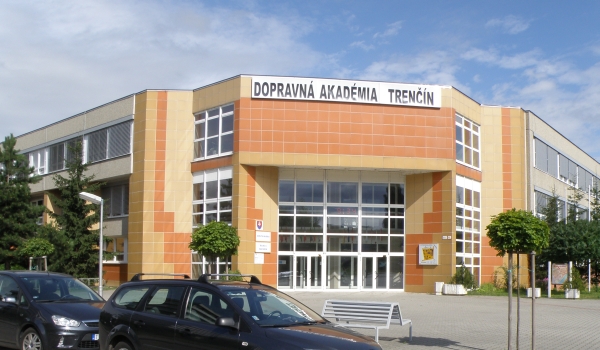 Trenčín 30. 08. 2019	PhDr. Eva Holomková	riaditeľka Obsah1 ÚVODNÉ IDENTIFIKAČNÉ ÚDAJE	52 CIELE A POSLANIE VÝCHOVY A VZDELÁVANIA	73 VLASTNÉ ZAMERANIE ŠKOLY	93. 1Charakteristika školy	103. 2 Plánované aktivity školy	113. 3 Charakteristika pedagogického zboru	123. 4 Ďalšie vzdelávanie pedagogických zamestnancov školy	123.5 Vnútorný systém kontroly a hodnotenia zamestnancov školy	133. 6 Dlhodobé projekty	133. 7 Medzinárodná spolupráca	133. 8 Spolupráca so sociálnymi partnermi	144  CHARAKTERISTIKA ŠKOLSKÉHO VZDELÁVACIEHO PROGRAMU V ŠTUDIJNOM ODBORE 3767 M dopravná akadémia	154. 1 Popis školského vzdelávacieho programu	154. 2 Základné údaje o štúdiu	164. 3 Organizácia výučby	164. 4 Zdravotné požiadavky na uchádzača	174. 5 Požiadavky na bezpečnosť, ochranu zdravia a hygienu práce	175 PROFIL (KOMPETENCIE) ABSOLVENTA ŠTUDIJNÉHO ODBORU:  3767 M dopravná akadémia	185. 1 Celková charakteristika absolventa	185. 2 Kompetencie absolventa	185. 3 Kľúčové kompetencie absolventa	185. 4 Odborné kompetencie	206   UČEBNÝ PLÁN ŠTUDIJNÉHO ODBORU 3767 M DOPRAVNÁ AKADÉMIA	246. 1  Tabuľka prevodu rámcového učebného plánu ŠVP na učebný plán ŠkVP	246. 2 Tabuľka učebného plánu	286. 3 Tabuľka vzťahu kľúčových kompetencií k obsahu vzdelávania	317 UČEBNÉ OSNOVY ŠTUDIJNÉHO ODBORU 3767 M dopravná akadémia	327. 1 Slovenský jazyk a literatúra	327.2 Anglický jazyk	457.3 Nemecký jazyk	607.4 Ruský jazyk	737.5 Konverzácia v anglickom jazyku	877.6  Etická výchova	997.7 Náboženská výchova	1047.8 Dejepis	1097.9 Občianska náuka	1137. 10 Fyzika	1197.11 Matematika	1247.12 Telesná a športová výchova	1307. 13 Ochrana života a zdravia	1377. 14 Kurz pohybových aktivít v prírode	1417.15 Podniková ekonomika	1457.16 Účtovníctvo	1507.17 Hospodárska a dopravná geografia	1557.18 Manažment v doprave	1607.19 Prevádzka a preprava v doprave	1647.20 Mechanizačné zariadenia	1717.21 Logistika v doprave	1767.22 Tovaroznalectvo	1827.23 Colná náuka	1867.24 Právna náuka	1897.25 Odborná prax	1927.26 Aplikovaná ekonomika	2007.27 Aplikovaná informatika	2047.28 Administratíva a korešpondencia	2087.29 Ekonomické cvičenia	Chyba! Záložka nie je definovaná.7.30 Cvičenia z účtovníctva	2128 PODMIENKY NA REALIZÁCIU VZDELÁVACIEHO PROGRAMU V ŠTUDIJNOM ODBORE 3767 M dopravná akadémia	2168. 1 Materiálne podmienky	2168. 2 Personálne podmienky	2178. 3 Organizačné podmienky	2188. 4  Podmienky bezpečnosti práce a ochrany zdravia pri výchove a vzdelávaní	2199 PODMIENKY VZDELÁVANIA ŽIAKOV SO ŠPECIÁLNYMI VÝCHOVNO-VZDELÁVACÍMI POTREBAMI V ŠTUDIJNOM ODBORE  3767 M dopravná akadémia	2219. 1 Vzdelávanie žiakov so zdravotným znevýhodnením	2219. 2 Vzdelávanie žiakov zo sociálne znevýhodneného prostredia	2229. 3 Vzdelávanie nadaných žiakov	22210 VNÚTORNÝ SYSTÉM KONTROLY A HODNOTENIA ŽIAKOV ŠTUDIJNÉHO ODBORU 3767 M dopravná akadémia	22310. 1 Pravidlá hodnotenia žiakov	22410. 2 Ukončenie štúdia	22610. 3 Stupne prospechu a celkový prospech	2301 ÚVODNÉ IDENTIFIKAČNÉ ÚDAJEKontakty pre komunikáciu so školou:Zriaďovateľ: 	Okresný úrad v TrenčíneHviezdoslavova 3911 01 TrenčínTel.: 032/7411 321 	PhDr. Eva HolomkováTrenčín, 30. 08. 2019	riaditeľka školyZáznamy o platnosti a revidovaní školského vzdelávacieho programu:2 CIELE A POSLANIE VÝCHOVY A VZDELÁVANIACiele a poslanievýchovy a vzdelávaniav našom školskomvzdelávacom programe pre študijný odbor 3767 M dopravná akadémia vychádza z cieľov stanovených v Zákone o výchove a vzdelávaní (Školský zákon č. 245/2008 Z.z.) a Štátnom vzdelávacom programe pre skupinu 37 Doprava pošty a telekomunikácie. Poslanie školy vyplýva aj z komplexnej analýzy školy.  Poslaním našej školy nie je len odovzdávať vedomosti a pripravovať našich žiakov na povolanie a získanie prvej kvalifikácie, ale aj formovať u mladých ľudí  ich postoje, viesť ich k dodržiavaniu etických a ľudských princípov. Škola sa stane otvorenou inštitúciou pre rodičov, sociálnych partnerov a širokú verejnosť s ponukou rôznej vzdelávacej a spoločenskej činnosti.  Naša škola má nielen vzdelávať, ale aj vychovávať. Naše ciele v systéme výchovy a vzdelávania spočívajú v cieľavedomom a systematickom rozvoji poznávacích schopností, emocionálnej zrelosti žiaka, motivácie k sústavnému zdokonaľovaniu sa, prosocionálneho správania, etiky, sebaregulácie ako vyjadrenia schopnosti prevziať zodpovednosť za seba a svoj rozvoj a tvorivosť. Ciele výchovy a vzdelávania orientované na vytváranie predpokladov celoživotného vzdelávania sú zamerané na:Posilnenie výchovnej funkcie školy so zámerom: umožniť všetkým žiakom prístup ku kvalitnému záujmovému vzdelávaniu a voľno-časovým aktivitám, najmä žiakom zo sociálne znevýhodneného prostredia ako formy prevencie sociálno-patologických javov a podchytenia nadaných a talentovaných jedincov,vytvárať motiváciu k učeniu, ktorá žiakom umožní pokračovať nielen v ďalšom vzdelávaní, ale aj v kultivovaní a rozvoji vlastnej osobnosti,podporovať špecifické záujmy, schopností a nadania žiakov,formovať ucelený názor na svet a vzťah k životnému prostrediu,vytvárať vzťah k základným ľudským hodnotám ako je úcta a dôvera, sloboda a zodpovednosť, spolupráca a kooperácia, komunikácia a tolerancia,poskytovať čo najväčšie množstvo príležitostí, podnetov a možností v oblasti záujmovej činnosti,poskytovať pre žiakov a širokú verejnosť ponuku vzdelávacích služieb vo voľnom čase,Realizáciu stratégie rozvoja školy s dôrazom na:prípravu a tvorbu vlastných školských vzdelávacích programov s cieľom:uplatňovať nové metódy a formy vyučovania zavádzaním aktívneho učenia, realizáciou medzipredmetovej integrácie, propagáciou a zavádzaním projektového a programového vyučovania,zabezpečiť kvalitné vyučovanie cudzieho jazyka vytvorením jazykového laboratória, získania kvalifikovaných učiteľov pre výučbu cudzích jazykov a zabezpečením dostupných podmienok pre výučbu cudzieho jazyka v zahraničí,skvalitniť výučbu informačných a komunikačných technológií zabezpečením špeciálnej učebne a softwarového vybavenia, podporovaním ďalšieho vzdelávania učiteľov v oblasti informačných technológií,zohľadniť potreby a individuálne možnosti žiakov pri dosahovaní cieľov v študijnom odbore 3767 M dopravná akadémia,zabezpečiť variabilitu a individualizáciu výučby,rozvíjať špecifické záujmy žiakov,vytvárať priaznivé sociálne, emocionálne a pracovné prostredie v teoretickom a praktickom vyučovaní,zavádzať progresívne zmeny v hodnotení žiakov realizáciou priebežnej diagnostiky,zachovávať prirodzené heterogénne skupiny vo vzdelávaní,posilnenie úlohy a motivácie učiteľov vychovávateľov, ich profesijný a osobný rozvoj s cieľom:rozvíjať a posilňovať kvalitný pedagogický zbor jeho stabilizáciou, podporovať a zabezpečovať ďalší odborný rozvoj a vzdelávanie učiteľov, majstrov odbornej výchovy a vychovávateľov,rozvíjať hodnotenie a sebahodnotenie vlastnej práce a dosiahnutých výsledkov,podporu talentu, osobnosti a záujmu každého žiaka s cieľom:rozvíjať edukačný proces na báze skvalitňovania vzťahov medzi učiteľom - žiakom – rodičom,rozvíjať tímovú spoluprácu medzi žiakmi budovaním prostredia tolerancie a radosti z úspechov, vytvárať prostredie školy založené na tvorivo-humánnom a poznatkovo-hodnotovom prístupe k vzdelávaniu s dôrazom na aktivitu a slobodu osobnosti žiaka,odstraňovať prejavy šikanovania, diskriminácie, násilia, xenofóbie, rasizmu a intolerancie v súlade s Právami dieťaťa a Chartou základných ľudských práv  a slobôd,viesť žiakov k zmysluplnej komunikácii a vyjadreniu svojho názoru,zapájať sa do projektov zameraných nielen na rozvoj školy, ale aj na osvojenie si takých vedomostí, zručností a kompetencií, ktoré žiakom prispejú k ich uplatneniu sa na trhu práce na Slovensku a v krajinách Európskej únie a k motivácii pre celoživotné vzdelávanie sa,nadväzovať spoluprácu  s rôznymi školami a podnikmi doma a v zahraničí,presadzovať zdravý životný štýl,vytvárať širokú ponuku športových, záujmových a voľnočasových aktivít,vytvárať fungujúci a motivačný systém merania výsledkov vzdelávania,skvalitnenie spolupráce so sociálnymi partnermi, verejnosťou a ostatnými školami na princípe partnerstva s cieľom:zapojiť rodičov do procesu školy najmä v oblasti záujmového vzdelávania a voľno-časových aktivít,podporovať spoluprácu s rodičmi pri príprave a tvorbe školského vzdelávacieho programu,aktívne zapájať zamestnávateľov do tvorby školských vzdelávacích programov, rozvoja záujmového vzdelávania, skvalitňovania výchovno-vzdelávacieho procesu a odborného výcviku,spolupracovať so zriaďovateľom na koncepciách rozvoja odborného vzdelávania a prípravy a politiky zamestnanosti v Trenčíne a okolitom regióne,spolupracovať s podnikmi zaoberajúcimi sa cestovným ruchom,vytvárať spoluprácu so školami doma a v zahraničí a vymieňať si vzájomne skúsenosti a poznatky,rozvíjať spoluprácu s nadáciami, rôznymi organizáciami a účelovo zameranými útvarmi na zabezpečenie potrieb žiakov,zlepšenie estetického prostredia budovy školy a najbližšieho okolia s cieľom: zlepšiť prostredie v triedach a spoločných priestoroch školy,vybudovať multimediálne učebne pre praktickú prípravu žiakov,upraviť vybrané triedy na rozšírenie doplnkových činností školy vzhľadom na realizáciu kurzov pre verejnosť, zabezpečenie školení a iných vzdelávacích akcií,využiť materiálno-technický a ľudský potenciál pre získanie doplnkových finančných zdrojov, reagovať na vypísané granty a projekty,  pravidelne sa starať o úpravu okolia školy.V súčinnosti teoretického a praktického vyučovania a cvičnej firmy organizovať exkurzie, akcie a projekty v zmysle Dodatku č. 1 k ŠVP pre gymnázia, SOŠ a konzervatória.3 VLASTNÉ ZAMERANIE ŠKOLYDopravná akadémia sa nachádza v Trenčíne v mestskej časti Zámostie pri železničnej stanici Zlatovce v komplexe ďalších stredných škôl asi  od centra Trenčína. Je dostupná mestskou hromadnou dopravou. Trenčín sa nachádza v západnej časti Slovenska. Rovinnú Trenčiansku kotlinu, ktorá sa skláňa pozdĺž rieky Váh, uzatvárajú na východe masívy pohorí Považského Inovca a Strážovských vrchov, na západe výbežky Bielych Karpát. Hlavným tokom v meste je rieka Váh. Mesto Trenčín má bohatú históriu. Jedným z najvýznamnejších historických artefaktov je rímsky nápis na hradnej skale z roku 179 n.l.. Mestu Trenčín dominuje Trenčiansky hrad, ktorý je vyhľadávaní slovenskými i zahraničnými turistami.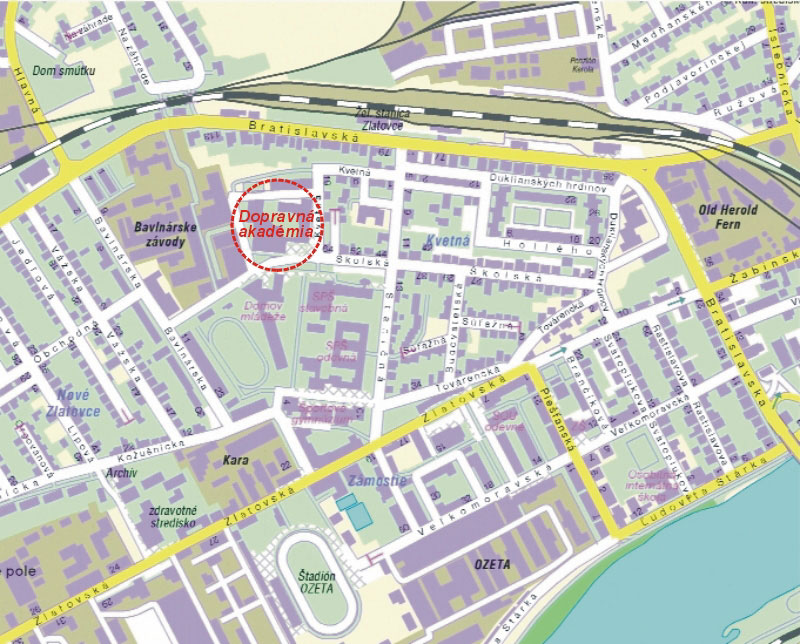 Trenčín  ako krajské  mesto má stabilnú a plnohodnotnú ekonomickú infraštruktúru, patrí k ekonomicky najsilnejším mestám Trenčianskeho kraja. Svojou polohou a dobrou dopravnou infraštruktúrou sa stal križovatkou ciest vedúcich na všetky svetové strany. Centrum histórie regiónu Trenčín má potenciál pre zlepšovanie a napredovanie cestovného ruchu ako zdroja ekonomických príjmov štátu. Jeho dlhodobá poddimenzovanosť vyžaduje kvalitatívne zásahy jednak v starostlivosti o kultúrne pamiatky, a jednak o rozvoj vzdelávania v tejto oblasti. Trenčiansky región ako významná destinácia turistického ruchu nielen v rámci Slovenska ale aj Európy môže poskytnúť široké spektrum pracovných pozícií v tejto oblasti. Preto je naším zámerom v tomto študijnom  odbore pripravovať odborných a kvalifikovaných zamestnancov a rozšíriť možnosti podnikania v oblasti cestovného ruchu. Na základe analýzy potrieb a požiadaviek trhu práce a analýzy práce školy sme identifikovali všetky pozitíva a negatíva školy, ktoré nám signalizovali, čo všetko máme zmeniť, čo ponechať tak, aby náš edukačný proces mal stále vyššiu a vyššiu kvalitatívnu úroveň. Identifikovali sme  množstvo zamestnaneckých príležitosti pre našich absolventov vo firmách zameraných na cestnú dopravu a iných príbuzných činnostiach. Ochota zamestnávateľov ich zamestnať po ukončení vzdelávacieho programu je ústretová.   Vychádzajúc zo SWOT analýzy:Silnými stránkami školy na skvalitnenie a rozvoj edukácie sú:komplexnosť školy a jej poloha (škola, školský internát, stravovacie zariadenie, športový areál),skúsenosť pedagogických zamestnancov,dobré vybavenie štandardných a odborných učební, kabinetov, používanie multimediálnych metód v edukácii,zabezpečenie odborného výcviku v zmluvných organizáciách,záujem podnikateľských subjektov o absolventov študijného  odboru,záujem žiakov o získavanie jazykovej spôsobilosti v cudzích jazykochpartnerská spolupráca so školami Európskej únie kvalitne ovplyvňuje úroveň komunikačných schopností v cudzích jazykoch,poskytovanie možnosti vzdelávania i pre zamestnaneckú sféru v rámci celoživotného vzdelávania.Slabou stránkou školy je: vysoká finančná náročnosť zavádzania nových prvkov a technológií do edukácie, nedostatok inovovaných učebníc pre vzdelávací proces, vysoká energetická náročnosť objektu školy.Škola dáva šancu na:bezproblémové uplatnenie absolventov školy v cestnej dopavy,vytvorenie nových študijných odborov,fungujúce partnerstvo s podobnými školami v zahraničí,funkčná spolupráca so zamestnávateľmi a zriaďovateľom, ÚDPT, ŠPÚ a ŠIOV ako predpokladu dobrých koncepčných a poradenských služieb, zosúladenie odbornosti žiakov s požiadavkami trhu práce na základe analýz podnikateľských subjektov. Prekážky v rozvoji školy sú:nedostatok finančných prostriedkov na obnovu a prevádzku školy,nízka vedomostná úroveň prichádzajúcich žiakov zo základných škôl,slabá spolupráca s rodičmi slabo prospievajúcich žiakov. 3. 1Charakteristika školyModerný areál dopravnej akadémie pozostáva z niekoľkých častí. Je to časť teoretického vyučovania, časť praktického vyučovania, časť školského internátu, časť hospodárskeho úseku, telocvičňa s posilňovňou, sauna, školský bufet, zdravotnícka ambulancia zubného lekára.Dopravná akadémia zabezpečuje komplexný edukačný proces v troch oblastiach: teoretickej, praktickej a mimoškolskej.Úsek teoretického vyučovania zabezpečuje výučbu všeobecno-vzdelávacích a odborných predmetov pre žiakov denného podľa školského vzdelávacieho programu. Teoretické vyučovanie má k dispozícii klasické učebne, jazykové učebne, učebne strojopisu a hospodárskej korešpondencie, učebne informatiky, telocvičňu s posilňovňou. Škola má vlastnú kuchyňu, jedáleň, školský internát, aulu, rokovacie miestnosti, telocvičňu a miniihrisko s umelou trávou. Manažment školy a hospodársky úsek má svoje priestory, pedagógovia využívajú svoje kabinety a zborovňu. Každá predmetová komisia disponuje jednou učebňou s PC, audiovizuálnou technikou a dataprojektorom.  Na škole sú tri učebne s interaktívnou tabuľou, integrovaným televíznym systémom a ďalším vybavením pre realizáciu pracovných stretnutí žiakov, pedagógov a odbornej verejnosti. Škola má knižnicu, ktorá slúži žiakom a pedagógom. Výchovná poradkyňa má k dispozícii kabinet, kde sa stretáva so žiakmi, rodičmi, sociálnymi zamestnancami. Na prízemí školy sú žiacke šatne, kotolňa, sklad a dielne pre potreby údržby a opráv na škole. Hygienické zariadenia sú na každom poschodí, telocvičňa má vlastné hygienické priestory a sprchy.   Školský internát spĺňa najmodernejšie hygienické kritéria, disponuje klubovňami, kuchynkami a multimediálnou učebňou. Školský internát je súčasťou areálu školy. Izby pre žiakov sú trojlôžkové s príslušenstvom. K dispozícii pre žiakov je multimediálna učebňa, školská knižnica, klubovne, posilňovňa, telocvičňa,  ihriská v areáli školy. Pre vyučovanie využíva najnovšie poznatky a metódy vyučovania s dôrazom na vedomosti získané v teoretickom vyučovaní a pripravuje kvalifikovaných pracovníkov. Pre praktické vyučovanie je k dispozícii mutimediálna odborná učebňa. Ďalej sa na vzdelávanie využívajú odborné učebne, učebne strojopisu a hospodárskej korešpondencie, informatiky. Okrem vyučovania v špecializovaných odborných učebniach dopravnej akadémie praktická príprava prebieha aj v prevádzkach organizácií a zabezpečuje vykonávanie prác podľa platného školského vzdelávacieho programu. Odborný rast žiakov je dopĺňaný aj formou odborných exkurzií. Žiaci majú voľný prístup k internetu na chodbách školy cez internetovú sieť WI-FI.3. 2 Plánované aktivity školyDosahovanie požadovaných aktivít a vhodná prezentácia školy sú výsledkom kvality vzdelávania. Škola sa bude snažiť v priebehu ďalších rokov vytvoriť a zabezpečiť všetky podmienky pre skvalitnenie života na škole:Záujmové aktivity:angličtina  nemčina  futbalový krúžokstolnotenisový krúžokkondičné posilňovanieflorbalový krúžokturistický krúžokvolejbalový krúžokdopravný krúžokúčtovníctvoaplikovaná ekonómiainformatikaa ďalšie podľa aktuálneho záujmuSúťažeHviezdoslavov Kubínsúťaže v strojopiseolympiády stredoškolská odborná činnosťŠportovo-turistické akcie   športové súťaže podľa športového kalendára mesta Trenčínrezortné športové súťaželyžiarsky výchovno-výcvikový kurzmedziročníkové športové turnajeExkurzie  odborné exkurzie v rámci praktického vyučovaniaspoločensko-odborné exkurzie v rámci teoretického vyučovaniaSpoločenské a kultúrne podujatiaimatrikulácia žiakov 1. ročníkovdeň otvorených dveríspoločenský večer pre žiakovMediálna propagáciaprezentácia školy v partnerských školáchpropagácia školy v rámci náboruúčasť na audiovizuálnych podujatiach v regionálnej televízii reklamná propagácia v printových médiáchaktualizácia www stránky3. 3 Charakteristika pedagogického zboruPedagogický zbor tvorí stabilných viac než 30 učiteľov, majstrov odbornej výchovy a vychovávateľov. Škola má kvalifikovanú  výchovnú poradkyňu a koordinátorku primárnej prevencie drogových závislostí. 3. 4 Ďalšie vzdelávanie pedagogických zamestnancov školyManažment školy považuje za prioritnú úlohu zabezpečiť:Motivovanie pedagogických  zamestnancov pre neustále sebavzdelávanie, vzdelávanie, zdokonaľovanie profesijnej spôsobilosti.Zdokonaľovanie osobnostných vlastnosti pedagogických zamestnancov, spôsobilosti pre tvorbu efektívnych vzťahov, riešenie konfliktov, komunikáciu a pod.Sprostredkovanie pedagogickým pracovníkom najnovšie poznatky  (inovácie) z metodiky vyučovania jednotlivých predmetov, pedagogiky a príbuzných vied, ako aj z odboru.Príprava pedagogických zamestnancov na výkon špecializovaných  funkcií, napr. triedny učiteľ, výchovný poradca, vedúci predmetovej komisie, knihovník atď.Príprava pedagogických zamestnancov pre výkon činností nevyhnutných pre rozvoj školského systému, napr. pedagogický výskum, tvorba ŠkVP, tvorba štandardov, atď.Príprava pedagogických zamestnancov pre prácu s modernými materiálnymi prostriedkamiZhromažďovanie a rozširovanie progresívnych skúsenosti z pedagogickej  a riadiacej praxe, podnecovať a rozvíjať tvorivosť pedagogických zamestnancov.Sprostredkúvanie operatívneho a časovo aktuálneho transferu odborných  a metodických informácií prostredníctvom efektívneho informačného systému.3.5 Vnútorný systém kontroly a hodnotenia zamestnancov školyJe účinným nástrojom zabezpečenia harmonickej organizácie celého edukačného procesu a ďalších školských aktivít. Naša škola využíva štandardné spôsoby hodnotenia: formatívne a sumatívne. Formatívne hodnotenie sa používa na zvýšenie kvality edukácie. Sumatívne hodnotenie sa používa na rozhodovanie. Vnútorný systém kontroly sa zameriava hlavne na celkový priebeh edukácie na škole, na tvorbu školských vzdelávacích programov, na dodržiavanie plnenia plánov predmetových komisií, na zabezpečenie vyučovania didaktickou technikou a ostatným materiálno-technickým vybavením, na hodnotenie žiakov počas vyučovacej hodiny s uplatnením sebahodnotenia žiaka, na netradičné metódy výučby, na vystupovanie a rečovú kultúru vyučujúcich, na uplatňovanie didaktických zásad, na mimoškolskú činnosť pedagógov, ale aj na kontrolnú činnosť výchovnej poradkyne. Na hodnotenie pedagogických a odborných zamestnancov školy použijeme tieto metódy:Pozorovanie (hospitácie).Rozhovor.Výsledky žiakov, ktorých pedagóg vyučuje (prospech, žiacke súťaže, úspešnosť prijatia žiakov na vyšší stupeň školy a pod).Hodnotenie výsledkov pedagogických zamestnancov v oblasti ďalšieho vzdelávania, tvorby učebných pomôcok, mimoškolskej činnosti a pod.Hodnotenie pedagogických a odborných zamestnancov manažmentom školy.Vzájomné hodnotenie učiteľov - vzájomné hospitácie a „otvorené hodiny“Vnútorný kontrolný a hospitačný systém je detailne vypracovaný a sprístupnený všetkým zamestnancom školy.3. 6 Dlhodobé projektyOtvorená školaAsociácia európskych učiteľovProjekt Vzdelávacie poukazyProjekt Kultúrne poukazy3. 7 Medzinárodná spoluprácaŠkola dlhodobo spolupracuje s podobnými školami v Nemecku, v Belgicku, v Holandsku, v Estónsku, na Ukrajine, v Poľsku, v Maďarsku, v Španielsku, v Portugalsku, v Luxembursku, v Česku. Cieľom tejto spolupráce je: Podieľať sa na spoločných projektoch, ktoré by zabezpečili efektívny transfer poznatkov a skúseností.Posilniť a skvalitniť jazykovú prípravu žiakov (konverzačnú, odbornú).Posilniť a skvalitniť odbornú prípravu žiakov (transfer inovácií).Prezentovať vlastnú školu, mesto a krajinu.Spoznávať inú kultúru, históriu a životný štýl.Nadväzovať kontakty v rámci kariérneho rastu.Škola má partnerské kontakty v oblasti výchovy a vzdelávania s nasledujúcimi zahraničnými inštitúciami:Evangelische Realschule Ortenburg Nemecko, www.realschule-ortenburg.orgEesti Vabariik Kutsekool Sillamäe Estónsko, http://www.skk.edu.ee Železnička technička škola Zagreb, Chorvátsko www.zts-zagreb.hrFundacao "Oséculo" Lisabon, Portugalsko www.oseculo.orgTechnikum kolejove Krakow, Poľsko www.tk.krakow.plKazatinské medziregionálne vyššie profesijné učilište železničnej dopravy Kazatin, Ukrajina, www.vpuzt.com.uaVyšší odborná škola a Střední prúmyslová škola strijní, srtavební a dopravní, Děčín3. 8 Spolupráca so sociálnymi partnermiŠkola rozvíja všetky formy spolupráce so sociálnymi partnermi a verejnosťou. Predovšetkým sa zameriava na pravidelnú komunikáciu so svojimi zákazníkmi – žiakmi, ich rodičmi a zamestnávateľmi.  Spolupráca s rodičmiRodičia sú členmi Rady školy. Všetci sú informovaní o priebehu vzdelávania žiakov na triednych schôdzkach a konzultáciami s vyučujúcimi. Majú možnosť sledovať priebežné študijné výsledky prostredníctvom internetu. Zároveň sú rodičia informovaní o aktuálnom dianí na škole, o pripravovaných akciách prostredníctvom www stránok školy alebo priamo e-mailom. Cieľom školy je zvýšiť komunikáciu s rodičmi. Sme maximálne otvorení všetkým pripomienkam a podnetom zo strany rodičovskej verejnosti. Na stretnutiach vyučujúcich s rodičmi sa prejednávajú otázky súvisiace s dochádzkou, prospechom a správaním našich žiakov. Rada rodičov založila Občianske združenie, ktoré bude žiadať o možnosť prijímania 2% daní od šk.r. 2019/2020.ZamestnávateliaŠkola aktívne spolupracuje s kmeňovými a zmluvnými zamestnaneckými organizáciami. Spolupráca je zameraná hlavne na vykonávanie odborného výcviku žiakov priamo v ich organizáciách, materiálno-technické zabezpečenie edukačného procesu, tematické semináre, sprostredkovanie rôznych zaujímavých odborných exkurzií a výstav. Zástupcovia zamestnávateľov sa zúčastňujú pravidelne na zasadaniach Rady školy a aktívne pôsobia v rámci pomoci odborného rastu. Poskytujú škole nielen profesné textové informácie – manuály, prevádzkové predpisy, tarify, príručky, ktoré nahrádzajú nedostatok učebníc v oblasti dopravy, ale i partiticipujú na zmenách a vývoji nových technológií. Iní partneriŠkola aktívne spolupracuje v rámci výchovno-vzdelávacieho procesu a výchove mimo vyučovania s ďalšími partnermi: zriaďovateľom pri napĺňaní vízie školy, s priamo riadenými organizáciami MŠ SR, centrami pedagogicko- psychologického poradenstva a prevencie v rámci preventívnych opatrení, s Policajným zborom v Trenčíne pri organizovaní besied a prezentácií na tému – kriminalita, drogy, alkoholová závislosť, s Úradom práce v Trenčíne v oblasti pracovno-právnych vzťahov, zdravotníckymi zariadeniami mesta Trenčín v problematike psychohygieny, poskytovania prvej pomoci, zdravého životného štýlu, kozmetiky. 4  CHARAKTERISTIKA ŠKOLSKÉHO VZDELÁVACIEHO PROGRAMU V ŠTUDIJNOM ODBORE 3767 M dopravná akadémia4. 1 Popis školského vzdelávacieho programuCieľom štátneho vzdelávacieho programu skupiny študijných odborov 37 Doprava pošty a telekomunikácie na stredných odborných školách je pripraviť absolventov potrebných pre uplatnenie v rôznych okruhoch pracovnej činnosti v oblasti dopravy, ekonomiky, obchodu, služieb, cestovného ruchu a pre špecializáciu smerom ku konkrétnym povolaniam. Dôraz je položený na  prípravu absolventa so všeobecnovzdelávacím základom, s odbornými teoretickými a praktickými zručnosťami, ktoré bude vedieť aplikovať v praxi. Jednotlivé oblasti ŠkVP sú v súlade s Dohovorom o právach dieťaťa, teda v najlepšom záujme detí, žiakov.Predpokladom pre prijatie do študijného odboru je úspešné ukončenie základnej školy a zdravotné požiadavky uchádzačov o štúdium. Pri prijímaní na štúdium sa hodnotí tiež prospech a správanie na základnej škole, záujem uchádzačov o štúdium a výsledky prijímacieho konania. Konkretizácia kritérií na prijímacie skúšky vrátane bodového hodnotenia sú stanovené každoročne.  Škola vo výučbovej stratégii uprednostňuje tie vyučovacie metódy, ktoré vedú k harmonizácii teoretickej a praktickej prípravy tak pre profesionálny život, ako aj pre život v spoločnosti a medzi ľuďmi. Výučba je orientovaná na uplatnenie autodidaktických metód (samostatné učenie a práca) hlavne pri riešení problémových úloh, tímovej práci a spolupráci. Uplatňujú sa metódy dialogické slovné formou účelovo zameranej diskusií alebo brainstormingu, ktoré naučia žiakov komunikovať s druhými ľuďmi na báze ľudskej slušnosti a ohľaduplnosti. Poskytujú žiakom priestor na vytvorenie si vlastného názoru založeného na osobnom úsudku. Vedú žiakov k odmietaniu populistických praktík a extrémistických názorov. Učia ich chápať zložitosť medziľudských vzťahov a nevyhnutnosť tolerancie. Metódy činnostne zameraného vyučovania (praktické práce) sú predovšetkým aplikačného a heuristického typu (žiak poznáva reálny život, vytvára si názor na základe vlastného pozorovania a objavovania), ktoré im pomáhajú pri praktickom poznávaní reálneho sveta a života. Aj keby boli vyučovacie metódy tie najlepšie, nemali by šancu na úspech bez pozitívnej motivácie žiakov, tzn. vnútorné potreby žiakov vykonávať konkrétnu činnosť sú tou najdôležitejšou oblasťou výchovno-vzdelávacieho procesu. Preto naša škola kladie veľký dôraz na motivačné činitele – zaraďovanie hier, súťaží, simulačných a situačných metód, riešenie konfliktových situácií, verejné prezentácie prác a výrobkov a pod. Uplatňované metódy budú konkretizované na úrovni učebných osnov jednotlivých predmetov. Metodické prístupy sú priebežne vyhodnocované a modifikované podľa potrieb a na základe skúseností vyučujúcich pedagógov.  4. 2 Základné údaje o štúdiuKód a názov študijného odboru: 3767 M dopravná akadémia4. 3 Organizácia výučbyPríprava v školskom vzdelávacom programe 3767 M dopravná akadémia zahŕňa teoretické vyučovanie a praktickú prípravu. Vyučovanie je organizované v rámci týždňa piatimi dňami teoretického vyučovania. Teoretické vyučovanie je organizované v priestoroch školy na Školskej 66 v Trenčíne.  Všeobecná zložka vzdelávania vychádza zo skladby všeobecno-vzdelávacích predmetov učebného plánu. V jazykovej oblasti je vzdelávanie a príprava zameraná na slovnú a písomnú komunikáciu, ovládanie oznamovacieho odborného prejavu v slovenskom jazyku, na vyjadrovanie sa v bežných situáciách spoločenského a pracovného styku v cudzom jazyku. Žiaci sa tiež oboznamujú s vývojom ľudskej spoločnosti, základnými princípmi etiky, zásadami spoločenského správania a protokolu. Osvojujú si základy matematiky, informatiky a ostatných prírodovedných premetov. V odbornom vzdelávaní je príprava zameraná na ovládanie prírodných, historických a kultúrnych podmienok organizovaného a individuálneho cestovného ruchu krajín jednotlivých kontinentov, Európy a osobitne Slovenska. Osvojuje si administratívny chod cestovnej kancelárie, vyzná sa v hotelových a gastronomických službách, zvláda princípy manažmentu, má znalosť z regionálneho rozvoja Slovenska a komunikuje minimálne v dvoch cudzích jazykoch. Teoretické vyučovanie prebieha  v klasických a odborných učebniach delenie tried na jednotlivé vyučovacie predmety je v súlade s platnou legislatívou. Praktická príprava je organizovaná formou praktického precvičovania v  odborných učebniach a na pracoviskách zamestnávateľskej sféry pri vzájomnom prepojení vzdelávacieho systému s praxou s prihliadnutím na regionálne špecifiká podľa uzatvorených dohôd. Pri zabezpečovaní pracovných úkonov pre verejnosť si žiaci osvojujú potrebné návyky  najmä v komunikácii s klientmi. Kvalitných aspektom takejto organizácie je možnosť precvičovať si zručnosti, situácie a javy, ktoré sa v bežnej praxi vyskytujú zriedkavo.  Jednou z hlavných metód, na ktorú kladieme dôraz sú projektové a prezentačné metódy. Sú zárukou toho, že žiak absolvuje danú problematiku komplexne a na príslušnej úrovni zvládne všetky kompetencie. 4. 4 Zdravotné požiadavky na uchádzačaVšetkypožiadavky vychádzajú zo všeobecne platných predpisov (nariadení, vyhlášok, noriem a pod.). Výchova k  bezpečnosti a ochrane zdravia, hygieny práce a požiarna ochrana sú rovnako neoddeliteľnou súčasťou teoretického vyučovania a praktickej prípravy. Do študijného odboru možno prijať len žiakov, ktorých zdravotnú spôsobilosť posúdil a písomne potvrdil príslušný lekár.4. 5 Požiadavky na bezpečnosť, ochranu zdravia a hygienu práceVýchova k  bezpečnosti a ochrane zdravia, hygiene práce a ochrane pred požiarom je neoddeliteľnou súčasťou teoretického vyučovania a praktickej prípravy. V priestoroch určených na vyučovanie žiakov je potrebné utvoriť podľa platných predpisov podmienky na zaistenie bezpečnosti a hygieny práce. Je nevyhnutné preukázateľne poučiť žiakov o bezpečnosti a ochrane zdravia pri práci a dodržiavanie týchto predpisov vyžadovať.V priestoroch určených na praktickú prípravu je potrebné podľa platných technických predpisov vytvoriť podmienky na bezpečnú prácu, dôkladne a preukázateľne oboznámiť žiakov s predpismi o bezpečnosti a ochrane zdravia pri práci, s hygienickými predpismi, s technickými predpismi a technickými normami, s predpísanými technologickými postupmi, s pravidlami bezpečnej obsluhy technických zariadení, používaním ochranných prostriedkov a dodržiavanie týchto predpisov kontrolovať a vyžadovať.Ak práca vyžaduje priamy dozor, musí osoba poverená priamym dozorom obsiahnuť všetky pracovné miesta žiakov tak, aby pomohla pri ohrození zdravia žiaka5 PROFIL (KOMPETENCIE) ABSOLVENTA ŠTUDIJNÉHO ODBORU:  3767 M dopravná akadémia5. 1 Celková charakteristika absolventaabsolvent študijného odboru 3767 M dopravná akadémia je stredoškolsky vzdelaný pracovník so všeobecným a odborným vzdelaním potrebným na vykonávanie ekonomických činností spojených so získavaním a spracúvaním informácií pre výkon obchodno-podnikateľských funkcií v dopravných podnikoch, v tuzemskom a medzinárodnom obchode. Získané informácie vie posúdiť, hodnotiť a využiť v ekonomickom riadení príslušného pracoviska;po zapracovaní je absolvent pripravený na samostatný výkon činností odborného ekonomického pracovníka, na uskutočňovanie rôznych činností súvisiacich s podnikateľskou praxou v rôznych formách dopravných podnikov, v logistických firmách, podnikateľských subjektov (súkromných, družstevných a štátnych), a vo vnútropodnikových útvaroch;typickými činnosťami, ktoré vykonáva absolvent dopravnej akadémie, sú marketingové činnosti v tuzemsku a v zahraničí, činnosti zabezpečujúce finančné hospodárenie podniku, jeho účtovníctvo, činnosti  spojené so získavaním a spracúvaním informácií v doprave, kvalifikované sekretárske a korešpondenčné práce (aj v styku so zahraničím); absolvent študijného odboru  je pripravený na vstup do praxe, dosiahnuté vzdelanie mu vytvára podmienky pre získanie oprávnenia v podnikateľskej činnosti v doprave a zároveň má predpoklady pokračovať v štúdiu na vysokej škole.5. 2 Kompetencie absolventaAbsolvent študijného odboru 3767 M dopravná akadémia po absolvovaní vzdelávacieho programu disponuje kľúčovými a odbornými kompetenciami.5. 3 Kľúčové kompetencie absolventaVzdelávanie v ŠkVP v súlade s cieľmi výchovy a vzdelávania na danom stupni vzdelania smeruje k tomu, aby si žiaci vytvorili zodpovedajúce schopnosti a študijné predpoklady. Kľúčové kompetencie chápeme ako kombináciu vedomostí, zručností, postojov, hodnotovej orientácie a ďalších charakteristík osobnosti, ktoré každý človek potrebuje na svoje osobné uspokojenie a rozvoj, aktívne občianstvo, spoločenské a sociálne začlenenie, k tomu, aby mohol primerane konať v rôznych pracovných a životných situáciách počas celého svojho života. Kľúčové kompetencie ako výkonové štandardy sa v rámci výchovno-vzdelávacieho procesu prostredníctvom výchovných a vzdelávacích stratégií rozvíjajú, osvojujú a hodnotia buď na úrovni školy, odboru vzdelávania alebo vyučovacieho predmetu.V súlade so Spoločným európskym rámcom kľúčových kompetencií pre celoživotné vzdelávanie ŠkVP vymedzil nasledovné kľúčové kompetencie: a) Spôsobilosti konať samostatne v spoločenskom a pracovnom živote 	Sú to spôsobilosti, ktoré sú základom pre ďalšie získavanie vedomostí, zručností, postojov a hodnotovej orientácie. Patria sem schopnosti nevyhnutné pre cieľavedomé a zodpovedné riadenie a organizovanie svojho osobného, spoločenského a pracovného života. Jednotlivci si potrebujú vytvárať svoju osobnú identitu vo vzťahu k životným podmienkam, povolaniu, práci a životnému prostrediu, spoločenským normám, sociálnym a ekonomickým inštitúciám, robiť správne rozhodnutia, voľby, opatrenia a postupy. Tieto kompetencie sú veľmi úzko späté s osvojovaním si kultúry myslenia a poznávania. Absolvent má: logicky a reálne zdôvodňovať svoje názory, konania a rozhodnutia, porovnať formálne a neformálne pravidlá, zákonitosti, predpisy, sociálne normy, morálne zásady, vlastné a celospoločenské očakávania v systéme, v ktorom existuje, identifikovať priame a nepriame dôsledky svojej činnosti, vybrať si správne rozhodnutie a cieľ z rôznych možností, vysvetliť svoje životné plány, záujmy a predsavzatia, popísať svoje ľudské práva, popísať svoje povinnosti, záujmy, obmedzenia a potreby, definovať svoje ciele a prognózy, určiť zdroje osobného a spoločenského života a ich očakávaný vývoj, zdôvodňovať svoje argumenty, riešenia, potreby, práva, povinnosti a konanie. b) Spôsobilosť interaktívne používať vedomosti, informačné a komunikačné technológie, komunikovať v štátnom, materinskom a cudzom jazyku Sú to schopnosti, ktoré žiak získava za účelom aktívneho zapojenia sa do spoločnosti založenej na vedomostiach s jasným zmyslom pre vlastnú identitu a smer života, sebazdokonaľovanie a zvyšovanie výkonnosti, racionálneho a samostatného vzdelávania a učenia sa počas celého života, aktualizovania a udržovania potrebnej základnej úrovne jazykových schopností, informačných a komunikačných zručností. Od žiaka sa vyžaduje efektívne využívať písaný a hovorený materinský a cudzí jazyk, disponovať s čitateľskou a matematickou gramotnosťou, prehodnocovať základné zručnosti a sebatvoriť. Absolvent má: správne sa vyjadrovať v materinskom jazyku v písomnej a hovorenej forme, spoľahlivo sa vyjadrovať v cudzom jazyku v písomnej a hovorenej forme, riešiť matematické príklady a rôzne situácie, identifikovať, vyhľadávať, triediť a spracovať rôzne informácie a informačné zdroje, posudzovať vierohodnosť rôznych informačných zdrojov, kriticky hodnotiť získané informácie, formulovať, pozorovať, triediť a merať hypotézy, overovať a interpretovať získané údaje, pracovať s elektronickou poštou, pracovať s rôznymi pokročilejšími informačnými a komunikačnými technológiami. c) Schopnosť pracovať v rôznorodých skupinách Tieto schopnosti sa využívajú pri riadení medziľudských vzťahov, formovaní nových typov spolupráce. Sú to schopnosti, ktoré sa objavujú v náročnejších podmienkach, aj pri riešení problémov ľudí, ktorí sa nevedia zaradiť do spoločenského života. Žiaci musia byť schopní učiť sa, nažívať a pracovať nielen ako jednotlivci, ale v sociálne vyváženej skupine. Sú to teda schopnosti, ktoré na základe získaných vedomostí, sociálnych zručnosti, interkulturálnych kompetencií, postojov a hodnotovej orientácii umožňujú stanoviť jednoduché algoritmy na vyriešenie problémových úloh, javov a situácií a získané poznatky využívať v osobnom živote a povolaní. Absolvent má: prejaviť empatiu a sebareflexiu, vyjadriť svoje pocity a korigovať negativitu, pozitívne motivovať seba a druhých, ovplyvňovať ľudí (prehováranie, presvedčovanie), stanoviť priority cieľov, predkladať primerané návrhy na rozdelenie jednotlivých kompetencií a úloh pre ostatných členov tímu a posudzovať spoločne s učiteľom a s ostatnými, či sú schopní určené kompetencie zvládnuť, prezentovať svoje myšlienky, návrhy a postoje, konštruktívne diskutovať, aktívne predkladať progresívne návrhy a pozorne počúvať druhých, budovať a organizovať vyrovnanú a udržateľnú spoluprácu, uzatvárať jasné dohody, rozhodnúť o výbere správneho názoru z rôznych možností, analyzovať hranice problému, identifikovať oblasť dohody a rozporu, určovať najzávažnejšie rysy problému, rôzne možnosti riešenia, ich klady a zápory v danom kontexte aj v dlhodobejších súvislostiach, kritériá pre voľbu konečného optimálneho riešenia, spolupracovať pri riešení problémov s inými ľuďmi, samostatne pracovať a riadiť práce v menšom kolektíve, určovať vážne nedostatky a kvality vo vlastnom učení, pracovných výkonoch a osobnostnom raste, predkladať spolupracovníkom vlastné návrhy na zlepšenie práce, bez zaujatosti posudzovať návrhy druhých, prispievať k vytváraniu ústretových medziľudských vzťahov, predchádzať osobným konfliktom, nepodliehať predsudkom a stereotypom v prístupe k druhým. 5. 4 Odborné kompetenciePožadované vedomostiAbsolvent má: používať zvukové a grafické (pravopisné) prostriedky daného jazyka, slovnú zásobu vrátane vybranej frazeológie v rozsahu daných tematických okruhov, používať osvojené jazykové prostriedky v súvislých výpovediach a v obsahových celkoch primerane s komunikatívnym zámerom, vhodne reagovať na partnerove podnety, odhadovať významy neznámych výrazov, používať kompenzačné vyjadrovanie, pracovať so slovníkom (prekladovým, výkladovým) a používať iné jazykové príručky a informačné zdroje, komunikovať v rôznych spoločenských úlohách, bežných komunikatívnych situáciách, používať verbálne a neverbálne výrazové prostriedky v súlade so socio-kultúrnym úzusom danej jazykovej oblasti, preukázať všeobecné kompetencie a komunikatívne kompetencie prostredníctvom rečových schopností na základe osvojených jazykových prostriedkov v komunikatívnych situáciách v rámci tematických okruhov, preukázať úroveň receptívnych (vrátane interaktívnych) a produktívnych rečových schopností, definovať a vysvetliť základné manažérske funkcie, poznať základné pojmy z oblasti pracovného a sociálneho práva, vedieť definovať a vysvetliť základné ekonomické pojmy a kategórie, popísať súvislosti medzi makro a mikroekonomikou, uviesť základy z oblasti hospodárskej politiky štátu, uviesť základné princípy financovania, rozpočtu, účtovníctva, štatistiky, popísať zákonitosti fungovania ekonomických zákonov trhovej ekonomiky, definovať pravidlá podnikania a príslušné právne predpisy v sektore, vybrať a popísať základné metódy a spôsoby riadenia ekonomických procesov a možnosti využitia v podnikateľskej činnosti, popísať význam a nástroje marketingu, marketingové funkcie a techniky, definovať hlavné charakteristiky projektu a popísať cyklus projektového riadenia, poznať základnú odbornú terminológiu z oblasti dopravy, ovládať základné pojmy z oblasti tovaroznalectva, logistiky a colného konania, poznať členenie konštrukčných uzlov a jednotlivých konštrukčných častí príslušných dopravných prostriedkov, vrátane podmienok ich bezpečného prevádzkovania a základov údržby, poznať druhy, vlastnosti a možnosti využitia mechanizačných zariadení v doprave, ovládať problematiku dopravnej a prepravnej sústavy a hospodárskej geografie štátov Európy a vybraných štátov sveta, poznať aplikačné programy na spracovanie textu, databáz, grafiky a technickej dokumentácie, poznať zásady bezpečnosti a ochrany zdravia pri práci, hygieny práce, tvorby a ochrany životného prostredia. Absolvent študijného odboru dopravná akadémia má :poznať základné právne normy potrebné pre činnosť medzinárodnej a vnútroštátnej dopravy,poznať spôsoby prepravy cestujúcich, batožín a nákladu vo vnútroštátnej a medzinárodnej preprave,poznať základné predpisy v medzinárodnej doprave,poznať podmienky na prepravu nebezpečných nákladov,poznať dvojstranné medzivládne dohody o podmienkach prepravy,poznať cestovné poriadky a spôsob ich tvorby,poznať jednotlivé druhy dopravných prostriedkov a možnosť ich použitia na jednotlivé prepravné činnosti podľa druhu a množstva tovaru,poznať vlastnosti dopravných a prepravných prostriedkov podľa konštrukcie, druhu a množstva nákladu,poznať základné ekonomické pojmy a právne predpisy v medzinárodnej a vnútroštátnej doprave,poznať komplexné problémy dopravného a prepravného procesu a vedieť ich riešiť,poznať zásady podnikateľských plánov, manažmentu, marketingu v malých a stredných podnikoch,ovládať dvojstranné medzivládne dohody o podmienkach prepravy,poznať zásady pri uzatváraní zmlúv o podmienkach prepravy,poznať zásady tovaroznalectva,ovládať zásady konštrukcie prepravného reťazca. Absolvent študijného odboru dopravná akadémia pripravujúci sa na výkon povolania v oblasti logistiky v doprave ďalej pozná:základné zákony a predpisy týkajúce sa colného konania,spôsoby a zásady vypracovania prepravných zmlúv a ich fakturácie,základné druhy a konštrukciu dopravných a prepravných prostriedkov.Absolvent študijného odboru dopravná akadémia  v oblasti NŠFG má:nájsť, vyhodnotiť a použiť finančné informáciepoznať základné pravidlá riadenia vlastných financiínaučiť sa rozoznávať riziká v riadení vlastných financiístanoviť si finančné ciele a naplánovať si ich dosiahnutierozvinúť potenciál získania vlastného príjmu a schopnosť sporiťefektívne používať finančné službyplniť svoje finančné záväzkyzveľaďovať  a chrániť svoj majetokporozumieť a orientovať sa v zabezpečovaní základných ľudských a ekonomických potrieb jednotlivca a rodinyvedieť a byť schopný hodnotiť úspešnosť vlastnej sebarealizácieinšpirovať sa príkladmi úspešných osobnostípoznať príklady úspešných jednotlivcov v svojej plánovanej profesijnej cestepoznať podmienky, vylučujúce neúspešnosť jednotlivca a rodinyporozumieť základným pojmom v oblasti finančníctva a sveta peňazíorientovať sa v oblasti finančných inštitúcií (NBS, komerčné banky, poisťovne a ostatné finančné inštitúcie)orientovať sa v problematike ochrany práv spotrebiteľa a byť schopný tieto práva uplatňovaťPožadované zručnostiAbsolvent vie: analyzovať nadobudnuté poznatky a aplikovať ich v praxi, plánovať, organizovať, realizovať a vyhodnocovať konkrétne pracovné postupy, zadeliť si pracovné postupy podľa dôležitosti a tak dosiahnuť racionálne pracovné tempo, riešiť odborné problémy a v práci uplatňovať zodpovedajúce právne predpisy a normy, spracovať vecne, štylisticky i gramaticky správne dokumenty, korešpondenciu, informácie a písomnosti pracovného i osobného charakteru na požadovanej formálnej i obsahovej úrovni, riešiť samostatne alebo v tíme problémové úlohy, interpretovať výsledky a prijímať rozhodnutia, taktne a citlivo komunikovať s ľuďmi a využiť všetky nástroje verbálnej a neverbálnej komunikácie v bežnom spoločenskom i v odbornom kontakte, samostatne a tvorivo pracovať a tvoriť projekty, aplikovať vybrané matematické, fyzikálne a chemické postupy pri riešení technických problémov a riešení úloh v hospodárskej praxi, vykonávať technologické postupy, vyhotovovať a viesť príslušné prevádzkové doklady, aplikovať logistické postupy v jednotlivých oblastiach hospodárskeho života, komunikovať v cudzom jazyku, triediť, spracúvať a hodnotiť súbory informácií s využitím najmodernejších informačných technológií, pri práci s počítačom a využívať zodpovedajúce programové softwarové vybavenie, pracovať s odbornou literatúrou a ďalšími informačnými zdrojmi a využívať ich vo svojej práci, pracovať v súlade s predpismi bezpečnosti a ochrany zdravia pri práci a hygieny práce. Absolvent študijného odboru dopravná akadémia pripravujúci sa na výkon povolania v oblasti logistiky v doprave ďalej vie:zvoliť druh vozidiel podľa vhodnosti na prepravu podľa druhu a množstva tovaru,organizovať skladové hospodárstvo a podľa vlastností tovaru zvoliť spôsob jeho skladovania, balenia a ošetrovania,ovládať informačné technológie z oblasti logistiky.Požadované osobnostné predpoklady, vlastnosti a schopnosti  Absolvent sa vyznačuje: schopnosťou samostatne myslieť a iniciatívne riešiť konflikty, empatiou, toleranciou a trpezlivosťou, schopnosťou pracovať v tíme, komunikatívnosťou, priateľskosťou, vytrvalosťou, flexibilitou, kreativitou, spoľahlivosťou, presnosťou, primeraným sebahodnotením, sebadisciplínou, diskrétnosťou a zodpovednosťou, iniciatívnosťou, adaptabilnosťou, rozhodnosťou. uvedomením si potreby neustáleho vzdelávania a rozvíjania svojich schopností6   UČEBNÝ PLÁN ŠTUDIJNÉHO ODBORU 3767 M DOPRAVNÁ AKADÉMIA6. 1  Tabuľka prevodu rámcového učebného plánu ŠVP na učebný plán ŠkVP6. 2 Tabuľka učebného plánuPrehľad využitia týždňovPoznámky k učebnému plánu pre 4-ročný študijný odbor s  odbornou praxou – 3767 M dopravná akadémia:		Učebný plán vymedzuje proporcie medzi všeobecným a odborným vzdelávaním (teoretickým a praktickým) a ich záväzný minimálny rozsah. Počty vyučovacích hodín pre jednotlivé vzdelávacie oblasti predstavujú nevyhnutné minimum. Žiaci so zdravotným znevýhodnením v Dopravnej akadémii plnia rovnaké ciele ako stredné odborné školy pre intaktných žiakov. Všeobecné ciele vzdelávania v jednotlivých vzdelávacích oblastiach a kompetencie sa prispôsobujú individuálnym osobitostiam žiakov so zdravotným znevýhodnením v takom rozsahu, aby jeho konečné výsledky zodpovedali profilu absolventa. Počet týždenných vyučovacích hodín v školských vzdelávacích programoch je minimálne 33 hodín a maximálne 35 hodín, za celé štúdium minimálne 132 hodín, maximálne 140 hodín. Školský rok trvá 40 týždňov, výučba v študijných odboroch sa realizuje v 1., 2. a 3. ročníku v rozsahu 33 týždňov, vo 4. ročníku v rozsahu 30 týždňov (do celkového počtu hodín za štúdium sa počíta priemer 32 týždňov). Časová rezerva sa využije na opakovanie a doplnenie učiva, na športovo-vzdelávacie kurzy, na tvorbu projektov, exkurzie, atď. a v poslednom ročníku na prípravu a absolvovanie maturitnej skúšky.Trieda sa môže deliť na skupiny podľa potrieb odboru štúdia a podmienok školy.Výučba slovenského jazyka a literatúry sa v študijných odboroch realizuje s dotáciou minimálne 3 hodiny týždenne v každom ročníku.Vyučuje sa jeden z jazykov: jazyk anglický, nemecký, ruský. Výučba sa v tomto študijnom odbore realizuje s dotáciou minimálne 3 hodiny týždenne v každom ročníku. g)    Hodnotenie a klasifikácia vyučovacích predmetov sa riadi všeobecne záväznými právnymi predpismi.h)  Súčasťou vzdelávacej oblasti „Človek a hodnoty“ sú predmety etická/náboženská výchova, dejepis a občianska náuka. Predmety etická výchova/náboženská výchova sa vyučujú podľa záujmu žiakov v skupinách najviac 20 žiakov.i)     Súčasťou vzdelávacej oblasti „Človek a spoločnosť“ je dejepis a občianska náuka.j)    Súčasťou vzdelávacej oblasti „Človek a príroda“ je predmet fyzika, ktorá sa vyučujú podľa účelu v danom odbore.k)    Súčasťou vzdelávacej oblasti „Matematika a práca s informáciami“ sú predmety matematika a informatika, ktoré sa vyučujú podľa ich účelu v danom odbore.l)    Súčasťou vzdelávacej oblasti „Zdravie a pohyb“ je predmet telesná a športová výchova. Predmet telesná a športová výchova možno spájať do viachodinových celkov.m)   Praktická príprava sa realizuje podľa všeobecne záväzných právnych predpisov v 1 až 4. ročníku.  Pre kvalitnú realizáciu vzdelávania je potrebné vytvárať podmienky pre osvojovanie požadovaných praktických zručností a činností formou praktických cvičení (v laboratóriách, dielňach, odborných učebniach, cvičných firmách a pod.) a praxe. Na cvičeniach a praxi sa môžu žiaci deliť do skupín, najmä s ohľadom na bezpečnosť a ochranu zdravia pri práci a na hygienické požiadavky podľa všeobecne záväzných právnych predpisov. Počet žiakov na jedného učiteľa sa riadi všeobecne záväznými právnymi predpismi. n)    Disponibilné hodiny sú prostriedkom na modifikáciu učebného plánu v školskom vzdelávacom programe a súčasne na vnútornú a vonkajšiu diferenciáciu štúdia na strednej škole. O ich využití rozhoduje vedenie školy na základe vlastnej koncepcie výchovy a vzdelávania. Disponibilné hodiny zohľadňujú záujmy žiakov, rodičov a potreby regiónu, ako aj personálne a priestorové podmienky školy. Disponibilné hodiny posilňujú profil žiakov, umožňujú dôkladnejšiu prípravu na maturitné skúšky a prijímacie konanie na ďalšie štúdium. Ďalej umožňujú efektívne využitie medzipredmetových vzťahov na vyššej úrovni. Možno ich využiť na posilnenie hodinovej dotácie základného učiva (povinných predmetov) alebo na zaradenie ďalšieho rozširujúceho učiva (voliteľných predmetov) v učebnom pláne.Disponibilné hodiny sú spoločné pre všeobecné a odborné vzdelávanie. Označujú sa „)“.o)    Povinnou súčasťou výchovy a vzdelávania žiakov študijných odboroch stredných odborných škôl v SR sú „Účelové kurzy“. Ich učivo Ochrana života a zdravia sa realizuje účelovými cvičeniami a samostatným Kurzom ochrany života a zdravia a kurzami pohybových aktivít v prírode.  Účelové cvičenia sa uskutočňujú v 1. a 2. ročníku vo vyučovacom čase v rozsahu 6 hodín v každom polroku školského roka raz. Samostatný kurz je organizovaný v 3. ročníku v trvaní 3 dní po 6 hodín výcviku v teréne mimo priestorov školy. Kurzy pohybových aktivít v prírode  sa organizujú v rozsahu 5 dní po 6 hodín ako lyžiarsky kurz v prvom ročníku a ako plavecký a kanoistický kurz v druhom ročníku.p)     Účelové kurzy sa realizujú v rámci časovej rezervy v školskom roku.6. 3 Tabuľka vzťahu kľúčových kompetencií k obsahu vzdelávania7 UČEBNÉ OSNOVY ŠTUDIJNÉHO ODBORU 3767 M dopravná akadémia7. 1 Slovenský jazyk a literatúraCharakteristika predmetu	Obsah výučby pochádza zo vzdelávacej oblasti „Jazyk a komunikácia“ ŠVP 37 Doprava pošty a telekomunikácie, ktorú sme uplatnili pri tvorbe vyučovacieho predmetu slovenský jazyk a literatúra. Jeho výučba je orientovaná do všetkých štyroch ročníkov.Jadrom vyučovania slovenského jazyka je aktívny rozvoj vyjadrovania žiakov, ktorý sa opiera o nevyhnutné poznatky zo štylistiky a o všeobecnejšie poznanie systému jazyka, preto sú jazykové témy funkčne zaradené k slohovým témam.	Výber a štruktúra slohového učiva vychádza zo vzťahu – slohový postup – funkčný jazykový štýl – komunikatívna situácia, aby si žiak uvedomil dynamickosť a hybridnosť slohových útvarov, t.j. výskyt rovnakých slohových útvarov v rozličných funkčných štýloch, ako aj výskyt niekoľkých slohových postupov v jednom útvare, alebo existenciu rovnakého slohového postupu aj útvaru. Zdôrazňuje sa produktívna štylistika (tvorba), nie verbálna definícia.	Začína sa najjednoduchším informačným postupom, pokračuje opisným a výkladovým slohovým postupom a končí sa praktickou rétorikou a aplikáciou poznatkov o štýle umeleckej prózy v písomnom prejave. Takto sa posilňuje vzostupnosť náročnosti učiva, jeho rozvíjacia a výchovná stránka, ale aj medzipredmetové a medzizložkové vzťahy (najmä s literárnou zložkou).	Preberajú sa mnohé slohové útvary, ktoré sa už vyučovali v základnej škole, no s väčším dôrazom na samostatnú prácu žiaka (rozvoj zručností), na uplatnenie jeho osobnosti a vyjadrovanie vlastného názoru, na rozvoj jeho individuálneho štýlu. Posilňuje sa rozvíjanie ústneho prejavu. V obsahu učiva jednotlivých ročníkov sa to konkretizuje tak, že druhú časť každej témy tvoria námety na ústne a písomné cvičenia.	Vo výbere a štruktúre učiva sa kladie dôraz na rozvoj vyjadrovania žiakov v ústnej aj písomnej forme. Tento zreteľ sledujú aj štylizačné a textové cvičenia, ktoré sa organicky začleňujú do systému cvičení tam, kde to vyžaduje charakter učiva. Zreteľ na všestrannú výchovu sa uplatňuje v celom jazykovom vyučovaní, najmä vo všeobecných poznatkoch o jazyku, ktoré sú zavŕšením jazykového vzdelávania v strednej škole.	Výber a štruktúra obsahu posilňuje učebný predmet nielen vo vzťahu k základnej škole, ale aj vo vzťahu k ostatným učebným predmetom na strednej škole. Integruje ich najmä praktickým výcvikom metód samostatného štúdia (konspektovanie, excerpovanie) a výskumných metód, rozvíjaním vecného a odborného (terminologického) vyjadrovania, logického a tvorivého myslenia. Obsah slohových prác žiakov súvisí s aktuálnymi problémami života našej spoločnosti a čerpá z oblasti ostatných učebných predmetov. 	Cieľom vyučovania literatúry je aktívne sa podieľať na intelektuálnom, citovom a mravnom rozvoji žiakov, tvorbe harmonicky rozvinutého človeka s pozitívnym vzťahom k literatúre a umeniu, človeka schopného voľby správnej životnej cesty, orientácie vo vlastnom živote a jeho problémoch, sebarealizácie v demokratickej a humánnej spoločnosti.	Základným prostriedkom realizácie tohto cieľa je literárno-umelecké dielo, jeho čítanie a interpretácia, ktorá je založená na pochopení významu textu, jeho zmyslu a vnútornom citovom prežívaní estetických a myšlienkových hodnôt, obsiahnutých v diele. 	Predmet slovenský jazyk a literatúra  je medzipredmetovo previazaný s dejepisom, náboženskou výchovou, občianskou náukou, etickou výchovou, s cudzími jazykmi, ale je i vhodne prepojený s odbornými predmetmi.	Metódy a formy vyučovania slovenského jazyka a literatúry budú vyberané s cieľom naučiť žiakov nepreberať učivo hotové, ale ho konštruovať na základe podnetov, ktoré im pripravuje učiteľ, teda podporovať samostatnosť žiakov.	Výučba bude prebiehať v bežnej triede. Pri výklade sa budú využívať názorné učebné pomôcky, ale aj odborné exkurzie, formy hromadného a skupinového vyučovania.Vzdelávací obsah slovenského jazyka tvoria tri oblasti:Komunikácia a slohLiteratúra Gramatika slovenského jazykaOblasť Komunikácia a sloh zahŕňa:čítanie s porozumením,vnímanie a chápanie rozličných informácií,rozprávanie na základe prečítaného alebo počutého textu,schopnosť formulovania vlastných myšlienok a tvorba ucelených textov,kultivovaný písomný prejav, vlastná tvorba, originalita prejavu,schopnosť samostatného rozhodovania, získavanie kompetencií analyzovať text,kritické myslenie,nadväznosť učiva na vedomosti a zručnosti získané na 2. stupni ZŠ, ich dopĺňanie a rozvíjanie,osvojovanie si komunikačných zručností, rétoriky, neverbálnej komunikácie,ucelené poznatky o štylistike, vytváranie vzorov a modelov slohových činností, útvarov, postupov, jazykových prejavov a jazykových prostriedkov, jazykových štýlov a ich využitie v praxi.Oblasť Literatúra zahŕňa:zoznámenie sa s všeobecnými literárnymi pojmami, rozšírenie si vedomostí o literárnych druhoch, žánroch, ich kompozícii a o cielenej štylistike literárnych útvarov,informácie o literárnych obdobiach a smeroch,informácie o autoroch, ich živote, dielach a podmienkach,učenie ako chápať autorský umelecký zámer a formulovať vlastný názor na prečítané dielo,získavanie kompetencií rozlíšiť fiktívny príbeh od skutočného, zveličenie alebo zjemnenie, poznať typy rozprávača, schopnosť reprodukovať prečítaný literárny text, vytvoriť osnovu, konspekt, abstrakt alebo paródiu, vytvárať vlastné umelecké texty,získavanie literárnych vzorov a životných príkladov, nadobúdanie poznatkov, ktoré pozitívne ovplyvňujú životné postoje žiakov, ich hodnotovú orientáciu, učia ich empatii, prosociálnemu správaniu,naučiť sa identifikovať s vlastnými skupinami, zbavovať pocitu nepriateľstva, predsudkov, osvojiť si schopnosť preklenúť prirodzené a kultúrne odlišnosti jednotlivcov a celých sociálnych skupín,osvojiť si postupne logicko-myšlienkové operácie, a to najmä reprodukciu, porovnávanie a analógiu, klasifikáciu, analýzu a syntézu, zovšeobecňovanie a indukciu,vytvorenie si vlastného hodnotového systému, ktorý rešpektuje relatívne trvalé a celospoločenské hodnoty, naučiť sa kriticky hodnotiť javy okolo seba, vedieť si obhájiť svoje stanovisko za pomoci argumentov,rozvíjanie schopnosti tvorivo interpretovať osvojené myšlienky a produkovať vlastné,získavanie intelektuálnych zručností, ktoré zo žiaka robia vzdelaného a náročného čitateľa, chápanie literatúry nielen ako zdroja poznatkov na poučenie, ale aj spôsobu vyplnenia voľného času a zábavy,orientáciu v literatúre, vo výbere vhodných kníh a textov,rozširovanie si všeobecných poznatkov z rôznych oblastí života, získavanie všeobecného prehľadu potrebného v ďalšom vzdelávaní, rozširovanie si aktívnej i pasívnej slovnej zásoby, získavanie informácií, hľadanie informačných zdrojov v tlačenej i elektronickej podobe.Oblasť Gramatika slovenského jazyka zahŕňa:prepojenie s literatúrou a komunikáciou a slohom, takže tvorí ich integrálnu súčasť,vedomosti, schopnosti, zručnosti a kompetencie potrebné k fixácii osvojených poznatkov o spisovnej podobe slovenského jazyka,používanie spisovnej formy jazyka v písaných prejavoch aj v ústnych prejavoch a dodržiavanie spisovnej výslovnosti opierajúc sa o existujúce ortografické a ortoepické príručky,vedenie žiakov k presnému a logickému mysleniu, ktoré je základným predpokladom jasného, presného a zrozumiteľného vyjadrovania, a teda základom zmysluplnej komunikácie,vedenie žiakov k tomu, aby dokázali informácie získavať, spracovávať a porovnávať,učivo z rôznych jazykových oblastí, ktoré žiak dokáže rozčleniť, vytriediť, zaradiť, poznávať jednotlivé jazykové javy a aktívne ich  používať,vedomosti a poznatky z oblastí lexikológie, lexikografie, štylistiky, morfológie, syntaxe, jazykovedy a dejín jazyka,vedenie žiaka k pozornému vnímaniu, chápaniu a aplikovaniu jednotlivých čiastkových poznatkov, ich spájaniu do celku a praktickému využívaniu pri každodennej komunikácii v rôznorodom prostredí,učenie žiaka správne používať nielen verbálne, ale i neverbálne jazykové prostriedky ako sú mimika a gestá.V predmete slovenský jazyk a literatúra sa rozvíjajú kľúčové kompetencie: počúvanie, komunikácia (hovorenie), čítanie, písanie s porozumením.Špecifické ciele vyučovacieho predmetu 	Cieľom vyučovania slovenského jazyka v študijnom odbore 3767 M dopravná akadémia je dosiahnuť u žiakov takú úroveň jazykových zručností, aby kultivovane zvládli každú komunikatívnu situáciu, a to z hľadiska štýlových vrstiev, funkčných jazykových štýlov, slohových postupov a jazykových funkcií. Predpokladá sa rovnako vysoká úroveň zručností v ústnej i písomnej forme. V súlade s tým sa postupne upevňujú a systematizujú vedomosti o jednotlivých jazykových rovinách tak, aby dosiahli inštrumentálnu hodnotu pre jazykovú  prax žiaka.	V rámci zvyšovania povedomia žiakov o globálnych témach: Chudoba a hlad, Ľudské práva, Médiá, Menšiny, utečenci a migrácia, Vzdelanie, Zdravie, Životné prostredie je cieľom predmetu slovenský jazyk a literatúra:rozvíjať u žiakov kritické uvedomovanie si sociálnych, enviromentálnych, ekonomických a politických procesov vo svete, ktoré ovplyvňujú náš život,viesť žiakov k pochopeniu pojmov – globálne občianstvo, vzájomná závislosť, sociálna spravodlivosť, riešenie konfliktov, rozmanitosť, hodnoty a vnímanie, ľudské práva.Jednotlivé zložky vyučovacieho predmetu slovenský jazyk a literatúra plnia svoje špecifické ciele.Slovenský jazyk a sloh:interpretovať texty ( hovorené a písané) formulovaním podstaty obsahu textu a jeho funkcie vo forme kľúčových slov a konspektu,samostatne študovať z odborných kníh a časopisov, efektívne využívať rámcové časti knihy,pracovať s jazykovými normatívnymi príručkami a zvyšovať svoju jazykovú kultúruvýrazne, plynulo čítať bez prípravy primeraný text – odborný, publicistický, umeleckývyužívať vo vyučovacom procese vlastné záznamy pri tvorbe vlastných textov (napr. referát, úvaha),vhodne uplatňovať vo svojich prejavoch logickú nadväznosť a komunikatívnu funkčnosť slov a viet, gramatickú správnosť, spisovnosť,ovládať a používať odbornú jazykovú terminológiu, taktiež základné pojmy z jednotlivých rovín,vedieť sa vyjadrovať vhodne, výstižne, kultivovane, gramaticky správne, v súlade s funkciou prejavu a komunikatívnou situáciou – vo forme hovorenej a písanej,uplatňovať v hovorených prejavoch výraznú artikuláciu, spisovnú výslovnosť, prozodické vlastnosti reči,vhodne a správne uplatňovať v písaných prejavoch odseky a interpunkciu, dodržiavať pravopisnú normu,tvoriť rozličné druhy textov v ústnej a písomnej forme v súlade s funkčnými jazykovými štýlmi a slohovými postupmi,aplikovať poznatky a zručnosti nadobudnuté pri vyučovaní slovenského jazyka  v ostatných učebných predmetoch a naopak,chápať a používať jazyk ako dôležitý znak národnej aj individuálnej kultúry, ako znakový systém, ako prostriedok s rozličnými funkciami: kognitívnou (poznávacou), komunikatívnou (dorozumievacou) a expresívnou (výrazovou).Literatúrazískať a upevniť si schopnosť medziľudského porozumenia a prirodzenej komunikácieosvojiť si schopnosť vcítiť sa do vnútorného života iných, chápať potreby iných, myslenie, cítenie a konanie,naučiť sa identifikovať s vlastnými skupinami, zbavovať pocitu nepriateľstva, predsudkov, osvojiť si schopnosť preklenúť prirodzené a kultúrne odlišnostijednotlivcov a celých sociálnych skupín,osvojiť si postupne logicko-myšlienkové operácie, a to najmä reprodukciu, porovnávanie a analógiu, klasifikáciu, analýzu a syntézu, indukciu a zovšeobecňovanie,vytvoriť si individuálny hodnotový systém, ktorý rešpektuje relatívne trvalé a celospoločenské hodnoty, naučiť sa kriticky hodnotiť javy okolo seba, vedieť siobhájiť svoje stanovisko za pomoci argumentov,rozvíjať svoju schopnosť tvorivo interpretovať osvojené myšlienky a produkovať vlastné,naučiť sa správne, výstižne a v prípade potreby aj esteticky účinne vyjadrovať svoje myšlienky, postoje a názory ústne i písomnou formou,vedieť citovo vyváženým spôsobom akceptovať a hodnotiť ľudí, javy a udalosti okolo seba a využívať pri tom umenie ako znak alebo model sveta,udržiavať svoje ambície v rovnováhe so svojimi možnosťami, zdokonaliť sa v sebadiagnostike a sebahodnotení,využívať získané poznatky na tvorbu ideálov sveta, spoločnosti, ľudí, premieňať ich na projekty a s pomocou umenia a literatúry si budovať motivačné potenciály na ich uskutočňovanie,osvojiť si základné literárnovedné pojmy a na výbere najvýznamnejších slovenských a svetových autorov a literárnych diel sa oboznámiť s modelom vývinu umenia a umeleckej literatúry,naučiť sa čítať umelecké dielo s kritickým odstupom, nadhľadom a získať schopnosť spojiť spontánnu analýzu diela s emocionálnym prežívaním textu,osvojiť si zručnosť používať pri analýze a hodnotení umeleckého diela poznatky z dejín a teórie dejín literatúry,naučiť sa používať metódy analýzy a interpretácie básnických, prozaických a dramatických diel tak, aby sa emocionálny zážitok pri následnej analýze nestrácal, ale skôr prehĺbil,naučiť sa chápať umelecké dielo ako znak a vidieť ho ako štylizovaný model skutočnosti, v ktorom sa okrem súdobej reality odráža aj celý autorský subjekt, jeho myslenie, emocionalita a kultúrna začlenenosť.Predmetové kompetencie 1. Jazyková zložkaVedieť komunikovať adekvátne komunikačnej situácii: vyjadrovať sa adekvátne komunikačnej situácii – ústne (vhodná forma a obsah), vyjadrovať sa adekvátne komunikačnej situácii – písomne (vhodná forma a obsah), čítať s porozumením súvislé aj nesúvislé texty, vedieť aktívne počúvať. Učenie sa: schopnosť učiť sa učiť.2. LiteratúraTechnika čítania a verejná prezentácia textu: plynulo čítať súvislý umelecký text, pri hlasnom čítaní správne dýchať, artikulovať a dodržiavať spisovnú výslovnosť,recitovať prozaické a básnické dielo, rešpektovať rytmickú usporiadanosť básnického textu, frázovať básnický aj prozaický text v zhode s vlastným chápaním jeho významu, pri spoločnom dramatizovanom čítaní prezentovať text postavy dramatického diela a modulovať hlas podľa zmyslu textu.Pamäťové, klasifikačné a aplikačné zručnosti:reprodukovať fakty a definície, vysvetliť podstatu osvojených javov a vzťahov medzi nimi, usporiadať známe javy do tried a systémov,aplikovať literárnovedné vedomosti na literárne texty,integrovať čitateľské skúsenosti, literárnoteoretické a literárnohistorické vedomosti s recepčnými skúsenosťami z iných druhov umenia.Analytické a syntetické zručnosti:zovšeobecniť literárny jav a navrhnúť jeho definíciu,analyzovať literárny text z hľadiska štylistických, tematických a kompozičných prostriedkov a určiť ich funkčné využitie v diele ,interpretovať literárne dielo, argumentovať výsledkami jeho analýzy a zohľadňovať poznatky z iných informačných zdrojov, hodnotiť dielo z vlastného stanoviska v kontexte doby jeho vzniku a v súčasnom kontexte.Tvorivé zručnosti:vytvoriť vlastný text na základe dodržania stanoveného žánru (slohového postupu, jazykového štýlu),parafrázovať dej epického a dramatického diela,transformovať text diela do iného literárneho druhu, formy alebo žánru, zdramatizovať prozaický alebo básnický text, vytvoriť animácie, prípadne video/film.Informačné zručnosti:vyhľadávať, spracúvať a používať informácie z literárnych prameňov a iných dostupných zdrojov, vedieť si ich vytriediť na spoľahlivé a nespoľahlivé zdroje, prípadne overiť informáciu z viacerých zdrojov,poznať možnosti archivácie dokumentov a aj ich spôsob hľadania, orientovať sa vo verejnej knižnici a jej službách.Prierezové témy a medzipredmetové vzťahyV predmete slovenský jazyk a literatúra sa uplatňujú všetky prierezové témy. V predmete slovenský jazyk a literatúra sa rozvíjajú medzipredmetové vzťahy:formou tém, s ktorými sa stretneme v cudzom jazyku, dejepise, etickej výchove, matematike atď., prostredníctvom IKT, e-mailov,využívanie programu Word pri tvorbe textov,prezentácie PowerPoint,vyhľadávanie informácií v elektronických médiách.Výchovné a vzdelávacie stratégieSlovenský jazyk a literatúra - kľúčové kompetencieZložka : slovenský jazyk a literatúraStratégia vyučovaniaPri vyučovaní slovenského jazyka a literatúry sa budú používať nasledovné metódy a formy vyučovania:metódyinformačno-receptívne (výklad),verbálne (ústne a písomné),aktivizujúce - didaktické hry (slovné, grafické, pohybové),inscenačné  a simulačné (na základe nahrávky),individuálneho prístupu, predovšetkým k integrovaným žiakom,reproduktívne (rozhovor , reprodukčný, precvičovací, upevňovací),heuristické (tvorivé riešenie problémov a úloh),diagnostické (kontrolné, sebahodnotiace),ústna kontrola (monológ, dialóg),kontrolný diktát,krátka esej,didaktický test,spätná väzba,hodnotiace:priebežné hodnotenie,záverečné hodnotenie,formálne hodnotenie,neformálne hodnotenie,ústne hodnotenie,pomocou portfólia,klasifikačné.Formy prácefrontálna výučba,skupinová práca,práca vo dvojiciach,individuálna práca,práca s nahrávkou,samostatný písomný prejav,práca s knihou.Učebné zdrojeNa podporu a aktiváciu vyučovania a učenia žiakov sa využijú nasledovné zdroje:odborná literatúraHincová a kol.: Slovenský jazyk pre 1.- 4.roč. SŠ, SPN Bratislava, 2007;I. Gregorová, M. Lapitka: Literatúra pre 1. ročník gymnázií a SOŠ, SPN, Bratislava, 2009;I. Gregorová, M. Lapitka: Literatúra pre 2. ročník gymnázií a SOŠ, SPN, Bratislava, 2009;I. Gregorová, M. Lapitka: Literatúra pre  4. ročník gymnázií a SOŠ, 1. diel, SPN, Bratislava, 2011;K. Dvořák: Čítanka pre 1. ročník gymnázií a SOŠ, VKÚ Harmanec, 2009;K. Dvořák: Čítanka pre 2. ročník gymnázií a SOŠ, VKÚ Harmanec, 2009;K. Dvořák: Čítanka pre 3. ročník gymnázií a SOŠ, SPN Bratislava, 2011;K. Dvořák: Čítanka pre 4. ročník gymnázií a SOŠ, SPN Bratislava, 2011;Caltíková, M.: Slovenský jazyk pre stredné školy 1. Bratislava: Orbis Pictus Istropolitana, 2008. ISBN 978-80-7158-910-5Polakovičová, A., Caltíková, M.: Literatúra I pre stredné školy. Bratislava: Orbis Pictus Istropolitana, 2012. ISBN 978-80-8120-128-8CALTÍKOVÁ, M. a kol.: Slovenský jazyk 2 pre stredné školy. Bratislava: Orbis Pictus Istropolitana, 2010. 96 s. ISBN: 978-80-7158-999-0CALTÍKOVÁ, M. a kol.: Literatúra II pre stredné školy. 1. vydanie. Bratislava: Orbic Pictus Isropolitana, 2011. 184 s. ISBN: 978-80-8120-116-5Caltíková, M.: Slovenský jazyk pre stredné školy 3. Bratislava: Orbis Pictus Istropolitana, 2010. ISBN 978-80-8120-017-5Polakovičová, A., Caltíková, M.: Literatúra III pre stredné školy. Bratislava: Orbis Pictus Istropolitana, 2014. ISBN 978-80-8120-299-5Caltíková, M.: Slovenský jazyk pre stredné školy 4. Bratislava: Orbis Pictus Istropolitana, 2009. ISBN 978-80-7158-972-3Polakovičová, A., Caltíková, M.: Literatúra IV pre stredné školy. Bratislava: Orbis Pictus Istropolitana, 2013. ISBN 978-80-8120-247-6ŽILKA, T.: Teória literatúry pre gymnáziá a stredné školy. 1. vydanie. Bratislava: Litera, 1997. 216 s. ISBN: 80-85452-52-9.didaktická technikaCD prehrávač,interaktívna tabuľa,PC,materiálne výučbové prostriedkyslovníky,mapy,gramatické tabuľky,literatúra v originále,pohľadnice,časopisy,ďalšie zdrojeinternet,CD, DVD, video, knižnica, vlastné materiály.Hodnotenie predmetu Hodnotenie a klasifikácia žiakov sa riadi platným metodickým pokynom, ktorý upravuje postup hodnotenia a klasifikácie žiakov stredných škôl, definuje súbor kritérií, organizačných a metodických postupov na overenie dosiahnutých výkonových štandardov.V predmete slovenský jazyk a  literatúra sú využívané nasledovné metódy a prostriedky   hodnotenia.Ústne skúšanie: a) ústna odpoveď súvislá a čiastková (hodnotí sa vecná a odborná terminologická správnosť, štylistická vhodnosť, jazyková správnosť a spisovnosť),   Žiak:vyvolal a udržal pozornosť poslucháčov, vyjadroval sa správne, vecne, súvisle, samostatne, používal správny spisovný jazyk a odbornú terminológiu, tému vysvetľoval komplexne v súvislostiach, správne reagoval na problémové otázky, javy prezentoval v logickom slede, bol sebaistý a presvedčivý – známka 1 (výborný),rozprával v celých vetách, používal bohaté jazykové prostriedky, vyjadroval sa správne, vecne, samostatne, používal spisovný jazyk a dobrú odbornú terminológiu, tému podával menej komplexne, pri hľadaní súvislostí  bol neistý, niekedy nevedel reagovať na problémové otázky, jeho prezentácia nebola celkom presvedčivá – známka 2 (chválitebný),rozprával v celých vetách, používal primerané jazykové prostriedky, vyjadroval sa primerane správne, vecne, potreboval pomoc učiteľa, používal spisovný jazyk relatívne dobrú odbornú terminológiu, tému prezentoval menej komplexne, pri hľadaní súvislostí bol neistý, niekedy nevedel správne reagovať na problémové otázky, jeho prezentácia nebola celkom presvedčivá, snažil sa s pomocou učiteľa a spolužiakov reagovať na problémové otázky – známka 3 (dobrý), rozprával v nesúvislých vetách, usiloval sa hľadať primerané jazykové prostriedky, za pomoci učiteľa zodpovedal na dané otázky, ťažko sa spisovne vyjadroval, bol neistý v používaní odbornej terminológie, tému prezentoval nekomplexne, nevedel správne reagovať na problémové otázky, potreboval pri odpovedi sústavnú pomoc – známka 4 (dostatočný),nesnažil sa prezentovať tému a nebol schopný ju zvládnuť ani s pomocou učiteľa –  známka 5 (nedostatočný),b) prednes  umeleckého textu - prednes básnického alebo prozaického diela, dramatizované čítanie (hodnotí sa správna artikulácia, hlasitosť, spisovná výslovnosť, frázovanie básnického a prozaického textu s vlastným chápaním jeho významu, modulácia hlasu),c) prezentácia vecného textu, rečnícky prejav, referát, diskusný príspevok (hodnotí sa obsahová, kompozičná a štylistická správnosť spracovanej témy, schopnosť argumentovať, uvádzať fakty a citovať použité zdroje). Žiak:sa kontaktoval s poslucháčmi, bolo mu dobre rozumieť, dĺžka prejavu bola primeraná a mala spád. Hlavná myšlienka bola po celú dobu jasná, príklady  a argumentácia boli presvedčivé a dobre zvolené. Slovná zásoba bola výrazovo bohatá, nevyskytovali sa žiadne jazykové chyby, ani chyby v stavbe vety. Prejav bol výzvou k diskusii – známka 1 (výborný),         sa kontaktoval s poslucháčmi, bolo mu dobre rozumieť, dĺžka prejavu bola primeraná a mala spád. Hlavná myšlienka bola po celú dobu jasná, príklady a argumentácia boli vhodne zvolené. Slovná zásoba bola výrazovo bohatá, nevyskytovali sa väčšie jazykové chyby, ani väčšie chyby v stavbe vety. Prejav mohol byť výzvou k diskusii – známka 2 (chválitebný),            sa čiastočne kontaktoval s poslucháčmi, niekedy mu bolo zle rozumieť, dĺžka prejavu bola primeraná. Prejav nemal výraznú hlavnú myšlienku, príklady a argumentácia boli uplatnené iba niekedy. Slovná zásoba bola postačujúca, vyskytovali sa chyby v jazyku a chyby v stavbe vety. Prejav nebol výzvou k diskusii – známka 3 (dobrý),sa minimálne kontaktoval s poslucháčmi, bolo mu zle rozumieť, dĺžka prejavu nezodpovedala téme. Ústny prejav bol zle štruktúrovaný, hlavná myšlienka bola nevýrazná, príklady boli nefunkčné. Slovná zásoba bola malá, vyskytovali sa chyby v jazyku a chyby v stavbe vety. Prejav nebol presvedčivý – známka 4 (dostatočný),nemal kontakt s poslucháčmi, nebolo mu vôbec rozumieť, dĺžka prejavu bola veľmi dlhá/krátka, zmysel vystúpenia nebol jasný. Chýbala hlavná myšlienka a príklady. Slovná zásoba bola veľmi malá, vyskytovali sa veľmi časté chyby v jazyku, stavba vety nebola správna. Prejav nebol presvedčivý a zaujímavý – známka 5 (nedostatočný).Písomné  skúšanie:a)  kontrolná písomná práca s otvorenými odpoveďami - každá úloha kontrolnej písomnej  práce má bodové ohodnotenie, ktoré je prepočítané na percentá, výsledné hodnotenie známkou je nasledovné:                	100 – 88 % = 1 (výborný),                      	87 – 73 % = 2 (chválitebný),                    	72 – 51 % = 3 (dobrý),                      50 – 30 % = 4 (dostatočný),                      29 - 0 % = 5 (nedostatočný).b) didaktický test - každá úloha je hodnotená bodmi, body sú prepočítané na percentá, výsledné hodnotenie známkou je rovnaké ako pri písomnej práci s otvorenými odpoveďami.c) kontrolné slohové práce – žiak musí preukázať samostatnú tvorbu textu v súlade s predpísanými požiadavkami na vonkajšiu formu práce – 4 body, vnútornú formu práce (dodržanie obsahu, kompozície, pravopisu, výberu jazykových a štylistických prostriedkov) – 20 bodov a  požiadavkami na celkový dojem práce – 4 body. Žiak v každej prepísanej slohovej práci získa maximálne 28 bodov a výsledné hodnotenie je nasledovné:                              	28 – 26 b = 1 (výborný),                               	25 – 21 b = 2 (chválitebný)                 	20 – 15 b = 3 (dobrý),                  14 – 10 b = 4 (dostatočný),                   9 – 0 b = 5 (nedostatočný).Polročné písomné slohové práce sú klasifikované podľa noriem hodnotenia PFMS            d)  kontrolný diktát  - je hodnotený na základe chybovosti:              0 – 1 ch = 1 (výborný),                             	 2 – 3 ch = 2 (chválitebný),             4 – 6 ch = 3 (dobrý),                               	 7 – 8 ch = 4 (dostatočný),             9 a viac ch = 5 (nedostatočný).Práca s textom:Hodnotí sa  schopnosť získať informácie z prečítaného a vypočutého textu, určiť hlavnú tému a sformulovať hlavnú myšlienku textu, rozlíšiť kľúčové a vedľajšie informácie, analyzovať výrazové prostriedky textu, dokázať text zaradiť k funkčným jazykovým štýlom, spracovať text (vytvoriť z neho konspekt), určiť informačné zdroje, z ktorých text vznikol, posúdiť jeho využiteľnosť pri riešení problémov, využiť dostupné zdroje informácií (slovníky, internet)  pri práci s vlastným i cudzím textom (texty – umelecké a vecné texty bežnej, pracovnej, masmediálnej a odbornej komunikácie).Žiak:mal osvojené vynikajúce schopnosti a stratégie, čítal plynule s porozumením, bol schopný prezentovať svoje myšlienky v komplexných a zložitých textoch, nadviazať na ne vlastnými názormi a hodnoteniami. Bol schopný sledovať väzby medzi myšlienkami aj vtedy, keď boli explicitne vyjadrené, robiť vhodné zovšeobecnenia aj v situáciách, keď nebol text dobre  spracovaný a zrozumiteľný.  Umelecký text analyzoval a hodnotil a porovnával s inými umeleckými textami, interpretoval umelecký a vecný text. Pri analýze a hodnotení umeleckého diela dokázal využívať nadobudnuté poznatky z jednotlivých jazykových rovín, štylistiky, teórie a dejín literatúry. Bol schopný získavať a syntetizovať informácie z prečítaného a počutého textu – známka 1 (výborný),mal pokročilé schopnosti, zručnosti a stratégie, čítal plynule s porozumením, bol schopný pochopiť zložité umelecké a vecné články vrátane textov, ktoré boli predmetom výučby. Bol schopný analyzovať a integrovať texty s menej známym obsahom, posudzovať text ako celok a podať k nemu vysvetlenie. Umelecký text primerane analyzoval, hodnotil a porovnával s inými umeleckými textami a interpretoval umelecký a vecný text. Pri následnej analýze a hodnotení umeleckého diela takmer vždy dokázal využiť nadobudnuté poznatky z jednotlivých jazykových rovín, štylistiky, teórie a dejín literatúry. Bol schopný vyhľadávať a  sumarizovať  zložitejšie informácie, pochopiť ich a vysvetliť – známka  2 (chválitebný),mal priemerné zručnosti, schopnosti a stratégie, čítal nesúvislo umelecké i vecné texty,  vedel vyhľadávať a usporiadať informácie z relatívne dlhších textov s pomocou učiteľa, rozpoznal parafrázy prečítaného textu, robil závery a zovšeobecnil hlavné myšlienky a zámery autora v umeleckých a vecných textoch. Interpretoval a porovnával umelecký a vecný text, pričom čiastočne využíval poznatky z jednotlivých jazykových rovín, štylistiky, teórie a dejín literatúry – známka 3 (dobrý),mal osvojené základné schopnosti, zručnosti a stratégie, čítal pomaly, nesúvislo a s prestávkami, vedel vyhľadávať a rozpoznávať údaje s pomocou učiteľa, prepojiť myšlienky z krátkych, nekomplikovaných textov a vyvodzovať závery, dokázal jednoducho interpretovať umelecký alebo vecný text s pomocou učiteľa a odpovedal na jednoduché otázky súvisiace s prečítaným textom  –  známka 4 (dostatočný),mal osvojené elementárne schopnosti, zručnosti a stratégie, pracoval podľa jednoduchých písomných pokynov, čítal pomaly, nesúvislo a  s prestávkami, popísal jednoduchými vetami obsah textu, nebol schopný pracovať samostatne, iba s pomocou učiteľa interpretoval umelecký alebo vecný text a veľmi jednoducho odpovedal na otázky súvisiace s prečítaným textom – známka 5 (nedostatočný).Práca  v skupine:Hodnotí sa podiel na práci v skupine, dodržiavanie témy/úlohy, navrhovanie užitočných nápadov a myšlienok, spolupráca členov skupiny, komunikácia v skupine, hodnotenie skupiny.Žiak:aktívne prispieval svojimi vedomosťami, názormi a nápadmi, pozorne počúval ostatných, podporoval ich názory a pomáhal im sformulovať myšlienky, nesúhlas vyjadroval konštruktívne, aktívne sa podieľal na splnení úloh skupiny  - známka 1 (výborný),prispieval svojimi vedomosťami, názormi a nápadmi bez toho, aby ho požiadali, umožnil ostatným vyjadrovať svoje názory a niekedy pomáhal druhým sformulovať myšlienky, pri vyjadrovaní nesúhlasu bol slušný, podieľal sa na plnení úloh skupiny - známka 2 (chválitebný), prispieval k diskusii vtedy, ak ho o to požiadali, neprerušoval ostatných, snažil sa spolupracovať s ostatnými členmi skupiny pri plnení úlohy, nesúhlas vyjadroval nie veľmi slušne - známka 3 (dobrý),k diskusii sa pripájal výnimočne, niekedy prerušoval ostatných a prekážal im pri plnení úlohy, nebol slušný pri vyjadrovaní nesúhlasu – známka 4 (dostatočný),nepristupoval k diskusii konštruktívne, svojím správaním znemožňoval ostatným plniť úlohy, často prerušoval iných, pri vyslovení nesúhlasu bol neslušný -  známka 5 (nedostatočný).Pre celé obdobie vzdelávania platia nasledujúce pravidlá:žiak sa hodnotí podľa miery splnenia daných kritérií,výsledky žiakov posudzuje učiteľ objektívne,testy a zadania príkladov na písomné skúšanie si každý učiteľ pripraví sám a sú žiakom oznámené vopred, aby mali dostatok času na prípravu,klasifikuje sa iba precvičené učivo.Žiak splnil požiadavky klasifikácie z predmetu slovenský jazyk a literatúra za príslušné klasifikačné obdobie, ak:absolvoval všetky predpísané testy s otvorenými otázkami,absolvoval povinné slohové práce (2),absolvoval povinné diktáty (2).Ak žiak na ohlásenom písomnom skúšaní neuspel, môže ho na vlastnú žiadosť opakovať. Termín opakovania skúšania sa dohodne medzi učiteľom a žiakom.7.2 Anglický jazykCharakteristika predmetuObsah výučby pochádza zo vzdelávacej oblasti „Jazyk a komunikácia“ ŠVP 37 Doprava, pošty a telekomunikácie, ktorú sme uplatnili pri tvorbe plánu učiva vyučovacieho predmetu.Komunikácia a rozvoj jednotlivých kompetencií v anglickom jazyku podporuje otvorenejší prístup k ľuďom. Orientácia jazykového vzdelávania na kompetencie vytvára v nemalej miere podmienky pre medzipredmetové vzťahy, ktoré pomáhajú učiacemu sa chápať vzťahy medzi jednotlivými zložkami okolia a sveta, v ktorom existujú.Základným princípom všeobecnovzdelávacieho predmetu anglický jazyk na báze kompetencií je zabezpečiť, aby učiaci sa :rozumel hlavným bodom zrozumiteľnej spisovnej vstupnej informácie o známych veciach, s ktorými sa pravidelne stretáva v práci, škole, vo voľnom čase, orientoval vo väčšine situácií, ktoré môžu nastať počas cestovania v oblasti, kde sa hovorí týmto jazykom, dokázal vytvoriť jednoduchý súvislý text na témy, ktoré sú mu známe alebo o ktoré sa osobne zaujíma, vedel opísať svoje skúsenosti a udalosti, sny, nádeje a ambície a stručne odôvodniť a vysvetliť svoje názory a plány,dokázal riešiť každodenné životné situácie v cudzej krajine a v ich riešení pomáhal cudzincom, ktorí sú v jeho vlastnej krajine,dokázal vymieňať si informácie a nápady s mladými ľuďmi a dospelými, ktorí hovoria    iným jazykom a sprostredkúvajú mu svoje myšlienky a pocity v jazyku, ktorý si učiaci osvojuje,viac a lepšie chápal spôsob  života a myslenia iných národov a ich kultúrne dedičstvo. Obsahom výučby anglického jazyka je systematické formovanie, rozvíjanie a prehlbovanie zručností, vedomostí a návykov, zameraných na tieto oblasti:rečové zručnosti,jazykové funkcie,tematické okruhy,jazykové prostriedky,Žiaci majú nadobudnuté všeobecné vedomosti a zručnosti aplikovať a rozširovať o odbornú terminológiu v súlade s odborným profilom absolventa.Učivo anglického jazyka  je rozdelené do štyroch ročníkov. V 1. ročníku sa žiaci venujú základnej gramatike –použitie jednoduchého prítomného času, jednoduchého minulého času (pravidelné a nepravidelné slovesá), predprítomný a jednoduchý budúci čas a blízka budúcnosť, modálne slovesá a trpný rod, frázové slovesá, slovotvorba, predložky, prídavné mená, ustálené slovné spojenia, čo ďalej umožňuje ďalšie aktivity pri práci s textom, osvojovaní si lexiky a základnej gramatiky v rámci komunikačných zručností pre úroveň B1 podľa SERR pre jazyky. Pre úroveň B1 sa začína opakovaním učiva a upevňovaním komunikačných zručností dosiahnutých v úrovni A1 a A2V 2. druhom ročníku je hlavnou úlohou rozvíjať schopnosť samostatného učenia, vytvoriť u žiakov pozitívny vzťah a motiváciu k učeniu anglického jazyka a prehlbovať komunikačné jazykové činnosti a kompetencie na komunikáciu v anglickom jazyku pre úroveň B1 podľa SERR pre jazyky.V 3. ročníku sa zvláštna pozornosť venuje motivácii a aktivizácii žiakov, estetickým a etickým aspektom cudzojazyčného vyučovania. Zásadný význam má orientácia na súčasnú živú angličtinu. Výučba v tomto ročníku sa orientuje na rozvíjanie komunikačných kompetencií – jazykových, sociolingválna pragmatických v súlade s úrovňou B1 podľa SERR pre jazyky. V 4. ročníku je výučba anglického jazyka zameraná na ďalší rozvoj a zdokonaľovanie všeobecných, jazykových, sociolingválnych a pragmatických kompetencií osvojených žiakmi v predchádzajúcom ročníku na úrovni B1 v súlade s SERR pre jazyky.Všeobecnovzdelávací predmet anglický jazyk je medzipredmetovo previazaný s predmetmi slovenský jazyk a literatúra, dejepis, náuka o spoločnosti, geografia, dopravná geografia a ekonomika a účtovníctvo.Metódy, formy a prostriedky vyučovania predmetu anglický jazyk majú stimulovať rozvoj poznávacích schopností žiakov, pripraviť mladých ľudí pre život v  rodine, na pracovisku, medzi spoločenskými skupinami, v národe, medzi národmi. Uprednostňovaním takých stratégií vyučovania, pri ktorých žiak ako aktívny subjekt v procese výučby má možnosť spolurozhodovať a spolupracovať učiteľ motivuje a podporuje jeho cieľavedomosť a samostatnosť. Pri výchove používame formy skupinovej a individuálnej práce. Výučba bude prebiehať v bežnej triede.V tomto predmete budeme rozvíjať a skvalitňovať kompetencie komunikatívne a sociálno-interakčné, intrapersonálne a interpersonálne a podnikateľské spôsobilosti, formovať kritické myslenie, myšlienkovú a rečovú tvorivosť, motiváciu žiakov k dosiahnutiu čo najvyššej jazykovej úrovne, samostatnosť v učení a zodpovednosť za študijné výsledky, čo v konečnom dôsledku vedie k pozitívnemu svetonázoru a k úcte k životu vôbec.Pri výklade budeme používať rôzne názorné učebné pomôcky. Výučba bude prebiehať formou frontálneho, skupinového a individuálneho vyučovania pri podpore využívania moderných výučbových programov a internetu.Hodnotenie žiakov bude založené na kritériách hodnotenia v každom vzdelávacom výstupe. Klasifikácia bude vychádzať z pravidiel hodnotenia tohto školského vzdelávacieho programu, ktorý sa riadi platným metodickým pokynom.Výučba anglického jazyka bude prebiehať v jazykovej učebni alebo v bežnej triede. Trieda sa môže deliť na skupiny podľa podmienok školy.Ciele vyučovacieho  predmetuVo vyučovacom predmete anglický jazyk je cieľom:osvojiť si komunikatívnu kompetenciu so zámerom rozvíjať všetky štyri rečové zručnosti,pochopiť potrebu vzdelávania sa v cudzom jazyku,formovať kritické myslenie, myšlienkovú a rečovú tvorivosť,identifikovať základné reálie anglicky hovoriacich krajín a rozoznať rozdiel medzi nimi a podobnými reáliami vlastnej krajiny,rozoznať základné normy správania sa a bežné spoločenské konvencie krajín,  v ktorých sa hovorí anglickým jazykom,efektívne používať všeobecné kompetencie, ktoré nie sú charakteristické pre jazyk, ale sú nevyhnutné pre rôzne činnosti, vrátane jazykových činností,opakovať si osvojené vedomosti a dopĺňať ich,používať slovnú zásobu vrátane frazeológie v rozsahu komunikačných situácií a tematických okruhovpoužívať morfologické tvary a syntaktické modely, slovotvorbu , zvukové a grafické prostriedky jazyka,funkčne využívať jazykové prostriedky na získavanie informácií, porozumieť prejavu ako celku, téme a hlavnej myšlienke,pochopiť jednoduché rečové prejavy informatívneho charakteru s tematikou každodenného života (oznamy, inštrukcie, opisy, odkazy, pokyny, upozornenia, rady) prednesené v primeranom hovorovom tempe reči a v štandardnom jazyku,vedieť reprodukovať a porozumieť prejavom naratívneho charakteru, napr. zážitok, príbeh, byť schopný porozumieť základným informáciám z rozhlasových a televíznych správ s tematikou každodenného života a viesť o nich jednoduchú diskusiu,zaujať stanovisko, tvoriť hypotézy, vedieť porovnávať a analyzovať získané informácie,zapojiť sa do dialógov v bežných každodenných témach,v receptívnych jazykových činnostiach a stratégiách (počúvanie s porozumením, čítanie s porozumením) spracovať hovorený alebo napísaný text ako poslucháč alebo čitateľ, prezentovať jednoduchú projektovú prácu vo svojom odbore,v produktívnych a interaktívnych jazykových činnostiach a stratégiách (ústny prejav, písomný prejav) vytvoriť ústny alebo písomný text,zvyšovať povedomie žiakov o globálnych témach:  Chudoba a hlad Demokracia a občianska spoločnosť Gender Globalizácia Ľudské práva Médiá Menšiny, utečenci a migrácia Vzdelanie Xenofóbia a diskriminácia vs. tolerancia a multikulturalizmus Zdravie Životné prostredie.rozvíjať u žiakov kritické uvedomovanie si sociálnych, environmentálnych, ekonomických a politických procesov vo svete, ktoré ovplyvňujú náš život,viesť žiakov k pochopeniu pojmov – globálne občianstvo, vzájomná závislosť, sociálna spravodlivosť, riešenie konfliktov, rozmanitosť, hodnoty a vnímanie, ľudské práva.Stratégia vyučovaniaPri vyučovaní anglického jazyka sa budú využívať nasledovné metódy a formy vyučovania:metódyinformačnoreceptívne (výklad),verbálne (ústne a písomné),aktivizujúce:  - didaktické hry (slovné, grafické, pohybové),inscenačné  a simulačné (na základe nahrávky),individuálneho prístupu, predovšetkým k integrovaným žiakom,reproduktívne (rozhovor , reprodukčný, precvičovací, upevňovací),heuristické (tvorivé riešenie problémov a úloh),diagnostické (kontrolné, sebahodnotiace),ústna kontrola (monológ, dialóg),kontrolný diktát,krátka esej,didaktický test,spätná väzba,hodnotiace:priebežné hodnotenie,záverečné hodnotenie,formálne hodnotenie,neformálne hodnotenie,ústne hodnotenie,pomocou portfólia,klasifikačné.formy prácefrontálna výučba,skupinová práca,práca vo dvojiciach,individuálna práca,práca s nahrávkou,samostatný písomný prejav,práca s knihou.Metódy hodnotenia:priebežné slovnépriebežné písomnéfrontálneidividuálnesebahodnoteniedidaktické testy (otvorené, zatvorené, polootvorené otázky)hodnotenie pomocou portfóliaevalvačné metódyskupinové hodnoteniehodnotenie v rámci projektovUčebné zdrojeNa podporu a aktiváciu vyučovania a učenia žiakov sa využijú nasledovné zdroje:odborná literatúraMalcolm Mann, Steve Taylore-Knowles, Laser /A2, B1/                                                                    Student book, Workbook, CDBillíková, Preložníková: YES  Angličtina  nová maturita,   Enigma,  Nitra 2009didaktická technikaCD prehrávač,tabuľa,interaktívna tabuľa, didaktická pomôcka EnglishGomateriálne výučbové prostriedkyslovníky,mapy,gramatické tabuľky,literatúra v origináli,pohľadnicečasopisy,ďalšie zdrojeInternet,CD, DVD, video.Výchovné a vzdelávacie stratégieVo vyučovacom predmete anglický  jazyk učiaci sa na úrovni  A2, B1 má osvojené nasledujúce všeobecné kompetencie na úrovni A1 alebo A2 a ďalej si ich rozvíja tak, aby dokázal v rámcispôsobilosti konať samostatne v spoločenskom a pracovnom živote:logicky a reálne zdôvodňovať svoje názory, konania a rozhodnutia vybrať si správne rozhodnutia a cieľ z rôznych možnostívysvetliť svoje životné plány, záujmy a predsavzatiazdôvodňovať svoje argumenty, riešenia, potreby, práva, povinnosti a konanietvorivé myslenie, t. j. schopnosť nachádzať nové spôsoby spájania faktov v procese riešenia problémov spôsobilosť interaktívne používať vedomosti, informačné a komunikačné technológie, komunikovať v štátnom, materinskom a cudzom jazyk:spoľahlivo sa vyjadrovať v cudzom jazyku v písomnej a hovorenej formekriticky hodnotiť získané informáciepracovať s rôznymi pokročilejšími informačnými a komunikačnými technológiamischopnosť pracovať v rôznorodých skupináchvyjadriť svoje pocity a korigovať negativitupozitívne motivovať seba a druhýchprezentovať svoje myšlienky, návrhy a postojekonštruktívne diskutovať, aktívne predkladať progresívne návrhy a pozorne počúvať druhýchprosociálne a prospoločenské myslenie, t. j. schopnosť analyzovať fakty a problémy v súvislosti s potrebami iných a spoločnosti ako celku	Podľa Spoločného európskeho referenčného rámca pre jazyky pri používaní a učení sa jazyka sa  rozvíja celý rad kompetencií. Učiaci sa využíva nielen všeobecné kompetencie, ale aj komunikačné jazykové kompetencie, ktoré spolupôsobia v rozličných kontextoch a v rôznych podmienkach.Komunikačné jazykové kompetencie	Komunikačné jazykové kompetencie sú tie, ktoré umožňujú učiacemu sa používať konkrétne jazykové prostriedky v komunikácii.	Na uskutočnenie komunikačného zámeru a potrieb sa vyžaduje komunikačné správanie, ktoré je primerané danej situácii a bežné v krajinách, kde sa cudzím jazykom hovorí. Komunikačné kompetencie zahŕňajú nasledovné zložky:1. Jazyková kompetenciaUčiaci sa na úrovni B1 má osvojené jazykové kompetencie na úrovni A2 a ďalej si ich rozvíja tak, aby dokázal používať:slovnú zásobu vrátane frazeológie v rozsahu komunikačných situácií a tematických okruhov (lexikálna kompetencia),morfologické tvary a syntaktické modely (gramatická kompetencia),slovotvorbu a funkcie gramatických javov (sémantická kompetencia),zvukové a grafické prostriedky jazyka (fonologická kompetencia: ortoepická aortografická).komunikovať primerane správne v známych kontextoch všeobecne dobre ovládať gramatiku, i keď badať vplyv materinského jazyka, vytvoriť súvislý text, ktorý je všeobecne zrozumiteľný, pričom pravopis, interpunkcia a usporiadanie textu sú dostatočne presné na to, aby bolo možné text sledovať, artikulačne zrozumiteľne vyslovovať, aj keď je niekedy evidentný cudzí prízvuk a objavujú sa príležitostné prípady nesprávnej výslovnosti. Učiaci sa na úrovni B1 ovláda jazyk:v takom rozsahu, aby sa dohovoril a vedel vyjadriť s použitím osvojenej slovnej zásoby na vymedzené témy týkajúce sa bežného života, aj keď jeho obmedzená slovná zásoba mu príležitostne spôsobuje ťažkosti s formuláciou jeho výpovede, pričom používa opisné jazykové prostriedky,v dostatočnom rozsahu na to, aby mohol opísať nepredvídateľné situácie, vysvetliť hlavné body, myšlienky či problémy so značnou dávkou precíznosti a vyjadriť myšlienky, ktoré sa týkajú aj abstraktných tém, ktoré sú uvedené v učebných osnovách.komunikovať primerane správne v známych kontextoch; všeobecne dobre ovládať gramatiku, i keď badať vplyv materinského jazyka, vytvoriť súvislý text, ktorý je všeobecne zrozumiteľný, pričom pravopis, interpunkcia a usporiadanie textu sú dostatočne presné na to, aby bolo možné text sledovať, artikulačne zrozumiteľne vyslovovať, aj keď je niekedy evidentný cudzí prízvuk a objavujú sa príležitostné prípady nesprávnej výslovnosti. 2.  Sociolingválna kompetenciaUčiaci sa na úrovni B1 má osvojené sociolingválne kompetencie na úrovni A2 a ďalej si ich rozvíja tak, aby dokázal:správne reagovať v rôznych bežných spoločenských komunikačných situáciách,dodržiavať konvencie slušnosti (vyjadrenie záujmu o druhého, výmena názorov a informácií, vyjadrenie obdivu, srdečnosti, pohostinnosti; vyjadrenie poľutovania, ospravedlnenia a vďaky; vyhýbanie sa priamym príkazom),používať základné bežné frazeologické spojenia, príslovia a porekadlá,uvedomovať si rozdiely v rôznych formách prejavu (formálneho, neformálneho).uvedomovať si najdôležitejšie rozdiely v zvyklostiach, v bežnej jazykovej praxi, v postojoch, hodnotách a presvedčení, ktoré sú v danom spoločenstve dominantné a sú typické pre jeho jazykové zázemie.Učiaci sa dokáže uplatňovať širokú škálu jazykových funkcií, používajúc bežné prostriedkyneutrálneho štýlu. Uvedomuje si konvencie slušnosti a podľa nich aj koná.3. Pragmatická kompetenciaUčiaci sa na úrovni B1 má osvojené pragmatické kompetencie na úrovni A2 a ďalej si ich rozvíja tak, aby sa dokázal vyjadriť:v súlade s požadovanou stratégiou (zámer, téma, následnosť, príčina, kohézia, koherencia, štýl, register, rétorika),pružne využívať rozsah jednoduchého jazyka, aby vyjadril väčšinu toho, čo chce vyjadriť,zasiahnuť do diskusie na známu tému, používaním vhodných slovných spojení, aby sa ujal slova, začať, udržať a ukončiť jednoduchý osobný priamy rozhovor týkajúci sa bežných tém alebo osobných záujmov,dostatočne plynulo vytvoriť jednoduché rozprávanie alebo opis ako lineárnu postupnosť kompozičných zložiek,spojiť sériu jednotlivých kratších bodov do súvislého lineárneho celku,dostatočne presne vyjadriť hlavné body myšlienky alebo problému,zrozumiteľne vyjadriť podstatu myšlienky.Komunikačné jazykové činnosti a stratégie Komunikačné jazykové činnosti a stratégie nemožno chápať izolovane, pretože sa navzájom prelínajú a dopĺňajú (ide o integrované zručnosti). Nižšie sú uvedené výkonové štandardy jednotlivých  komunikačných  jazykových  činností a stratégií zodpovedajúcich  úrovni B1 podľa SERR 20013, ktoré má žiak osvojené konci vzdelávania.1. Počúvanie s porozumením Učiaci sa rozumie krátkym jednoduchým monologickým, dialogickým a kombinovaným ústnym prejavom informatívneho charakteru s tematikou každodenného života, ktoré sú prednesené v štandardnom jazyku a primeranom hovorovom tempe reči.Učiaci sa na úrovni B1 má rozvinuté zručnosti na úrovni A2 a ďalej si ich zdokonaľuje tak, aby dokázal porozumieť :prejavu ako celku, téme a hlavnej myšlienke,špecifickým  informáciám a dokázal zachytiť logickú štruktúru textu, vedel rozlíšiť podstatné informácie od nepodstatných, rozlíšiť hovoriacich, jednoduchým rečovým prejavom informatívneho charakteru s tematikou každodenného života (oznamy, inštrukcie, opisy, odkazy, pokyny, upozornenia, rady) prednesenom v primeranom tempe reči a v štandardnom jazyku,autentickým dialógom na bežné témy, napr. telefonický rozhovor, interview,prejavom naratívneho charakteru, napr. zážitok, príbeh,podstatným informáciám v jednoduchých prednáškach, referátoch, diskusiách, ak mu je tematika známa, a ak sú prednesené v primeranom tempe reči a v štandardnom jazyku,podrobným orientačným pokynom,základným informáciám z rozhlasových a televíznych správ s tematikou každodenného života, ktoré sú prednesené v primeranom tempe reči.2. Čítanie s porozumenímUčiaci sa porozumie jednoduchým textom informatívneho a faktografického charakteru, primerane náročným textom s tematikou každodenného života a jednoduchším beletrizovaným textom.Učiaci sa na úrovni B1 má rozvinuté zručnosti na úrovni A2 a ďalej si ich zdokonaľuje tak,aby dokázal:získať informácie z jednoduchších textov,po príprave čítať plynulo a nahlas nekomplikované faktografické texty, ktorých obsah, štýl a jazyk sú primerané jazykovej úrovni a skúsenostiam učiacich sa,vyhľadať špecifické a detailné informácie v rôznych textoch, rozlíšiť základné a rozširujúce informácie v texte s jasnou logickou štruktúrou,chápať logickú štruktúru jednoduchšieho textu na základe obsahu, ale aj lexikálnych a gramatických prostriedkov,odhadnúť význam neznámych slov v náročnejšom texte a pružne meniť stratégie čítania podľa typu textu a účelu čítania,porozumieť korešpondencii: úradnému a súkromnému listu, pohľadnici, telegramu, e-mailu,čítať a porozumieť rôzne texty informatívneho charakteru,porozumieť jednoduchým textom z masovokomunikačných prostriedkov, v ktorých vie pochopiť hlavnú myšlienku,rozoznať hlavné závery v jasne určených argumentačných textoch, ako aj argumentačnú líniu v spracovaní prezentovanej problematiky, i keď nie vždy do podrobností.3. Písomný prejavUčiaci sa na úrovni B1 dokáže napísať jednoduchý súvislý prejav na témy z každodenného života a dokáže vyjadriť svoje postoje, pocity a dojmy. Vie správne používať základné lexikálne, gramatické, syntaktické a štylistické prostriedky vo formálnom a neformálnom písomnom prejave.Správne používa kompozičné postupy s ohľadom na obsah a adresáta písomného prejavu, ako aj s ohľadom na slohový útvar.Učiaci sa na úrovni B1 má rozvinuté zručnosti na úrovni A2 a ďalej si ich zdokonaľuje tak, aby dokázal zrozumiteľne, v súlade s pravopisnými normami a štylisticky vhodne:napísať hlavné myšlienky alebo informácie z vypočutého alebo prečítaného textu,zostaviť osnovu, konspekt, anotáciu textu,napísať krátky oznam, správu, odkaz, ospravedlnenie,jednoducho opísať osobu, predmet, miesto, činnosť, udalosť,napísať súkromný a úradný list,napísať obsahovo a jazykovo jednoduchý úradný list: žiadosť, inzerát a odpoveď naň,napísať životopis,napísať príbeh, rozprávanie, opisnapísať súvislý slohový útvar s vyjadrením vlastného názoru a pocitov.4. Ústny prejavÚstny prejav – dialógUčiaci sa vie jazykovo správne a primerane reagovať v bežných životných situáciách. Dokáže bezprostredne nadviazať rozhovor na témy z každodenného života.Učiaci sa na úrovni B1 má rozvinuté zručnosti na úrovni A2 a ďalej si ich zdokonaľuje tak,aby dokázal:reagovať na podnety v rôznych komunikačných situáciách jazykovo správne, zrozumiteľnea primerane situácii, získavať, odovzdávať, overovať a potvrdzovať informácie, riešiť menej bežné situácie a vysvetliť príčinu a podstatu problému, vyjadriť svoje myšlienky na abstraktné témy, ktoré sprostredkuje, napríklad filmy, knihy, scénické predstavenia, výstavy, hudba,využiť široký okruh jednoduchého jazyka na zvládnutie väčšiny situácií, ktoré sa môžu vyskytnúť počas cestovania;bez prípravy sa zapojiť do rozhovoru na známe témy, vyjadriť osobné názory, vyjadriť a reagovať na pocity, akými sú prekvapenie, šťastie, smútok, záujem a nezáujem, porovnať a dať do protikladu alternatívy s podrobným vysvetlením toho, čo treba robiť, kam ísť, koho alebo čo si vybrať, vyhľadať a vyjadriť jednoduché faktografické informácie, vyjadriť a požiadať o osobné názory a stanoviská v diskusii na zaujímavé témy, interpretovať a odovzdávať informácie.Ústny prejav – monológUčiaci sa vie súvislo a s využitím jednoduchších jazykových prostriedkov hovoriť o svojich skúsenostiach, pocitoch, zážitkoch. Vie odôvodniť a vysvetliť svoj názor. Dokáže porozprávať jednoduchý príbeh a prerozprávať obsah prečítaného alebo vypočutého textu a vyjadriť svoj postoj.Učiaci sa na úrovni B1 má rozvinuté zručnosti na úrovni A2 a ďalej si ich zdokonaľuje tak,aby dokázal:vyjadrovať sa jazykovo správne, zrozumiteľne a primerane situácii k témam z bežnéhoživota,opísať osoby, predmety, činnosti a udalosti,opísať obrázky, mapy, jednoduchšie grafy, porovnať ich a vyjadriť svoj názor na ne,interpretovať a odovzdávať informácie,stručne zdôvodniť a vysvetliť svoje názory, plány a činnosti,dokáže tvoriť jednoduché príbehy (na základe obrázkov alebo osnovy).Prehľad kompetencií a funkcií komunikácie stanovených pre úrovne A2 až B1 podľa SEER pre jazykyPrehľad výskytu kompetencií na jednotlivých úrovniach SERR pre jazyky :Predložené osnovy prezentujú požiadavky na osvojenie si slovnej zásoby oveľa konkrétnejšie a sú založené na kritériách pre ovládanie cudzieho jazyka podľa úrovní (A2, B1) vymedzených v  Spoločnom európskom referenčnom rámci pre jazyky (SERR 2013)Témy pre komunikačné úrovne(Zoznam tém pre komunikačné úrovne A2 až B1):7.3 Nemecký jazykCharakteristika predmetuObsah výučby pochádza zo vzdelávacej oblasti „Jazyk a komunikácia“ ŠVP ISCED 3A, ktorú sme uplatnili pri tvorbe vyučovacieho predmetu.Komunikácia a rozvoj jednotlivých kompetencií v nemeckom jazyku podporuje otvorenejší prístup k ľuďom. Orientácia jazykového vzdelávania na kompetencie vytvára v nemalej miere podmienky pre medzipredmetové vzťahy, ktoré pomáhajú učiacemu sa chápať vzťahy medzi jednotlivými zložkami okolia a sveta, v ktorom existujú.Základným princípom všeobecnovzdelávacieho predmetu nemecký jazyk na báze kompetencií je zabezpečiť, aby učiaci sa :rozumel hlavným bodom zrozumiteľnej spisovnej vstupnej informácie o známych veciach, s ktorými sa pravidelne stretáva v práci, škole, vo voľnom čase, orientoval vo väčšine situácií, ktoré môžu nastať počas cestovania v oblasti, kde sa hovorí týmto jazykom, dokázal vytvoriť jednoduchý súvislý text na témy, ktoré sú mu známe alebo o ktoré sa osobne zaujíma, vedel opísať svoje skúsenosti a udalosti, sny, nádeje a ambície a stručne odôvodniť a vysvetliť svoje názory a plány,dokázal vymieňať si informácie a nápady s mladými ľuďmi a dospelými, ktorí hovoria    iným jazykom a sprostredkúvajú mu svoje myšlienky a pocity v jazyku, ktorý si učiaci osvojuje,viac a lepšie chápal spôsob  života a myslenia iných národov a ich kultúrne dedičstvo. Obsahom výučby nemeckého jazyka je systematické formovanie, rozvíjanie a prehlbovanie zručností, vedomostí a návykov, zameraných na tieto oblasti:rečové zručnosti,jazykové funkcie,tematické okruhy,jazykové prostriedky,Žiaci majú nadobudnuté všeobecné vedomosti a zručnosti aplikovať a rozširovať o odbornú terminológiu v súlade s odborným profilom absolventa.Učivo NJ je rozdelené do štyroch ročníkov. V 1. ročníku sa žiaci naučia výslovnosť, základnú slovnú zásobu, frázy a základnú gramatiku ako prostriedok umožňujúci ďalšie aktivity pri práci s textom, osvojovaní si lexiky a základnej gramatiky v rámci komunikačných zručností pre úroveň A1 podľa Spoločného európskeho referenčného rámca pre jazyky (ďalej SERR pre jazyky).V 2. druhom ročníku je hlavnou úlohou rozvíjať schopnosť samostatného učenia, vytvoriť pozitívny vzťah a motiváciu k učeniu nemeckého jazyka a prehlbovať jazykové zručnosti a kompetencie na komunikáciu v nemeckom jazyku pre úroveň A1 podľa SERR pre jazyky.V 3. ročníku sa zvláštna pozornosť venuje motivácii a aktivizácii žiakov, estetickým a etickým, aspektom cudzojazyčného vyučovania. Zásadný význam má orientácia na súčasnú živú nemčinu. Žiaci v tomto ročníku dosiahnu úroveň A2 podľa SERR jazyky rozvíjaním komunikačných kompetencií – jazykových, sociolingvistických a pragmatických.V 4. ročníku je výučba nemeckého jazyka zameraná na ďalší rozvoj všeobecných, jazykových, sociolingválnych a pragmatických kompetencií osvojených žiakmi v predchádzajúcom ročníku na úrovni A2.Všeobecnovzdelávací predmet nemecký jazyk je medzipredmetovo previazaný s predmetmi slovenský jazyk a literatúra, dejepis, náuka o spoločnosti, etická výchova, geografia, dopravná geografia a ekonomika a účtovníctvo.Metódy, formy a prostriedky vyučovania predmetu nemecký jazyk majú stimulovať rozvoj poznávacích schopností žiakov, pripraviť mladých ľudí pre život v  rodine, na pracovisku, medzi spoločenskými skupinami, v národe, medzi národmi. Uprednostňovaním takých stratégií vyučovania, pri ktorých žiak ako aktívny subjekt v procese výučby má možnosť spolurozhodovať a spolupracovať učiteľ motivuje a podporuje jeho cieľavedomosť a samostatnosť. Pri výchove používame formy skupinovej a individuálnej práce. Výučba prebieha v bežnej triede.V tomto predmete budeme rozvíjať a skvalitňovať kompetencie komunikatívne a sociálno-interakčné, intrapersonálne a interpersonálne a podnikateľské spôsobilosti, formovať kritické myslenie, myšlienkovú a rečovú tvorivosť, motiváciu žiakov k dosiahnutiu čo najvyššej jazykovej úrovne, samostatnosť v učení a zodpovednosť za študijné výsledky, čo v konečnom dôsledku vedie k pozitívnemu svetonázoru a k úcte k životu vôbec.Pri výklade budeme používať rôzne názorné učebné pomôcky. Výučba bude prebiehať formou frontálneho, skupinového a individuálneho vyučovania pri podpore využívania moderných výučbových programov a internetu.Trieda sa môže deliť na skupiny podľa podmienok školy.Hodnotenie žiakov bude založené na kritériách hodnotenia v každom vzdelávacom výstupe. Klasifikácia bude vychádzať z pravidiel hodnotenia tohto školského vzdelávacieho programu, ktorý sa riadi platným metodickým pokynom.Ciele vyučovacieho  predmetuVo vyučovacom predmete nemecký jazyk je cieľom:osvojiť si komunikatívnu kompetenciu so zámerom rozvíjať všetky štyri rečové zručnosti,pochopiť potrebu vzdelávania sa v cudzom jazyku,formovať kritické myslenie, myšlienkovú a rečovú tvorivosť,identifikovať základné reálie po nemecky hovoriacich krajín a rozoznať rozdiel medzi nimi a podobnými reáliami vlastnej krajiny,rozoznať základné normy správania sa a bežné spoločenské konvencie krajín,  v ktorých sa hovorí po nemecky,efektívne používať všeobecné kompetencie, ktoré nie sú charakteristické pre jazyk, ale sú nevyhnutné pre rôzne činnosti, vrátane jazykových činností,opakovať si osvojené vedomosti a dopĺňať ich,používať slovnú zásobu vrátane frazeológie v rozsahu komunikačných situácií a tematických okruhovpoužívať morfologické tvary a syntaktické modely, slovotvorbu , zvukové a grafické prostriedky jazyka,funkčne využívať jazykové prostriedky na získavanie informácií, vyjadrenie postojov (súhlas, nesúhlas), modality (povinnosť, schopnosť), vôle, emócií (radosť, uspokojenie, nevôľa, záujem, prekvapenie, strach), etických zásad (ospravedlnenie, ľútosť, poľutovanie, súhlas, nesúhlas, pozdravenie, žiadosť, odmietnutie),porozumieť prejavu ako celku, téme a hlavnej myšlienke,pochopiť jednoduché rečové prejavy informatívneho charakteru s tematikou každodenného života (oznamy, inštrukcie, opisy, odkazy, pokyny, upozornenia, rady) prednesené v primeranom hovorovom tempe reči a v štandardnom jazyku,vedieť reprodukovať a porozumieť prejavom naratívneho charakteru, napr. zážitok, príbeh, byť schopný porozumieť základným informáciám z rozhlasových a televíznych správ s tematikou každodenného života a viesť o nich jednoduchú diskusiu,zaujať stanovisko, tvoriť hypotézy, vedieť porovnávať a analyzovať získané informácie,v produktívnych a interaktívnych jazykových činnostiach a stratégiách (ústny prejav, písomný prejav) vytvoriť ústny alebo písomný text,v receptívnych jazykových činnostiach a stratégiách (počúvanie s porozumením, čítanie s porozumením) spracovať hovorený alebo napísaný text ako poslucháč alebo čitateľ, zapojiť sa do dialógov v bežných každodenných témach,aktívne využívať a upevňovať techniky efektívneho čítania,prezentovať jednoduchú projektovú prácu vo svojom odbore,vedieť napísať súkromný list zvyšovať povedomie žiakov o globálnych témach:Chudoba a hlad Demokracia a občianska spoločnosť Globalizácia Ľudské práva Médiá Menšiny, utečenci a migrácia Vzdelanie Xenofóbia a diskriminácia vs. tolerancia a multikulturalizmus Zdravie Životné prostredie,rozvíjať u žiakov kritické uvedomovanie si sociálnych, enviromentálnych, ekonomických a politických procesov vo svete, ktoré ovplyvňujú náš život,viesť žiakov k pochopeniu pojmov – globálne občianstvo, vzájomná závislosť, sociálna spravodlivosť, riešenie konfliktov, rozmanitosť, hodnoty a vnímanie, ľudské práva.Stratégia vyučovaniaPri vyučovaní nemeckého jazyka sa budú využívať nasledovné metódy a formy vyučovania:metódyinformačnoreceptívne (výklad),verbálne (ústne a písomné),aktivizujúce:  - didaktické hry (slovné, grafické, pohybové),                             - inscenačné  a simulačné (na základe nahrávky),reproduktívne (rozhovor , reprodukčný, precvičovací, upevňovací),individuálneho prístupu, predovšetkým k integrovaným žiakomheuristické (tvorivé riešenie problémov a úloh),diagnostické (kontrolné, sebahodnotiace),ústna kontrola (monológ, dialóg),kontrolný diktát,krátka esej,didaktický test,spätná väzba,hodnotiace:priebežné hodnotenie,záverečné hodnotenie,formálne hodnotenie,neformálne hodnotenie,ústne hodnotenie,pomocou portfólia,klasifikačné.formy prácefrontálna výučba,skupinová práca,práca vo dvojiciach,individuálna práca,práca s nahrávkou,samostatný písomný prejav,práca s knihou.Učebné zdrojeNa podporu a aktiváciu vyučovania a učenia žiakov sa využijú nasledovné zdroje:odborná literatúraH. Funk, Ch. Kuhn, S. Demme – Studio d A1, A2 ( učebnica s integrovaným pracovným zošitom, CD, audiokazeta )G. Motta, B. Cwikowska, H. Hanuljaková – Direkt 1 ( učebnica a pracovný zošit, CD )S. Porubská, K. Psicová- Nemčina cvičebnica, maturita po novomdidaktická technikaCD prehrávačinteraktívna tabuľapočítačmateriálne výučbové prostriedkyslovníkymapygramatické tabuľkyliteratúra v originálipohľadnicečasopisyďalšie zdrojeinternet,CD, DVD, video.Výchovné a vzdelávacie stratégieVo vyučovacom predmete nemecký  jazyk učiaci sa na úrovni A2, B1 má osvojené nasledujúce všeobecné kompetencie na úrovni A1 alebo A2 a ďalej si ich rozvíja tak, aby dokázal v rámcispôsobilosti konať samostatne v spoločenskom a pracovnom živote:logicky a reálne zdôvodňovať svoje názory, konania a rozhodnutia vybrať si správne rozhodnutia a cieľ z rôznych možnostívysvetliť svoje životné plány, záujmy a predsavzatiazdôvodňovať svoje argumenty, riešenia, potreby, práva, povinnosti a konanietvorivé myslenie, t. j. schopnosť nachádzať nové spôsoby spájania faktov v procese riešenia problémov spôsobilosť interaktívne používať vedomosti, informačné a komunikačné technológie, komunikovať v štátnom, materinskom a cudzom jazyk:spoľahlivo sa vyjadrovať v cudzom jazyku v písomnej a hovorenej formekriticky hodnotiť získané informáciepracovať s rôznymi pokročilejšími informačnými a komunikačnými technológiamischopnosť pracovať v rôznorodých skupináchvyjadriť svoje pocity a korigovať negativitupozitívne motivovať seba a druhýchprezentovať svoje myšlienky, návrhy a postojekonštruktívne diskutovať, aktívne predkladať progresívne návrhy a pozorne počúvať druhých prosociálne a prospoločenské myslenie, t. j. schopnosť analyzovať fakty a problémy v súvislosti s potrebami iných a spoločnosti ako celku Podľa Spoločného európskeho referenčného rámca pre jazyky pri používaní a učení sa jazyka sa rozvíja celý rad kompetencií. Učiaci sa využíva nielen všeobecné kompetencie, ale aj komunikačné jazykovékompetencie, ktoré spolupôsobia v rozličných kontextoch a v rôznych podmienkach.ÚROVEŇ A2Komunikačné jazykové kompetencieKomunikačné jazykové kompetencie sú tie, ktoré umožňujú učiacemu sa používať konkrétne jazykové prostriedky v komunikácii. Na uskutočnenie komunikačného zámeru a potrieb sa vyžaduje komunikatívne správanie, ktoré je primerané danej situácii a bežné v krajinách, kde sa cudzím jazykom hovorí. Komunikatívne kompetencie zahŕňajú nasledovné zložky:1 Jazyková kompetenciaUčiaci sa na úrovni A2 má osvojené jazykové kompetencie na úrovni A1 a ďalej si ich rozvíja tak, aby dokázal používať:bežné slová a slovné spojenia nevyhnutné pre uspokojovanie jednoduchých komunikačných potrieb obmedzeného charakteru,základné vetné modely a vedel komunikovať o osvojených témach prostredníctvom naučených slovných spojení a výrazov,vymedzený repertoár naučených krátkych slovných spojení a výrazov pokrývajúcich predvídateľné základné komunikačné situácie,osvojenú slovnú zásobu tak, aby si vedel poradiť v každodennom konaní, ktoré sa týka známych situácií a tém,niektoré jednoduché gramatické štruktúry cudzieho jazyka, aj keď sa niekedy dopúšťa základných chýb, ale je mu rozumieť.2 Sociolingválna kompetenciaUčiaci sa na úrovni A2 má osvojené sociolingválne kompetencie na úrovni A1 a ďalej si ich rozvíja tak, aby dokázal:komunikovať v bežných spoločenských  situáciách,jednoducho sa vyjadrovať pomocou základných funkcií jazyka, akými sú napr. výmena informácií, žiadosť, jednoduché vyjadrenie vlastných názorov a postojov, pozvanie, ospravedlnenie atď.,udržiavať a rozvíjať základnú spoločenskú konverzáciu prostredníctvom jednoduchších bežných výrazov. Učiaci sa vie vyjadriť v situáciách jednoduchej a priamej výmeny informácií, týkajúcich sa známych a bežných vecí a záležitostí, ale z hľadiska limitovanej slovnej zásoby a gramatiky, ktorú si osvojil, je nútený podstatne zjednodušiť obsah svojej výpovede.3 Pragmatická kompetencia Učiaci sa na úrovni A2 má osvojené pragmatické kompetencie na úrovni A1 a ďalej si ich rozvíja tak, aby dokázal:usporiadať vety v takom poradí, aby vytvorili koherentný jazykový celok (tematická organizácia, logické usporiadanie slov, príčina/následok),sformulovať svoje myšlienky v súlade s vyžadovanou stratégiou (zámer, téma, logická následnosť),funkčne využívať základné jazykové prostriedky na získavanie informácií, na jednoduché vyjadrenie odmietnutia, túžby, zámeru, uspokojenia, záujmu, prekvapenia, rozčarovania, strachu, vytvoriť jednoduchý interaktívny text za účelom výmeny informácií,použiť jednoduché výrazové prostriedky na začatie, udržanie a ukončenie krátkeho rozhovoru,používať najfrekventovanejšie konektory na spájanie jednoduchých viet potrebných na vyrozprávanie alebo opis príbehu v logickom časovom slede.Komunikačné  jazykové činnosti a stratégieKomunikačné jazykové činnosti a stratégie nemožno chápať izolovane, pretože sa navzájom prelínajú a dopĺňajú (ide o integrované zručnosti).1 Počúvanie s porozumenímUčiaci sa na úrovni A2 má rozvinuté zručnosti na úrovni A1 a ďalej si ich zdokonaľuje tak,  aby za predpokladu, že reč je jasne a zreteľne formulovaná:dokázal naplniť konkrétne potreby na základe porozumenia podstaty počutého,porozumel slovným spojeniam a výrazom vzťahujúcim sa na bežné oblasti každodenného života, porozumel základným informáciám v krátkych zvukových záznamoch, v ktorých sa hovorí o predvídateľných každodenných záležitostiach,vedel identiﬁkovať tému vypočutej diskusie, porozumel základným bodom v prejave na témy, ktoré sú mu známe, rozumel jednoduchým pokynom informatívneho charakteru,pochopil vety, výrazy a slová, ktoré sa ho priamo týkajú.  2  Čítanie s porozumenímUčiaci sa dokáže porozumieť krátke jednoduché texty, ktoré obsahujú  frekventovanú slovnú zásobu. Učiaci sa na úrovni A2 má rozvinuté zručnosti na úrovni A1 a ďalej si ich zdokonaľuje tak, aby: dokázal vyhľadať konkrétne informácie v jednoduchých printových materiáloch, akými sú napríklad prospekty, jedálne lístky, programy a časové harmonogramy, vedel vyhľadať špeciﬁcké informácie v zoznamoch a vybrať z nich potrebné  informácie, rozumel bežným orientačným tabuliam, označeniam a nápisom na verejných miestach, akými sú ulice, reštaurácie, železničné stanice, atď.,pochopil konkrétne informácie v jednoduchších písaných materiáloch, s ktorými prichádza do styku, akými sú napríklad listy, brožúry a krátke články,porozumel jednoduché osobné listy,z kontextu krátkeho prečítaného textu pochopil význam niektorých neznámych slov, vedel nájsť potrebné informácie v krátkych časopiseckých textoch. 3  Písomný prejav Učiaci sa na úrovni A2 má rozvinuté zručnosti na úrovni A1 a ďalej si ich zdokonaľuje tak, aby vedel:napísať krátke jednoduché poznámky z okruhu jeho záujmov,napísať jednoduché osobné listy, zaznamenať krátky jednoduchý odkaz za predpokladu, že môže požiadať o jeho zopakovanie a  preformulovanie, stručne a krátkymi vetami predstaviť a charakterizovať osoby a veci, napísať jednoduché vety a spojiť ich základnými konektormi, jednoducho opísať aspekty všedného dňa (ľudia, miesta, škola, rodina, záujmy).4  Ústny prejavÚstny prejav - dialógUčiaci sa  dokáže komunikovať v jednoduchých a bežných situáciách, ktoré vyžadujú jednoduchú a priamu výmenu informácií na známe a bežné témy, ktoré súvisia s prácou a voľným časom. Dokáže zvládnuť krátku spoločenskú konverzáciu, ale nie vždy je schopný ju aj viesť a rozvíjať. Učiaci sa na úrovni A2 má rozvinuté zručnosti na úrovni A1 a ďalej si ich zdokonaľuje tak, aby dokázal:identifikovať hlavnú tému diskusie, ak je reč pomalá a jasná,zapojiť sa do krátkych rozhovorov na témy, ktoré ho zaujímajú, používať jednoduché zdvorilostné formy oslovení, sformulovať pozvania, návrhy a ospravedlnenia,  reagovať na ne, povedať, čo sa mu páči a čo nie,požiadať o rôzne jednoduché informácie, služby a veci, alebo ich poskytnúť.Ústny prejav - monológUčiaci sa dokáže podať  jednoduchý opis alebo charakteristiku ľudí, podmienok v rodine a v škole, opis každodenných zvyklostí a  toho, čo má alebo nemá rád, atď. Vo forme krátkeho sledu jednoduchých slovných spojení a viet.Učiaci sa na úrovni A2 má rozvinuté zručnosti na úrovni A1 a ďalej si ich zdokonaľuje tak, aby dokázal:opísať každodenné skutočnosti zo svojho prostredia, napríklad ľudí, školu a miesto, v jednoduchých pojmoch vyjadriť svoje pocity a vďačnosť,opísať niečo ako jednoduchý sled myšlienok, jednoduchým spôsobom sa rozprávať o každodenných praktických otázkach, komunikatívne zvládnuť jednoduché a rutinné úlohy (role) s použitím jednoduchých slovných spojení a viet,vyrozprávať príbeh, podať krátky jednoduchý opis udalostí a činností, zážitkov zo školy a voľnočasových aktivít v jednoduchom slede myšlienok, opísať svoje plány a osobné skúsenosti.Prehľad kompetencií a funkcií komunikácie stanovených pre úrovne A2 až B1 podľa SEER pre jazykyPrehľad výskytu kompetencií na jednotlivých úrovniach SERR pre jazyky :SLOVNÁ ZÁSOBAPredložené osnovy prezentujú požiadavky na osvojenie si slovnej zásoby oveľa konkrétnejšie a sú založené na kritériách pre ovládanie cudzieho jazyka podľa úrovní (A2, B1) vymedzených v  Spoločnom európskom referenčnom rámci pre jazyky (SERR 2013)Témy pre komunikačné úrovne(Zoznam tém pre komunikačné úrovne A2 až B1):7.4 Ruský jazyk Charakteristika predmetuObsah výučby pochádza zo vzdelávacej oblasti „Jazyk a komunikácia“ ŠVP 37 Doprava, pošty a telekomunikácie, ktorú sme uplatnili pri tvorbe vyučovacieho predmetu.Komunikácia a rozvoj jednotlivých kompetencií v ruskom jazyku podporuje otvorenejší prístup k ľuďom. Dôraz pri vyučovaní ruského jazyka sa kladie na praktické využitie osvojených kompetencií, efektívnu komunikáciu a činnostne zameraný prístup. Komunikácia v ruskom jazyku je založená na schopnosti porozumieť, vyjadrovať myšlienky, pocity, fakty a názory ústnou a písomnou formou v primeranej škále spoločenských a kultúrnych súvislostí podľa želaní a potrieb jednotlivca.Základným princípom všeobecnovzdelávacieho predmetu ruský jazyk na báze kompetencií je zabezpečiť, aby učiaci sa:dokázal riešiť každodenné životné situácie v cudzej krajine a v ich riešení pomáhal cudzincom, ktorí sú v jeho vlastnej krajine,rozumel vetám a často používaným výrazom vzťahujúcim sa na oblasti, ktoré sa ho bezprostredne týkajú (napr. najzákladnejšie informácie o sebe, o rodine, nakupovaní, miestnom zemepise a o zamestnaní),dokázal komunikovať v jednoduchých a rutinných úlohách vyžadujúcich si jednoduchú a priamu výmenu informácií o známych a bežných záležitostiach,bol schopný jednoduchými slovami opísať svoje rodinné zázemie, bezprostredné okolie a záležitosti v oblastiach nevyhnutných potrieb,viac a lepšie chápal spôsob  života a myslenia iných národov a ich kultúrne dedičstvo. Obsahom výučby ruského jazyka je systematické formovanie, rozvíjanie a prehlbovanie zručností, vedomostí a návykov, zameraných na tieto oblasti:rečové zručnosti,jazykové funkcie,tematické okruhy,jazykové prostriedky.Žiaci majú nadobudnuté všeobecné vedomosti a zručnosti aplikovať a rozširovať o odbornú terminológiu v súlade s odborným profilom absolventa.Učivo ruského jazyka je rozdelené do štyroch ročníkov. V 1. ročníku sa žiaci naučia azbuku slovom aj písmom ako základný prostriedok umožňujúci ďalšie aktivity pri práci s textom, osvojovaní si lexiky a základnej gramatiky v rámci komunikačných zručností pre úroveň A1 podľa SERR pre jazyky.V 2. druhom ročníku je hlavnou úlohou rozvíjať schopnosť samostatného učenia, vytvoriť u žiakov pozitívny vzťah a motiváciu k učeniu ruského jazyka a prehlbovať jazykové zručnosti a kompetencie na komunikáciu v ruskom jazyku pre úroveň A1 podľa SERR pre jazyky.V 3. ročníku sa zvláštna pozornosť venuje motivácii a aktivizácii žiakov, estetickým a etickým aspektom cudzojazyčného vyučovania. Zásadný význam má orientácia na súčasnú živú ruštinu. Žiaci v tomto ročníku dosiahnu úroveň A2 podľa SERR pre jazyky rozvíjaním komunikačných kompetencií – jazykových, sociolingvistických a pragmatických.V štvrtom ročníku je výučba ruského jazyka zameraná na ďalší rozvoj všeobecných, jazykových, sociolingvistických a pragmatických kompetencií osvojených žiakmi v predchádzajúcom ročníku na úrovni A2 a zároveň ich následné rozvinutie a zdokonalenie  v súlade s SERR pre jazyky.Všeobecnovzdelávací predmet ruský jazyk je medzipredmetovo previazaný s predmetmi slovenský jazyk a literatúra, dejepis, náuka o spoločnosti, geografia, dopravná geografia a ekonomika a účtovníctvo.Metódy, formy a prostriedky vyučovania predmetu ruský jazyk majú stimulovať rozvoj poznávacích schopností žiakov, pripraviť mladých ľudí pre život v  rodine, na pracovisku, medzi spoločenskými skupinami, v národe, medzi národmi. V tomto predmete budeme rozvíjať a skvalitňovať kompetencie komunikatívne a sociálno-interakčné, intrapersonálne a interpersonálne a podnikateľské, formovať kritické myslenie, myšlienkovú a rečovú tvorivosť, motiváciu žiakov k dosiahnutiu čo najvyššej jazykovej úrovne, samostatnosť v učení a zodpovednosť za študijné výsledky, čo v konečnom dôsledku vedie k pozitívnemu svetonázoru a k úcte k životu vôbec.Pri výklade budeme používať rôzne názorné učebné pomôcky. Výučba bude prebiehať formou frontálneho, skupinového a individuálneho vyučovania pri podpore využívania moderných výučbových programov a internetu.Hodnotenie žiakov bude založené na kritériách hodnotenia v každom vzdelávacom výstupe. Klasifikácia bude vychádzať z pravidiel hodnotenia tohto školského vzdelávacieho programu, ktorý sa riadi platným metodickým pokynom.Výučba ruského jazyka bude prebiehať v triede. Trieda sa môže deliť na skupiny podľa podmienok školy.Ciele vyučovacieho  predmetuVo vyučovacom predmete ruský jazyk je cieľom:osvojiť si komunikatívnu kompetenciu so zámerom rozvíjať všetky štyri rečové zručnosti,pochopiť potrebu vzdelávania sa v cudzom jazyku,formovať kritické myslenie, myšlienkovú a rečovú tvorivosť,identifikovať základné reálie rusky hovoriacich krajín a rozoznať rozdiel medzi nimi a podobnými reáliami vlastnej krajiny,rozoznať základné normy správania sa a bežné spoločenské konvencie krajín,  v ktorých sa hovorí ruským jazykom,opakovať si osvojené vedomosti a dopĺňať ich,používať slovnú zásobu vrátane frazeológie v rozsahu komunikačných situácií a tematických okruhovpoužívať morfologické tvary a syntaktické modely, slovotvorbu , zvukové a grafické prostriedky jazyka,funkčne využívať jazykové prostriedky na získavanie informácií, porozumieť prejavu ako celku, téme a hlavnej myšlienke,pochopiť jednoduché rečové prejavy informatívneho charakteru s tematikou každodenného života (oznamy, inštrukcie, opisy, odkazy, pokyny, upozornenia, rady) prednesené v primeranom hovorovom tempe reči a v štandardnom jazyku,vedieť reprodukovať a porozumieť prejavom naratívneho charakteru, napr. zážitok, príbeh, byť schopný porozumieť základným informáciám z rozhlasových a televíznych správ s tematikou každodenného života a viesť o nich jednoduchú diskusiu,zaujať stanovisko, tvoriť hypotézy, vedieť porovnávať a analyzovať získané informácie,v produktívnych a interaktívnych jazykových činnostiach a stratégiách (ústny prejav, písomný prejav) vytvoriť ústny alebo písomný text,v receptívnych jazykových činnostiach a stratégiách (počúvanie s porozumením, čítanie s porozumením) spracovať hovorený alebo napísaný text ako poslucháč alebo čitateľ, prezentovať jednoduchú projektovú prácu vo svojom odbore,vedieť napísať súkromný list,zvyšovať povedomie žiakov o globálnych témach:Chudoba a hlad Demokracia a občianska spoločnosť Globalizácia Ľudské práva Médiá Menšiny, utečenci a migrácia Vzdelanie Xenofóbia a diskriminácia vs. tolerancia a multikulturalizmus Zdravie Životné prostredie,rozvíjať u žiakov kritické uvedomovanie si sociálnych, enviromentálnych, ekonomických a politických procesov vo svete, ktoré ovplyvňujú náš život,viesť žiakov k pochopeniu pojmov – globálne občianstvo, vzájomná závislosť, sociálna spravodlivosť, riešenie konfliktov, rozmanitosť, hodnoty a vnímanie, ľudské práva.Stratégia vyučovaniaPri vyučovaní ruského jazyka sa budú využívať nasledovné metódy a formy vyučovania.Metódy:informačnoreceptívne (výklad),verbálne (ústne a písomné),aktivizujúce:  - didaktické hry (slovné, grafické, pohybové),inscenačné  a simulačné (na základe nahrávky),individuálneho prístupu, predovšetkým k integrovaným žiakom,reproduktívne (rozhovor , reprodukčný, precvičovací, upevňovací),heuristické (tvorivé riešenie problémov a úloh),diagnostické (kontrolné, sebahodnotiace):ústna kontrola (monológ, dialóg),kontrolný diktát,krátka esej,didaktický test,spätná väzba,hodnotiace:priebežné hodnotenie,záverečné hodnotenie,formálne hodnotenie,neformálne hodnotenie,ústne hodnotenie,pomocou portfólia,klasifikačné.Formy práce: frontálna výučba,skupinová práca,práca vo dvojiciach,individuálna práca,práca s nahrávkou,samostatný písomný prejav,práca s knihou.Učebné zdrojeNa podporu a aktiváciu vyučovania a učenia žiakov sa využijú nasledovné zdroje:odborná literatúraStanislav Jelínek, Radka Hříbková, Ljubov F. Alexejeva, Hana Žofková - Raduga po novomu 1,2,3,4 ,5– učebnica aj pracovný zošit,J. Navrátilová – Чешско - русский разговорник/словарь,E. Ondrejčeková, E. Dekanová – Ruský jazyk (učebnica a cvičebnica, CD),M. Kožušková – Ruština pre stredoškolákov.V. Nekolová, I. Camtalinová – Ruština pre samoukov,didaktická technikaCD prehrávač,tabuľa,PC,materiálne výučbové prostriedkyslovníky,mapy,gramatické tabuľky,literatúra v originály,pohľadnicečasopisy,ďalšie zdrojeinternet,CD, DVD, Vlastné materiály.Výchovné a vzdelávacie stratégieVo vyučovacom predmete ruský  jazyk učiaci sa na úrovni A2, B1 má osvojené nasledujúce všeobecné kompetencie na úrovni A1 alebo A2 a ďalej si ich rozvíja tak, aby dokázal v rámcispôsobilosti konať samostatne v spoločenskom a pracovnom živote:logicky a reálne zdôvodňovať svoje názory, konania a rozhodnutia vybrať si správne rozhodnutia a cieľ z rôznych možnostívysvetliť svoje životné plány, záujmy a predsavzatiazdôvodňovať svoje argumenty, riešenia, potreby, práva, povinnosti a konaniespôsobilosť interaktívne používať vedomosti, informačné a komunikačné technológie, komunikovať v štátnom, materinskom a cudzom jazyk:spoľahlivo sa vyjadrovať v cudzom jazyku v písomnej a hovorenej formekriticky hodnotiť získané informáciepracovať s rôznymi pokročilejšími informačnými a komunikačnými technológiamischopnosť pracovať v rôznorodých skupináchvyjadriť svoje pocity a korigovať negativitupozitívne motivovať seba a druhýchprezentovať svoje myšlienky, návrhy a postojekonštruktívne diskutovať, aktívne predkladať progresívne návrhy a pozorne počúvať druhýchPodľa Spoločného európskeho referenčného rámca pre jazyky pri používaní a učení sa jazyka sa rozvíja celý rad kompetencií. Učiaci sa využíva nielen všeobecné kompetencie, ale aj komunikačné jazykové kompetencie, ktoré spolupôsobia v rozličných kontextoch a v rôznych podmienkach.ÚROVEŇ A2Komunikačné jazykové kompetencieKomunikačné jazykové kompetencie sú tie, ktoré umožňujú učiacemu sa používať konkrétne jazykové prostriedky v komunikácii. Na uskutočnenie komunikačného zámeru a potrieb sa vyžaduje komunikatívne správanie, ktoré je primerané danej situácii a bežné v krajinách, kde sa cudzím jazykom hovorí. Komunikatívne kompetencie zahŕňajú nasledovné zložky:1. Jazyková kompetenciaUčiaci sa na úrovni A2 má osvojené jazykové kompetencie na úrovni A1 a ďalej si ich rozvíja tak, aby dokázal používať:bežné slová a slovné spojenia nevyhnutné pre uspokojovanie jednoduchých komunikačných  potrieb obmedzeného charakteru,základné vetné modely a vedel komunikovať o osvojených témach prostredníctvom naučených slovných spojení a výrazov,vymedzený repertoár naučených krátkych slovných spojení a výrazov pokrývajúcich predvídateľné základné komunikačné situácie,osvojenú slovnú zásobu tak, aby si vedel poradiť v každodennom konaní, ktoré sa týka známych situácií a tém,niektoré jednoduché gramatické štruktúry cudzieho jazyka, aj keď sa niekedy dopúšťa základných chýb, ale je mu rozumieť.2. Sociolingválna kompetenciaUčiaci sa na úrovni A2 má osvojené sociolingvistické kompetencie na úrovni A1 a ďalej si ich rozvíja tak, aby dokázal:komunikovať v bežných spoločenských  situáciách,jednoducho sa vyjadrovať pomocou základných funkcií jazyka, akými sú napr. výmena informácií, žiadosť, jednoduché vyjadrenie vlastných názorov a postojov, pozvanie, ospravedlnenie atď.,udržiavať a rozvíjať základnú spoločenskú konverzáciu prostredníctvom jednoduchších bežných výrazov. Učiaci sa vie vyjadriť v situáciách jednoduchej a priamej výmeny informácií, týkajúcich sa známych a bežných vecí a záležitostí, ale z hľadiska limitovanej slovnej zásoby a gramatiky, ktorú si osvojil, je nútený podstatne zjednodušiť obsah svojej výpovede.3. Pragmatická kompetencia Učiaci sa na úrovni A2 má osvojené pragmatické kompetencie na úrovni A1 a ďalej si ich rozvíja tak, aby dokázal:usporiadať vety v takom poradí, aby vytvorili koherentný jazykový celok (tematická organizácia, logické usporiadanie slov, príčina/následok),funkčne využívať základné jazykové prostriedky na získavanie informácií, na jednoduché vyjadrenie odmietnutia, túžby, zámeru, uspokojenia, záujmu, prekvapenia, rozčarovania, strachu, vytvoriť jednoduchý interaktívny text za účelom výmeny informácií,použiť jednoduché výrazové prostriedky na začatie, udržanie a ukončenie krátkeho rozhovoru,používať najfrekventovanejšie konektory na spájanie jednoduchých viet potrebných na vyrozprávanie alebo opis príbehu v logickom časovom slede.Komunikačné  jazykové činnosti a stratégieKomunikačné jazykové činnosti a stratégie nemožno chápať izolovane, pretože sa navzájom prelínajú a dopĺňajú (ide o integrované zručnosti).1. Počúvanie s porozumenímUčiaci sa na úrovni A2 má rozvinuté zručnosti na úrovni A1 a ďalej si ich zdokonaľuje tak,  aby za predpokladu, že reč je jasne a zreteľne formulovaná:dokázal naplniť konkrétne potreby na základe porozumenia podstaty počutého,porozumel slovným spojeniam a výrazom vzťahujúcim sa na bežné oblasti každodenného života, porozumel základným informáciám v krátkych zvukových záznamoch, v ktorých sa hovorí o predvídateľných každodenných záležitostiach,vedel identifikovať tému vypočutej diskusie, porozumel základným bodom v prejave na témy, ktoré sú mu známe, rozumel jednoduchým pokynom informatívneho charakteru,pochopil vety, výrazy a slová, ktoré sa ho priamo týkajú.  2. Čítanie s porozumenímUčiaci sa dokáže porozumieť krátke jednoduché texty, ktoré obsahujú  frekventovanú slovnú zásobu.Učiaci sa na úrovni A2 má rozvinuté zručnosti na úrovni A1 a ďalej si ich zdokonaľuje tak, aby: dokázal vyhľadať konkrétne informácie v jednoduchých printových materiáloch, akými sú napríklad prospekty, jedálne lístky, programy a časové harmonogramy, vedel vyhľadať špecifické informácie v zoznamoch a vybrať z nich potrebné  informácie, rozumel bežným orientačným tabuliam, označeniam a nápisom na verejných miestach, akými sú ulice, reštaurácie, železničné stanice, atď.,pochopil konkrétne informácie v jednoduchších písaných materiáloch, s ktorými prichádza do styku, akými sú napríklad listy, brožúry a krátke články,porozumel jednoduchým osobným listom,z kontextu krátkeho prečítaného textu pochopil význam niektorých neznámych slov,vedel nájsť potrebné informácie v krátkych časopiseckých textoch. 3.  Písomný prejav Učiaci sa na úrovni A2 má rozvinuté zručnosti na úrovni A1 a ďalej si ich zdokonaľuje tak, aby vedel:napísať krátke jednoduché poznámky z okruhu jeho záujmov,napísať jednoduché osobné listy, zaznamenať krátky jednoduchý odkaz za predpokladu, že môže požiadať o jeho zopakovanie  a  preformulovanie, stručne a krátkymi vetami predstaviť a charakterizovať osoby a veci, napísať jednoduché vety a spojiť ich základnými konektormi, jednoducho opísať aspekty všedného dňa (ľudia, miesta, škola, rodina, záujmy).4. Ústny prejavÚstny prejav - dialógUčiaci sa  dokáže komunikovať v jednoduchých a bežných situáciách, ktoré vyžadujú jednoduchú a priamu výmenu informácií na známe a bežné témy, ktoré súvisia s prácou a voľným časom. Dokáže zvládnuť krátku spoločenskú konverzáciu, ale nie vždy je schopný ju aj viesť a rozvíjať.Učiaci sa na úrovni A2 má rozvinuté zručnosti na úrovni A1 a ďalej si ich zdokonaľuje tak, aby dokázal:identifikovať hlavnú tému diskusie, ak je reč pomalá a jasná,zapojiť sa do krátkych rozhovorov na témy, ktoré ho zaujímajú, používať jednoduché zdvorilostné formy oslovení, sformulovať pozvania, návrhy a ospravedlnenia,  reagovať na ne, povedať, čo sa mu páči a čo nie,požiadať o rôzne jednoduché informácie, služby a veci, alebo ich poskytnúť.Ústny prejav - monológUčiaci sa dokáže podať  jednoduchý opis alebo charakteristiku ľudí, podmienok v rodine a v škole, opis každodenných zvyklostí a  toho, čo má alebo nemá rád, atď. Vo forme krátkeho sledu jednoduchých slovných spojení a viet.Učiaci sa na úrovni A2 má rozvinuté zručnosti na úrovni A1 a ďalej si ich zdokonaľuje tak, aby dokázal:opísať každodenné skutočnosti zo svojho prostredia, napríklad ľudí, školu a miesto, jednoduchým spôsobom sa rozprávať o každodenných praktických otázkach, opísať niečo ako jednoduchý sled myšlienok, podať krátky jednoduchý opis udalostí a činností, zážitkov zo školy, opísať svoje plány a osobné skúsenosti.Prehľad spôsobilostí a funkcií komunikácie stanovených pre úrovne A1 až B2 podľa SEER pre jazykyPrehľad výskytu spôsobilostí na jednotlivých úrovniach SERR pre jazyky :SLOVNÁ ZÁSOBAPredložené osnovy prezentujú požiadavky na osvojenie si slovnej zásoby oveľa konkrétnejšie a sú založené na kritériách pre ovládanie cudzieho jazyka podľa úrovní (A2, B1) vymedzených v  Spoločnom európskom referenčnom rámci pre jazyky. Témy pre komunikačné úrovne (Zoznam tém pre komunikačné úrovne A2 až B1):7.5 Konverzácia v anglickom jazykuCharakteristika predmetuKomunikačné jazykové kompetencie umožňujú učiacemu sa používať konkrétne jazykové prostriedky v komunikácii. Na uskutočnenie komunikačného zámeru a potrieb sa vyžaduje komunikačné správanie, ktoré je primerané danej situácii a bežné vo vybraných krajinách, kde sa hovorí anglickým jazykom. Komunikačné kompetencie zahŕňajú: jazykové kompetencie, sociolingválne kompetencie a pragmatické kompetencie.Ústny prejav - dialógŽiak na konci príslušného stupňa vzdelávania dokáže: reagovať v rôznych komunikačných situáciách primerane, jazykovo správne a zrozumiteľne na danú tému;viesť, prerušiť a nadviazať rozhovor a preformulovať svoj jazykový prejav; správne reagovať na partnerove repliky v prirodzených a simulovaných situáciách a v situačných dialógoch; prebrať iniciatívu počas rozhovoru (napr. zmeniť tému); interpretovať a odovzdávať informácie; podať jasný a podrobný opis toho, ako uskutočniť nejaký postup; vysvetliť a obhájiť svoje názory v diskusii poskytnutím dôležitých vysvetlení, dôvodov a poznámok; spoľahlivo porozumieť podrobným pokynom; jasne načrtnúť situáciu alebo problém; uvažovať o príčinách alebo následkoch a zvažovaťvýhody alebo nevýhody rozličných prístupov.Predmet konverzácia v anglickom jazyku je podobne ako predmet anglický jazyk medzipredmetovo previazaný s predmetmi slovenský jazyk a literatúra, dejepis, geografia, dopravná geografia, ekonomika a účtovníctvo.Metódy, formy a prostriedky vyučovania tohto predmetu majú stimulovať rozvoj poznávacích schopností žiakov, pripraviť mladých ľudí pre život v  rodine, na pracovisku, medzi spoločenskými skupinami, v národe, medzi národmi. Uprednostňovaním takých stratégií vyučovania, pri ktorých žiak ako aktívny subjekt v procese výučby má možnosť spolurozhodovať a spolupracovať, učiteľ motivuje a podporuje jeho cieľavedomosť a samostatnosť. V tomto predmete budeme rozvíjať a skvalitňovať kompetencie komunikatívne a sociálno-interakčné, intrapersonálne a interpersonálne a podnikateľské spôsobilosti, formovať kritické myslenie, myšlienkovú a rečovú tvorivosť, motiváciu žiakov k dosiahnutiu čo najvyššej jazykovej úrovne, samostatnosť v učení a zodpovednosť za študijné výsledky, čo v konečnom dôsledku vedie k pozitívnemu svetonázoru a k úcte k životu vôbec.Pri výklade budeme používať rôzne názorné učebné pomôcky. Výučba bude prebiehať formou frontálneho, skupinového a individuálneho vyučovania pri podpore využívania moderných výučbových programov a internetu.Hodnotenie žiakov bude založené na kritériách hodnotenia v každom vzdelávacom výstupe. Klasifikácia bude vychádzať z pravidiel hodnotenia tohto školského vzdelávacieho programu, ktorý sa riadi platným metodickým pokynom.Výučba bude prebiehať v jazykovej učebni alebo v bežnej triede, kde sa trieda sa môže deliť na skupiny podľa podmienok školy.Cieľ vyučovacieho  predmetuPredmet konverzácia v anglickom jazyku je určený žiakom štvrtého ročníka a jeho cieľom je pomôcť žiakom zorientovať sa v jednotlivých konverzačných témach pri príprave na maturitné skúšky. Zameriava sa na prehlbovanie a rozširovanie jazykových zručností a komunikačných kompetencií, získaných na predmete anglický jazyk, najmä rozprávanie, čítanie s porozumením,  počúvanie s porozumením a rozvíjanie slovnej zásoby.Žiaci si osvoja  slovnú zásobu a  tematické okruhy  potrebné na zvládnutie ústnej formy maturitnej skúšky. Naučia sa komunikovať v bežných situáciách, vyjadriť svoje názory a postoje k téme,  a opísať svoje zážitky, skúsenosti a plány.Stratégia vyučovaniaPri vyučovaní anglického jazyka sa budú využívať nasledovné metódy a formy vyučovania:metódyinformačnoreceptívne (výklad),verbálne (ústne a písomné),aktivizujúce:  - didaktické hry (slovné, grafické, pohybové),inscenačné  a simulačné (na základe nahrávky),individuálneho prístupu, predovšetkým k integrovaným žiakom,reproduktívne (rozhovor , reprodukčný, precvičovací, upevňovací),heuristické (tvorivé riešenie problémov a úloh),diagnostické ( sebahodnotiace)- ústna kontrola (monológ, dialóg)hodnotiace:priebežné hodnotenie,záverečné hodnotenie,formálne hodnotenie,neformálne hodnotenie,ústne hodnotenie,pomocou portfólia,klasifikačné.formy prácefrontálna výučba,skupinová práca,práca vo dvojiciach,individuálna práca,práca s nahrávkou a dataprojektorom príp. interaktívnou tabuľou, práca s knihouMetódy hodnotenia:priebežné slovné, priebežné písomné, frontálne, idividuálne, sebahodnotenie, didaktické testy (otvorené, zatvorené, polootvorené otázky), hodnotenie pomocou portfólia, evalvačné metódy, skupinové hodnotenie, hodnotenie v rámci projektovUčebné zdrojeNa podporu a aktiváciu vyučovania a učenia žiakov sa využijú nasledovné zdroje:odborná literatúraBillíková, Preložníková:YES! Angličtina -  nová maturita – základná úroveň B1,  Enigma  Nitra 2010didaktická technikaCD prehrávač,tabuľa, interaktívna tabuľa, dataprojektor, didaktická pomôcka EnglishGomateriálne výučbové prostriedkyslovníky,mapy,gramatické tabuľky,literatúra v origináli,pohľadnice, časopisyďalšie zdrojeInternet,CD, DVD, video.Výchovné a vzdelávacie stratégieVo vyučovacom predmete anglický  jazyk učiaci sa na úrovni  A2, B1 má osvojené nasledujúce všeobecné kompetencie na úrovni A1 alebo A2 a ďalej si ich rozvíja tak, aby dokázal v rámcispôsobilosti konať samostatne v spoločenskom a pracovnom živote:logicky a reálne zdôvodňovať svoje názory, konania a rozhodnutia vybrať si správne rozhodnutia a cieľ z rôznych možnostívysvetliť svoje životné plány, záujmy a predsavzatiazdôvodňovať svoje argumenty, riešenia, potreby, práva, povinnosti a konanietvorivé myslenie, t. j. schopnosť nachádzať nové spôsoby spájania faktov v procese riešenia problémov spôsobilosť interaktívne používať vedomosti, informačné a komunikačné technológie, komunikovať v štátnom, materinskom a cudzom jazyk:spoľahlivo sa vyjadrovať v cudzom jazyku v písomnej a hovorenej formekriticky hodnotiť získané informáciepracovať s rôznymi pokročilejšími informačnými a komunikačnými technológiamischopnosť pracovať v rôznorodých skupináchvyjadriť svoje pocity a korigovať negativitupozitívne motivovať seba a druhýchprezentovať svoje myšlienky, návrhy a postojekonštruktívne diskutovať, aktívne predkladať progresívne návrhy a pozorne počúvať druhýchprosociálne a prospoločenské myslenie, t. j. schopnosť analyzovať fakty a problémy v súvislosti s potrebami iných a spoločnosti ako celku	Podľa Spoločného európskeho referenčného rámca pre jazyky pri používaní a učení sa jazyka sa  rozvíja celý rad kompetencií. Učiaci sa využíva nielen všeobecné kompetencie, ale aj komunikačné jazykové kompetencie, ktoré spolupôsobia v rozličných kontextoch a v rôznych podmienkach.Komunikačné jazykové kompetencie	Komunikačné jazykové kompetencie sú tie, ktoré umožňujú učiacemu sa používať konkrétne jazykové prostriedky v komunikácii.	Na uskutočnenie komunikačného zámeru a potrieb sa vyžaduje komunikačné správanie, ktoré je primerané danej situácii a bežné v krajinách, kde sa cudzím jazykom hovorí. Komunikačné kompetencie zahŕňajú nasledovné zložky:1. Jazyková kompetenciaUčiaci sa na úrovni B1 má osvojené jazykové kompetencie na úrovni A2 a ďalej si ich rozvíja tak, aby dokázal používať:slovnú zásobu vrátane frazeológie v rozsahu komunikačných situácií a tematických okruhov (lexikálna kompetencia),morfologické tvary a syntaktické modely (gramatická kompetencia),slovotvorbu a funkcie gramatických javov (sémantická kompetencia),zvukové a grafické prostriedky jazyka (fonologická kompetencia: ortoepická aortografická).komunikovať primerane správne v známych kontextoch všeobecne dobre ovládať gramatiku, i keď badať vplyv materinského jazyka, vytvoriť súvislý text, ktorý je všeobecne zrozumiteľný, pričom pravopis, interpunkcia a usporiadanie textu sú dostatočne presné na to, aby bolo možné text sledovať, artikulačne zrozumiteľne vyslovovať, aj keď je niekedy evidentný cudzí prízvuk a objavujú sa príležitostné prípady nesprávnej výslovnosti. Učiaci sa na úrovni B1 ovláda jazyk:v takom rozsahu, aby sa dohovoril a vedel vyjadriť s použitím osvojenej slovnej zásoby na vymedzené témy týkajúce sa bežného života, aj keď jeho obmedzená slovná zásoba mu príležitostne spôsobuje ťažkosti s formuláciou jeho výpovede, pričom používa opisné jazykové prostriedky,v dostatočnom rozsahu na to, aby mohol opísať nepredvídateľné situácie, vysvetliť hlavné body, myšlienky či problémy so značnou dávkou precíznosti a vyjadriť myšlienky, ktoré sa týkajú aj abstraktných tém, ktoré sú uvedené v učebných osnovách.komunikovať primerane správne v známych kontextoch; všeobecne dobre ovládať gramatiku, i keď badať vplyv materinského jazyka, vytvoriť súvislý text, ktorý je všeobecne zrozumiteľný, pričom pravopis, interpunkcia a usporiadanie textu sú dostatočne presné na to, aby bolo možné text sledovať, artikulačne zrozumiteľne vyslovovať, aj keď je niekedy evidentný cudzí prízvuk a objavujú sa príležitostné prípady nesprávnej výslovnosti. 2.  Sociolingválna kompetenciaUčiaci sa na úrovni B1 má osvojené sociolingválne kompetencie na úrovni A2 a ďalej si ich rozvíja tak, aby dokázal:správne reagovať v rôznych bežných spoločenských komunikačných situáciách,dodržiavať konvencie slušnosti (vyjadrenie záujmu o druhého, výmena názorov a informácií, vyjadrenie obdivu, srdečnosti, pohostinnosti; vyjadrenie poľutovania, ospravedlnenia a vďaky; vyhýbanie sa priamym príkazom),používať základné bežné frazeologické spojenia, príslovia a porekadlá,uvedomovať si rozdiely v rôznych formách prejavu (formálneho, neformálneho).uvedomovať si najdôležitejšie rozdiely v zvyklostiach, v bežnej jazykovej praxi, v postojoch, hodnotách a presvedčení, ktoré sú v danom spoločenstve dominantné a sú typické pre jeho jazykové zázemie.Učiaci sa dokáže uplatňovať širokú škálu jazykových funkcií, používajúc bežné prostriedkyneutrálneho štýlu. Uvedomuje si konvencie slušnosti a podľa nich aj koná.3. Pragmatická kompetenciaUčiaci sa na úrovni B1 má osvojené pragmatické kompetencie na úrovni A2 a ďalej si ich rozvíja tak, aby sa dokázal vyjadriť:v súlade s požadovanou stratégiou (zámer, téma, následnosť, príčina, kohézia, koherencia, štýl, register, rétorika),pružne využívať rozsah jednoduchého jazyka, aby vyjadril väčšinu toho, čo chce vyjadriť,zasiahnuť do diskusie na známu tému, používaním vhodných slovných spojení, aby sa ujal slova, začať, udržať a ukončiť jednoduchý osobný priamy rozhovor týkajúci sa bežných tém alebo osobných záujmov,dostatočne plynulo vytvoriť jednoduché rozprávanie alebo opis ako lineárnu postupnosť kompozičných zložiek,spojiť sériu jednotlivých kratších bodov do súvislého lineárneho celku,dostatočne presne vyjadriť hlavné body myšlienky alebo problému,zrozumiteľne vyjadriť podstatu myšlienky.Komunikačné jazykové činnosti a stratégie Komunikačné jazykové činnosti a stratégie nemožno chápať izolovane, pretože sa navzájom prelínajú a dopĺňajú (ide o integrované zručnosti). Nižšie sú uvedené výkonové štandardy jednotlivých  komunikačných  jazykových  činností a stratégií zodpovedajúcich  úrovni B1 podľa SERR 20013, ktoré má žiak osvojené konci vzdelávania.1. Počúvanie s porozumením Učiaci sa rozumie krátkym jednoduchým monologickým, dialogickým a kombinovaným ústnym prejavom informatívneho charakteru s tematikou každodenného života, ktoré sú prednesené v štandardnom jazyku a primeranom hovorovom tempe reči.Učiaci sa na úrovni B1 má rozvinuté zručnosti na úrovni A2 a ďalej si ich zdokonaľuje tak, aby dokázal porozumieť :prejavu ako celku, téme a hlavnej myšlienke,špecifickým  informáciám a dokázal zachytiť logickú štruktúru textu, vedel rozlíšiť podstatné informácie od nepodstatných, rozlíšiť hovoriacich, jednoduchým rečovým prejavom informatívneho charakteru s tematikou každodenného života (oznamy, inštrukcie, opisy, odkazy, pokyny, upozornenia, rady) prednesenom v primeranom tempe reči a v štandardnom jazyku,autentickým dialógom na bežné témy, napr. telefonický rozhovor, interview,prejavom naratívneho charakteru, napr. zážitok, príbeh,podstatným informáciám v jednoduchých prednáškach, referátoch, diskusiách, ak mu je tematika známa, a ak sú prednesené v primeranom tempe reči a v štandardnom jazyku,podrobným orientačným pokynom,základným informáciám z rozhlasových a televíznych správ s tematikou každodenného života, ktoré sú prednesené v primeranom tempe reči.2. Čítanie s porozumenímUčiaci sa porozumie jednoduchým textom informatívneho a faktografického charakteru, primerane náročným textom s tematikou každodenného života a jednoduchším beletrizovaným textom.Učiaci sa na úrovni B1 má rozvinuté zručnosti na úrovni A2 a ďalej si ich zdokonaľuje tak,aby dokázal:získať informácie z jednoduchších textov,po príprave čítať plynulo a nahlas nekomplikované faktografické texty, ktorých obsah, štýl a jazyk sú primerané jazykovej úrovni a skúsenostiam učiacich sa,vyhľadať špecifické a detailné informácie v rôznych textoch, rozlíšiť základné a rozširujúce informácie v texte s jasnou logickou štruktúrou,chápať logickú štruktúru jednoduchšieho textu na základe obsahu, ale aj lexikálnych a gramatických prostriedkov,odhadnúť význam neznámych slov v náročnejšom texte a pružne meniť stratégie čítania podľa typu textu a účelu čítania,porozumieť korešpondencii: úradnému a súkromnému listu, pohľadnici, telegramu, e-mailu,čítať a porozumieť rôzne texty informatívneho charakteru,porozumieť jednoduchým textom z masovokomunikačných prostriedkov, v ktorých vie pochopiť hlavnú myšlienku,rozoznať hlavné závery v jasne určených argumentačných textoch, ako aj argumentačnú líniu v spracovaní prezentovanej problematiky, i keď nie vždy do podrobností.3. Písomný prejavUčiaci sa na úrovni B1 dokáže napísať jednoduchý súvislý prejav na témy z každodenného života a dokáže vyjadriť svoje postoje, pocity a dojmy. Vie správne používať základné lexikálne, gramatické, syntaktické a štylistické prostriedky vo formálnom a neformálnom písomnom prejave.Správne používa kompozičné postupy s ohľadom na obsah a adresáta písomného prejavu, ako aj s ohľadom na slohový útvar.Učiaci sa na úrovni B1 má rozvinuté zručnosti na úrovni A2 a ďalej si ich zdokonaľuje tak, aby dokázal zrozumiteľne, v súlade s pravopisnými normami a štylisticky vhodne:napísať hlavné myšlienky alebo informácie z vypočutého alebo prečítaného textu,zostaviť osnovu, konspekt, anotáciu textu,napísať krátky oznam, správu, odkaz, ospravedlnenie,jednoducho opísať osobu, predmet, miesto, činnosť, udalosť,napísať súkromný a úradný list,napísať obsahovo a jazykovo jednoduchý úradný list: žiadosť, inzerát a odpoveď naň,napísať životopis,napísať príbeh, rozprávanie, opisnapísať súvislý slohový útvar s vyjadrením vlastného názoru a pocitov.4. Ústny prejavÚstny prejav – dialógUčiaci sa vie jazykovo správne a primerane reagovať v bežných životných situáciách. Dokáže bezprostredne nadviazať rozhovor na témy z každodenného života.Učiaci sa na úrovni B1 má rozvinuté zručnosti na úrovni A2 a ďalej si ich zdokonaľuje tak,aby dokázal:reagovať na podnety v rôznych komunikačných situáciách jazykovo správne, zrozumiteľnea primerane situácii, získavať, odovzdávať, overovať a potvrdzovať informácie, riešiť menej bežné situácie a vysvetliť príčinu a podstatu problému, vyjadriť svoje myšlienky na abstraktné témy, ktoré sprostredkuje, napríklad filmy, knihy, scénické predstavenia, výstavy, hudba,využiť široký okruh jednoduchého jazyka na zvládnutie väčšiny situácií, ktoré sa môžu vyskytnúť počas cestovania;bez prípravy sa zapojiť do rozhovoru na známe témy, vyjadriť osobné názory, vyjadriť a reagovať na pocity, akými sú prekvapenie, šťastie, smútok, záujem a nezáujem, porovnať a dať do protikladu alternatívy s podrobným vysvetlením toho, čo treba robiť, kam ísť, koho alebo čo si vybrať, vyhľadať a vyjadriť jednoduché faktografické informácie, vyjadriť a požiadať o osobné názory a stanoviská v diskusii na zaujímavé témy, interpretovať a odovzdávať informácie.Ústny prejav – monológUčiaci sa vie súvislo a s využitím jednoduchších jazykových prostriedkov hovoriť o svojich skúsenostiach, pocitoch, zážitkoch. Vie odôvodniť a vysvetliť svoj názor. Dokáže porozprávať jednoduchý príbeh a prerozprávať obsah prečítaného alebo vypočutého textu a vyjadriť svoj postoj.Učiaci sa na úrovni B1 má rozvinuté zručnosti na úrovni A2 a ďalej si ich zdokonaľuje tak,aby dokázal:vyjadrovať sa jazykovo správne, zrozumiteľne a primerane situácii k témam z bežnéhoživota,opísať osoby, predmety, činnosti a udalosti,opísať obrázky, mapy, jednoduchšie grafy, porovnať ich a vyjadriť svoj názor na ne,interpretovať a odovzdávať informácie,stručne zdôvodniť a vysvetliť svoje názory, plány a činnosti,dokáže tvoriť jednoduché príbehy (na základe obrázkov alebo osnovy).Prehľad kompetencií a funkcií komunikácie stanovených pre úrovne A2 až B1 podľa SEER pre jazykyPrehľad výskytu kompetencií na jednotlivých úrovniach SERR pre jazyky :SLOVNÁ ZÁSOBATématické okruhy: sú dané podľa cieľových požiadaviek na vedomosti a zručnosti maturantov pre úrovne B1 a B2 (pre všetky cudzie jazyky), ktoré schválilo Ministerstvo školstva, vedy, výskum a športu Slovenskej republiky dňa 21. 12. 2016 pod číslom 2016-25786/49974:1-10B0 s platnosťou od 1. 9. 20187.6  Etická výchova    Charakteristika vyučovacieho predmetu	Obsah výučby pochádza zo vzdelávacej oblasti „Človek a hodnoty“ ŠVP 37 Doprava, pošty a telekomunikácie, súčasťou  ktorej sú predmety etická a náboženská výchova. Uvedená vzdelávacia oblasť v rámci medzipredmetových vzťahov rozvíja osobnosť človeka s vlastnou identitou. 	Poslaním povinne voliteľného predmetu etická výchova je vychovávať osobnosť s vlastnou identitou a hodnotovou orientáciou, v ktorej úcta k človeku a k prírode, spolupráca, prosociálnosť  a národné hodnoty zaujímajú významné miesto.	Všeobecnovzdelávací predmet etická výchova v študijnom odbore 3759 K komerčný pracovník v doprave poskytuje možnosť na základe zážitkového učenia si postupne osvojiť rôzne sociálne schopnosti, ktoré na seba vzájomne nadväzujú, a tak prispievajú k výchove morálne zrelého jedinca, uvedomujúceho si plne svoju jedinečnosť v rámci vlastnej komunity. Pripravuje mladých ľudí pre život v tom zmysle, aby raz ako dospelí prispeli k vytváraniu harmonických a stabilných  vzťahov v rodine, na pracovisku, medzi spoločenskými skupinami, v národe a medzi národmi.	Program etickej výchovy v prvom ročníku je zameraný na postupné osvojovanie si nasledujúcich schopností a zručností: komunikácia, dôstojnosť ľudskej osoby, sebaúcta, pozitívne hodnotenie seba a iných, tvorivosť a iniciatíva, vyjadrenie citov, empatia, asertivita, reálne a zobrazené vzory, spolupráca, pomoc, priateľstvo, komplexná prosociálnosť, etika sexuálneho života.	V druhom ročníku sa realizujú aplikačné témy, ktoré dopĺňajú program o riešenie problémov bežného denného života. Aplikačné témy sa zaoberajú dobrými vzťahmi v rodine,  výchovou k sexuálnemu zdraviu a rodinnému životu, filozofickým zovšeobecnením etických zásad, etikou práce, etikou a ekonomikou, filozoficko-etickým hľadaním zmyslu života	Všeobecnovzdelávací predmet etická výchova je medzipredmetovo previazaný s predmetmi slovenský jazyk a literatúra, dejepis, občianka náuka, spoločenská komunikácia, náboženská výchova, ekonomika, marketing.	V tomto predmete budeme rozvíjať a skvalitňovať kompetencie komunikatívne a sociálno-interakčné, intrapersonálne a interpersonálne spôsobilosti, tvorivé riešenie medziľudských vzťahov, hodnotovú orientáciu mladého človeka, spôsobilosť vyjadrenia vlastného názoru a schopnosť jeho presadenia, čo v konečnom dôsledku vedie k pozitívnemu svetonázoru a k úcte k životu vôbec.	Pri výklade budeme používať rôzne názorné učebné pomôcky. Výučba bude prebiehať formou frontálneho, skupinového a individuálneho vyučovania pri podpore využívania moderných výučbových programov a internetu.	Hodnotenie žiakov bude založené na kritériách hodnotenia v každom vzdelávacom výstupe. Klasifikácia bude vychádzať z pravidiel hodnotenia tohto školského vzdelávacieho programu, ktorý sa riadi platným metodickým pokynom.	Výučba etickej výchovy bude prebiehať v triede. Trieda sa môže deliť na skupiny podľa podmienok školy.Ciele vyučovacieho  predmetuCieľom etickej výchovy ako povinne voliteľného predmetu na stredných školách je: umožniť žiakom na primeranej úrovni pomenovať a vysvetliť základné etické postoje a spôsobilosti,ďalej rozvíjať a zdokonaľovať u žiakov základné etické postoje a spôsobilosti, osvojené na základnej škole,       ako sú sebaovládanie, pozitívne hodnotenie seba a druhých, komunikačné zručnosti, tvorivé      riešenie medziľudských vzťahov atď.,umožniť žiakom na primeranej úrovni vysvetliť základné etické pojmy, súvislosť medzi hodnotami a normami,vysvetliť žiakom princípy náboženskej i nenáboženskej etiky, ukázať im cestu k pochopeniu a tolerovaniu správania a názorov spoluobčanov a spolužiakov,vysvetliť žiakom dôležité hodnoty a etické normy, súvisiace so životom a zdravím, rodinným životom, rodičovstvom a sexualitou, ekonomickým životom a prácou v povolaní, posilniť u žiakov rozvíjanie morálneho úsudku a zmyslu pre zodpovednosť,pomocou zážitkových metód, nácviku a prepojením osvojeného správania s každodenným životom umožniť žiakom osvojiť si základné postoje a spôsobilosti, súvisiace s uvedenými hodnotami a normami,zvyšovať povedomie žiakov o globálnych témach: Chudoba a hlad Demografický vývoj vo svete Demokracia a občianska spoločnosť Gender Globalizácia Humanitárna a rozvojová pomoc Ľudské práva Menšiny, utečenci a migrácia Vojnové konflikty a terorizmus Xenofóbia a diskriminácia vs. tolerancia a multikulturalizmus Zdravie Životné prostredie,rozvíjať u žiakov kritické uvedomovanie si sociálnych, environmentálnych, ekonomických a politických procesov vo svete, ktoré ovplyvňujú náš život,viesť žiakov k pochopeniu pojmov – globálne občianstvo, vzájomná závislosť, sociálna spravodlivosť, riešenie konfliktov, rozmanitosť, hodnoty a vnímanie, ľudské právaStratégia vyučovania:Pri vyučovaní sa budú využívať nasledovné metódy a formy vyučovania:metódyinformačnoreceptívne – výklad,reproduktívne – riadený rozhovor,heuristické – riešenie úloh,zážitkové učenie,inscenačné,dramatizačné,simulačná metóda,brainstorming,formy práceskupinová práca,individuálna práca,demonštrácia a pozorovanie,tvorivé aktivity,exkurzie.Učebné zdrojeNa podporu a aktiváciu vyučovania a učenia žiakov sa využijú nasledovné zdroje:odborná literatúraJana Miezgová: Základy etiky,Roche Olivar: Etická výchova,Alexová – Vopel: Nechaj ma, chcem sa učiť sám 1, 2, 3, 4,Dagmar Brázdová: Pravidlá spoločenského správania,Ivan Turek: Zvyšovanie efektívnosti vyučovania.didaktická technikaCD prehrávač,tabuľa,PC,metodický materiálĽudské práva – publikácia,Tolerancia – publikácia,Zážitkové vyučovanie – publikácia,Eva Hanuláková: Podnikateľská etika,ďalšie zdrojeinternet,CD, DVD, vlastné materiály.Výchovné a vzdelávacie stratégieVo vyučovacom predmete etická výchova využívame pre utváranie a rozvíjanie zvolených kľúčových kompetencií výchovné a vzdelávacie stratégie, ktoré žiakom umožňujú:komunikatívne a sociálno-interakčné spôsobilostivyjadrovať a zdôvodňovať svoje názory,orientovať sa, získavať, rozumieť a aplikovať rôzne informácie, posúdiť ich význam v osobnom živote a v povolaní,oboznámiť sa s motivačnými vzdelávacími programami, ktoré sú zamerané na riešenie problémov a poskytovanie prístupných príležitostí pre celoživotné vzdelávanie, ktoré vytvára možnosť virtuálnej komunikácie medzi lokálnymi komunitami,intrapersonálne a interpersonálne spôsobilostivedieť samostatne formulovať hypotézu,rozvíjať vlastnú aktivitu, samostatnosť, sebapoznanie, sebadôveru a reproduktívne myslenie,vytvárať, objasňovať a aplikovať hodnotový systém a postoje,stanovovať si ciele a priority podľa svojich osobných schopností,využívať schopnosti sebakontroly, sebahodnotenia a vlastného rozhodovania pri plnení plánu úloh,predkladať spolupracovníkom vlastné návrhy na zlepšenie práce, bez zaujatosti posudzovať návrhy druhých,prispievať k vytváraniu ústretových medziľudských vzťahov,schopnosť tvorivo riešiť problémyzhodnotiť význam rozmanitých informácií,určovať najzávažnejšie rysy problému, zvažovať rôzne možnosti riešenia, ich klady a zápory,vedieť ovplyvňovať ľudí /prehováranie, presvedčovanie/,spolupracovať pri riešení problémov s inými ľuďmi,podnikateľské spôsobilostirozvíjať kvality riadiaceho zamestnanca s aspektom na komunikatívne schopnosti, asertivitu, kreativitu a odolnosť voči stresom,vystihnúť princípy odmeňovania a oceňovania aktívnych a tvorivých zamestnancov,využívať zásady konštruktívnej kritiky, vedieť primerane kritizovať, ale aj prijímať kritiku na svoju osobu,ovplyvňovať druhých a koordinovať ich úsilie,rešpektovať právo a zodpovednosť,sledovať a hodnotiť úspech vo vlastnom učení, prijímať hodnotenie zo strany iných,mať predstavu o etických aspektoch súkromného podnikania,spôsobilosť byť demokratickým občanomrešpektovať, že telesná, citová, rozumová i vôľová zložka osobnosti sú rovnocenné a vzájomne sa dopĺňajú,konať zodpovedne, samostatne a iniciatívne, nielen vo svojom vlastnom záujme, ale aj vo verejnom záujme,poznať a rešpektovať, že neexistuje iba jeden pohľad na svet.7.7 Náboženská výchovaCharakteristika vyučovacieho predmetu	Obsah výučby pochádza zo vzdelávacej oblasti „Človek a hodnoty“ ŠVP 37 Doprava, pošty a telekomunikácie, ktorú sme uplatnili pri tvorbe vyučovacieho predmetu náboženská výchova. Jeho výučba je orientovaná do prvého a druhého ročníka štúdia.	Všeobecnovzdelávací predmet náboženská výchova poskytuje možnosť na základe zážitkového učenia si postupne osvojiť rôzne sociálne schopnosti, ktoré na seba vzájomne nadväzujú, a tak prispievajú k výchove morálne zrelého jedinca, uvedomujúceho si plne svoju jedinečnosť v rámci vlastnej komunity. Predmet oboznamuje študentov so základmi vybraných spoločenských vied dôležitých pre orientáciu v náboženských, etických  psychologických, sociálno-právnych otázkach, a vedie ich k poznávaniu seba a druhých, k pochopeniu vzájomných vzťahov medzi jednotlivcom a spoločnosťou v duchu náboženskej slobody a humanity. Predmet sa významnou mierou podieľa na mravnom, občianskom a intelektuálnom rozvoji študentov, posilňuje ich náboženské vzdelanie a prispieva k ich príprave na život. Obsah predmetu je štrukturovaný do tematických celkov. Pri výbere učiva sme prihliadali na schopnosti žiakov.	Žiaci si osvoja vyjadrovať vlastné názory na základné otázky a postoje k nim. Naučia sa formulovať a klásť otázky v rôznych oblastiach duchovného života, poznať ich rôzne riešenia. Žiaci si osvoja náboženské cítenie v duchovnej oblasti. Osvoja si aktívne kresťanské správanie a konanie.	Všeobecnovzdelávací predmet náboženská výchova je medzipredmetovo previazaný s predmetmi slovenský jazyk a literatúra, dejepis, etika, ekológia.	Metódy, formy a prostriedky vyučovania predmetu náboženská výchova majú stimulovať rozvoj poznávacích schopností žiakov, pripraviť mladých ľudí pre život v harmonických a stabilných vzťahoch v rodine, v Cirkvi, na pracovisku, medzi spoločenskými skupinami, v národe, medzi národmi. Uprednostňovaním takých stratégií vyučovania, pri ktorých žiak ako aktívny subjekt v procese výučby má možnosť spolurozhodovať a spolupracovať učiteľ motivuje a podporuje jeho cieľavedomosť a samostatnosť. Pri výchove používame formy skupinovej a individuálnej práce. Výučba bude prebiehať v bežnej triede.Ciele vyučovacieho predmetuosvojiť si postoj hľadania zmyslu a transcendentnosti človekarozvíjať svoju religiozitu na základe poznania viery Cirkviv trojičnom rozmere budovať ľudský rozmer vzťahov ako naplnenie zmyslu životaprehlbovať medziľudské vzťahy cez skvalitnenie komunikácieobjavovať hodnotu človeka stvoreného na Boží obrazzdôvodniť  potrebu budovania plnohodnotného životaformovať návyk  kritického myslenia a hodnotenia pozitívnych aj negatívnych javov v spoločnosti a v cirkvidozrievať v hodnotách, ktoré sú v súlade s evanjeliom a smerujú k všeobecnému dobruvnímať potrebu vlastnej angažovanosti pri vytváraní Európy s ľudskou tvárouzvyšovať povedomie žiakov o globálnych témach: Chudoba a hlad Demografický vývoj vo svete Demokracia a občianska spoločnosť Gender Globalizácia Humanitárna a rozvojová pomoc Ľudské práva Menšiny, utečenci a migrácia Vojnové konflikty a terorizmus Xenofóbia a diskriminácia vs. tolerancia a multikulturalizmus ZdravieStratégia vyučovaniaPri vyučovaní sa budú využívať nasledovné metódy a formy vyučovania:metódyinformačnoreceptívne – výklad,reproduktívne – riadený rozhovor,heuristické – riešenie úloh,zážitkové učenie,simulačná metóda,brainstorming,formy práceskupinová práca,individuálna práca,demonštrácia a pozorovanie,tvorivé aktivitydidaktická technikadataprojektor,kazety,videokazety,úryvky z filmov,ukážky z novín a časopisov,Výchovné a vzdelávacie stratégieVo vyučovacom predmete náboženská výchova využívame pre utváranie a rozvíjanie zvolených kľúčových kompetencií výchovné a vzdelávacie stratégie, ktoré žiakom umožňujú:komunikatívne a sociálno-interakčné spôsobilostivyjadrovať a zdôvodňovať svoje názory,orientovať sa, získavať, rozumieť a aplikovať rôzne informácie, posúdiť ich význam v osobnom živote a v povolaní,oboznámiť sa s motivačnými vzdelávacími programami, ktoré sú zamerané na riešenie problémov a poskytovanie prístupných príležitostí pre celoživotné vzdelávanie, ktoré vytvára možnosť virtuálnej komunikácie medzi lokálnymi komunitami,intrapersonálne a interpersonálne spôsobilostiposúdiť význam hľadania zmyslu života človekom v kontexte kresťanského učeniarozvíjať vlastnú aktivitu, samostatnosť, sebapoznanie, sebadôveru a reproduktívne myslenie,vytvárať, objasňovať a aplikovať hodnotový systém a postoje,stanovovať si ciele a priority podľa svojich osobných schopností,využívať schopnosti sebakontroly, sebahodnotenia a vlastného rozhodovania pri plnení plánu úloh,predkladať spolupracovníkom vlastné návrhy na zlepšenie práce, bez zaujatosti posudzovať návrhy druhých,prispievať k vytváraniu ústretových medziľudských vzťahov,schopnosť tvorivo riešiť problémyzhodnotiť význam rozmanitých informácií,určovať najzávažnejšie rysy problému, zvažovať rôzne možnosti riešenia, ich klady a zápory,vedieť ovplyvňovať ľudí /prehováranie, presvedčovanie/, aby nerobili zlospolupracovať pri riešení problémov s inými ľuďmi,podnikateľské spôsobilostirozvíjať kvality riadiaceho zamestnanca s aspektom na komunikatívne schopnosti, asertivitu, kreativitu a odolnosť voči stresom,vystihnúť princípy odmeňovania a oceňovania aktívnych a tvorivých zamestnancov,využívať zásady konštruktívnej kritiky, vedieť primerane kritizovať, ale aj prijímať kritiku na svoju osobu,ovplyvňovať druhých a koordinovať ich úsilie,rešpektovať právo a zodpovednosť,sledovať a hodnotiť úspech vo vlastnom učení, prijímať hodnotenie zo strany iných,mať predstavu o etických aspektoch súkromného podnikania,spôsobilosť byť demokratickým občanomrešpektovať, že telesná, citová, rozumová i vôľová zložka osobnosti sú rovnocenné a vzájomne sa dopĺňajúRozvoj kompetencií:komunikačnéŽiakzískava informačné zdroje a informácie, vie vyberať a triediť informácie z rôznych informačných prameňovformuluje a vyjadruje svoje myšlienky a názory súvisle a kultivovaneúčinne sa zapája do diskusie, obhajuje svoj názor a vhodne argumentujekompetencie k  riešeniu problémov:Žiaksamostatne rieši problém s dôrazom na duchovný princíp k chorým a starým ľuďom, kriticky myslí, hľadá kritéria pre voľbu riešenia problémov, zdôvodní návrhy svojich riešení s ohľadom na učenie cirkvipostoj vzájomnej tolerancie vníma ako základnú zásadu vlastného konaniakompetencie k učeniu sa:Žiakrozumie symbolickému spôsobu vyjadrovania  jazyka Biblie a jazyka Cirkvi, dokáže integrovať náboženský spôsob vnímania a chápania sveta do svojho celkového vzťahu k svetu,  súbežne s pohľadom prírodných a humanitných vied, prejavuje ochotu venovať sa ďalšiemu štúdiu a dialógu medzi týmito obormi aj v ďalšom životekriticky hodnotí výsledky svojho učenia a diskutuje o nich Učebné zdrojeNa podporou a aktiváciu vyučovania a učenia žiakov sa využijú nasledovné učebné zdroje: 7.8 DejepisCharakteristika predmetuObsah výučby vychádza zo vzdelávacej oblasti „Človek a  spoločnosť“ ŠVP 37 Doprava pošty a telekomunikácie príloha ISCED 3A, ktorú sme uplatnili pri tvorbe vyučovacieho predmetu. Je v súlade s cieľmi ŠkVP dopravná akadémia. Má teoretický charakter. Predmet dejepis je dôležitý pri výchove žiaka ako budúceho občana. Umožňuje formovanie historického a národného povedomia, zdravého vlastenectva, vedie k porozumeniu medzi národmi, sprístupňuje žiakom všeľudské hodnoty v duchu princípov humanizmu a demokracie. Obsah predmetu je štruktúrovaný do tematických celkov. Žiakom poskytuje prehľad  zo slovenských a všeobecných dejín, pričom hlavný dôraz sa kladie na najnovšie dejiny až do súčasnosti. Obdobie praveku nie je zaradené vôbec, starovek a stredovek je zameraný na život ľudí  a na ich odkaz dnešku. Pri výbere učiva sme prihliadali na schopnosti žiakov.Žiaci majú poznať, akým historickým vývinom vznikala dnešná podoba spoločnosti, aby sa lepšie orientovali v súčasnosti. Uvedomiť si a svojim vlastným prístupom chrániť hodnoty ľudskej civilizácie, prírody a kultúry, pochopiť závažnosť riešenia globálnych problémov ľudstva. Rozvinúť svoj záujem o život spoločnosti a potrebu aktívneho vlastného prínosu do spoločného diania. Nadobudnúť hrdosť na vlastný národ a porozumenie a toleranciu aj vo vzťahu k iným národom. Pochopiť rôznosť ľudského myslenia a konania a byť schopný prijímať pluralitné názory na vývoj spoločnosti. Osvojením si vedomostí z vývinu odboru získať kladný vzťah k svojej budúcej profesii. Naučia sa aplikovať získané vedomosti a zručnosti i v iných predmetoch v rámci medzipredmetových vzťahoch.Predmet dejepis  je medzipredmetovo previazaný s predmetmi slovenský jazyk a literatúra,  občianska náuka.Metódy, formy a prostriedky vyučovania dejepisu majú stimulovať rozvoj poznávacích schopností žiakov, podporovať ich cieľavedomosť a samostatnosť. Uprednostňujeme také stratégie vyučovania, pri ktorých žiak ako aktívny subjekt v procese výučby má možnosť spolurozhodovať a spolupracovať, učiteľ má povinnosť motivovať a viesť žiaka k čo najlepším výkonom. Vyučujúci bude pri výklade používať názorné pomôcky. Pri výučbe používame formy frontálneho a individuálneho vyučovania. Výučba bude prebiehať v bežnej triede.Ciele predmetu:uviesť orientáciu v historickom čase,popísať príčinno-následné vzťahy vo vývoji spoločnosti, vymedziť vývoj konkrétnej spoločnosti, v ktorej žiak žije, čím sa žiak pripravuje na život v tejto spoločnosti, zhodnotiť konkrétny život ľudí v daných historických obdobiach, porovnať vzťah medzi minulosťou, prítomnosťou a budúcnosťou,používať historickú literatúru,analyzovať informácie z rôznych zdrojov,zhromaždiť získané informácie do referátov,diskutovať o historických udalostiach,aplikovať získané informácie do života súčasného človeka,zvyšovať povedomie žiakov o globálnych témach: chudoba a hlad, demografický vývoj vo svete, demokracia a občianska spoločnosť, globalizácia, humanitárna a rozvojová pomoc, ľudské práva, médiá, menšiny, utečenci a migrácia, vojnové konflikty a terorizmus, vzdelanie, xenofóbia a diskriminácia vs. tolerancia a multikulturalizmus,  zdravie, životné prostredie,rozvíjať u žiakov kritické uvedomovanie si sociálnych, enviromentálnych, ekonomických a politických procesov vo svete, ktoré ovplyvňujú náš život,viesť žiakov k pochopeniu pojmov – globálne občianstvo, vzájomná závislosť, sociálna spravodlivosť, riešenie konfliktov, rozmanitosť, hodnoty a vnímanie, ľudské práva.Kľúčové kompetencieSpôsobilosti konať samostatne v spoločenskom a pracovnom životelogicky a reálne zdôvodňovať svoje názory, konania a rozhodnutia,vybrať si správne rozhodnutie a cieľ z rôznych možností,vysvetliť svoje životné plány, záujmy a predsavzatia,popísať svoje ľudské práva, popísať svoje povinnosti, záujmy, obmedzenia a potreby,definovať svoje ciele a prognózy,zdôvodňovať svoje argumenty, riešenia, potreby, práva, povinnosti a konanie. Spôsobilosť interaktívne používať vedomosti, informačné a komunikačné technológie, komunikovať v štátnom, materinskom a cudzom jazykuidentifikovať, vyhľadávať, triediť a spracovať rôzne informácie a informačné zdroje,posudzovať vierohodnosť rôznych informačných zdrojov,kriticky hodnotiť získané informácie,overovať a interpretovať získané údaje,pracovať s elektronickou poštou,pracovať s rôznymi pokročilejšími informačnými a komunikačnými technológiami.Schopnosť pracovať v rôznorodých skupináchprejaviť empatiu a sebareflexiu,vyjadriť svoje pocity a korigovať negativitu,pozitívne motivovať seba a druhých,ovplyvňovať ľudí (prehováranie, presvedčovanie),prezentovať svoje myšlienky, návrhy a postoje,samostatne pracovať a riadiť práce v menšom kolektíve,prispievať k vytváraniu ústretových medziľudských vzťahov , predchádzať osobným konfliktom, nepodliehať predsudkom a stereotypom v prístupe k druhým.Stratégia vyučovania:Pri vyučovaní sa budú využívať nasledovné metódy a formy vyučovania: Učebné zdrojeNa podporou a aktiváciu vyučovania a učenia žiakov sa využijú nasledovné učebné zdroje: 7.9 Občianska náukaCharakteristika predmetuObsah výučby vychádza zo vzdelávacej oblasti „Človek a  spoločnosť“ ŠVP 37 Doprava pošty a telekomunikácie príloha ISCED 3A, ktorú sme uplatnili pri tvorbe vyučovacieho predmetu. Je v súlade s cieľmi ŠkVP dopravná akadémia. Má teoretický charakter. Predmet občianska náuka je dôležitý pri výchove žiaka ako budúceho občana. Poskytuje možnosť na základe zážitkového učenia si postupne osvojiť rôzne sociálne schopnosti, ktoré na seba vzájomne nadväzujú, a tak prispievajú k výchove morálne zrelého jedinca, uvedomujúceho si plne svoju jedinečnosť v rámci vlastnej komunity. Predmet oboznamuje študentov so základmi vybraných spoločenských vied dôležitých pre orientáciu v etických, estetických, psychologických, sociálno-právnych, politických a filozofických otázkach a vedie ich k poznávaniu seba a druhých, k pochopeniu vzájomných vzťahov medzi jednotlivcom a spoločnosťou v duchu demokracie slobody a humanity. Obsah predmetu je štruktúrovaný do tematických celkov. Žiaci majú poznať a vyjadrovať vlastné názory na základné otázky a postoje k nim. Naučia sa formulovať a klásť otázky v rôznych oblastiach spoločenského života, poznať ich rôzne riešenia. Osvoja si aktívne občianske správanie a konanie.Osvojením si vedomostí z vývinu odboru získať kladný vzťah k svojej budúcej profesii. Naučia sa aplikovať získané vedomosti a zručnosti i v iných predmetoch v rámci medzipredmetových vzťahoch.Predmet občianska náuka je medzipredmetovopreviazaný s predmetmi etická výchova, dejepis, slovenský jazyk a literatúra.Metódy, formy a prostriedky vyučovania občianskej náuky majú stimulovať rozvoj poznávacích schopností žiakov, podporovať ich cieľavedomosť a samostatnosť. Uprednostňujeme také stratégie vyučovania, pri ktorých žiak ako aktívny subjekt v procese výučby má možnosť spolurozhodovať a spolupracovať, učiteľ má povinnosť motivovať a viesť žiaka k čo najlepším výkonom. Vyučujúci bude pri výklade používať názorné pomôcky. Pri výučbe používame formy frontálneho a individuálneho vyučovania. Výučba bude prebiehať v bežnej triede.Ciele predmetu:aplikovaťnové spôsobilosti po celý čas života,pochopiť jedinečnosť a neopakovateľnosť každého človeka v spoločnosti,utvoriť si vedomie vlastnej identity a identity druhých ľudí, akceptovať vlastnú osobnosť a osobnosť druhých ľudí,zorientovať sa v spoločenských, politických a právnych faktoch, tvoriacich rámec každodenného života,  uvedomiť si práva a povinnosti občana Slovenskej republiky, rešpektovať základné princípy demokracie a tolerancie, uplatniť vhodné komunikačné prostriedky k vyjadrovaniu vlastných myšlienok, citov, názorov a postojov, k obhajovaniu vlastných postojov a k primeranému obhajovaniu svojich práv, nadobudnúť rešpekt ku kultúrnym, náboženským a iným odlišnostiam ľudí a spoločenstiev, zvládnuť základný kategoriálno-pojmový aparát filozofie, prezentovať filozofiu a jej dejiny ako určité laboratórium ľudského myslenia a výkony jednotlivých filozofov ako inšpirujúcu ukážku toho, ako sa ľudské myslenie rodilo, v čase menilo v strete s inými myšlienkovými platformami,  rešpektovať a uplatňovať mravné princípy a pravidlá spoločenského spolunažívania, rešpektovať prebratie zodpovednosti za vlastné názory, správanie sa a dôsledky konania,osvojiť si zásady prosociálneho správania,vyjadriť vlastný názor a obhájiť si ho,preveriť schopnosti potrebné na sebapoznanie a sebavýchovu,naučiť sa  zodpovednosti človeka za životné prostredie,aplikovať získané poznatky a osvojené schopnosti do praxe,oboznámiť sa s potrebou zodpovedného mravného rozhodovania,stanoviť základné sociálne návyky potrebné na styk s ľuďmi,vyvíjať rešpekt pre iné rasy, národy, etnické skupiny a ich náboženskú orientáciu,definovať fungovanie politického systému, politických inštitúcií a vzťahov v demokratickom štáte,analyzovať informácie z rôznych zdrojov,zvyšovať povedomie žiakov o globálnych témach: chudoba a hlad, demografický vývoj vo svete, demokracia a občianska spoločnosť, globalizácia, humanitárna a rozvojová pomoc, ľudské práva, médiá, menšiny, utečenci a migrácia, vojnové konflikty a terorizmus, vzdelanie, xenofóbia a diskriminácia vs. tolerancia a multikulturalizmus,  zdravie, životné prostredie,rozvíjať u žiakov kritické uvedomovanie si sociálnych, enviromentálnych, ekonomických a politických procesov vo svete, ktoré ovplyvňujú náš život,viesť žiakov k pochopeniu pojmov – globálne občianstvo, vzájomná závislosť, sociálna spravodlivosť, riešenie konfliktov, rozmanitosť, hodnoty a vnímanie, ľudské práva.Kľúčové kompetencieSpôsobilosti konať samostatne v spoločenskom a pracovnom životelogicky a reálne zdôvodňovať svoje názory, konania a rozhodnutia,vybrať si správne rozhodnutie a cieľ z rôznych možností,vysvetliť svoje životné plány, záujmy a predsavzatia,popísať svoje ľudské práva, popísať svoje povinnosti, záujmy, obmedzenia a potreby,definovať svoje ciele a prognózy,zdôvodňovať svoje argumenty, riešenia, potreby, práva, povinnosti a konanie.Spôsobilosť interaktívne používať vedomosti, informačné a komunikačné technológie, komunikovať v štátnom, materinskom a cudzom jazykuidentifikovať, vyhľadávať, triediť a spracovať rôzne informácie a informačné zdroje,posudzovať vierohodnosť rôznych informačných zdrojov,kriticky hodnotiť získané informácie,overovať a interpretovať získané údaje,pracovať s elektronickou poštou,pracovať s rôznymi pokročilejšími informačnými a komunikačnými technológiami.Schopnosť pracovať v rôznorodých skupináchprejaviť empatiu a sebareflexiu,vyjadriť svoje pocity a korigovať negativitu,pozitívne motivovať seba a druhých,ovplyvňovať ľudí (prehováranie, presvedčovanie),prezentovať svoje myšlienky, návrhy a postoje,samostatne pracovať a riadiť práce v menšom kolektíve,prispievať k vytváraniu ústretových medziľudských vzťahov , predchádzať osobným konfliktom, nepodliehať predsudkom a stereotypom v prístupe k druhým.Stratégia vyučovania:Pri vyučovaní sa budú využívať nasledovné metódy a formy vyučovania: Učebné zdrojeNa podporou a aktiváciu vyučovania a učenia žiakov sa využijú nasledovné učebné zdroje: 7. 10 Fyzika Charakteristika vyučovacieho predmetu               Obsah výučby pochádza zo vzdelávacej oblasti „Človek a príroda“ ŠVP 37 Doprava, pošty a telekomunikácie,  ktorú  sme uplatnili pri tvorbe vyučovacieho predmetu fyzika. Jeho výučba je orientovaná do dvoch ročníkov štúdia.Fyzika je všeobecnovzdelávací  predmet, a zároveň  má aj prípravnú funkciu pre odbornú zložku vzdelávania.Základnou charakteristikou predmetu je hľadanie zákonitých súvislostí medzi pozorovanými vlastnosťami prírodných objektov a javov, ktoré nás obklopujú v každodennom živote. Prírodovedné poznatky sú neoddeliteľnou a nezastupiteľnou súčasťou kultúry ľudstva. V procese vzdelávania sa má žiakom sprostredkovať poznanie, že neexistujú bariéry medzi jednotlivými úrovňami organizácie prírody a odhaľovanie jej zákonitostí je možné len prostredníctvom koordinovanej spolupráce všetkých prírodovedných odborov s využitím prostriedkov IKT.Žiaci si na aktivitách budú osvojovať vybrané (najčastejšie experimentálne) formy skúmania fyzikálnych javov. Každý žiak dostane základy, ktoré z neho spravia prírodovedne gramotného jedinca tak, aby vedel robiť prírodovedné úsudky a vedel využiť získané vedomosti na efektívne riešenie problémov. Žiaci získajú informácie o tom, ako súvisí rozvoj prírodných vied s rozvojom techniky, technológií a so spôsobom života spoločnosti.Výučba fyziky v rámci prírodovedného vzdelávania má u žiakov prehĺbiť aj hodnotové a morálne aspekty výchovy, ku ktorým patria predovšetkým objektivita a pravdivosť poznania. To bude možné dosiahnuť slobodnou komunikáciou a nezávislou kontrolou spôsobu získavania dát alebo overovania hypotéz.Žiaci prostredníctvom fyzikálneho vzdelávania získajú vedomosti na pochopenie vedeckých ideí a postupov potrebných pre osobné rozhodnutia, na účasť v občianskych a kultúrnych záležitostiach. Získajú schopnosť zmysluplne sa stavať k lokálnym a globálnym záležitostiam ako zdravie, životné prostredie, nová technika, odpady a podobne.Žiaci sa naučia používať fyzikálne veličiny a ich jednotky, SI sústavu, nadobudnú základy mechaniky, molekulovej fyziky a termodynamiky. Získajú poznatky o mechanickom pohybe a jeho príčinách - Newtonove zákony, súvislosť mechanického pohybu s mechanickou energiou a prácou,  Pascalov zákon, Archimedov zákon, rozšíria si poznatky o časticovom zložení látok, naučia sa rozlišovať pojmy teplo, teplota, tepelná výmena. V časti elektrina a magnetizmus získajú základné vedomosti  o elektrických a magnetických javoch, pochopia jav elektromagnetickej indukcie. Žiaci  sa zoznámia s optickými javmi a ich zákonitosťami. Dostanú globálny pohľad  na stavbu látok, pochopia stavbu atómu a z nej vyplývajúce vlastnosti a možnosti využitia v technickej oblasti.V rámci medzipredmetových vzťahov je predmet fyzika previazaný s matematikou, žiaci majú možnosť využívať výpočtovú techniku. Presnou formuláciou úloh si rozvíjajú logické myslenie, rozširujú slovnú zásobu, čo má kladný vplyv na rozvoj materinského jazyka.Ciele predmeturozvíjať svoje schopnosti, myslieť koncepčne, kreatívne, kriticky, chápať, ako rôzne prírodovedné disciplíny vzájomne súvisia a ako súvisia s inými predmetmi, prezentovať myšlienky, pozorovania, argumenty, praktické skúsenosti použitím grafov a tabuliek, demonštrovať poznatky a pochopenie vybraných vedeckých faktov, definícií, zákonov, teórií, modelov a systému jednotiek SI, vysloviť problém vo forme otázky, ktorá môže byť zodpovedaná experimentom, formulovať hypotézy, plánovať vhodný experiment, vyhodnotiť celkový experiment včítane použitých postupov, používať vhodné nástroje a techniku na zber dát, vedieť robiť racionálne a nezávislé rozhodnutia. rozvíjať logické myslenie,porozumieť fyzikálnej terminológii, vedieť vyjadriť sa vlastnými slovami,aplikovať vedomosti v konkrétnych príkladoch, riešiť úlohy a správne používať fyzikálne veličiny a jednotky, demonštrovať pokusy,analyzovať úlohy - fyzikálne  príklady, pokusy, jednotlivé témy, rozčleňovať problémy,vyvodiť záver, zhrnúť nadobudnuté poznatky do nového celku, v nových súvislostiach,posúdiť správnosť postupu, myšlienkových úvah,zvyšovať povedomie žiakov o globálnych témach ako sú ľudské práva, menšiny, utečenci a migrácia, médiá a vzdelanie,rozvíjať u žiakov kritické uvedomovanie si sociálnych, environmentálnych, ekonomických a politických procesov vo svete, ktoré ovplyvňujú náš život,viesť žiakov k pochopeniu pojmov – globálne občianstvo, vzájomná závislosť, sociálna spravodlivosť, riešenie konfliktov, rozmanitosť, hodnoty a vnímanie, ľudské práva.Kľúčové kompetencieSpôsobilosti konať samostatne v spoločenskom a pracovnom životelogicky a reálne vyjadrovať a zdôvodňovať svoje názory, konania a rozhodnutia,porovnať formálne a neformálne pravidlá, zákonitosti, predpisy, sociálne normy, morálne zásady a celospoločenské očakávania v systéme, v ktorom existuje,identifikovať priame a nepriame dôsledky svojej činnosti,vybrať  si správne rozhodnutie a cieľ z rôznych možností,vedieť samostatne rozhodovať pri riešení fyzikálneho problému,orientovať sa, získavať, rozumieť a aplikovať rôzne informácie v reálnom živote,vysvetliť svoje životné plány, záujmy a predsavzatia,definovať svoje ciele a prognózy.Metódyinformačno-receptívne – výklad, reproduktívne, motivačné – uvedenie príkladu a praktického využitia, heuristické – riešenie úloh, diagnostické – pri riešení príkladov sledujú mieru osvojenia učiva, grafické, demonštračnéFormy práceskupinová, individuálna, frontálnaSpôsobilosť interaktívne používať vedomosti, informačné a komunikačné technológievedieť samostatne predkladať jednoduché návrhy riešenia fyzikálnych úloh,riešiť fyzikálne príklady a rôzne situácie,identifikovať, vyhľadávať, triediť a spracovať rôzne informácie a informačné zdroje,kriticky hodnotiť získané informácie,formulovať, pozorovať, triediť a merať hypotézy,overovať a interpretovať získané údaje,pracovať s rôznymi pokročilejšími informačnými a komunikačnými technológiami.Metódyinformačno-receptívne – výklad, reproduktívne, motivačné – uvedenie príkladu a praktického využitia, heuristické – riešenie úloh, diagnostické – pri riešení príkladov sledujú mieru osvojenia učiva, grafické, demonštračnéFormy práceskupinová, individuálna, frontálnaSchopnosť pracovať v rôznorodých skupináchprezentovať svoje myšlienky, návrhy a postoje,konštruktívne diskutovať, aktívne predkladať progresívne návrhy a pozorne počúvať druhých,rozhodnúť o výbere správneho názoru z rôznych možností,analyzovať hranice problému,určovať najzávažnejšie rysy problému, rôzne možnosti riešenia, ich klady a zápory v danom kontexte aj v dlhodobejších súvislostiach, kritéria pre voľbu konečného optimálneho riešenia,spolupracovať pri riešení problémov s inými ľuďmi,samostatne pracovať a riadiť práce v menšom kolektíve,určovať vážne nedostatky a kvality vo vlastnom učení, pracovných výkonoch a osobnom raste,predkladať spolupracovníkom vlastné návrhy na zlepšenie práce, bez zaujatosti posudzovať návrhy druhých.Metódyinformačno-receptívna – výklad, reproduktívna, motivačná – uvedenie príkladu a praktického využitia, heuristická – riešenie úloh, diagnostická – pri riešení príkladov sledujú mieru osvojenia učiva, grafická, demonštračná – využitie pomôcokFormy práceskupinová, individuálna, frontálna prácaStratégia vyučovaniaPri vyučovaní sa budú využívať nasledovné metódy a formy vyučovaniaUčebné zdrojeNa podporou a aktiváciu vyučovania a učenia žiakov sa využijú nasledovné učebné zdroje: Nasledujúce tabuľky zobrazujú rozpis učiva predmetu fyzika v študijnom odbore  dopravná akadémia, ktorý je vypracovaný v súlade so ŠVP 37 Doprava, pošty a telekomunikácie.V študijnom odbore  dopravná akadémia je v prvom ročníku štúdia plánovaných 6 opakovacích hodín a v druhom ročníku 3 opakovacie hodiny. Tieto sa zaraďujú do vyučovacieho procesu podľa potreby (označenie v triednych knihách 01 – 06).Pre lepšiu orientáciu sa v tabuľkách  použili nasledovné skratky:MPV – medzipredmetové vzťahyPT – prierezové témyNŠFG – národný štandard finančnej gramotnostiT3 – ČK1 – Téma 3: Rozhodovanie a hospodárenie spotrebiteľov. Celková kompetencia: Porozumenie a orientovanie sa v zabezpečovaní životných potrieb jednotlivca a rodiny. Čiastková kompetencia 1: Poznať a zosúladiť osobné, rodinné, spoločenské potreby.7.11 MatematikaCharakteristika vyučovacieho predmetu               Obsah výučby pochádza zo vzdelávacej oblasti „Matematika a práca s informáciami“ zo ŠkVP Dopravná akadémia, ktorý je vypracovaný v súlade so ŠVP 37 Doprava, pošty a telekomunikácie. Vyučovací predmet vychádza z profilu absolventa vo vzdelávacej oblasti „Matematika a práca s informáciami“. Predmet má prevažne teoretický charakter. Jeho výučba je orientovaná do všetkých štyroch ročníkov štúdia.Všeobecnovzdelávací predmet matematika v študijnom odbore dopravná akadémia umožňuje žiakom získať vedomosti a zručnosti potrebné na úspešné zvládnutie odborných predmetov študijného odboru a pre výkon ich budúceho povolania.Obsah vyučovacieho predmetu matematika nadväzuje na vzdelávanie v predmete matematika na základnej škole. Nové poznatky nadväzujú postupne na vstupné vedomosti. Žiaci nadobudnú vedomosti z oblasti algebry, planimetrie, stereometrie, kombinatoriky, pravdepodobnosti a štatistiky. Osvoja si pojmový aparát, vzťahy, súvislosti a postupy riešenia praktických úloh. Naučia sa logicky myslieť, argumentovať a tvorivo pristupovať k riešeniu problémov a prezentácii svojich úvah.Matematické vzdelávanie je významnou súčasťou všeobecnej vzdelanosti. Vedie žiakov k pochopeniu kvantitatívnych vzťahov v prírode i spoločnosti, vybavuje poznatkami užitočnými v každodennom živote aj  pre chápanie technických alebo ekonomických súvislostí a pre odborné vzdelávanie. Výdatne sa podieľa na rozvoji samostatného a logického myslenia. Poskytuje žiakom ucelený systém poznatkov, ktoré im umožňujú štúdium daného odboru i uplatnenie v praxi a slúži ako základ pre ich ďalšie vzdelávanie. Matematika učí žiakov schopnosti aplikovať získané vedomosti a zručnosti pri riešení úloh z praxe, potrebe overovať správnosť získaného výsledku, používať pri spracovaní úloh dostupné  komunikačné technológie. Stimulovať poznávacie činnosti žiaka predpokladá uplatňovať vo vyučovaní predmetu matematika prepojenie teoretického a praktického poznávania. Výchovné a vzdelávacie stratégie napomôžu rozvoju a upevňovaniu kľúčových kompetencií žiaka. V tomto predmete budeme rozvíjať a skvalitňovať komunikatívne a sociálno-interakčné spôsobilosti, intrapersonálne a interpersonálne spôsobilosti a schopnosť tvorivo riešiť problémy. Preto je dôležitou súčasťou poznávania riešenie kvalitatívnych aj kvantitatívnych úloh z učiva jednotlivých tematických celkov ako aj úloh komplexného charakteru, ktoré umožňujú spájať a využívať poznatky z viacerých častí učiva.Všeobecnovzdelávací predmet matematika je medzipredmetovo previazaný so všeobecnovzdelávacím predmetom fyzika a s odbornými predmetmi podniková ekonomika, účtovníctvo a aplikovaná informatika.Výučba bude prebiehať v bežnej triede. Žiaci budú nadobudnuté vedomosti a zručnosti využívať v iných predmetoch v rámci medzipredmetových vzťahov.Ciele predmetuzískať pozitívny vzťah k matematike,nadobudnúť schopnosť používať matematiku vo svojom budúcom živote,rozvíjať logické a kritické myslenie, schopnosť argumentovať, komunikovať a spolupracovať v skupine pri riešení problému,získať a rozvíjať zručnosti súvisiace s procesom učenia sa, k aktivite na vyučovaní a k racionálnemu a samostatnému učeniu sa,naučiť sa samostatne analyzovať texty úloh a riešiť ich,vyhodnocovať rôzne spôsoby riešenia,pochopiť matematickú terminológiu a symboliku, správne ju používaťosvojiť si súbor vedomostí základného učiva,zdokonaliť sa v zručnostiach pri používaní učebných pomôcok,pochopiť základné matematické pojmy a vzťahy medzi nimi,osvojiť si postupy používané pri riešení úloh z praxe,previesť reálny problém na matematickú úlohu,ovládať základné poznatky o číselných oboroch, výrazoch, mocninách, rovniciach, nerovniciach, funkciách, planimetrii a geometrii,orientovať sa v grafickom vyjadrení funkčnej závislosti,prevádzať numerické a grafické riešenia, vedieť pracovať s kalkulátorom,používať algoritmy v riešení algebraických i geometrických úloh,rozoznať bežné geometrické útvary a prevádzať jednotky,používať prostriedky IKT na vyhľadávanie, spracovanie, uloženie a prezentáciu informácií,využívať výpočtovú techniku pri riešení matematických úloh,kriticky vyhodnocovať informácie kvantitatívneho charakteru získané z rôznych zdrojov – grafov, diagramov, tabuliek, správne sa matematicky vyjadrovať,zvyšovať povedomie žiakov o globálnych témach ako sú vzdelanie, médiá, svetový obchod a dlh, ľudské práva, menšiny, utečenci a migrácia,rozvíjať u žiakov kritické uvedomovanie si sociálnych, environmentálnych, ekonomických a politických procesov vo svete, ktoré ovplyvňujú náš život,viesť žiakov k pochopeniu pojmov – globálne občianstvo, vzájomná závislosť, sociálna spravodlivosť, riešenie konfliktov, rozmanitosť, hodnoty a vnímanie, ľudské práva.Kľúčové kompetencieSpôsobilosť interaktívne používať vedomosti, informačné a komunikačné technológieriešiť matematické príklady a rôzne situácie,identifikovať, vyhľadávať, triediť a spracovať rôzne informácie a informačné zdroje,formulovať, pozorovať, triediť a merať hypotézy,pracovať s rôznymi pokročilejšími informačnými a komunikačnými technológiami.Metódyinformačno-receptívne – výklad, reproduktívne, motivačné – uvedenie príkladu a praktického využitia, heuristické – riešenie úloh, diagnostické – pri riešení príkladov sledujú mieru osvojenia učiva, grafické, demonštračnéFormy práceskupinová, individuálna, frontálnaSchopnosť pracovať v rôznorodých skupináchprejaviť empatiu a sebareflexiu,pozitívne motivovať seba a druhých,stanoviť priority cieľov,prezentovať svoje myšlienky, návrhy a postoje,konštruktívne diskutovať, aktívne predkladať progresívne návrhy a počúvať druhých,spolupracovať pri riešení problémov s inými ľuďmi,samostatne pracovať a riadiť práce v menšom kolektíve.Metódyinformačno-receptívna – výklad, reproduktívna, motivačná – uvedenie príkladu a praktického využitia, heuristická – riešenie úloh, diagnostická – pri riešení príkladov sledujú mieru osvojenia učiva, grafická, demonštračná – využitie pomôcokFormy práceskupinová, individuálna, frontálnaStratégia vyučovaniaPri vyučovaní sa budú využívať nasledovné metódy a formy vyučovaniaUčebné zdrojeNa podporou a aktiváciu vyučovania a učenia žiakov sa využijú nasledovné učebné zdroje: Nasledujúce tabuľky zobrazujú rozpis učiva predmetu matematika v študijnom odbore  dopravná akadémia, ktorý je vypracovaný v súlade so ŠVP 37 Doprava, pošty a telekomunikácie.V študijnom odbore  dopravná akadémia je v prvom ročníku štúdia plánovaných 6 opakovacích hodín, v druhom a treťom ročníku štúdia sú plánované 4 opakovacie hodiny a vo štvrtom ročníku 3 opakovacie hodiny. Tieto sa zaraďujú do vyučovacieho procesu podľa potreby (označenie v triednych knihách 01 – 06).Pre lepšiu orientáciu sa v tabuľkách  použili nasledovné skratky:MPV – medzipredmetové vzťahyPT – prierezové témyNŠFG – národný štandard finančnej gramotnostiT2 – ČK3 – Téma 2: Plánovanie, príjem a práca. Celková kompetencia: Vyhodnotenie vzťahu práce a osobného príjmu. Organizovanie osobných financií a používanie rozpočtu na riadenie toku peňazí. Čiastková kompetencia 3: Vysvetliť daňový a odvodový systém.T3 – ČK1 – Téma 3: Rozhodovanie a hospodárenie spotrebiteľov. Celková kompetencia: Porozumenie a orientovanie sa v zabezpečovaní životných potrieb jednotlivca a rodiny. Čiastková kompetencia 1: Poznať a zosúladiť osobné, rodinné, spoločenské potreby.T4 – ČK1 – Téma 4: Úver a dlh. Celková kompetencia: Udržanie výhodnosti, požičiavanie za priaznivých podmienok a zvládanie dlhu. Čiastková kompetencia 1: Identifikovať riziká, prínosy a náklady jednotlivých typov úverov.7.12 Telesná a športová výchovaCharakteristika vyučovacieho predmetuObsah výučby pochádza zo vzdelávacej oblasti „Zdravie a pohyb“ zo ŠkVP Dopravná akadémia, ktorý je vypracovaný v súlade so ŠVP 37 Doprava, pošty a telekomunikácie. Vyučovací predmet vychádza z profilu absolventa vo vzdelávacej oblasti „Zdravie a pohyb“. Predmet má prevažne praktický  charakter. Jeho výučba je orientovaná do všetkých štyroch ročníkov štúdia. Predmet telesná a športová výchova, ktorá je súčasťou vzdelávacej oblasti „Zdravie a pohyb“, vytvára priestor na uvedomenie si potreby celoživotnej starostlivosti žiakov o svoje zdravie, na získanie teoretických vedomostí a praktických skúseností vo výchove k zdraviu prostredníctvom športových aktivít. Poskytuje základné informácie o biologických, telesných, pohybových, psychologických a sociálnych základoch zdravého životného štýlu. Žiaci získajú kompetencie, ktoré súvisia s poznaním a starostlivosťou o vlastné telo, pohybový rozvoj, zdatnosť a zdravie, ktoré určujú kvalitu budúceho života v dospelosti. Osvoja si postupy ochrany a upevnenia zdravia, princípy prevencie civilizačných ochorení, metódy rozvoja pohybových schopností a pohybovej výkonnosti, v prípade žiakov so zdravotným oslabením alebo zdravotným postihnutím princípy úpravy zdravotných porúch. Získajú spôsobilosti v zdravotne a výkonnostne orientovaných cvičeniach a činnostiach z viacerých druhov športových disciplín podľa voľby výberu. Sú vedení k pochopeniu kvality pohybu ako dôležitej súčasti svojho komplexného rozvoja, na zorientovanie sa vo výbere pohybu pri vyskytujúcich sa zdravotných poruchách a ich prevencii, k poznaniu kompenzačných a regeneračných aktivít vo vzťahu k svojej budúcej profesii a k ich uplatneniu v režime dňa.Predmet telesná a športová výchova je medzipredmetovo previazaný s predmetmi etická výchova a občianska náuka, ktoré patria do kategórie všeobecného vzdelávania.Učivo predmetu telesná a športová výchova sa skladá z nasledujúcich tematických celkov:zdravie a jeho poruchy,zdravý životný štýl,telesná zdatnosť a pohybová výkonnosť,športové činnosti pohybového režimu.Z týchto tematických celkov boli do vyučovania TSV vybraté nasledujúce témy:teoretická príprava,testy všeobecnej pohybovej výkonnosti,atletika,kolektívne športy,posilňovací komplex,úpolové a individuálne športy,kreatívne a estetické športy.Tieto tematické časti boli do vyučovania zaradené preto, lebo sme presvedčení, že absolvovaním týchto tematických častí žiaci získajú základné vedomosti, zručnosti, návyky, postoje, schopnosti o pohybe, športe, zdraví a zdravom životnom štýle. Žiak zároveň získa kompetencie, ktoré súvisia s poznaním a starostlivosťou o vlastné telo a pohybový rozvoj.Telesná a športová výchova sa realizuje vo vnútorných priestoroch v telocvični, v posilňovni, a vo vonkajšom prostredí na školskom minifutbalovom ihrisku s umelým trávnatým povrchom a na priľahlom ľahkoatletickom areáli. Trieda sa delí na skupiny, ak počet žiakov v triede je väčší ako 24. Pri hodnotení sa berú do úvahy štandardy určené pre chlapcov a pre dievčatá.Ciele vyučovacieho predmetuŽiacinadobudnú spôsobilosti, ktoré súvisia so starostlivosťou o svoje telo a zdravým životným štýlom, naplánujú spôsoby rozvoja jednotlivých pohybových schopností pri zlepšovaní svojej pohybovej výkonnosti a telesnej zdatnosti a dokážu ich aj realizovať, zlepšia svoju pohybovú a psychickú zdatnosť, porozumejú pozitívnemu pôsobeniu špecifických pohybových činností ako možnej prevencie civilizačných chorôb, zorganizujú svoj pohybový režim na základe zhodnotenia svojich pohybových možností, aplikujú pravidlá vybraných športových disciplín pri športovej činnosti, využijú vedomosti z oblasti prevencie a ochrany zdravia v bežnom živote,zvyšovať povedomie žiakov o globálnych témach ako sú ľudské práva, menšiny, utečenci a migrácia, média, vzdelanie a zdravie,rozvíjať u žiakov kritické uvedomovanie si sociálnych, enviromentálnych, ekonomických a politických procesov vo svete, ktoré ovplyvňujú náš život,viesť žiakov k pochopeniu pojmov – globálne občianstvo, vzájomná závislosť, sociálna spravodlivosť, riešenie konfliktov, rozmanitosť, hodnoty a vnímanie, ľudské práva.Výchovné a vzdelávacie stratégieKľúčové kompetencie predstavujú spoločne uplatňované zásady a pravidlá pri vybraných postupoch, metódach a formách práce, pri organizovaní rôznych slávnostných alebo výnimočných príležitostí, akcií alebo  aktivít, mali by podporovať a rozvíjať aktivitu, tvorivosť, zručnosť, učenie žiaka. Výchovné a vzdelávacie stratégie (ďalej len „VVS“) nie sú formulované ako ciele, konkrétne metódy, postupy, pokyny alebo predpokladané výsledky žiakov, ale predstavujú spoločný postup, prostredníctvom ktorého by učitelia doviedli žiakov k vytváraniu alebo ďalšiemu rozvoju kľúčových kompetencií. VVS sú v našom školskom vzdelávacom programe stanovené pre každý vyučovací predmet a pre vybrané kľúčové kompetencie tak, ako to ukazuje tabuľka. Táto stratégia bola odsúhlasená všetkými predmetovými komisiami na škole.  Vo vyučovacom predmete telesná a športová výchova využívame pre utváranie a rozvíjanie zvolených kľúčových kompetencií výchovné a vzdelávacie stratégie, ktoré žiakom umožňujú:Spôsobilosť  konať samostatne v spoločenskom a pracovnom životelogicky a reálne zdôvodňovať svoje názory, konania a rozhodnutia,identifikovať priame a nepriame dôsledky svojej činnosti,vybrať si správne rozhodnutie a cieľ z rôznych možností,zdôvodňovať svoje argumenty, riešenia, potreby, práva, povinnosti a konanie.Metódy: informačno-receptívne – výklad, motivačné – uvedenie príkladu a praktického využitia, demonštračné – názorná ukážka, praktické – nácvik zručností.Formy práce: skupinová, individuálna, frontálna práca.Spôsobilosť pracovať v rôznorodých skupináchprejaviť empatiu a sebareflexiu,vyjadriť svoje pocity a korigovať negativitu,pozitívne motivovať seba a druhých,ovplyvňovať ľudí (prehováranie, presvedčovanie),prezentovať svoje myšlienky, návrhy a postoje,konštruktívne diskutovať, aktívne predkladať progresívne návrhy a pozorne počúvať druhých,uzatvárať jasné dohody,spolupracovať pri riešení problémov s inými ľuďmi,samostatne pracovať a riadiť práce v menšom kolektíve,prispievať k vytváraniu ústretových medziľudských vzťahov, predchádzať osobným konfliktom, nepodliehať k predsudkom a stereotypom v prístupe k druhým.Metódy: informačno-receptívna – výklad, reproduktívna, motivačná – uvedenie príkladu a praktického využitia, diagnostická – sledujú mieru osvojenia učiva, demonštračná – názorná ukážka ,praktická  - nácvik zručností.Formy práce: skupinová, individuálna, frontálna práca.Stratégia vyučovaniaPri vyučovaní sa budú využívať nasledovné metódy a formy vyučovania:Učebné zdrojeNa podporou a aktiváciu vyučovania a učenia žiakov sa využijú nasledovné učebné zdroje: Nasledujúce tabuľky zobrazujú rozpis učiva predmetu telesná a športová výchova pre žiakov v študijnom odbore 3767  M dopravná akadémia, ktorý je vypracovaný v súlade so ŠVP 37 Doprava, pošty a telekomunikácie.V študijnom odbore 3767 M dopravná akadémia je v prvých troch ročníkoch štúdia plánovaných 6 opakovacích hodín, v štvrtom ročníku 4 opakovacie hodiny. Tieto sa zaraďujú do vyučovacieho procesu podľa potreby (označenie v triednych knihách 01 - 06, resp. 01 – 04).Pre lepšiu orientáciu sa v tabuľkách  použili nasledovné skratky:MPV – medzipredmetové vzťahyPT – prierezové témyNŠFG – národný štandard finančnej gramotnostiT1 – ČK2 – Téma 1: Finančná zodpovednosť spotrebiteľovCelková kompetencia: Používanie spoľahlivých informácií a uplatňovanie rozhodovacích procesov v osobných financiách. Čiastková kompetencia 2: Stručne zhrnúť hlavné princípy ochrany spotrebiteľov.T3 – ČK1 – Téma 3: Rozhodovanie a hospodárenie spotrebiteľovCelková kompetencia: Porozumenie a orientovanie sa v zabezpečovaní životných potrieb jednotlivca a rodiny. Čiastková kompetencia 1: Poznať a zosúladiť osobné, rodinné, spoločenské potreby.7. 13 Ochrana života a zdraviaCharakteristika vyučovacieho predmetuObsah výučby pochádza zo vzdelávacej oblasti „Účelové kurzy“ zo ŠkVP Dopravná akadémia, ktorý je vypracovaný v súlade so ŠVP 37 Doprava, pošty a telekomunikácie. Vzdelávacia oblasť vychádza z profilu absolventa vo vzdelávacej oblasti „Účelové kurzy“. Predmet má prevažne praktický  charakter. Jeho výučba je orientovaná do troch ročníkov štúdia. V prvom a druhom ročníku sa uskutočňujú účelové cvičenia vo vyučovacom čase, v rozsahu 6 hodín v každom polroku. Účasť žiakov je na cvičeniach povinná.Účelový kurz pod názvom „Kurz ochrany života a zdravia“ sa uskutočňuje v treťom ročníku v rozsahu 3 dní po 6 hodín výcviku.Tieto účelové cvičenia a kurz sú súčasťou výchovy a vzdelávania žiakov. V nadväznosti na získané poznatky v oblasti teoretického a praktického vzdelávania učivo poskytuje žiakom  doplňujúce, rozširujúce, upevňovacie a overovacie vedomosti, zručnosti a kompetencie  potrebné na zvládnutie situácií a aktivít, ktoré môžu nastať vznikom nepredvídaných skutočností. Obsah kurzu nadväzuje na účelové cvičenia a tvorí ho teoretická príprava, praktický výcvik a mimovyučovacia záujmová činnosť žiakov. Názorné a praktické metódy prevládajú nad verbálnymi. Obsahové zameranie kurzu je zhodné pre všetky tri formy realizácie – denné dochádzanie, internátna forma a kombinácia predchádzajúcich foriem. Počas kurzu sa kladie dôraz aj na overenie výstupných vedomostí žiakov v poskytovaní zdravotníckej prvej pomoci a ich reagovania na situáciu ohrozenia materiálnych hodnôt a prírody.Ciele vyučovacieho predmetupochopiť význam ochrany človeka, prírody a životného prostredia ako celku,získať prehľad o inštitúciách a organizáciách pôsobiacich v tejto oblasti, o zákonoch a právnych normách súvisiacich s problematikou enviromentalistiky, brannej a humanitárnej výchovy občanov,aplikovať nadobudnuté poznatky, pohybové schopnosti a zručnosti pri športovom výkone,zvyšovať povedomie žiakov o globálnych témach ako sú ľudské práva, menšiny, utečenci a migrácia, fair trade,  zdravie, vzdelanie a životné prostredie,rozvíjať u žiakov kritické uvedomovanie si sociálnych, enviromentálnych, ekonomických a politických procesov vo svete, ktoré ovplyvňujú náš život,viesť žiakov k pochopeniu pojmov – globálne občianstvo, vzájomná závislosť, sociálna spravodlivosť, riešenie konfliktov, rozmanitosť, hodnoty a vnímanie, ľudské práva.Výchovné a vzdelávacie stratégieKľúčové kompetencie predstavujú spoločne uplatňované zásady a pravidlá pri vybraných postupoch, metódach a formách práce, pri organizovaní rôznych slávnostných alebo výnimočných príležitostí, akcií alebo  aktivít, mali by podporovať a rozvíjať aktivitu, tvorivosť, zručnosť, učenie žiaka. Výchovné a vzdelávacie stratégie (ďalej len „VVS“) nie sú formulované ako ciele, konkrétne metódy, postupy, pokyny alebo predpokladané výsledky žiakov, ale predstavujú spoločný postup, prostredníctvom ktorého by učitelia doviedli žiakov k vytváraniu alebo ďalšiemu rozvoju kľúčových kompetencií. VVS sú v našom školskom vzdelávacom programe stanovené pre každý vyučovací predmet a pre vybrané kľúčové kompetencie tak, ako to ukazuje tabuľka. Táto stratégia bola odsúhlasená všetkými predmetovými komisiami na škole.  Vo vzdelávacej oblasti Ochrana života a zdravia využívame pre utváranie a rozvíjanie zvolených kľúčových kompetencií výchovné a vzdelávacie stratégie, ktoré žiakom umožňujú:Spôsobilosť  konať samostatne v spoločenskom a pracovnom životelogicky a reálne zdôvodňovať svoje názory, konania a rozhodnutia,identifikovať priame a nepriame dôsledky svojej činnosti,vybrať si správne rozhodnutie a cieľ z rôznych možností,popísať svoje ľudské práva, popísať svoje povinnosti, záujmy, obmedzenia a potreby,určiť zdroje osobného a spoločenského života a ich očakávaný vývoj,zdôvodňovať svoje argumenty, riešenia, potreby, práva, povinnosti a konanie.Metódy: informačno-receptívne – výklad, motivačné – uvedenie príkladu a praktického využitia, demonštračné – názorná ukážka, praktické – nácvik zručností.Formy práce: skupinová, individuálna, frontálna práca.Spôsobilosť pracovať v rôznorodých skupináchprejaviť empatiu a sebareflexiu,pozitívne motivovať seba a druhých,ovplyvňovať ľudí (prehováranie, presvedčovanie),prezentovať svoje myšlienky, návrhy a postoje,konštruktívne diskutovať, aktívne predkladať progresívne návrhy a pozorne počúvať druhých,uzatvárať jasné dohody,spolupracovať pri riešení problémov s inými ľuďmi,samostatne pracovať a riadiť práce v menšom kolektíve,prispievať k vytváraniu ústretových medziľudských vzťahov, predchádzať osobným konfliktom, nepodliehať k predsudkom a stereotypom v prístupe k druhým.Metódy: informačno-receptívna – výklad, reproduktívna, motivačná – uvedenie príkladu a praktického využitia, diagnostická – pri riešení príkladov sledujú mieru osvojenia učiva, demonštračná – názorná ukážka ,praktická  - nácvik zručností.Formy práce: skupinová, individuálna, frontálna práca.Stratégia vyučovaniaPri vyučovaní sa budú využívať nasledovné metódy a formy vyučovania:Učebné zdrojeNa podporou a aktiváciu vyučovania a učenia žiakov sa využijú nasledovné učebné zdroje: Nasledujúce tabuľky zobrazujú rozpis učiva predmetu ochrana života a zdravia v študijnom odbore 3767 M dopravná akadémia, ktorý je vypracovaný v súlade so ŠVP 37 Doprava, pošty a telekomunikácie.Pre lepšiu orientáciu sa v tabuľkách  použili nasledovné skratky:MPV – medzipredmetové vzťahyPT – prierezové témy7. 14 Kurz pohybových aktivít v prírodeCharakteristika vyučovacieho predmetuObsah výučby pochádza zo vzdelávacej oblasti „Účelové kurzy“ zo ŠkVP Dopravná akadémia, ktorý je vypracovaný v súlade so ŠVP 37 Doprava, pošty a telekomunikácie. Vzdelávacia oblasť vychádza z profilu absolventa vo vzdelávacej oblasti „Účelové kurzy“. Predmet má prevažne praktický  charakter. Jeho výučba je orientovaná do prvého a druhého ročníka štúdia.V prvom ročníku prebieha zimný kurz, ktorý je zameraný na zvládnutie základov zjazdového a bežeckého lyžovania. Preto sa organizuje „Lyžiarsky výchovno-výcvikový kurz“ v rozsahu 5 dní po 6 hodín výcviku a je súčasťou výchovy a vzdelávania žiakov.V druhom ročníku prebieha letný kurz, ktorý je zameraný na kanoistiku a plávanie v rozsahu 3 dni po 5 hodín.Obsah kurzu  tvorí  teoretická príprava, praktický výcvik a mimovyučovacia záujmová činnosť žiakov. Názorné a praktické metódy prevládajú nad verbálnymi. . Počas kurzu sa kladie dôraz aj na overenie vstupných a výstupných schopností a zručností žiaka.Ciele vyučovacieho predmetupochopiť význam ochrany človeka, prírody a životného prostredia ako celku,získať základy techniky zjazdového a bežeckého lyžovania,pochopiť význam pohybových aktivít pre zdravie človeka,najdôležitejším aspektom je pochopiť zásady bezpečnosti,nadobudnúť vedomosti a zručnosti z prvej pomoci,získať základné zručnosti  techniky kanoistiky,oboznámiť sa so základnými plaveckými štýlmi,aplikovať nadobudnuté poznatky, pohybové schopnosti a zručnosti pri športovom výkone,zvyšovať povedomie žiakov o globálnych témach ako sú ľudské práva, vzdelanie, zdravie  a životné prostredie,rozvíjať u žiakov kritické uvedomovanie si sociálnych, enviromentálnych, ekonomických a politických procesov vo svete, ktoré ovplyvňujú náš život,viesť žiakov k pochopeniu pojmov – globálne občianstvo, vzájomná závislosť, sociálna spravodlivosť, riešenie konfliktov, rozmanitosť, hodnoty a vnímanie, ľudské práva.Výchovné a vzdelávacie stratégieKľúčové kompetencie predstavujú spoločne uplatňované zásady a pravidlá pri vybraných postupoch, metódach a formách práce, pri organizovaní rôznych slávnostných alebo výnimočných príležitostí, akcií alebo  aktivít, mali by podporovať a rozvíjať aktivitu, tvorivosť, zručnosť, učenie žiaka. Výchovné a vzdelávacie stratégie (ďalej len „VVS“) nie sú formulované ako ciele, konkrétne metódy, postupy, pokyny alebo predpokladané výsledky žiakov, ale predstavujú spoločný postup, prostredníctvom ktorého by učitelia doviedli žiakov k vytváraniu alebo ďalšiemu rozvoju kľúčových kompetencií. VVS sú v našom školskom vzdelávacom programe stanovené pre každý vyučovací predmet a pre vybrané kľúčové kompetencie tak, ako to ukazuje tabuľka. Táto stratégia bola odsúhlasená všetkými predmetovými komisiami na škole.  Vo vzdelávacej oblasti „Účelové kurzy“ využívame pre utváranie a rozvíjanie zvolených kľúčových kompetencií výchovné a vzdelávacie stratégie, ktoré žiakom umožňujú:Spôsobilosť  konať samostatne v spoločenskom a pracovnom životeidentifikovať priame a nepriame dôsledky svojej činnosti,vybrať si správne rozhodnutie a cieľ z rôznych možností,definovať svoje ciele a prognózy,zdôvodňovať svoje argumenty, riešenia, potreby, práva, povinnosti a konanie.Metódy: informačno-receptívne – výklad, motivačné – uvedenie príkladu a praktického využitia, demonštračné – názorná ukážka, praktické – nácvik zručností.Formy práce: skupinová, individuálna, frontálna práca.Spôsobilosť pracovať v rôznorodých skupináchprejaviť empatiu a sebareflexiu,pozitívne motivovať seba a druhých,prezentovať svoje myšlienky, návrhy a postoje,konštruktívne diskutovať, aktívne predkladať progresívne návrhy a pozorne počúvať druhých,spolupracovať pri riešení problémov s inými ľuďmi,prispievať k vytváraniu ústretových medziľudských vzťahov, predchádzať osobným konfliktom, nepodliehať k predsudkom a stereotypom v prístupe k druhým.Metódy: informačno-receptívna – výklad, reproduktívna, motivačná – uvedenie príkladu a praktického využitia, diagnostická – pri riešení príkladov sledujú mieru osvojenia učiva, demonštračná – názorná ukážka ,praktická  - nácvik zručností.Formy práce: skupinová, individuálna, frontálna práca.Stratégia vyučovaniaPri vyučovaní sa budú využívať nasledovné metódy a formy vyučovania:Učebné zdrojeNa podporou a aktiváciu vyučovania a učenia žiakov sa využijú nasledovné učebné zdroje: Nasledujúce tabuľky zobrazujú rozpis učiva predmetu kurz pohybových aktivít v prírode v študijnom odbore 3767  M dopravná akadémia, ktorý je vypracovaný v súlade so ŠVP 37 Doprava, pošty a telekomunikácie.Pre lepšiu orientáciu sa v tabuľkách  použili nasledovné skratky:MPV – medzipredmetové vzťahyPT – prierezové témy7.15 Podniková ekonomikaCharakteristika predmetuObsah výučby vychádza  zo vzdelávacej oblasti „Teoretické vzdelávanie“ ŠVP 37 Doprava, pošty a telekomunikácie, ktorú sme uplatnili pri tvorbe vyučovacieho predmetu. Je v súlade s cieľmi ŠkVP Dopravná akadémia. Predmet má prevažne teoretický charakter. Jeho výučba je orientovaná do prvého, druhého, tretieho a štvrtého ročníka štúdia.Podniková ekonomika patrí k ťažiskovým odborným vyučovacím predmetom. Spolu s ostatnými odbornými predmetmi vytvára základ ekonomického vzdelania a rozvíja intelektuálne schopnosti žiakov.Odborný predmet podniková ekonomika umožňuje žiakom získať odborné vedomosti a zručnosti dlhodobej povahy, aby z nich mohli vychádzať v meniacich sa podmienkach ekonomickej praxe a uplatniť získané vedomosti v trhových podmienkach v oblasti dopravy a logistiky. Žiaci majú pochopiť potrebu ďalšieho vzdelávania a prehlbovania svojich znalostí štúdiom odbornej literatúry. Jeho obsah je štruktúrovaný do tematických celkov. Učivo zahŕňa tieto témy: základné ekonomické pojmy, trh a trhový mechanizmus, národné hospodárstvo, podnik a právne formy podnikania, kúpno-predajné vzťahy, tuzemský platobný styk, banková sústava, poisťovníctvo, daňová sústava, personálna činnosť podniku, vnútorný obchod, marketing podniku, finančné riadenie podniku, zahraničný obchod, medzinárodný platobný styk. Učivo zohľadňuje aj požiadavky podnikateľskej sféry, príslušného regiónu, trendy vývoja v danom odbore a aktualizáciu právnych predpisov. Žiaci sa naučia pracovať s odbornou literatúrou a aplikovať získané vedomosti a zručnosti i v iných predmetoch v rámci medzipredmetových vzťahov.Odborný predmet podniková ekonomika je medzipredmetovo previazaný s predmetmi ekonomické cvičenia, účtovníctvo, aplikovaná informatika, administratíva a korešpondencia, cvičenia z účtovníctva, manažment v doprave, hospodárska a dopravná geografia, právna náuka, colná náuka, logistika v doprave, aplikovaná ekonomika, odborná prax.Výučba bude prebiehať v bežnej triede. Trieda sa môže deliť na skupiny podľa podmienok školy.Ciele vyučovacieho predmetu:určiť význam ekonomiky,definovať základné ekonomické pojmy,vysvetlite trh a trhový mechanizmus,uplatniť základné vedomosti o hospodárskom cykle,popísať podmienky vzniku živnosti a obchodných spoločností,určiť podstatu a význam zahraničného obchodu,rozlíšiť operácie zahraničného obchodu,popísať výber a hodnotenie pracovníkov,vysvetliť význam pracovno-právnych vzťahov,rozlíšiť dane a daňové náležitosti,analyzovať náklady, výnosy, hospodársky výsledok,vysvetliť jednotlivé druhy platobného styku,popísať aktívne a pasívne operácie bánk,rozlíšiť úlohy a funkcie poisťovníctva,klasifikovať druhy poistenia,vysvetliť makroekonomické ukazovatele,charakterizovať zahraničný obchod,vysvetliť význam  a postavenie EÚ,používať odbornú terminológiu,používať ekonomické myslenie,dokázať logicky myslieť a samostatne sa verbálne aj písomne vyjadrovať,vybrať rôzne zdroje informácií a používať správne návyky pri orientácii v odbornej literatúre,aplikovať nadobudnuté vedomosti a zručnosti v praxi,efektívne používať finančné služby,porozumieť a orientovať sa v zabezpečovaní základných ľudských a ekonomických potrieb jednotlivca a rodiny,porozumieť základným pojmom v oblasti finančníctva a sveta peňazí,orientovať sa v oblasti finančných inštitúcií (NBS, komerčné banky, poisťovne a ostatné finančné inštitúcie),zvyšovať povedomie žiakov o globálnych témach: Chudoba a hlad,  Demografický vývoj vo svete, Fair Trade, Globalizácia, Ľudské práva, Menšiny, utečenci a migrácia, Svetový obchod a dlh, Vzdelanie, Životné prostredie,rozvíjať u žiakov kritické uvedomovanie si sociálnych, environmentálnych, ekonomických a politických procesov vo svete, ktoré ovplyvňujú náš život,viesť žiakov k pochopeniu pojmov – globálne občianstvo, vzájomná závislosť, sociálna spravodlivosť, riešenie konfliktov, rozmanitosť, hodnoty a vnímanie, ľudské práva.Výchovné a vzdelávacie stratégieVo vyučovacom predmete podniková ekonomika využívame pre utváranie a rozvíjanie zvolených kľúčových kompetencií výchovné a vzdelávacie stratégie, ktoré žiakom umožňujú:Spôsobilosti konať samostatne v spoločenskom a pracovnom životelogicky a reálne zdôvodňovať svoje názory, konania a rozhodnutia,vybrať si správne rozhodnutie a cieľ z rôznych možností,vysvetliť svoje životné plány, záujmy a predsavzatia,popísať svoje ľudské práva, popísať svoje povinnosti, záujmy, obmedzenia a potreby,definovať svoje ciele a prognózy,zdôvodňovať svoje argumenty, riešenia, potreby, práva, povinnosti a konanie.Výchovné a vzdelávacie stratégie:Metódy:informačnoreceptívne (výklad), reproduktívne (rozhovor), heuristické (rozhovor, riešenie).Formy práce:frontálna výučba, frontálna práca žiakov, skupinová práca žiakov, individuálna práca žiakov.Spôsobilosť interaktívne používať vedomosti, informačné a komunikačné technológie, komunikovať v štátnom, materinskom a cudzom jazykusprávne sa vyjadrovať v materinskom jazyku v písomnej a hovorenej forme,identifikovať, vyhľadávať, triediť a spracovať rôzne informácie a informačné zdroje,overovať a interpretovať získané údaje.
Výchovné a vzdelávacie stratégie:Metódy:informačnoreceptívne (výklad), reproduktívne (rozhovor), heuristické (rozhovor, riešenie).Formy práce:frontálna výučba, frontálna práca žiakov, skupinová práca žiakov, individuálna práca žiakov.Schopnosť pracovať v rôznorodých skupináchprejaviť empatiu a sebareflexiu,vyjadriť svoje pocity a korigovať negativitu,prezentovať svoje myšlienky, návrhy a postoje,konštruktívne diskutovať, aktívne predkladať progresívne návrhy a pozorne počúvať druhých,rozhodnúť o výbere správneho názoru z rôznych možností,spolupracovať pri riešení problémov s inými ľuďmi,určovať vážne nedostatky a kvality vo vlastnom učení, pracovných výkonoch a osobnostnom raste,prispievať k vytváraniu ústretových medziľudských vzťahov, predchádzať osobným konfliktom, nepodliehať predsudkom a stereotypom v prístupe k druhým,Výchovné a vzdelávacie stratégie:Metódy:informačnoreceptívne (výklad), reproduktívne (rozhovor), heuristické (rozhovor, riešenie).Formy práce:frontálna výučba, frontálna práca žiakov, skupinová práca žiakov, individuálna práca žiakov.Stratégia vyučovaniaPri vyučovaní sa budú využívať nasledovné metódy a formy vyučovania: Učebné zdrojeNa podporou a aktiváciu vyučovania a učenia žiakov sa využijú nasledovné učebné zdroje: 7.16 ÚčtovníctvoCharakteristika vyučovacieho predmetu	Obsah výučby vychádza zo vzdelávacej oblasti „Teoretické vzdelávanie“ ŠVP 37 Doprava pošty a telekomunikácie, ktorú sme uplatnili pri tvorbe vyučovacieho predmetu. Je v súlade s cieľmi ŠkVP Dopravná akadémia. Má teoretický aj praktický charakter. Jeho výučba je orientovaná do druhého a tretieho ročníka štúdia.	Odborný predmet účtovníctvo umožňuje žiakom získať odborné vedomosti a zručnosti zamerané na právnu úpravu účtovníctva a praktické vedenie a podvojného účtovníctva. Jeho obsah je štruktúrovaný do tematických celkov. Učivo sa skladá z poznatkov zo zákona o účtovníctve,o dokumentácii účtovných prípadov, základov vedenia jednoduchého a  podvojného účtovníctva, z účtovania v jednotlivých účtovných triedach podľa rámcovej účtovnej osnovy pre podnikateľov, z kalkulácií a rozpočtovníctva a z vnútroorganizačného účtovníctva. Pri výbere učiva sa prihliada na schopnosti žiakov. 	Žiaci sa naučia kľúčové pojmy z účtovníctva, základom vedenia jednoduchého a podvojného účtovníctva. Naučia sa spracovávať účtovné doklady a účtovné knihy používané v účtovníctve. Naučia sa pracovať s odbornou literatúrou a aplikovať získané vedomosti a zručnosti i v iných predmetoch v rámci medzipredmetových vzťahov. 	Učivo vyučovacieho predmetu sa aktualizuje v súlade s platnými predpismi (zákon o účtovníctve, daňové zákony, opatrenia Ministerstva financií SR ohľadom rámcových  účtových osnov a postupov účtovania, účtovných závierok a ďalšie právne normy). 	Odborný predmet účtovníctvo je medzipredmetovo previazaný s odbornými predmetmi podniková ekonomika, administratíva a korešpondencia, manažment v doprave, cvičenia z účtovníctva, ekonomické cvičenia, aplikovaná informatika, aplikovaná ekonomika.	Výučba bude prebiehať v bežnej triede. Trieda sa môže deliť na skupiny podľa podmienok školy.Ciele vyučovacieho predmetu:definovať základné pojmy z účtovníctva,vysvetliť význam právnej úpravy účtovníctva,popísať význam vedenia účtovníctva,popísať podstatu, funkcie, náležitosti a spracovanie účtovných dokladov,charakterizovať jednoduché účtovníctvo a popísať jeho vedenie, vysvetliť spôsoby obstarania, oceňovania, dlhodobého majetku,popísať evidenciu, oceňovanie, nákup a spotrebu zásob,vysvetliť spôsob účtovania na finančných účtoch,rozlíšiť spôsob účtovania o pohľadávkach a záväzkoch,popísať spôsob účtovania nákladov a výnosov,určiť výšku výsledku hospodárenia podniku,riešiť jednoduché účtovné prípady podľa účtovných tried,charakterizovať kalkulácie a rozpočtovníctvo,vysvetliť význam vnútroorganizačného účtovníctva,používať odbornú terminológiu,aplikovať nadobudnuté vedomosti a zručnosti pri riešení jednoduchých príkladov z jednoduchého a podvojného účtovníctva,nájsť, vyhodnotiť a použiť finančné informácie,stanoviť si finančné ciele a naplánovať si ich dosiahnutie, zveľaďovať a chrániť svoj majetok,porozumieť základným pojmom v oblasti finančníctva a sveta peňazí,zvyšovať povedomie žiakov o globálnych témach: Demokracia a občianska spoločnosť, Globalizácia, Ľudské práva, Menšiny, utečenci a migrácia, Svetový obchod a dlh, Vzdelanie, Životné prostredie,rozvíjať u žiakov kritické uvedomovanie si sociálnych, environmentálnych, ekonomických a politických procesov vo svete, ktoré ovplyvňujú náš život,viesť žiakov k pochopeniu pojmov – globálne občianstvo, vzájomná závislosť, sociálna spravodlivosť, riešenie konfliktov, rozmanitosť, hodnoty a vnímanie, ľudské práva.Výchovné a vzdelávacie stratégieVo vyučovacom predmete účtovníctvo využívame pre utváranie a rozvíjanie zvolených kľúčových kompetencií výchovné a vzdelávacie stratégie, ktoré žiakom umožňujú:Spôsobilosti konať samostatne v spoločenskom a pracovnom životelogicky a reálne zdôvodňovať svoje názory, konania a rozhodnutia,identifikovať priame a nepriame dôsledky svojej činnosti,vybrať si správne rozhodnutie a cieľ z rôznych možností,zdôvodňovať svoje argumenty, riešenia, potreby, práva, povinnosti a konanie.Výchovné a vzdelávacie stratégie:Metódy:informačnoreceptívne (výklad), reproduktívne (rozhovor), heuristické (rozhovor, riešenie problémov).Formy práce:frontálna výučba, frontálna práca žiakov, individuálna práca žiakov.Schopnosť pracovať v rôznorodých skupináchstanoviť priority cieľov,prezentovať svoje myšlienky, návrhy a postoje,rozhodnúť o výbere správneho názoru z rôznych možností,samostatne pracovať a riadiť práce v menšom kolektíve.Výchovné a vzdelávacie stratégie:Metódy:informačnoreceptívne (výklad), reproduktívne (rozhovor), heuristické (rozhovor, riešenie problémov).Formy práce:frontálna výučba, frontálna práca žiakov, skupinová práca žiakov, individuálna práca žiakov.Stratégia vyučovaniaPri vyučovaní sa budú využívať nasledovné metódy a formy vyučovania: Učebné zdrojeNa podporou a aktiváciu vyučovania a učenia žiakov sa využijú nasledovné učebné zdroje: 7.17 Hospodárska a dopravná geografiaCharakteristika predmetuObsah výučby vychádza zo ŠVP 37 Doprava pošty a telekomunikácie, ktorú sme uplatnili pri tvorbe vyučovacieho predmetu. Je v súlade s cieľmi ŠkVP dopravná akadémia. Má prevažne teoretický charakter.Predmet hospodárska a dopravná geografia poskytuje žiakom základné vedomosti o rozsahu znalostí  hospodárskeho rozloženia  a rozsahu dopravnej siete, a tiež prehľad o cestnej, železničnej, vodnej, leteckej a potrubnej siete SR, štátov Európy i sveta, ale i informácie o dopravných sieťach sveta. Umožňuje pristupovať k danej problematike ako ku priestorovému systému  vzájomne sa ovplyvňujúcich prvkov, nachádzať spoločné črty, ktoré spájajú jednotlivé štáty pri špecifickosti každej krajiny. Obsah predmetu je štruktúrovaný do tematických celkov (téma, podtémy). Učivo sa skladá z celkovej charakteristiky územia SR, jej prírodných a socioekonomických pomerov so zameraním na dopravu, z rozsahu a rozloženia železničnej siete SR, stavu železničných tratí ŽSR a perspektíva ich modernizácie, popisu významných železničných tratí, medzinárodných rýchlikových spojov. V oblasti cestnej dopravy sa učivo zameriava na sieť hlavných ciest v SR a sieť medzinárodných ciest na území SR.  Zmyslom vyučovania hospodárskej a dopravnej geografie je pochopenie problematiky jednotlivých systémov a uvedomenie si podstatných spoločných čŕt pri rešpektovaní špecifickosti našej republiky. Pri výbere učiva sme prihliadali na schopnosti žiakov.Žiaci si osvoja obsahovú náplň, charakteristiku predmetu a jeho postavenie v sústave geografických disciplín. Žiaci majú poznať dopravnú sieť SR a jej miesto v rámci celej Európy. Osvoja si  podrobný prehľad  o dopravnej sieti SR, dôležitých dopravných uzloch medzinárodných železničných a cestných ťahov na našom území, ale i ostatných krajín Európy a sveta. Získajú prehľad  v oblasti hospodárskej a dopravnej geografie štátov Európy, celkového charakteru národného hospodárstva.  Poznajú dopravnú sieť štátov Európy a stručný dopravný zemepis svetadielov. Naučia sa orientovať na používaných mapách, osvoja si prácu s geografickou literatúrou. Naučia sa aplikovať získané vedomosti a zručnosti i v iných predmetoch v rámci medzipredmetových vzťahoch.Predmet hospodárska a dopravná geografia je medzipredmetovo previazaný so všeobecno-vzdelávacím predmetom dejepis a s odbornými predmetmi podniková ekonomika, odborná prax.Učivo obohatí žiaka vedomostne a zároveň ho pripraví pre život a prácu v spoločnosti. Získané poznatky dokáže žiak spojiť s potrebami spoločnosti. Metódy, formy a prostriedky vyučovania hospodárskej a dopravnej geografii majú stimulovať rozvoj poznávacích schopností žiakov, podporovať ich cieľavedomosť, samostatnosť a logické myslenie. Pri vyučovaní sa bude využívať frontálna výučba, skupinová a individuálna práca žiakov. Výučba sa uskutoční v bežnej triede a v odbornej učebni.Ciele vyučovacieho predmetu:definovať objekt humánnej geografie,pochopiť základné členenie geografie,ovládať základné geografické pojmy a podstatu hospodárskych vzťahov,popísať základné údaje SR,   osvojiť si fyzicko-geografické a humánno-geografické pomery SR,vymedziť dopravnú sieť SR,rozlišovať dôležité dopravné uzly železničných a cestných ťahov,charakterizovať významné dopravné koridory,zhodnotiť aktuálny stav všetkých druhov dopráv v SR,porovnať hospodárstvo SR a krajín Európy,porovnať dopravnú sieť SR a krajín Európy,naučiť sa politické rozdelenie sveta,charakterizovať hospodárstvo štátov a pochopiť nadväznosť hospodárstva na fyzicko-geografické pomery,charakterizovať dopravnú sieť štátov Európy a ostatných svetadielov,pochopiť príčinu, podstatu a dôsledok globálnych problémov ľudstva,pracovať s mapou,aplikovať získané vedomosti a zručnosti v praxi,používať geografickú literatúru.pochopiť jedinečnosť a neopakovateľnosť každého človeka v spoločnosti,naučiť sa  zodpovednosti človeka za životné prostredie,oboznámiť sa s potrebou zodpovedného mravného rozhodovania,stanoviť základné sociálne návyky potrebné na styk s ľuďmi,vyvíjať rešpekt pre iné rasy, národy, etnické skupiny a ich náboženskú orientáciu,definovať fungovanie politického systému, politických inštitúcií a vzťahov v demokratickom štáte,analyzovať informácie z rôznych zdrojov,zvyšovať povedomie žiakov o globálnych témach: chudoba a hlad, demografický vývoj vo svete, demokracia a občianska spoločnosť, globalizácia, humanitárna a rozvojová pomoc, ľudské práva, médiá, menšiny, utečenci a migrácia, vojnové konflikty a terorizmus, vzdelanie, xenofóbia a diskriminácia vs. tolerancia a multikulturalizmus,  zdravie, životné prostredie,rozvíjať u žiakov kritické uvedomovanie si sociálnych, environmentálnych, ekonomických a politických procesov vo svete, ktoré ovplyvňujú náš život,viesť žiakov k pochopeniu pojmov – globálne občianstvo, vzájomná závislosť, sociálna spravodlivosť, riešenie konfliktov, rozmanitosť, hodnoty a vnímanie, ľudské práva.Výchovné a vzdelávacie stratégieVo vyučovacom predmete dopravná geografia využívame pre utváranie a rozvíjanie zvolených kľúčových kompetencií výchovné a vzdelávacie stratégie, ktoré žiakom umožňujú:Spôsobilosť interaktívne používať vedomosti, informačné a komunikačné technológie, komunikovať v štátnom, materinskom a cudzom jazykusprávne sa vyjadrovať v materinskom jazyku v písomnej a hovorenej forme,identifikovať, vyhľadávať, triediť a spracovať rôzne informácie a informačné zdroje,posudzovať vierohodnosť rôznych informačných zdrojov,overovať a interpretovať získané údaje,pracovať s elektronickou poštou,pracovať s rôznymi pokročilejšími informačnými a komunikačnými technológiami.Výchovné a vzdelávacie stratégie:Metódy:informačno-receptívne (výklad), reproduktívne (rozhovor), heuristické (rozhovor, riešenie problémov).Formy práce:frontálna výučba, frontálna a individuálna práca.Schopnosť pracovať v rôznorodých skupináchprejaviť empatiu a sebareflexiu,vyjadriť svoje pocity a korigovať negativitu,pozitívne motivovať seba a druhých,ovplyvňovať ľudí (prehováranie, presvedčovanie),prezentovať svoje myšlienky, návrhy a postoje,samostatne pracovať a riadiť práce v menšom kolektíve,prispievať k vytváraniu ústretových medziľudských vzťahov, predchádzať osobným konfliktom, nepodliehať predsudkom a stereotypom v prístupe k druhým.Výchovné a vzdelávacie stratégie:Metódy:informačno-receptívne (výklad), reproduktívne (rozhovor), heuristické (rozhovor, riešenie problémov).Formy práce:frontálna výučba, frontálna a individuálna práca, skupinová práca.Stratégia vyučovaniaPri vyučovaní sa budú využívať nasledovné metódy a formy vyučovania: Učebné zdrojeNa podporou a aktiváciu vyučovania a učenia žiakov sa využijú nasledovné učebné zdroje: 7.18 Manažment v dopraveCharakteristika vyučovacieho predmetuObsah výučby vychádza zo vzdelávacej oblasti „Teoretické vzdelávanie“ ŠVP 37 Doprava pošty a telekomunikácie, ktorú sme uplatnili pri tvorbe vyučovacieho predmetu. Je v súlade s cieľmi ŠkVP Dopravná akadémia. Predmet má prevažne teoretický charakter. Jeho výučba je orientovaná do  štvrtého ročníka štúdia. Je jedným z rozhodujúcich odborných predmetov pri príprave žiaka na výkon povolania.Odborný predmet manažment v doprave umožňuje žiakom  získať odborné vedomosti a zručnosti zamerané na základné pojmy, vzťahy a súvislosti z oblasti manažmentu. Jeho obsah je štruktúrovaný do tematických celkov. Učivo sa skladá z  podstaty a vývoja manažmentu, manažmentu ako procesu, plánovania, stratégie a taktiky, organizačnej štruktúry, vedenia ľudí, kontroly a manažment v praxi.Žiaci sa naučia používať odbornú terminológiu z oblasti manažmentu. Osvoja si základy manažérskej práce v dopravných podnikoch. Poznajú ucelený obraz o manažmente ako o špecifickej činnosti ľudí zaoberajúcich sa problémami riadenia na všetkých stupňoch a úrovniach riadenia s prihliadnutím na fungovanie trhovej ekonomiky. Žiaci sa naučia podstatu  a hlavné princípy manažmentu, systémový prístup k riadeniu, proces riadenia, kontroly, plánovania a rozhodovania, ale i stratégii a taktike v manažérskej praxi v dopravných podnikoch.Poznatky nadobudnuté v tomto predmete uľahčia orientáciu tým žiakom, ktorí prídu v budúcnosti do kontaktu s manažérskou praxou.Odborný predmet manažment v doprave je medzipredmetovo previazaný s odbornými predmetmi podniková ekonomika, aplikovaná ekonomika, ekonomické cvičenia, aplikovaná informatika, administratíva a korešpondencia, účtovníctvo, odborná prax.Výučba bude prebiehať v bežnej triede. Trieda sa môže deliť na skupiny podľa podmienok školy.Ciele vyučovacieho predmetudefinovať základné pojmy z manažmentu,popísať úlohu manažmentu dopravného podniku,vysvetliť jednotlivé teórie manažmentu,pomenovať základné funkcie manažmentu,definovať podstatu riadenia,identifikovať kľúčové a podporné procesy manažmentu dopravného  podniku,popísať druhy rozhodovacích procesov,vysvetliť metódy rozhodovania, popísať fázy rozhodovacieho procesu,určiť podstatu plánovania, druhy plánov a metódy plánovania,vyjadriť vzťah medzi stratégiou a taktikou,pomenovať základné fázy procesu strategického manažmentu,navrhnúť stratégiu dopravného podniku,charakterizovať organizovanie a organizačnú štruktúru podnikupopísať vlastnosti manažérovcharakterizovať podstatu vedenia ľudívysvetliť proces motivácie ľudí,používať odbornú terminológiu,  aplikovať nadobudnuté vedomosti a zručnosti v praxi,zvyšovať povedomie žiakov o globálnych témach: ľudské práva, menšiny,       utečenci a migrácia, média,rozvíjať u žiakov kritické uvedomovanie si sociálnych, environmentálnych, ekonomických a politických procesov vo svete, ktoré ovplyvňujú náš život,viesť žiakov k pochopeniu pojmov – globálne občianstvo, vzájomná závislosť, sociálnaspravodlivosť, riešenie konfliktov, rozmanitosť, hodnoty a vnímanie, ľudské práva.Výchovné a vzdelávacie stratégieVo vyučovacom predmete manažment v doprave využívame pre utváranie a rozvíjanie zvolených kľúčových kompetencií výchovné a vzdelávacie stratégie, ktoré žiakom umožňujú:Spôsobilosti konať samostatne v spoločenskom a pracovnom životelogicky a reálne zdôvodňovať svoje názory, konania a rozhodnutia,vybrať si správne rozhodnutie a cieľ z rôznych možností,vysvetliť svoje životné plány, záujmy a predsavzatia,popísať svoje ľudské práva, popísať svoje povinnosti, záujmy, obmedzenia a potreby,definovať svoje ciele a prognózy,zdôvodňovať svoje argumenty, riešenia, potreby, práva, povinnosti a konanie.Výchovné a vzdelávacie stratégie:Metódy:informačno-receptívna, reproduktívna – rozhovor, heuristické – rozhovor, riešenie úloh Formy práce:frontálna výučba, frontálna práca žiakov, skupinová práca žiakov, individuálna práca žiakov Spôsobilosť interaktívne používať vedomosti, informačné a komunikačné technológie, komunikovať v štátnom, materinskom a cudzom jazykusprávne sa vyjadrovať v materinskom jazyku v písomnej a hovorenej forme,identifikovať, vyhľadávať, triediť a spracovať rôzne informácie a informačné zdroje,overovať a interpretovať získané údaje.Výchovné a vzdelávacie stratégie:Metódy:informačno-receptívna, reproduktívna – rozhovor, heuristické – rozhovor, riešenie úloh Formy práce:frontálna výučba, frontálna práca žiakov, skupinová práca žiakov, individuálna práca žiakovSchopnosť pracovať v rôznorodých skupináchprejaviť empatiu a sebareflexiu,vyjadriť svoje pocity a korigovať negativitu,prezentovať svoje myšlienky, návrhy a postoje,konštruktívne diskutovať, aktívne predkladať progresívne návrhy a pozorne počúvať      druhých,rozhodnúť o výbere správneho názoru z rôznych možností,spolupracovať pri riešení problémov s inými ľuďmi,určovať vážne nedostatky a kvality vo vlastnom učení, pracovných výkonoch      a osobnostnom raste,prispievať k vytváraniu ústretových medziľudských vzťahov, predchádzať osobným      konfliktom, nepodliehať predsudkom a stereotypom v prístupe k druhým.Výchovné a vzdelávacie stratégie:Metódy:informačno-receptívna, reproduktívna – rozhovor, heuristické – rozhovor, riešenie úloh Formy práce:frontálna výučba, frontálna práca žiakov, skupinová práca žiakov, individuálna práca žiakovStratégia vyučovaniaPri vyučovaní sa budú využívať nasledovné metódy a formy vyučovania: Učebné zdrojeNa podporou a aktiváciu vyučovania a učenia žiakov sa využijú nasledovné učebné zdroje: 7.19 Prevádzka a preprava v dopraveCharakteristika vyučovacieho predmetuObsah výučby vychádza zo vzdelávacej oblasti „Teoretické vzdelávanie“ ŠVP 37 Doprava pošty a telekomunikácie, ktorú sme uplatnili pri tvorbe vyučovacieho predmetu. Je v súlade s cieľmi ŠkVP Dopravná akadémia. Má prevažne teoretický charakter. Jeho výučba je orientovaná do prvého a druhého ročníka štúdia.Odborný predmet patrí medzi odborné predmety, ktorými sa napĺňa odborný profil absolventa. Umožňuje žiakovi získať odborné vedomosti a zručnosti z oblasti technickej základne jednotlivých dopráv. Obsah učiva je zameraný na získanie základných vedomostí z oblasti organizácie a riadenia železničnej, cestnej, vodnej a leteckej dopravy. Žiaci sa naučia základné pojmy z dopravného a prepravného procesu. Získajú informácie o základných podmienkach osobnej i nákladnej prepravy v jednotlivých dopravách aj zručnosti vo vyhotovovaní jednotlivých prepravných dokladov. Naučia sa pracovať s prevádzkovými predpismi a potrebnou odbornou literatúrou. Získané vedomosti a zručnosti môžu aplikovať v iných predmetoch v rámci medzipredmetových vzťahov.Žiaci sa naučia používať odbornú terminológiu z oblasti železničnej dopravy, cestnej dopravy, leteckej dopravy a vodnej dopravy. Poznajú základné právne normy potrebné pre činnosť vnútroštátnej a medzinárodnej prepravy. Osvoja si prepravné podmienky pri preprave cestujúcich a nákladov. Odborný predmet prevádzka a preprava v doprave je medzipredmetovo previazaný s odbornými predmetmi logistika v doprave, hospodárska a dopravná geografia, manažment v doprave, mechanizačné zariadenia, právna náuka, odborná prax.Výučba bude prebiehať v bežnej triede. Trieda sa môže deliť na skupiny podľa podmienok školy.Ciele vyučovacieho predmetudefinovať základné pojmy z oblasti dopravy a prepravy,uviesť výhody a nevýhody jednotlivých dopráv,klasifikovať dopravné prostriedky jednotlivých druhov dopráv,popísať dopravné cesty v jednotlivých dopravách,vysvetliť význam oznamovacích a zabezpečovacích zariadení,rozlíšiť podmienky prepravy cestujúcich a batožín,určiť základné podmienky prepravy tovarov,rozlíšiť použitie taríf v prepravnom procese,analyzovať podmienky balenia tovarov v jednotlivých prepravách,zvyšovať povedomie žiakov o globálnych témach: ľudské práva; menšiny, utečenci a migrácia; životné prostredie,rozvíjať u žiakov kritické uvedomovanie si sociálnych, environmentálnych, ekonomických a politických procesov vo svete, ktoré ovplyvňujú náš život,viesť žiakov k pochopeniu pojmov – globálne občianstvo, vzájomná závislosť, sociálna spravodlivosť, riešenie konfliktov, rozmanitosť, hodnoty a vnímanie, ľudské práva.Výchovné a vzdelávacie stratégieVo vyučovacom predmete prevádzka a preprava v doprave využívame pre utváranie a rozvíjanie zvolených kľúčových kompetencií výchovné a vzdelávacie stratégie, ktoré žiakom umožňujú:Spôsobilosti konať samostatne v spoločenskom a pracovnom životelogicky a reálne zdôvodňovať svoje názory, konania a rozhodnutia,identifikovať priame a nepriame dôsledky svojej činnosti,vysvetliť svoje životné plány, záujmy a predsavzatiazdôvodňovať svoje argumenty, riešenia, potreby, práva, povinnosti a konanie.Výchovné a vzdelávacie stratégie:Metódy:informačnoreceptívne (výklad), reproduktívne (rozhovor), heuristické (rozhovor, riešenie.Formy práce:frontálna výučba, frontálna práca žiakov, skupinová práca žiakov, individuálna práca žiakov.Spôsobilosť interaktívne používať vedomosti, informačné a komunikačné technológie, komunikovať v štátnom, materinskom a cudzom jazykuidentifikovať, vyhľadávať, triediť a spracovať rôzne informačné zdroje,posudzovať vierohodnosť rôznych informačných zdrojov,overovať a interpretovať získané údaje,pracovať s rôznymi pokročilejšími informačnými a komunikačnými technológiami.Výchovné a vzdelávacie stratégie:Metódy:informačnoreceptívne (výklad), reproduktívne (rozhovor), heuristické (rozhovor, riešenie.Formy práce:frontálna výučba, frontálna práca žiakov, skupinová práca žiakov, individuálna práca žiakov.Schopnosť pracovať v rôznorodých skupináchstanoviť priority cieľov,prezentovať svoje myšlienky, návrhy a postoje,konštruktívne diskutovať, aktívne predkladať progresívne návrhy a pozorne počúvať druhých,rozhodnúť ovýbere správneho názoru z rôznych možností,spolupracovať pri riešení problémov s inými ľuďmi,samostatne pracovať a riadiť práce v menšom kolektíve.Výchovné a vzdelávacie stratégie:Metódy:informačnoreceptívne (výklad), reproduktívne (rozhovor), heuristické (rozhovor, riešenie.Formy práce:frontálna výučba, frontálna práca žiakov, skupinová práca žiakov, individuálna práca žiakov.Stratégia vyučovaniaPri vyučovaní sa budú využívať nasledovné metódy a formy vyučovaniaUčebné zdrojeNa podporou a aktiváciu vyučovania a učenia žiakov sa využijú nasledovné učebné zdroje: 7.20 Mechanizačné zariadeniaCharakteristika vyučovacieho predmetuObsah výučby vychádza zo vzdelávacej oblasti „Teoretické vzdelávanie“ŠVP 37 Doprava pošty a telekomunikácie, ktorú sme uplatnili pri tvorbe vyučovacieho predmetu. Je v súlade s cieľmi ŠkVP Dopravná akadémia. Predmet má teoretický charakter. Jeho výučba je orientovaná do tretieho ročníka štúdia. Je jedným z rozhodujúcich odborných predmetov pri príprave žiaka na výkon povolania.Odborný predmet mechanizačné zariadenia umožňuje žiakom získať odborné vedomosti a zručnosti mechanizačných zariadeniach používaných pri ložných operáciách. Jeho obsah je štruktúrovaný do tematických celkov. Učivo sa skladá úvod do predmetu, význam mechanizácie, jednoduché zdvíhadlá, dopravné vozíky, mechanizácia ložných operácií, žeriavy a výťahy, prepravné prostriedky, dopravníky a doplnkové zariadenia na mechanizáciu manipulačných operácií.Učivo predmetu poskytuje žiakom vedomosti o zariadeniach používaných pri manipulácií s materiálom. Žiaci získajú poznatky o technicko-ekonomických aspektoch mechanizačných zariadení a o základných ergonomických hľadiskách. Spoznajú, že mechanizácia pri premiestňovaní materiálu je dôležitým článkom v celej dopravnej sústave. Žiaci sa naučia členiť mechanizačné zariadenia z viacerých hľadísk a popísať.Naučia sa pracovať s odbornou literatúrou a aplikovať získané vedomosti a zručnosti i v iných predmetoch v rámci medzipredmetových vzťahov. Odborný predmet mechanizačné zariadenia je medzipredmetovo previazaný s odbornými predmetmi prevádzka a preprava v doprave, logistika v doprave, odborná prax, tovaroznalectvo.Výučba bude prebiehať v bežnej triede. Trieda sa môže deliť na skupiny podľa podmienok školy.Ciele vyučovacieho predmetucharakterizovať MEZ,vysvetliť ciele MEZ,opísať manipuláciu s materiálom, ložné a skladovacie operácie,oboznámiť sa s klasifikáciou materiálov, opísať vlastnosti materiálov, účinky na MEZ,poznať mechanické a fyzikálne vplyvy,charakterizovať MEZ podľa veľkosti, dráhy, časovej spojitosti, silového pôsobenia, podľa manipulovaného materiálu,zdôvodniť zaradenie MEZ,definovať dopravný výkon v zariadeniach,vysvetliť uplatnenie jednoduchých zdvíhadiel,charakterizovať použitie vozíkov,uviesť časti vozíkov,poznať spôsob výpočtu dopravných vozíkov,členiť motorové vozíky podľa pohonu, účelu používania, nosnosti a spôsobu obsluhy,vymenovať prídavné zariadenia k vozíkom,definovať obsluhu motorových vozíkov,popísať povinnosti obsluhy motorových vozíkov,charakterizovať nakládku a vykládku,vymenovať doplnkové zariadenia pri nakladačoch,vymenovať sprostredkovanie preloženia materiálu z dopravných prostriedkov,vymenovať použitie drapákovo-zásobníkových prekladačov,vysvetliť všeobecné zásady uloženia nákladu na vozidle,vymenovať upevňovacie prostriedky,definovať žeriavy,rozdeliť žeriavy podľa druhu a veľkosti prevádzky a pohybu,poznať použiteľnosť, časti a príslušenstvo, kde môžu pracovať žeriavy,vymenovať rozdelenie výťahov, opísať hlavné časti výťahov,poznať použitie výťahov,vysvetliť význam prepravných prostriedkov,vymenovať prepravné prostriedky, charakterizovať prepravné prostriedky,charakterizovať dopravník a použitie,poznať členenie podľa spôsobu dopravy, princípu práce,zaradiť manipulačné prostriedky pre sypké a kusové materiály,vysvetliť význam použitia zásobníkov, opísať spôsob plnenia zásobníkov,aplikovať získané vedomosti a zručnosti v praxi,zvyšovať povedomie žiakov o globálnych témach: Ľudské práva, Menšiny, utečenci a migrácia,Vzdelanie, Zdravie, Životné prostredie,rozvíjať u žiakov kritické uvedomovanie si sociálnych, environmentálnych, ekonomických a politických procesov vo svete, ktoré ovplyvňujú náš život,viesť žiakov k pochopeniu pojmov – globálne občianstvo, vzájomná závislosť, sociálna spravodlivosť, riešenie konfliktov, rozmanitosť hodnoty a vnímanie, ľudské práva.Výchovné a vzdelávacie stratégie	Vo vyučovacom predmete mechanizačné zariadeniavyužívame pre utváranie a rozvíjanie zvolených kľúčových kompetencií výchovné a vzdelávacie stratégie, ktoré žiakom umožňujú:Spôsobilosť konať samostatne v spoločenskom a pracovnom životelogicky a reálne zdôvodňovať svoje názory, konania a rozhodnutia,identifikovať priame a nepriame dôsledky svojej činnosti,vysvetliť svoje životné plány, záujmy a predsavzatia,zdôvodňovať svoje argumenty, riešenia, potreby, práva, povinnosti a konanie.Výchovné a vzdelávacie stratégie:Metódy:informačnoreceptívne (výklad), reproduktívne (rozhovor),heuristické (rozhovor, riešenie úloh).Formy práce:frontálna výučba,frontálna práca žiakov,skupinová práca žiakov, individuálna práca žiakov.Schopnosť pracovať v rôznorodých skupináchstanoviť priority cieľov,prezentovať svoje myšlienky, návrhy a postoje,konštruktívne diskutovať, aktívne predkladať progresívne názory a pozorne počúvať druhých,rozhodnúť o výbere správneho názoru z rôznych možností,spolupracovať pri riešení problémov s inými ľuďmi,samostatne pracovať a riadiť práce v menšom kolektíve.Výchovné a vzdelávacie stratégie:Metódy:informačnoreceptívne (výklad), reproduktívne (rozhovor),heuristické (rozhovor, riešenie úloh).Formy práce:frontálna výučba,frontálna práca žiakov,skupinová práca žiakov, individuálna práca žiakov.Stratégia vyučovaniaPri vyučovaní sa budú využívať nasledovné metódy a formy vyučovaniaUčebné zdrojeNa podporou a aktiváciu vyučovania a učenia žiakov sa využijú nasledovné učebné zdroje: 7.21 Logistika v dopraveCharakteristika vyučovacieho predmetuObsah výučby vychádza zo vzdelávacej oblasti „Teoretické vzdelávanie“ ŠVP 37 Doprava pošty a telekomunikácie, ktorú sme uplatnili pri tvorbe vyučovacieho predmetu. Je v súlade s cieľmi ŠkVP Dopravná akadémia. Predmet má prevažne teoretický charakter. Jeho výučba je orientovaná do tretieho a štvrtého ročníka štúdia. Je jedným z profilových odborných predmetov pri príprave žiaka na výkon povolania v oblasti logistiky v doprave.Odborný predmet logistika v doprave umožňuje žiakom získať odborné vedomosti a zručnosti o logistickom manažmente, legislatíve medzinárodnej dopravy a postavením dopravy v logistickom reťazci. Jeho obsah je štruktúrovaný do tematických celkov.  Učivo sa skladá zo základov logistiky, druhov logistiky, z logistického informačného systému, zásobovacej logistiky, výrobnej logistiky, balenia, uskladňovania tovaru, podnikania v cestnej doprave, kalkulácií nákladov a tvorby ceny za prepravu,  legislatívneho rámca dopravy v logistickom reťazci, dopravy v logistickom systéme, globalizácie a logistiky.Učivo predmetu je zamerané na objasnenie a získanie základných poznatkov o logistickom manažmente s cieľom poukázať na prepojenie systémových prvkov logistiky v logistickom reťazci. Operátor, ktorý sa zaoberá dopravnou logistikou musí ovládať najmä legislatívu jednotlivých druhov dopráv. Logistika v doprave sa zaoberá riešením logistických úloh a opatrení, ktoré treba realizovať pri preprave a premiestňovacích procesoch dopravy. Ide predovšetkým o činnosti, ktoré súvisia s materiálovým tokom, informačným tokom a finančným tokom a s tým súvisiacimi činnosťami ako je balenie, skladovanie, manipulácia a doprava. Z logistického pohľadu je funkcia dopravy nezastupiteľná. Logistický reťazec od dodávateľa materiálu, cez výrobu až po zákazníka pozostáva z mnohých článkov dopravy, ktoré vytvárajú prepravný reťazec.Žiaci sa naučia používať odbornú terminológiu z oblasti logistiky a rozlišovať jednotlivé druhy logistiky. Osvoja si prepravné podmienky pri medzinárodnej preprave nákladov, poznajú potrebu dopravy, skladovania, balenia a manipulácie v logistickom reťazci. Naučia sa podmienky pre podnikanie v cestnej doprave, tvorbu kalkulácií a ceny.	Odborný predmet logistika v doprave je medzipredmetovo previazaný s predmetmi podniková ekonomika, účtovníctvo, hospodárska a dopravná geografia, manažment v doprave, prevádzka a preprava v doprave, mechanizačné zariadenia, tovaroznalectvo, colná náuka, právna náuka, aplikovaná ekonomika, administratíva a korešpondencia, ekonomické cvičenia, cvičenia z účtovníctva a odborná prax.Výučba bude prebiehať v bežnej triede. Trieda sa môže deliť na skupiny podľa podmienok školy.Ciele vyučovacieho predmetu:definovať základné pojmy z logistiky,poznať vývoj logistiky,vysvetliť ciele logistiky,rozlíšiť aktívne a pasívne prvky logistiky,charakterizovať faktory ovplyvňujúce logistiku,rozlíšiť logistické organizácie,rozlíšiť jednotlivé druhy logistiky,poznať podstatu a význam LIS,rozlíšiť informačné systémy charakterizovať legislatívne podmienky medzinárodnej prepravy tovaru v cestnej, železničnej, vodnej a leteckej doprave,popísať spôsob činnosti súvisiace s podnikaním v doprave,charakterizovať zásobovaciu logistiku,plánovať spotrebu materiálu, vymedziť základné ciele výrobnej logistiky,rozlíšiť výrobné procesy,charakterizovať členenie a význam obalov,aplikovať kritériá pre voľbu balenia a obalov,popísať označovanie obalov,rozoznať jednotlivé typy skladov,vybrať najvhodnejší typ skladu podľa vopred stanovených podmienok,popísať činnosti v skladovom hospodárstve,určiť význam ochrany tovaru počas skladovania,uviesť požiadavky logistiky na dopravný sektor,určiť výhody a nevýhody jednotlivých druhov dopráv,popísať členenie vnútropodnikovej dopravy,charakterizovať kombinovanú dopravu,zhodnotiť použitie systémov kombinovanej dopravy,používať odbornú terminológiu,aplikovať získané vedomosti a zručnosti v praxi,zvyšovať povedomie žiakov o globálnych témach: Globalizácia, Humanitárna a rozvojová pomoc, Ľudské práva, Menšiny, utečenci a migrácia, Svetový obchod a dlh, Vojnové konflikty a terorizmus, Vzdelanie, Životné prostredie,rozvíjať u žiakov kritické uvedomovanie si sociálnych, environmentálnych, ekonomických a politických procesov vo svete, ktoré ovplyvňujú náš život,viesť žiakov k pochopeniu pojmov – globálne občianstvo, vzájomná závislosť, sociálna spravodlivosť, riešenie konfliktov, rozmanitosť, hodnoty a vnímanie, ľudské práva.Výchovné a vzdelávacie stratégieVo vyučovacom predmete logistika v doprave využívame pre utváranie a rozvíjanie zvolených kľúčových kompetencií výchovné a vzdelávacie stratégie, ktoré žiakom umožňujú:Spôsobilosti konať samostatne v spoločenskom a pracovnom životelogicky a reálne zdôvodňovať svoje názory, konania a rozhodnutia,identifikovať priame a nepriame dôsledky svojej činnosti,vysvetliť svoje životné plány, záujmy a predsavzatia,zdôvodňovať svoje argumenty, riešenia, potreby, práva, povinnosti a konanie.Výchovné a vzdelávacie stratégie:Metódy:informačnoreceptívne (výklad), reproduktívne (rozhovor), heuristické (rozhovor, riešenie úloh).Formy práce:frontálna výučba, frontálna práca žiakov, individuálna práca žiakov, skupinová práca žiakov.Spôsobilosť interaktívne používať vedomosti, informačné a komunikačné technológie, komunikovať v štátnom, materinskom a cudzom jazyku identifikovať, vyhľadávať, triediť a spracovať rôzne informácie a informačné zdroje,posudzovať vierohodnosť rôznych informačných zdrojov,overovať a interpretovať získané údaje,pracovať s rôznymi pokročilejšími informačnými a komunikačnými technológiami.Výchovné a vzdelávacie stratégie:Metódy:informačnoreceptívne (výklad),reproduktívne (rozhovor),heuristické (rozhovor, riešenie úloh).Formy práce:frontálna výučba,frontálna práca žiakov,skupinová práca žiakov, individuálna práca žiakov.Schopnosť pracovať v rôznorodých skupináchstanoviť priority cieľov,prezentovať svoje myšlienky, návrhy a postoje,konštruktívne diskutovať, aktívne predkladať progresívne názory a pozorne počúvať druhých,rozhodnúť o výbere správneho názoru z rôznych možností,spolupracovať pri riešení problémov s inými ľuďmi,samostatne pracovať a riadiť práce v menšom kolektíve.Výchovné a vzdelávacie stratégie:Metódy:informačnoreceptívne (výklad),reproduktívne (rozhovor),heuristické (rozhovor, riešenie úloh).Formy práce:frontálna výučba,frontálna práca žiakov,skupinová práca žiakov, individuálna práca žiakov.Stratégia vyučovaniaPri vyučovaní sa budú využívať nasledovné metódy a formy vyučovania: Učebné zdrojeNa podporou a aktiváciu vyučovania a učenia žiakov sa využijú nasledovné učebné zdroje: 7.22 TovaroznalectvoCharakteristika predmetuObsah výučby vychádza zo ŠVP 37 Doprava pošty a telekomunikácie, ktorú sme uplatnili pri tvorbe vyučovacieho predmetu. Je v súlade s cieľmi ŠkVPDopravná akadémia. Predmet má teoreticko-praktický charakter. V odbornom predmete tovaroznalectvo žiaci získavajú odborné vedomosti  o surovinách na výrobu výrobkov, vedomosti o sortimentných druhoch tovaru, o ich charakteristike, úžitkových vlastnostiach, spôsoboch používania, ošetrovania, skladovania, hodnotenia tovaru. Učivo zohľadňuje aj požiadavky príslušného regiónu, trendy vývoja v danom odbore.Jeho výučba je orientovaná do 2. ročníka štúdia. Skladá sa z týchto profilových tematických častí: základné pojmy, posudzovanie úžitkovej hodnoty výrobkov, potraviny, drogériový tovar a chemické prostriedky, textil a odevy, koža, kožušiny, obuv a kožená galantéria, sklo a keramika, elektrotechnický tovar, kovový tovar, výrobky z plastov, výrobky z drahých kovov a hodiny, drevo, drevené výrobky, papier a papiernický tovar, športové potreby a hračky, motorové vozidlá, stavebné materiály a stavebné výrobky, energiaOdborný predmet je medzipredmetovo previazaný s odbornými vyučovacími predmetmi: podniková ekonomika, logistika v doprave a odbornáprax. Učivo obohatí žiaka vedomostne a zároveň ho pripraví pre výkon povolania.  Metódy, formy a prostriedky vyučovania tovaroznalectva majú stimulovať rozvoj poznávacích schopností žiakov. Vyučujúci bude pri výklade používať názorné pomôcky. Pri vyučovaní sa bude využívať frontálna výučba, skupinová a individuálna práca žiakov. Pre lepšie prepojenie teórie s praxou budú žiaci absolvovať odborné exkurzie, odborné prednášky a pod. Výučba sa uskutoční v bežnej triede.Ciele vyučovacieho predmetu:definovať základné pojmy z tovaroznalectva,oboznámiť žiakov s platnými legislatívnymi normami,získať základné poznatky o úžitkových vlastnostiach tovaru,poznať základné charakteristiky jednotlivých sortimentných skupín tovaru,ovládať spôsoby spracovania surovín na hotové výrobky,poznať zásady skladovania, ošetrovania, prepravu a hodnotenia kvality tovarov,používať odbornú terminológiu,aplikovať nadobudnuté vedomosti a zručnosti v praxi,zvyšovať povedomie žiakov o globálnych témach: Ľudské práva, Menšiny, utečenci a migrácia, Média,rozvíjať u žiakov kritické uvedomovanie si sociálnych, environmentálnych, ekonomických a politických procesov vo svete, ktoré ovplyvňujú náš život,viesť žiakov k pochopeniu pojmov – globálne občianstvo, vzájomná závislosť, sociálna spravodlivosť, riešenie konfliktov, rozmanitosť, hodnoty a vnímanie, ľudské práva.Výchovné a vzdelávacie stratégieVo vyučovacom predmete tovaroznalectvo využívame pre utváranie a rozvíjanie zvolených kľúčových kompetencií výchovné a vzdelávacie stratégie, ktoré žiakom umožňujú:Spôsobilosti konať samostatne v spoločenskom a pracovnom životelogicky a reálne zdôvodňovať svoje názory, konania a rozhodnutia,identifikovať priame a nepriame dôsledky svojej činnosti,vybrať si správne rozhodnutie a cieľ z rôznych možností,vysvetliť svoje životné plány, záujmy a predsavzatia,definovať svoje ciele a prognózy,zdôvodňovať svoje argumenty, riešenia, potreby, práva, povinnosti a konanie.Výchovné a vzdelávacie stratégie:Metódy:informačnoreceptívne (výklad), reproduktívne (rozhovor), heuristické (rozhovor, riešenie).Formy práce:frontálna výučba, frontálna práca žiakov, skupinová práca žiakov, individuálna práca žiakov.Spôsobilosť interaktívne používať vedomosti, informačné a komunikačné technológie, komunikovať v štátnom, materinskom a cudzom jazykusprávne sa vyjadrovať v materinskom jazyku v písomnej a hovorenej forme,identifikovať, vyhľadávať, triediť a spracovať rôzne informácie a informačné zdroje,overovať a interpretovať získané údaje.Výchovné a vzdelávacie stratégie:Metódy:informačnoreceptívne (výklad), reproduktívne (rozhovor), heuristické (rozhovor, riešenie).Formy práce:frontálna výučba, frontálna práca žiakov, skupinová práca žiakov, individuálna práca žiakov.Schopnosť pracovať v rôznorodých skupináchprejaviť empatiu a sebareflexiu,prezentovať svoje myšlienky, návrhy a postoje,konštruktívne diskutovať, aktívne predkladať progresívne návrhy a pozorne počúvať druhých,rozhodnúť o výbere správneho názoru z rôznych možností,spolupracovať pri riešení problémov s inými ľuďmi, určovať vážne nedostatky a kvality vo vlastnom učení, pracovných výkonoch a osobnostnom raste.Výchovné a vzdelávacie stratégie:Metódy:informačnoreceptívne (výklad), reproduktívne (rozhovor), heuristické (rozhovor, riešenie).Formy práce:frontálna výučba, frontálna práca žiakov, skupinová práca žiakov, individuálna práca žiakov.Stratégia vyučovaniaPri vyučovaní sa budú využívať nasledovné metódy a formy vyučovania: Učebné zdrojeNa podporou a aktiváciu vyučovania a učenia žiakov sa využijú nasledovné učebné zdroje: 7.23 Colná náukaCharakteristika predmetuObsah výučby vychádza zo ŠVP 37 Doprava pošty a telekomunikácie, ktorú sme uplatnili pri tvorbe vyučovacieho predmetu. Je v súlade s cieľmi ŠkVP Dopravná akadémia. Predmet má teoreticko-praktický charakter. V odbornom predmete colná náuka žiaci získavajú odborné vedomosti a zručnosti zamerané na právne normy pre oblasť colníctva, prácu s colným sadzobníkom, potrebnými dokladmi pre colné konanie.Jeho výučba je orientovaná do 4.  ročníka štúdia. Skladá sa z týchto profilových tematických častí: vývoj colníctva, finančná správa v oblasti colníctva, základy colného práva, zásady používania colného sadzobníka, zodpovednosť za porušenie colných predpisov.Odborný predmet je medzipredmetovo previazaný s odbornými vyučovacími predmetmi: logistika v doprave, tovaroznalectvo, podniková ekonomika , účtovníctvo, odborná prax. Učivo obohatí žiaka vedomostne a zároveň ho pripraví pre výkon povolania.  Metódy, formy a prostriedky vyučovania oznamovacej a zabezpečovacej techniky majú stimulovať rozvoj poznávacích schopností žiakov. Vyučujúci bude pri výklade používať názorné pomôcky. Pri vyučovaní sa bude využívať frontálna výučba, skupinová a individuálna práca žiakov. Pre lepšie prepojenie teórie s praxou budú žiaci absolvovať odborné exkurzie, odborné prednášky a pod. Výučba sa uskutoční v bežnej triede a v odbornej učebni.Ciele vyučovacieho predmetu:definovať základné pojmy v oblasti colníctva,popísať význam colného zákona,rozlišovať colné režimy,vysvetliť postup pri colnom konaní ,vedieť používať colný sadzobník, stanoviť podmienky pre určenie colnej hodnoty,určiť postup pri porušovaní colných predpisov,definovať clo, colný dlh a postup pri jeho vyrovnávaní,používať odbornú terminológiu,aplikovať nadobudnuté vedomosti a zručnosti v praxi,zvyšovať povedomie žiakov o globálnych témach: Ľudské práva, Menšiny, utečenci a migrácia, Média,rozvíjať u žiakov kritické uvedomovanie si sociálnych, environmentálnych, ekonomických a politických procesov vo svete, ktoré ovplyvňujú náš život,viesť žiakov k pochopeniu pojmov – globálne občianstvo, vzájomná závislosť, sociálna spravodlivosť, riešenie konfliktov, rozmanitosť, hodnoty a vnímanie, ľudské práva.Výchovné a vzdelávacie stratégieVo vyučovacom predmete colná náuka využívame pre utváranie a rozvíjanie zvolených kľúčových kompetencií výchovné a vzdelávacie stratégie, ktoré žiakom umožňujú:Spôsobilosti konať samostatne v spoločenskom a pracovnom životelogicky a reálne zdôvodňovať svoje názory, konania a rozhodnutia,identifikovať priame a nepriame dôsledky svojej činnosti,vybrať si správne rozhodnutie a cieľ z rôznych možností,vysvetliť svoje životné plány, záujmy a predsavzatia,definovať svoje ciele a prognózy,zdôvodňovať svoje argumenty, riešenia, potreby, práva, povinnosti a konanie.Výchovné a vzdelávacie stratégie:Metódy:informačnoreceptívne (výklad), reproduktívne (rozhovor), heuristické (rozhovor, riešenie).Formy práce:frontálna výučba, frontálna práca žiakov, skupinová práca žiakov, individuálna práca žiakov.Spôsobilosť interaktívne používať vedomosti, informačné a komunikačné technológie, komunikovať v štátnom, materinskom a cudzom jazykusprávne sa vyjadrovať v materinskom jazyku v písomnej a hovorenej forme,identifikovať, vyhľadávať, triediť a spracovať rôzne informácie a informačné zdroje,overovať a interpretovať získané údaje.Výchovné a vzdelávacie stratégie:Metódy:informačnoreceptívne (výklad), reproduktívne (rozhovor), heuristické (rozhovor, riešenie).Formy práce:frontálna výučba, frontálna práca žiakov, skupinová práca žiakov, individuálna práca žiakov.Schopnosť pracovať v rôznorodých skupináchprejaviť empatiu a sebareflexiu,prezentovať svoje myšlienky, návrhy a postoje,konštruktívne diskutovať, aktívne predkladať progresívne návrhy a pozorne počúvať druhých,rozhodnúť o výbere správneho názoru z rôznych možností,spolupracovať pri riešení problémov s inými ľuďmi, určovať vážne nedostatky a kvality vo vlastnom učení, pracovných výkonoch a osobnostnom raste.Výchovné a vzdelávacie stratégie:Metódy:informačnoreceptívne (výklad), reproduktívne (rozhovor), heuristické (rozhovor, riešenie).Formy práce:frontálna výučba, frontálna práca žiakov, skupinová práca žiakov, individuálna práca žiakov.Stratégia vyučovaniaPri vyučovaní sa budú využívať nasledovné metódy a formy vyučovania: Učebné zdrojeNa podporou a aktiváciu vyučovania a učenia žiakov sa využijú nasledovné učebné zdroje: 7.24 Právna náukaCharakteristika predmetuObsah výučby vychádza zo ŠVP 37 Doprava, pošty a telekomunikácie, ktorú sme uplatnili pri tvorbe vyučovacieho predmetu. Je v súlade s cieľmi ŠkVP Dopravná akadémia. Predmet má prevažne teoreticko-praktický charakter. Odborný predmet právna náuka umožňuje žiakom oboznámiť sa postupne so základmi práva a právneho štátu, vysvetľuje význam jednotlivých právnych noriem a zákonov. Učí žiakov chápať podstatu obchodného, ústavného, občianskeho, trestného a rodinného práva. Jeho výučba je orientovaná do 4. ročníka štúdia. Skladá sa z týchto profilových tematických častí: základné pojmy teórie práva, ústavné právo, obchodné právo, občianske právo, trestné právo, rodinné právo.Odborný predmet je medzipredmetovo previazaný s vyučovacími predmetmi: podniková ekonomika,účtovníctvo, odborná prax, prevádzka a preprava v doprave, občianska náuka. Učivo obohatí žiaka vedomostne a zároveň ho pripraví pre výkon povolania. Metódy, formy a prostriedky vyučovania právnej náuky majú stimulovať rozvoj poznávacích schopností žiakov, podporovať ich cieľavedomosť, samostatnosť a logické myslenie. Uplatňujú sa také stratégie vyučovania, pri ktorých žiak ako aktívny subjekt v procese výučby má možnosť spolurozhodovať a spolupracovať, učiteľ má povinnosť motivovať a viesť žiaka k čo najlepším výkonom. Pri vyučovaní sa bude využívať frontálna výučba, skupinová a individuálna práca žiakov. Pre lepšie prepojenie teórie s praxou sa budú žiaci zúčastňovať odborných exkurzií, odborných prednášok a pod. Výučba sa uskutoční v bežnej triede a v odbornej učebni.  Ciele vyučovacieho predmetu:poznať právne normy a využiť ich v praxi,poskytnúť vedomosti, zručnosti a kompetencie o právnych normách a zákonoch,vysvetliť a vedieť používať jednotlivé zmluvy z občianskeho zákonníka,riešiť vlastníctvo a spoluvlastníctvo,vysvetliť dedenie zo zákona a zo závetu,rozvíjať sociálne cítenie žiakov,upevňovať morálne a charakterové vlastnosti najmä zodpovednosť, dôslednosť, presnosť, disciplinovanosť a vlastenectvo,používať odbornú terminológiu,aplikovať nadobudnuté vedomosti a zručnosti v praxi,rozvíjať u žiakov kritické uvedomovanie si sociálnych, environmentálnych, ekonomických a politických procesov vo svete, ktoré ovplyvňujú náš život,viesť žiakov k pochopeniu pojmov – globálne občianstvo, vzájomná závislosť, sociálna spravodlivosť, riešenie konfliktov, rozmanitosť, hodnoty a vnímanie, ľudské práva.Výchovné a vzdelávacie stratégieVo vyučovacom predmete právna náuka využívame pre utváranie a rozvíjanie zvolených kľúčových kompetencií výchovné a vzdelávacie stratégie, ktoré žiakom umožňujú:Spôsobilosti konať samostatne v spoločenskom a pracovnom životelogicky a reálne zdôvodňovať svoje názory, konania a rozhodnutia,vybrať si správne rozhodnutie a cieľ z rôznych možností,definovať svoje ciele a prognózy,zdôvodňovať svoje argumenty, riešenia, potreby, práva, povinnosti a konanie.Výchovné a vzdelávacie stratégie:Metódy:informačnoreceptívne (výklad), reproduktívne (rozhovor), heuristické (rozhovor, riešenie).Formy práce:frontálna výučba, frontálna práca žiakov, skupinová práca žiakov, individuálna práca žiakov.Spôsobilosť interaktívne používať vedomosti, informačné a komunikačné technológie, komunikovať v štátnom, materinskom a cudzom jazykusprávne sa vyjadrovať v materinskom jazyku v písomnej a hovorenej forme,identifikovať, vyhľadávať, triediť a spracovať rôzne informácie a informačné zdroje,overovať a interpretovať získané údaje.Výchovné a vzdelávacie stratégie:Metódy:informačnoreceptívne (výklad), reproduktívne (rozhovor), heuristické (rozhovor, riešenie).Formy práce:frontálna výučba, frontálna práca žiakov, skupinová práca žiakov, individuálna práca žiakov.Schopnosť pracovať v rôznorodých skupináchprezentovať svoje myšlienky, návrhy a postoje,prejaviť empatiu a sebareflexiu,konštruktívne diskutovať, aktívne predkladať progresívne návrhy a pozorne počúvať druhých,rozhodnúť o výbere správneho názoru z rôznych možností,spolupracovať pri riešení problémov s inými ľuďmi,určovať vážne nedostatky a kvality vo vlastnom učení, pracovných výkonoch a osobnostnom raste,prispievať k vytváraniu ústretových medziľudských vzťahov, predchádzať osobným konfliktom, nepodliehať predsudkom a stereotypom v prístupe k druhým.Výchovné a vzdelávacie stratégie:Metódy:informačnoreceptívne (výklad), reproduktívne (rozhovor), heuristické (rozhovor, riešenie).Formy práce:frontálna výučba, frontálna práca žiakov, skupinová práca žiakov, individuálna práca žiakov.Stratégia vyučovaniaPri vyučovaní sa budú využívať nasledovné metódy a formy vyučovania: Učebné zdrojeNa podporou a aktiváciu vyučovania a učenia žiakov sa využijú nasledovné učebné zdroje: 7.25 Odborná praxCharakteristika vyučovacieho predmetuObsah výučby vychádza zo vzdelávacej oblasti „Praktická príprava“ ŠVP 37 Doprava pošty a telekomunikácie, ktorú sme uplatnili pri tvorbe vyučovacieho predmetu. Je v súlade s cieľmi ŠkVP Dopravná akadémia. Predmet má praktický charakter. Jeho výučba je orientovaná do všetkých ročníkov štúdia.Základným cieľom praxe je u žiakov prehĺbiť a upevniť odborné vedomosti a praktické zručnosti osvojené v odborných predmetoch v teoretickom vzdelávaní.Predmet odborná prax umožňuje žiakom naučiť sa používať a dodržiavať technologické postupy v súčinnosti s platnými prevádzkovými, prepravnými predpismi a tarifami, využívať výpočtovú techniku. V rámci odbornej praxebudú vypracovávať praktické úlohy zamerané na prepravu v dopravnom procese. Tým sa vytvoria u žiakov predpoklady na samostatné, a kvalitne vykonávané informatické a komerčné práce na pracoviskách s aplikáciou vedomostí získaných v odborných predmetoch. Učivo vyučovacieho predmetu sa aktualizuje v súlade s platnými predpismiPočas štúdia žiaci v 1. a 2. ročníku získajú všeobecné zručnosti a návyky potrebné pre výkon povolania vo všetkých druhoch dopravy.Žiaci sa naučia používať základné pojmy z dopravného a prepravného procesu. Aplikujú informácie o základných podmienkach osobnej i nákladnej prepravy v jednotlivých dopravách. Získajú zručnosti pri vyhotovovaní jednotlivých prepravných dokladov. Naučia saorientovať v prevádzkových predpisoch.. Naučia sa plánovať dopravnú trasu a orientovať sa v parametroch dopravných prostriedkov. Dokážu uplatniť problematiku BOZP v podmienkach dopravy.V 3. a 4. ročníku sa žiaci špecializujú na výkon povolania v oblasti logistiky v doprave, železničnej dopravy a cestnej dopravy. Príprava na povolanie v oblasti logistiky v doprave:Učivo predmetu je zamerané na precvičenie základných poznatkov o logistickom manažmente s cieľom zamerať sa na prepojenie systémových prvkov logistiky v logistickom reťazci. Žiaci aplikujú legislatívu jednotlivých druhov dopráv a colnú problematiku. Realizujú logistické úlohy a opatrenia pri preprave a premiestňovacích procesoch dopravy. Ide predovšetkým o skladovanie, manipuláciu a dopravu. Z logistického pohľadu je funkcia dopravy nezastupiteľná. Získajú zručnosti v oblasti podnikania v cestnej doprave, tvorbe kalkulácií a ceny.Žiakom umožňuje naučiť sa používať a dodržiavať technologické postupy v súčinnosti s platnými prepravnými predpismi, tarifami, využívať výpočtovú techniku..Predmet odborná prax je medzipredmetovopreviazaný so všeobecno-vzdelávacím predmetom dejepis, a s odbornými predmetmi podniková ekonomika, aplikovaná informatika, manažment v doprave,mechanizačné zariadenia, administratíva a korešpondencia, účtovníctvo,hospodárska a dopravná geografia, cvičenia z účtovníctva, prevádzka a preprava v doprave, logistika v doprave, tovaroznalectvo, colná náuka, právna náuka, aplikovaná ekonomika, ekonomické cvičenia.Výučba bude prebiehať v bežnej triede, poprípade v odborných učebniach. Trieda sa môže deliť na skupiny podľa podmienok školy.Výchovné a vzdelávacie stratégieKľúčové kompetencie predstavujú spoločne uplatňované zásady a pravidlá pri vybraných postupoch, metódach a formách práce, pri organizovaní rôznych slávnostných alebo výnimočných príležitostí, akcií aleboaktivít, mali by podporovať a rozvíjať aktivitu, tvorivosť, zručnosť, učenie žiaka. Výchovné a vzdelávacie stratégie nie sú formulované ako ciele, konkrétne metódy, postupy, pokyny alebo predpokladané výsledky žiakov, ale predstavujú spoločný postup, prostredníctvom ktorého by učitelia doviedli žiakov k vytváraniu alebo ďalšiemu rozvoju kľúčových kompetencií. Vo vyučovacom predmete odborná prax využívame pre utváranie a rozvíjanie zvolených kľúčových kompetencií výchovné a vzdelávacie stratégie, ktoré žiakom umožňujú:Spôsobilosť konať samostatne v spoločenskom a pracovnom životelogicky a reálne zdôvodňovať svoje názory, konania a rozhodnutia,identifikovať priame a nepriame dôsledky svojej činnosti,vybrať si správne rozhodnutie a cieľ z rôznych možností,vysvetliť svoje životné plány, záujmy a predsavzatia,zdôvodňovať svoje argumenty, riešenia, potreby, práva, povinnosti a konanie.Výchovné a vzdelávacie stratégie:Metódy:informačnoreceptívne (výklad),reproduktívne (rozhovor),heuristické (rozhovor, riešenie úloh).Formy práce:frontálna výučba,frontálna práca žiakov,skupinová práca žiakov, individuálna práca žiakov.Spôsobilosť interaktívne používať vedomosti, informačné a komunikačné technológie, komunikovať v štátnom, materinskom a cudzom jazyku identifikovať, vyhľadávať, triediť a spracovať rôzne informácie a informačné zdroje,posudzovať vierohodnosť rôznych informačných zdrojov,kriticky hodnotiť získané informácie,overovať a interpretovať získané údaje,pracovať s rôznymi pokročilejšími informačnými a komunikačnými technológiami.Výchovné a vzdelávacie stratégie:Metódy:informačnoreceptívne (výklad),reproduktívne (rozhovor),heuristické (rozhovor, riešenie úloh).Formy práce:frontálna výučba,frontálna práca žiakov,skupinová práca žiakov, individuálna práca žiakov.Schopnosť pracovať v rôznorodých skupináchpozitívne motivovať seba a druhých,ovplyvňovať ľudí,stanoviť priority cieľov,prezentovať svoje myšlienky, návrhy a postoje,konštruktívne diskutovať, aktívne predkladať progresívne názory a pozorne počúvať druhých,budovať a organizovať vyrovnanú a udržateľnú spoluprácu,rozhodnúť o výbere správneho názoru z rôznych možností,spolupracovať pri riešení problémov s inými ľuďmi,samostatne pracovať a riadiť práce v menšom kolektíve.Výchovné a vzdelávacie stratégie:Metódy:informačnoreceptívne (výklad),reproduktívne (rozhovor),heuristické (rozhovor, riešenie úloh).Formy práce:frontálna výučba,frontálna práca žiakov,skupinová práca žiakov, individuálna práca žiakov.1. a 2. ročníkCiele vyučovacieho predmetupoznať základné pojmy z dopravy a prepravy,používať odbornú terminológiu,pracovať samostatne pri riešení praktických úloh,vyhľadať históriu jednotlivých druhov dopráv,aplikovať získané vedomosti pri tvorbe samostatnej práce,vybrať spôsob protipožiarnej ochrany,použiť bezpečnostné označenia,dodržiavať BOZP,kresliť časti dopravnej cesty v železničnej doprave,orientovať sa v označení dopravných prostriedkov v železničnej doprave,pracovať so slepou mapou dopravných ciest,poznať parametre dopravných prostriedkov,pracovať s cestovným poriadkom,plánovať dopravnú trasu do vybraných destinácií,vypočítať cestovné,vybrať vhodnú zľavu pri preprave cestujúcich,vypočítať prepravné,vyplňovať prepravné listiny,vyhľadávať prepravné spojenia bez prestupu,zvyšovať povedomie žiakov o globálnych témach: Ľudské práva, Menšiny, utečenci a migrácia, Životné prostredie,rozvíjať u žiakov kritické uvedomovanie si sociálnych, environmentálnych, ekonomických a politických procesov vo svete, ktoré ovplyvňujú náš život,viesť žiakov k pochopeniu pojmov – globálne občianstvo, vzájomná závislosť, sociálna spravodlivosť, riešenie konfliktov, rozmanitosť, hodnoty a vnímanie, ľudské práva.Stratégia vyučovaniaPri vyučovaní sa budú využívať nasledovné metódy a formy vyučovania:Učebné zdrojeNa podporou a aktiváciu vyučovania a učenia žiakov sa využijú nasledovné učebné zdroje: 7.26 Aplikovaná ekonomikaCharakteristika vyučovacieho predmetuObsah výučby vychádza zo vzdelávacej oblasti „Praktická príprava“ ŠVP 37 Doprava pošty a telekomunikácie, ktorú sme uplatnili pri tvorbe vyučovacieho predmetu. Je v súlade s cieľmi ŠkVP Dopravná akadémia. Má teoreticko-praktický charakter. Jeho výučba je orientovaná do tretieho ročníka štúdia.Odborný predmet Aplikovaná ekonómia je súčasťou vzdelávacích programov, ktoré prezentuje JA Slovensko, člen skupiny Junior AchievementWorldwide.Aplikovaná ekonómia ponúka podnikateľské, ekonomické a finančné vzdelávanie. Je založená na získavaní praktických skúseností a zručností tak, aby rozvíjala pracovné, sociálne a komunikačné kompetencie študentov.Tie môžu byť doplnené ďalšími krátkodobými vzdelávacími projektami. Vzdelávací program JA Firma je súčasť Aplikovaná ekonómia.Cieľom je poskytnúť žiakovi schopnosť vedieť aplikovať základné odborné vedomosti do praxe. Vzdelávacia oblasť rozvíja u žiakov odborné zručnosti potrebné pre pracovné činnosti vo firme. Rozvíja podnikateľské myslenie v oblastiach spojených so vznikom firmy a jej fungovania, využívajú sa tieto kľúčové kompetencie: komunikatívne a sociálne-interakčné spôsobilosti, interpersonálne a interpersonálne spôsobilosti, schopnosť tvorivo riešiť problémy, podnikateľské spôsobilosti ako aj spôsobilosti tvorivo využívať informačné technológie. Žiaci sa prakticky oboznamujú so základnými technickými a technologickými postupmi dôležitými pre vykonávanie a riadenie zvoleného povolania. Aplikovaná ekonómia sa zameriava na komplexnú simuláciu pracovných procesov reálnych firiem. Pripravuje na reálny pracovný život – umožňuje nadobudnúť istú náhradu praxe, a okrem iného zbavuje „strachu“ z podnikania. Práca v konkrétnej študentskej spoločnosti podporuje zvýšenie samostatnosti, rozvíja schopnosti komunikácie, spolupráce, tímovosti, kreativity, podnikateľského myslenia, zodpovednosti za vlastnú prácu i prezentácie výsledkov vlastnej práce i práce celej firmy. Práca v študentskej spoločnosti motivuje k celoživotnému vzdelávaniu a učí orientácií v množstve informácii pomocou moderných informačných a komunikačných technológií.Základné moduly pre predmet aplikovaná ekonómia:1. JA Firma (povinný modul pre každú triedu aplikovanej ekonómie) Žiaci si teoretické vedomosti osvojujú priamo v praxi. Zakladajú vlastnú študentskú firmu na obdobie školského roka, ktorá pod vedením učiteľa a konzultanta funguje ako ktorákoľvek iná firma na trhu. V priebehu práce sa zoznámia s praktickou stránkou podnikania a riadenia firmy, učia sa komunikovať, spolupracovať, tvorivo myslieť a riešiť problémy. JA Firma simuluje činnosť akciovej spoločnosti. Po založení firmy si žiaci volia manažment, emisiou akcií získavajú základné imanie. Na základne marketingového prieskumu následne pripravujú podnikateľský plán a realizujú výrobu a predaj produktov podporovaný marketingovými aktivitami a vedením finančnej evidencie. Na záver roka žiaci činnosť ukončia uzavretím finančnej evidencie, pripravia výročnú správu, vyplatia dividendy svojim akcionárom a JA firmu zlikvidujú podľa platných predpisov. Program neprebieha len na fiktívnej báze, žiaci pracujú s reálnymi peniazmi a ponúkajú reálne výrobky a služby. Činnosť JA Firmy a rozvoj žiakov je podporený aktivitami a súťažami. 2. Online učebnica aplikovanej ekonómie (JA Učebnica ekonómie a podnikania) Teória ekonómie je vyučovaná pomocou interaktívnej online učebnice http://www.vzdelavanie.jaslovensko.sk. Na základe príkladov z praxe jednoducho a zrozumiteľne opisuje základné vlastnosti systému voľného trhu s dôrazom na súkromné vlastníctvo, cenový systém a konkurenciu. Interaktívny systém učebnice obsahuje učebné texty, príklady z praxe, umožňuje rôzne variácie testovania študentov s prehľadom ich študijnej aktivity a výsledkov. Online učebnicu je možné so žiakmi využívať buď paralelne s JA Firmou, ale aj samostatne po uzavretí JA Firmy ako prípravu na maturity a prijímacie pohovory na vysokú školu. 3. Dobrovoľný konzultant V záujme prepojenia s reálnou ekonomickou praxou sú do programu zapojení odborníci z podnikateľskej a manažérskej praxe, ktorí navštevujú triedu, delia sa so študentmi o svoje skúsenosti, pomáhajú pri vedení ich JA Firmy a vhodne dopĺňajú teoretickú výučbu. Konzultant sa stáva pre študentov vzorom a poradcom.Odborný predmet aplikovaná ekonomika je medzipredmetovo previazaný s odbornými predmetmi podniková ekonomika, administratíva a korešpondencia, manažment v doprave, cvičenia z účtovníctva, ekonomické cvičenia a odborná prax.Výučba bude prebiehať v bežnej triede. Trieda sa môže deliť na skupiny podľa podmienok školy.Ciele vyučovacieho predmetu:vysvetliť základné problémy organizácie ekonomiky,popísať základné ekonomické systémy, vysvetliť rozdiely medzi nimi, zhodnotiť úlohu vlády,charakterizovať základné piliere voľného podnikania,charakterizovať trh, trhový mechanizmus, zhodnotiť význam cien a konkurencie,odhadnúť reálne predpoklady uplatnenia sa na trhu,diskutovať o dôležitosti riadenia osobných financií,zhodnotiť výhody a nevýhody jednotlivých právnych foriem podnikania,charakterizovať aktuálne trendy na trhu práce, úlohu odborov,zdôvodniť význam existencie finančných inštitúcií,charakterizovať hlavné trendy vývoja súčasnej svetovej ekonomiky,aplikovať základné ekonomické problémy – vzácnosť, alternatívne náklady,substitučné vzťahy v práci v študentskej spoločnosti,vyhotoviť dokumentáciu potrebnú k založeniu študentskej spoločnosti,vyhotoviť podnikateľský plán študentskej spoločnosti, uviesť organizačnú štruktúruspoločnosti, získať praktické skúsenosti s vedením firmy,zlikvidovať študentskú spoločnosť podľa platných právnych predpisov.Výchovné a vzdelávacie stratégieVo vyučovacom predmete aplikovaná ekonomika využívame pre utváranie a rozvíjanie zvolených kľúčových kompetencií výchovné a vzdelávacie stratégie, ktoré žiakom umožňujú:Spôsobilosti konať samostatne v spoločenskom a pracovnom životelogicky a reálne zdôvodňovať svoje názory, konania a rozhodnutia,identifikovať priame a nepriame dôsledky svojej činnosti,vybrať si správne rozhodnutie a cieľ z rôznych možností,zdôvodňovať svoje argumenty, riešenia, potreby, práva, povinnosti a konanie.Výchovné a vzdelávacie stratégie:Metódy:informačnoreceptívne (výklad), reproduktívne (rozhovor), heuristické (rozhovor, riešenie problémov), inscenačnáFormy práce:frontálna výučba, frontálna práca žiakov, individuálna práca žiakov, problémové a projektové vyučovanie.Schopnosť pracovať v rôznorodých skupináchstanoviť priority cieľov,prezentovať svoje myšlienky, návrhy a postoje,rozhodnúť o výbere správneho názoru z rôznych možností,samostatne pracovať a riadiť práce v menšom kolektíve.Výchovné a vzdelávacie stratégie:Metódy:informačnoreceptívne (výklad), reproduktívne (rozhovor), heuristické (rozhovor, riešenie problémov).Formy práce:frontálna výučba, frontálna práca žiakov, skupinová práca žiakov, individuálna práca žiakov.Stratégia vyučovaniaPri vyučovaní sa budú využívať nasledovné metódy a formy vyučovania: Učebné zdrojeNa podporou a aktiváciu vyučovania a učenia žiakov sa využijú nasledovné učebné zdroje: 7.27 Aplikovaná informatikaCharakteristika predmetuObsah výučby pochádza zo vzdelávacej oblasti „Praktická príprava“ ŠVP 37 Doprava, pošty a telekomunikácie, ktorú sme uplatnili pri tvorbe vyučovacieho predmetu aplikovaná informatika a  z profilu absolventa. Je v súlade s cieľmi ŠkVP Dopravná akadémia. Jeho výučba je orientovaná do troch  ročníkov štúdia a  má praktický charakter.Odborný  predmet aplikovaná informatika v študijnom odbore dopravná akadémia umožňuje žiakom naučiť sa pracovať s informáciami. Žiaci sa naučia na užívateľskej úrovni používať softvér pre spracovanie textových a číselných informácií, databázové systémy, prezentačné programy a pracovať s bežným aplikačným programovým vybavením vrátane špecifického programového vybavenia, ktoré sa používa v príslušnej odbornej oblasti. Žiaci získajú zručnosť pre prácu s textom,  tabuľkami a  objektami v textovom editore. V tabuľkovom kalkulátore si osvoja  prácu s tabuľkami, ich formátovanie, získajú poznatky ako tvoriť jednoduché i zložité vzorce, používať funkcie, vytvárať grafy. Získajú vedomosti ako  pracovať s grafikou, vytvárať prezentácie, pracovať s jednotlivými objektmi databázy, budú vedieť pracovať v sieti, využívať Internet a e-mailovú poštu. Žiaci sa naučia používať základné príkazy programovacieho jazyka, rozpoznávať, odstraňovať a opravovať syntaktické chyby v programe.Žiaci získajú zručnosť pri využívaní kancelárskeho balíka v zadanom projekte, ktorý je zároveň prípravou na záverečnú prácu.Tento predmet je medzipredmetovo previazaný so všeobecnovzdelávacími predmetmi  slovenský jazyk a literatúra, matematika, a s odbornými  predmetmi administratíva a korešpondencia, podniková ekonomika, prevádzka a preprava v doprave, logistika v doprave, cvičenia z účtovníctva,  hospodárska a dopravná geografia, manažment v doprave a odborná prax.Výučba bude prebiehať v odbornej počítačovej učebni. Trieda sa môže deliť na skupiny podľa podmienok školy.Ciele vyučovacieho predmetu:používať odborné pojmy z oblasti informačných technológií,formovať logické myslenie žiakov,rozvíjať vedomosti, zručnosti a kľúčové kompetencie využiteľné aj v ďalšom vzdelávaní žiakov,osvojiť si praktické vedomosti z kancelárskych aplikácií,používať bežné aplikačné programy ako aj špecifické programové vybavenie, ktoré sa využíva v príslušnom odbore,prakticky využívať počítače v oblasti moderných informačných technológií,rešpektovať právne a etické zásady používania informačných technológií a produktov,riešiť problémy pomocou algoritmov, zapísať ich do programovacieho jazyka, vyhľadať a opraviť chyby,zvyšovať povedomie žiakov o globálnych témach: Ľudské práva, Médiá, Menšiny, utečenci a migrácia, Vzdelanie,rozvíjať u žiakov kritické uvedomovanie si sociálnych, environmentálnych, ekonomických a politických procesov vo svete, ktoré ovplyvňujú náš život,viesť žiakov k pochopeniu pojmov – globálne občianstvo, vzájomná závislosť, sociálna spravodlivosť, riešenie konfliktov, rozmanitosť, hodnoty a vnímanie, ľudské práva.Výchovné a vzdelávacie stratégieKľúčové kompetencie predstavujú spoločne uplatňované zásady a pravidlá pri vybraných postupoch, metódach a formách práce, pri organizovaní rôznych slávnostných alebo výnimočných príležitostí, akcií alebo  aktivít, mali by podporovať a rozvíjať aktivitu, tvorivosť, zručnosť, učenie žiaka. Výchovné a vzdelávacie stratégie nie sú formulované ako ciele, konkrétne metódy, postupy, pokyny alebo predpokladané výsledky žiakov, ale predstavujú spoločný postup, prostredníctvom ktorého by učitelia doviedli žiakov k vytváraniu alebo ďalšiemu rozvoju kľúčových kompetencií. Vo vyučovacom predmete aplikovaná informatika využívame pre utváranie a rozvíjanie nasledujúcich kľúčových kompetencií výchovné a vzdelávacie stratégie, ktoré žiakom umožňujú:Spôsobilosť interaktívne používať vedomosti, informačné a komunikačnétechnológie, komunikovať v štátnom, materinskom a cudzom jazykuriešiť matematické príklady a rôzne situácie,identifikovať, vyhľadávať, triediť a spracovať rôzne informácie a informačné zdroje,posudzovať vierohodnosť rôznych informačných zdrojov,kriticky hodnotiť získané informácie,overovať a interpretovať získané údaje,pracovať s elektronickou poštou,pracovať s rôznymi pokročilejšími informačnými a komunikačnými technológiami.Výchovné a vzdelávacie stratégie:Metódy:výkladovo-receptívne, reproduktívne.Formy práce:frontálna práca,  individuálna práca,  skupinová práca.Schopnosť pracovať v rôznorodých skupináchprezentovať svoje myšlienky, návrhy a postoje,spolupracovať pri riešení problémov s inými ľuďmi.Výchovné a vzdelávacie stratégie:Metódy:výkladovo-receptívne, reproduktívne.Formy práce:frontálna práca,  individuálna práca,  skupinová práca.Stratégia vyučovaniaPri vyučovaní sa budú využívať nasledovné metódy a formy vyučovania: Učebné zdrojeNa podporou a aktiváciu vyučovania a učenia žiakov sa využijú nasledovné učebné zdroje: 7.28 Administratíva a korešpondenciaCharakteristika vyučovacieho predmetuObsah výučby vychádza zo vzdelávacej oblasti „Praktická príprava“ ŠVP 37 Doprava pošty a telekomunikácie, ktorú sme uplatnili pri tvorbe vyučovacieho predmetu. Je v súlade s cieľmi ŠkVP Dopravná akadémia. Predmet má teoreticko-praktický charakter. Jeho výučba je orientovaná do prvého a druhého ročníka štúdia.Predmet administratíva a korešpondencia v študijnom odbore dopravná akadémia umožňuje žiakom naučiť sa ovládať klávesnicu písacieho stroja a počítača desaťprstovou hmatovou metódou a tým efektívne pracovať so spracovávaným textom v oblasti hospodárskej korešpondencie. Žiaci získajú zručnosti v písaní hmatovou metódou na klávesniciach písacieho stroja a počítačoch, osvoja si základnú odbornú terminológiu z oblasti administratívy, obchodnej a úradnej korešpondencie, prehĺbia a zdokonalia si svoj písomný prejav z odbornej, jazykovej i grafickej stránky. Tento predmet je medzipredmetovo previazaný s vyučovacími predmetmi, slovenský jazyk a literatúra, občianska náuka, podniková ekonomika,odborná prax,aplikovaná ekonomika, aplikovaná informatika,ekonomické cvičenia.Metódy, formy a prostriedky vyučovania predmetu majú stimulovať rozvoj psychomotorických zručností a štylistických schopností žiakov, podporovať ich kreativitu a samostatnosť. Uprednostňujeme také stratégie vyučovania, pri ktorých žiak ako aktívny subjekt v procese výučby má možnosť spolurozhodovať a spolupracovať, učiteľ má povinnosť motivovať a viesť žiaka k tým najlepším výkonom. Výučba prebieha v odbornej učebni. Trieda sa môže deliť na skupiny podľa podmienok školy.Ciele vyučovacieho predmetuVo vyučovacom predmete administratíva a korešpondencia žiak má:ovládať desaťprstovú hmatovú metódu a rozličné techniky spracovania textov, vyhotovovať tabuľky,používať a dodržiavať platné normy pri písaní a formálnej úprave textu, vypracovávať vecne, gramaticky, štylisticky a formálne správne hospodárske písomnosti,vedieť a byť schopný hodnotiť úspešnosť vlastnej sebarealizácie,zvyšovať povedomie žiakov o globálnych témach: Ľudské práva, Menšiny, utečenci a migrácia, Média,rozvíjať u žiakov kritické uvedomovanie si sociálnych, environmentálnych, ekonomických a politických procesov vo svete, ktoré ovplyvňujú náš život,viesť žiakov k pochopeniu pojmov – globálne občianstvo, vzájomná závislosť, sociálna spravodlivosť, riešenie konfliktov, rozmanitosť, hodnoty a vnímanie, ľudské práva.Výchovné a vzdelávacie stratégieVo vyučovacom predmete Administratíva a korešpondencia využívame pre utváranie a rozvíjanie zvolených kľúčových kompetencií výchovné a vzdelávacie stratégie, ktoré žiakom umožňujú:Spôsobilosť interaktívne používať vedomosti, informačné a komunikačné technológie, komunikovať v štátnom, materinskom a cudzom jazykusprávne sa vyjadrovať v materinskom jazyku v písomnej a hovorenej forme,overovať a interpretovať získané údaje.Výchovné a vzdelávacie stratégie:Metódy:výkladovo-ilustratívne / receptívne (osvojovanie hotového informovania),reproduktívne(osvojovanie spôsobu činnosti napodobňovaním),heuristické (získavanie skúsenosti z tvorivej činnosti etapovým riešením problému).Formy práce:metodické - výkladové – objasňovanie,demonštračné – ukážky podnikových listov,formy samostatnej práce – samostatná tvorba podnik. listu,sociálne – frontálna, individuálna a skupinová práca.Stratégia vyučovaniaPri vyučovaní sa budú využívať nasledovné metódy a formy vyučovaniaUčebné zdrojeNa podporou a aktiváciu vyučovania a učenia žiakov sa využijú nasledovné učebné zdroje: 7.30 Cvičenia z účtovníctvaCharakteristika vyučovacieho predmetuObsah výučby vychádza zo vzdelávacej oblasti „Praktická príprava“ ŠVP 37 Doprava pošty a telekomunikácie, ktorú sme uplatnili pri tvorbe vyučovacieho predmetu. Je v súlade s cieľmi ŠkVP Dopravná akadémia. Má prevažne praktický charakter. Jeho výučba je orientovaná do druhého, tretieho a štvrtého ročníka štúdia.Odborný predmet cvičenia z účtovníctva umožňuje žiakom získať odborné vedomosti a zručnosti zamerané na právnu úpravu účtovníctva, praktické vedenie jednoduchého a podvojného účtovníctva. Jeho obsah je štruktúrovaný do tematických celkov. Učivo sa skladá z poznatkov z úvodu o účtovníctve, o dokumentácii účtovných prípadov, vedenia jednoduchého účtovníctva, zo základov a vedenia podvojného účtovníctva a vedenia podvojného účtovníctva na PC.Odborný predmet cvičenia z účtovníctva ďalej umožňuje žiakom získať odborné zručnosti zamerané na praktické vedenie podvojného účtovníctva na počítači. Riešením príkladov na PC si žiaci overia pochopenie problematiky a jej konkrétnu aplikáciu v účtovníctve účtovnej jednotky priamo v účtovníckom programe. Pri výbere učiva sa prihliada na schopnosti žiakov. Žiaci sa naučia kľúčové pojmy z účtovníctva, základom vedenia jednoduchého a podvojného účtovníctva. Naučia sa spracovávať účtovné doklady a účtovné knihy používané v účtovníctve. Naučia sa pracovať s odbornou literatúrou a aplikovať získané vedomosti a zručnosti vo i v iných predmetoch v rámci medzipredmetových vzťahov. Učivo vyučovacieho predmetu sa aktualizuje v súlade s platnými predpismi (zákon o účtovníctve, daňové zákony, opatrenia Ministerstva financií SR ohľadom rámcových  účtových osnov a postupov účtovania, účtovných závierok a ďalšie právne normy). Odborný predmet cvičenia z účtovníctva je medzipredmetovo previazaný s odbornými predmetmi účtovníctvo, podniková ekonomika, aplikovaná ekonomika, administratíva a korešpondencia, aplikovaná informatika.Výučba bude prebiehať v bežnej triede a v odbornej počítačovej učebni. Trieda sa môže deliť na skupiny podľa podmienok školy.Ciele vyučovacieho predmetupoužívať základné pojmy z účtovníctva,orientovať sa v zákone o účtovníctve a ostatných zákonoch s ním súvisiacich,spracovať účtovnú dokumentáciu,používať odbornú terminológiu,zapisovať do účtovných kníh v jednoduchom účtovníctve,riešiť účtovné prípady podľa jednotlivých účtovných tried,aplikovať vedomosti a zručnosti pri riešení súvislých príkladov z jednoduchého a podvojného účtovníctva,prakticky využívať počítače v oblasti vedenia podvojného účtovníctva,rozvíjať osobnosť a tvorivosť žiakov, formovať ich logické myslenie,plniť svoje finančné záväzky,zvyšovať povedomie žiakov o globálnych témach: Demokracia a občianska spoločnosť, Globalizácia, Ľudské práva, Menšiny, utečenci a migrácia, Vzdelanie, Životné prostredie,rozvíjať u žiakov kritické uvedomovanie si sociálnych, enviromentálnych, ekonomických a politických procesov vo svete, ktoré ovplyvňujú náš život,viesť žiakov k pochopeniu pojmov – globálne občianstvo, vzájomná závislosť, sociálna spravodlivosť, riešenie konfliktov, rozmanitosť, hodnoty a vnímanie, ľudské práva.Výchovné a vzdelávacie stratégieVo vyučovacom predmete cvičenia z účtovníctva využívame pre utváranie a rozvíjanie zvolených kľúčových kompetencií výchovné a vzdelávacie stratégie, ktoré žiakom umožňujú:Spôsobilosti konať samostatne v spoločenskom a pracovnom životelogicky a reálne zdôvodňovať svoje názory, konania a rozhodnutia,identifikovať priame a nepriame dôsledky svojej činnosti,vybrať si správne rozhodnutie a cieľ z rôznych možností,zdôvodniť svoje argumenty, riešenia, potreby, práva, povinnosti a konanie.Výchovné a vzdelávacie stratégie:Metódy:informačno-receptívne (výklad),  reproduktívne (rozhovor), heuristické (rozhovor, riešenie problémov).Formy práce:frontálna výučba, frontálna a individuálna práca.Schopnosť pracovať v rôznorodých skupináchstanoviť priority cieľov,prezentovať svoje myšlienky, návrhy a postoje,rozhodnúť o výbere správneho názoru z rôznych možností,samostatne pracovať a riadiť práce v menšom kolektíve.Výchovné a vzdelávacie stratégie:Metódy:informačno-receptívne (výklad),  reproduktívne (rozhovor), heuristické (rozhovor, riešenie problémov).Formy práce:frontálna výučba,frontálna a individuálna práca.Stratégia vyučovaniaPri vyučovaní sa budú využívať nasledovné metódy a formy vyučovania: Učebné zdrojeNa podporou a aktiváciu vyučovania a učenia žiakov sa využijú nasledovné učebné zdroje: 8 PODMIENKY NA REALIZÁCIU VZDELÁVACIEHO PROGRAMU V ŠTUDIJNOM ODBORE 3767 M dopravná akadémia	Pre vzdelávanie a výchovu v súlade s daným ŠVP je nevyhnutné vytvárať vhodné realizačné podmienky. Podkladom na ich stanovenie sú všeobecné požiadavky platných právnych noriem a konkrétne požiadavky vyplývajúce z cieľov a obsahu vzdelávania v študijnom odbore 3767 M dopravná akadémia. My sme ich rozpracovali podrobnejšie a konkrétne podľa potrieb a požiadaviek študijného odboru, aktuálnych cieľov a našich reálnych možností.8. 1 Materiálne podmienkyKapacita školy:Školský manažment:kancelária riaditeľa školy,  kancelária zástupcu riaditeľa školy pre TV, PV, VMV kancelária vedúcej vychovávateľky pre školský internát,kancelária zástupcu riaditeľa školy pre TEÚ,kancelária sekretariátu školy,zasadačka,Pedagogickí  zamestnanci školy:zborovňa pre pedagogický zbor, zborovňa pre vychovávateľov,kabinety  pre učiteľov,kabinet pre výchovnú poradkyňu,kancelárie pre vychovávateľov,Nepedagogickí zamestnanci školy:kancelária sekretariátu školy,kancelárie ekonomického úseku, kancelária školského stravovania,školská knižnica,aula,klubovne na školskom internáte,kuchynky,rokovacie miestnosti,sklad učebníc, učebných pomôcok dielne,kotolňa,archív,Ďalšie priestory:sociálne zariadenia,šatne,sklady náradia, strojov a zariadenísklady materiálov, surovín a polotovarov,Makrointeriéry:školská budovaškolský dvorškolský internát 50 izieb pre žiakov22 izieb hotelového typu2 izolačné izbyškolská jedáleň a kuchyňas celodennou prevádzkousaunaordinácie lekárov Vyučovacie interiéry  teoretické vyučovanie    klasické učebne pre teoretické vyučovanie (20)odborné učebne informatiky (3)odborné učebne strojopisu a hospodárskej korešpondencie (2)odborné učebne jazykov (2)odborná učebňa pre vyučovanie odborných predmetov  telocvičňa posilňovňa praktická príprava    multimediálna odborná učebňašpecializovaná učebňa logistiky „cvičný sklad“ odborné učebne (2)odborné učebne informatiky (5)odborné učebne Vyučovacie exteriéryškolské minifutbalové ihrisko s umelým povrchom 8. 2 Personálne podmienkyPožiadavky na manažment školy, ktorý realizuje školský vzdelávací program je v súlade s požiadavkami odbornej a pedagogickej spôsobilosti a s kvalifikačnými predpokladmi, ktoré sú nevyhnutné pre výkon náročných riadiacich činnosti podľa platných predpisov.Odborná a pedagogická spôsobilosť pedagogických zamestnancov všeobecno-vzdelávacích predmetov, ktorí realizujú školský vzdelávací program je v súlade s platnými   predpismi.  Plnenie ďalších kvalifikačných predpokladov potrebných pre výkon zložitejších, zodpovednejších a náročnejších pedagogických činností sa riadi platnými predpismi. Pedagogickí zamestnanci zabezpečujú súlad všetkých vzdelávacích a výchovných činností s cieľmi vzdelávania v danom študijnom odbore v súlade so štátnym vzdelávacím program. Práva a povinnosti pedagogických zamestnancov sú zabezpečené a naplňované po dobu ich pedagogickej činnosti v rámci platných predpisov.     Odborná a pedagogická spôsobilosť pedagogických zamestnancov odborných predmetov, ktorí realizujú školský vzdelávací program je v súlade s platnými predpismi. Plnenie ďalších kvalifikačných predpokladov potrebných pre výkon zložitejších, zodpovednejších a náročnejších pedagogických činnosti sa riadi platnými predpismi. Pedagogickí zamestnanci zabezpečujú súlad všetkých vzdelávacích a výchovných činností s cieľmi vzdelávania v danom študijnom odbore v súlade so štátnym vzdelávacím programom. Práva a povinnosti pedagogických zamestnancov sú zabezpečené a naplňované po dobu ich pedagogickej činnosti v rámci platných predpisov.     Plnenie ďalších kvalifikačných predpokladov potrebných pre výkon zložitejších, zodpovednejších a náročnejších pedagogických činnosti sa riadi platnými predpismi. Pedagogickí zamestnanci zabezpečujú súlad všetkých vzdelávacích a výchovných činností s cieľmi vzdelávania v danom študijnom odbore v súlade so štátnym vzdelávacím programom. Práva a povinnosti pedagogických zamestnancov sú zabezpečené a naplňované po dobu ich pedagogickej činnosti v rámci platných predpisov.     Odborná spôsobilosť nepedagogických zamestnancov je v súlade s platnými   predpismi.  Práva a povinnosti nepedagogických zamestnancov sú zabezpečené a naplňované po dobu ich činnosti v rámci platných predpisov.     Plnenie požiadaviek poradenskej činnosti sa riadi platnými predpismi. Výchovná poradkyňa je pedagogický zamestnanec, ktorej poslaním je poskytovanie odbornej psychologickej a pedagogickej starostlivosti žiakom, rodičom a pedagogickým zamestnancom školy. Prácu výchovnej poradkyne usmerňujú metodické, pedagogické a psychologické centrá. Práca výchovnej poradkyne a dodržiavanie všeobecne záväzných platných predpisov v oblasti výchovného poradenstva podlieha kontrolnej činnosti zo strany zriaďovateľa strednej školy.  Ďalšie práva a povinnosti výchovnej poradkyne vymedzujú vnútorné predpisy školy (pracovný poriadok, vnútorný poriadok školy, vnútorný mzdový predpis). 8. 3 Organizačné podmienkyPlnenie stanovenej miery vyučovacej a výchovnej povinnosti vyplýva z platnej legislatívy a rámcového učebného plánu štátneho vzdelávacieho programu. Rámcové rozvrhnutie obsahu vzdelávania v školských vzdelávacích programoch vychádza zo ŠVP. Stanovené vzdelávacie oblasti a ich minimálne počty hodín boli v tomto programe dodržané a sú preukázateľné. Vzdelávanie a príprava žiakov je organizovaná ako štvorročné štúdium. Vyučovanie na TV začína o 7.50  hod., v prípade nultých hodín o 7,10 hod. Vyučovanie na PV začína o 8.00 hod. rsp. 7.30 hod vo vyšších ročníkoch.  Organizácia školského roka sa riadi podľa pedagogicko-organizačných pokynov v danom školskom roku.Výchovno-vzdelávací proces sa riadi Zákonom o výchove a vzdelávaní (Školský zákon č. 245/2008 Z.z.). Vzdelávanie sa uskutočňuje aj v súlade so školským poriadkom. Zabezpečuje jednotnosť v celom edukačnom procese. Upravuje pravidlá správania sa žiakov na teoretickom, vyučovaní a v internáte. Obsahuje okrem iného práva a povinnosti žiakov. Je súčasťou organizačného poriadku školy, pracovného poriadku školy a riadi sa podľa nich. Žiaci sa oboznamujú so školským poriadkom každý školský rok na prvej vyučovacej hodine. Ich oboznámenie je preukázateľne  zaznamenané podpisom. Na začiatku každého školského roka je spoločné zoznamovanie sa žiakov prvých ročníkov so žiakmi vyšších ročníkov. Oboznamujú sa nielen so svojimi povinnosťami, ale aj vzájomne nadväzujú kontakty medzi sebou, vymieňajú si postrehy a informácie. Prispieva to k vytvoreniu veľmi priaznivej atmosféry na škole a k ľahšiemu zaraďovaniu žiakov do kolektívu. Hodnotenie a klasifikácia žiakov sa riadi Metodickým pokynom MŠVVaŠ SR č. 21/2011 na hodnotenie a klasifikáciu žiakov stredných škôl. Je zapracovaný do školského vzdelávacieho programu ako súčasť učebných osnov vyučovacích predmetov. O všetkých kritériách hodnotenia, výchovných opatreniach a podmienok vykonania záverečných a opravných skúšok sú žiaci a rodičia vopred informovaníUkončovanie štúdia a organizácia maturitnej skúšky sa riadi platným legislatívnym predpisom. Maturitná skúška pozostáva z písomnej, praktickej a ústnej časti.Písomná časť MS pozostáva z časti externej a internej. Úspešní absolventi získajú vysvedčenie o maturitnej skúške. Kurzy, exkurzie, športové akcie sa organizujú v rámci školského roka. Kurz ochrana života a zdravia sa organizuje  počas tretieho ročníka formou pobytu v prírode mimo školského zariadenia v dobe trvania tri dni. Lyžiarsky kurz  sa organizuje pre žiakov prvých ročníkov v rámci osnov telesnej a športovej výchovy. Organizácia exkurzií je súčasťou vyučovania a odborný obsah  exkurzií  vyplýva z obsahu učebných osnov odboru  štúdia  a plánuje sa v ročných plánoch práce školy. Spolupráca s rodičmi sa realizuje predovšetkým prostredníctvom triednych učiteľov, výchovnej poradkyne, manažmentu školy a jednotlivých vyučujúcich všeobecnovzdelávacích a odborných predmetov, osobnou komunikáciou s rodičmi, prípadne zákonnými zástupcami rodičov. Sú to pravidelné,  plánované zasadnutia rodičovskej rady  a zasadnutia rady školy, v ktorých sú zastúpení  rodičia a  sociálni partneri. Obsahom týchto zasadnutí sú informácie o plánoch a dosiahnutých výsledkov školy, riešenie problémových výchovných situácií, organizovanie spoločenských, vzdelávacích, kultúrnych a športových akcií organizovaných školou.Súťaže a prezentácia zručností a odborných spôsobilostí v odbore  na školskej úrovni sa organizuje formou záverečných prác ako spoločný výstup teoretického a praktického vyučovania na ukončenie štúdia. Škola určí obsah, rozsah, úroveň, kritéria hodnotenia, formu prác a ich prezentácie  prípadne aj  s prístupom  verejnosti. Žiaci sa môžu zúčastňovať aj na súťažiach  a prezentáciách vo svojom odbore na národnej a medzinárodnej úrovni. 8. 4  Podmienky bezpečnosti práce a ochrany zdravia pri výchove a vzdelávaní	Vytváranie podmienok  bezpečnej a hygienickej práce je organickou súčasťou celého vyučovacieho procesu, osobitne odborného výcviku. Postupuje sa podľa platných predpisov, nariadení, vyhlášok, noriem.  Priestory, v ktorých prebieha teoretické a praktické vyučovanie musia zodpovedať platným právnym predpisom, vyhláškam a technickým normám. 	Problematika bezpečnosti a hygieny práce je podrobne popísaná v ročnom pláne školy a v školskom poriadku. Žiaci ju musia poznať a rešpektovať. Škola má spracovanú metodickú osnovu vstupného  školenia bezpečnosti práce, dodržiavania osobnej hygieny a protipožiarnej ochrane pre žiakov a pedagógov. Žiaci sú s predpismi podrobne preukázateľne oboznámení vždy v úvodných hodinách jednotlivých predmetoch. Obsahom školenia sú predpisy a normy používané v odbore komerčný pracovník v doprave. Škola má vypracované rozmiestnenie lekárničiek prvej pomoci. Je zavedená evidencia úrazov detí, žiakov a študentov podľa nariadenia vlády o ochrane zdravia zamestnancov pri práci, zákonníka práce  o prácach mladistvých, poskytovaní prvej pomoci, o požiarnom nebezpečenstve v organizácii, inštruktáži používania prenosných hasiacich prístrojov. 9 PODMIENKY VZDELÁVANIA ŽIAKOV SO ŠPECIÁLNYMI VÝCHOVNO-VZDELÁVACÍMI POTREBAMI V ŠTUDIJNOM ODBORE  3767 M dopravná akadémia	Vzdelávanie žiakov prebieha v súlade so Štátnym vzdelávacím programom a Zákonom o výchove a vzdelávaní (Školský zákon č. 245/2008 Z.z.), ktoré stanovujú zásadné pravidlá vzdelávania a prípravy žiakov so špeciálnymi výchovno-vzdelávacími potrebami (ďalej len „ŠVVP“).  Súčasťou ŠVP je aj Vzdelávací program pre žiakov s poruchami správania pre primárne vzdelávanie, nižšie stredné vzdelávanie, nižšie odborné vzdelávanie, úplne stredné všeobecné vzdelávanie, úplne stredné odborné vzdelávanie s platnosťou od 1. septembra 2017. Pri formulovaní požiadaviek na ich štúdium sme vychádzali z analýzy podmienok školy, analýzy potrieb a požiadaviek trhu práce, analýzy povolania a odborných konzultácii so špecializovanými zamestnancami VUDPAP, centrami pedagogicko- psychologického poradenstva a prevencie a dorastového lekára. 	Platná legislatíva označuje názvom žiaci so špeciálnymi výchovno-vzdelávacími potrebami (ďalej len „ŠVVP“) žiakov s mentálnym, zmyslovým alebo telesným postihnutím, zdravotne oslabených alebo chorých, s narušenou komunikačnou schopnosťou, so špecifickými poruchami učenia alebo správania sa, s poruchami psychického alebo sociálneho vývinu, tiež žiakov pochádzajúcich zo sociálne znevýhodneného prostredia (rómske etnikum, imigranti). Špecifickou skupinou žiakov so ŠVVP sú žiaci mimoriadne nadaní.Štúdium v študijnom odbore 3767 Mdopravná akadémia vzhľadom k svojím špecifikám nemôže byť poskytnuté pre žiakov s mentálnym, zmyslovým a telesným postihnutím, ako aj pre žiakov s autistickým syndrómom, s poruchami psychického a sociálneho vývinu.  Vo všeobecnosti môžu byť prijatí uchádzači s dobrým zdravotným stavom. Zdravotnú spôsobilosť uchádzačov posúdi a písomne potvrdí dorastový lekár.9. 1 Vzdelávanie žiakov so zdravotným znevýhodnením		Medzi žiakov so zdravotným znevýhodnením sú na našej zaradení žiaci s vývinovými poruchami učenia a žiaci s poruchami aktivity a pozornosti. 		Špeciálne vzdelávanie a odborná príprava žiakov so zdravotným znevýhodnením sa zabezpečuje spolu s ostatnými žiakmi podľa špecifických potrieb žiaka a požiadaviek odbornej prípravy. Škola modifikuje obsah vzdelávania, upravuje organizáciu vyučovania a môže rozložiť  učebný plán do viacerých ročníkov, špecifické potreby zapracuje do individuálneho vzdelávacieho programu s využitím odbornej pomoci špeciálneho pedagóga (tiež triedneho učiteľa, výchovného poradcu, odborného lekára,  psychológa). Formu špeciálneho vzdelávania žiaka treba dôsledne zvážiť podľa potrieb žiaka, druhu a stupňa jeho znevýhodnenia, charakteru vzdelávania a možností vytvoriť v bežnej škole špeciálne podmienky na vzdelávanie žiakov so zdravotným znevýhodnením.		Praktickú časť vzdelávania a odbornej prípravy žiakov so zdravotným znevýhodnením treba prispôsobiť individuálnym potrebám a možnostiam žiaka s využitím vhodných učebných a kompenzačných pomôcok.9. 2 Vzdelávanie žiakov zo sociálne znevýhodneného prostredia	Tento vzdelávací program je otvorený pre žiakov zo sociálne znevýhodneného prostredia. Sú to žiaci, ktorí spĺňajú nasledujúce kritériá:žiak pochádza z rodiny, ktorej sa poskytuje pomoc v hmotnej núdzi a príjem rodiny je najviac vo výške životného minima,aspoň jeden zákonný zástupca žiaka (rodič) je dlhodobo nezamestnaný,najvyššie ukončené vzdelanie rodičov je základné, alebo aspoň jeden z rodičov nemá ukončené základné vzdelanie,neštandardné bytové a hygienické podmienky rodiny,vyučovací jazyk školy je iný, než jazyk , ktorým hovorí dieťa doma.   	Výchova a vzdelávanie týchto žiakov sa uskutočňuje na našej škole s využitím špecifických metód a foriem. Naša škola vytvára pre túto skupinu žiakov individuálne podmienky: úprava organizácie výchovy a vzdelávania, úprava prostredia, v ktorom sa výchova a vzdelávanie uskutočňuje.9. 3 Vzdelávanie nadaných žiakov	Škola vytvára v súlade so svojim profilom aj podmienky pre rozvoj nadaných žiakov. Výchova a vzdelávanie mimoriadne nadaných žiakov patrí vo všeobecnosti za veľmi efektívne, žiaduce, a to tak zo spoločenského, individuálneho ľudského hľadiska, ako aj z hľadiska ekonomického, návratnosti investovaného času a finančných prostriedkov. Osobitne aj v našom odbore komerčný pracovník v doprave je žiaduce podchytiť nadaných žiakov a systematicky s nimi pracovať. Pritom nemusí ísť len o podporu mimoriadne intelektovo nadaných žiakov, ale aj žiakov nadaných manuálne, prakticky, ktorí vynikajú svojimi vedomosťami, zručnosťami, záujmom, kreativitou, výsledkami práce a zaslúžia si výnimočnú pedagogicko-psychologickú starostlivosť pri rozvíjaní svojho špecifického nadania. Pre mimoriadne nadaných žiakov sme pripravili tieto úpravy:žiaci budú integrovaní do bežných tried (nebudeme zriaďovať osobitné triedy, nepokladáme to za dobrý výchovný moment),ak si to žiaci budú vyžadovať, budú umiestnení do domova mládeže so súhlasom zákonného zástupca,v prípade mimoriadnych podmienok a situácii pripravíme individuálne učebné plány a vzdelávací program, ktorý by im eventuálne umožnil ukončiť študijný odbor aj skrátenom čase ako je daný týmto vzdelávacím programom,umožní sa im štúdium väčšieho počtu voliteľných predmetov, ako aj ďalších cudzích jazykov,podľa potreby budú navštevovať výchovnú poradkyňu a v mimoriadnych prípadoch budú navštevovať aj špecializované odborné pracoviská (za podmienok výskytu istých anomálii v ich správaní),pre výnimočne športovo nadaných žiakov sa vypracuje individuálny plán štúdia s vymedzením konzultačných hodín,škola môže umožniť žiakom aj aktívnu spoluprácu s vysokou školami. Pre týchto žiakov bude s týmito vzdelávacími inštitúciami intenzívne spolupracovať,škola v spolupráci so zamestnávateľmi bude riešiť ich zamestnanecké príležitosti,všetci žiaci bez výnimky (aj bežní žiaci) budú dodržiavať školský a internátny poriadok.  10 VNÚTORNÝ SYSTÉM KONTROLY A HODNOTENIA ŽIAKOV ŠTUDIJNÉHO ODBORU 3767 M dopravná akadémia	Dopravná akadémia v Trenčíne považuje vnútorný systém kontroly a hodnotenia žiakov za najvýznamnejšiu kategóriu celého edukačného procesu. Našou úlohou je poskytovať žiakovi spätnú väzbu, prostredníctvom ktorej získava informácie o tom, ako danú problematiku zvláda, ako dokáže zaobchádzať s tým, čo sa naučil, v čom sa zlepšil a v čom má ešte nedostatky. Hodnotenie žiaka vychádza z jasne stanovených cieľov a konkrétnych kritérií, ktorými sa dá jeho výkon zmerať. Preto neoddeliteľnou súčasťou hodnotenia musí byť aj konkrétne odporúčanie alebo rada, ako má žiak ďalej postupovať, aby svoje nedostatky odstránil.  Kontrolu vyučovacieho procesu budeme orientovať na skúšanie a hodnotenie žiakov. Skúšanie	Počas skúšania budeme preverovať, čo žiak vie a čo nevie, alebo čo má vedieť, ako sa má zlepšiť v porovnaní sám so sebou alebo s kolektívom – zisťujeme stupeň dosiahnutia cieľov vyučovacieho procesu. Pri skúšaní využijeme širokú škálu rôznych spôsobov a postupov – individuálne, frontálne, skupinovo, priebežne alebo súhrne po ukončení tematického celku alebo na konci školského roka, ústne, písomne (didaktické testy, písomné cvičenia a úlohy, projekty, a pod.). Skúšaním budeme preverovať výkon žiaka z hľadiska jeho relatívneho výkonu (porovnáme výkon žiaka s výkonmi ostatných žiakov) alebo individuálneho výkonu (porovnáme jeho súčasný výkon s jeho prechádzajúcim výkonom). Pri každom skúšaní budeme preverovať výkon žiaka na základe jeho výkonového štandardu, ktorý je formulovaný v učebných osnovách každého vyučovacieho predmetu ako vzdelávací výstup. Dôležitou súčasťou skúšania je aj formatívne hodnotenie, ktoré považujeme za významnú súčasť motivácie žiaka do jeho ďalšej práce, za súčasť spätnej väzby medzi učiteľom a žiakom.Hodnotenie	Cieľom hodnotenie žiaka v škole je poskytnúť žiakovi a jeho rodičom spätnú väzbu o tom, ako žiak zvládol danú problematiku, v čom má nedostatky a kde má rezervy. Súčasťou hodnotenia je tiež povzbudenie do ďalšej práce, návod, ako postupovať pri odstraňovaní nedostatkov. Hodnotenie žiakov budeme vyjadrovať rôznymi formami: slovom, číslom, známkou. V rámci hodnotenia budeme preverovať výsledky činnosti žiakov podľa určených kritérií. Niektoré kritériá budú všeobecne platné pre všetky predmety, špecifické výkony žiakov budú hodnotené podľa stanovených kritérií hodnotenia.  Neoddeliteľnou súčasťou hodnotenia žiaka je aj jeho správanie, prístup a postoje. Hodnotenie nikdy nesmie viesť k znižovaniu dôstojnosti, sebadôvery a sebaúcty žiaka. 10. 1 Pravidlá hodnotenia žiakovNaša škola sa pri hodnotení a  klasifikácii žiakov riadi Metodickým usmernením č. 21/2011 – R., ktoré definuje súbor kritérií, organizačných a metodických postupov na overenie dosiahnutých výkonových štandardov. Vzťahuje sa na hodnotenie:Počas štúdia hodnotíme všetky očakávané vzdelávacie výstupy, ktoré sú formulované výkonovými štandardmi v učebných osnovách každého vyučovacieho predmetu. Ku každému vzdelávaciemu výstupu vymedzujeme kritériá hodnotenia, učebné zdroje, medzipredmetové vzťahy a metódy a prostriedky hodnotenia, ktoré sú v súlade s cieľmi vyučovacieho predmetu a jeho výchovnými a vzdelávacími stratégiami. Tým zabezpečíme komplexnosť vedomostí a ich aplikáciu.Nasledujúce pravidlá sú platné pre celé obdobie vzdelávania žiaka a sú v súlade so spoločenskými výchovnými a vzdelávacími stratégiami na úrovni školy: Hodnotenie zameriavame a formulujeme pozitívne.Žiak sa hodnotí podľa miery splnenia daných kritérií.Známka z vyučovacieho predmetu nezahŕňa hodnotenie správania žiaka.Vyučujúci klasifikujú iba prebrané a precvičené učivo.Žiak má dostatok času na učenie, precvičovanie a upevnenie učiva.Podklady pre hodnotenie a klasifikáciu získava vyučujúci hlavne: sledovaním výkonov a pripravenosti žiaka na vyučovanie, rôznymi druhmi písomných prác, analýzou výsledkov rôznych činnosti žiakov, konzultáciami s ostatnými vyučujúcimi a podľa potreby s psychologickými a sociálnymi pracovníkmi.Pri klasifikácii používa vyučujúci platnú klasifikačnú stupnicu.Výsledky žiakov posudzuje učiteľ objektívne.V predmete, v ktorom vyučujú viacerí učitelia, je výsledný stupeň klasifikácie stanovený po vzájomnej dohode.Písomné práce sú žiakom oznámené vopred, aby mali dostatok času na prípravu.Významným prvkom procesu učenia je práca s chybou. Pri hodnotení žiakov počasjeho štúdia jednotlivých predmetov sa podľa povahy predmetu zameriavame predovšetkým na: Hodnotenie vo vyučovacom predmete s prevahou teoretického zamerania.	Hodnotíme hlavne ucelenosť, presnosť, trvalosť osvojenia požadovaných poznatkov, kvalitu, rozsah získaných spôsobilostí, schopnosť uplatňovať osvojené poznatky a zručnosti pri riešení teoretických a najmä praktických úloh, pri výklade a hodnotení spoločenských a prírodných javov a zákonitostí. Posudzuje sa kvalita myslenia, jeho logika, samostatnosť a tvorivosť, aktivita v prístupe k činnostiam, záujem o tieto činnosti a vzťah k týmto činnostiam, výstižnosť a odborná jazyková správnosť ústneho a písomného prejavu, kvalita výsledkov činností, osvojené metódy samostatného štúdia. 	Pri hodnotení vzdelávacích výstupov sa budú používať nasledovné všeobecné kritériá hodnotenia:Žiak:Uplatnil osvojené poznatky, fakty, pojmy, definície, zákonitostí, vzťahy a zručnosti pri riešení teoretických a praktických úloh, pri vysvetľovaní a hodnotení spoločenských a prírodných javov.Preukázal kvalitu a rozsah získaných vedomostí vykonávať požadované intelektuálne a motorické činnosti.Prezentoval kvalitu myslenia, predovšetkým jeho logiku, samostatnosť a tvorivosť.Mal aktívny prístup, záujem a vzťah k daným činnostiam.Preukázal presný, výstižný, odborný a jazykovo správny ústny a písomný prejav.Preukázal kvalitu výsledkov zadaných činností.Si osvojil účinné metódy a formy štúdia.Hodnotenie vo vyučovacom predmete s prevahou praktického zamerania.	Hodnotí sa vzťah k práci, pracovnému kolektívu a praktickým činnostiam, osvojenie praktických zručností a návykov, ovládania účelných spôsobov práce, využívanie získaných teoretických vedomostí v praktických činnostiach, aktivita, samostatnosť, tvorivosť, iniciatíva v praktických činnostiach, kvalita výsledkov činnosti, organizácia vlastnej práce a pracoviska, udržiavanie poriadku na pracovisku, dodržiavanie predpisov a bezpečnosti a ochrane zdravia pri práci, starostlivosť o životné prostredie, hospodárne využívanie surovín, materiálov a energie.	Pri hodnotení vzdelávacích výstupov sa budú používať nasledovné všeobecné kritériá hodnotenia:Žiak:Si osvojil praktické zručností a návyky a ich využitie.Preukázal vzťah k práci, pracovnému kolektívu, pracovným činnostiam, aktivitu, samostatnosť a tvorivosť.Preukázal kvalitu výsledkov zadaných činností.Zvládol efektívne spôsoby práce a organizáciu vlastnej práce ako aj pracoviska, udržiaval na pracovisku poriadok.Dodržiaval predpisy o BOZP a starostlivosť o životné prostredie.Hospodárne využíval suroviny, materiál, energiu, prekonal prekážky v práci.Zvládol obsluhu informačných technológií a prekonal prekážky v práci.Hodnotenie vo vyučovacom predmete s prevahou výchovného zamerania.	Hodnotíme hlavne tvorivosť a samostatnosť prejavu, osvojenie potrebných vedomostí a zručností, ich tvorivú aplikáciu, poznávanie zákonitostí daných činností a ich uplatňovanie vo vlastnej činnosti, kvalitu prejavu, vzťah žiaka k činnostiam a jeho záujem o tieto činnosti, estetické vnímanie, prístup k umeleckému dielu a estetike spoločnosti, rešpekt k tradíciám, kultúrnemu a historickému dedičstvu našej krajiny, aktívne zapojenie sa do kultúrneho diania a športových akcií. 	Pri hodnotení vzdelávacích výstupov sa budú používať nasledovné všeobecné kritériá hodnotenia:Žiak:Preukázal tvorivosť a samostatnosť prejavu.Si osvojil potrebné vedomostí, skúseností, činností a ich tvorivú aplikáciu. Prezentoval poznatky o zákonitostiach daných činností a uplatnil ich vo vlastnej činnosti.Preukázal kvalitu prejavu.Preukázal vzťah a záujem o dané činnosti.Prezentoval estetické vnímanie, svoj prístup k umeleckému dielu a skomentoval estetické reakcie spoločnosti.Súčasťou hodnotenia má byť aj sebahodnotenie žiakov, ich schopnosť posúdiť svoju vlastnú prácu, vynaložené úsilie, osobné možnosti a rezervy. Sebahodnotenie budeme orientovať na rozvoj kľúčových kompetencií a na očakávané vzdelávacie výstupy v danom vyučovacom predmete.Sebahodnotenie vzdelávacích výstupov Žiak má možnosť zamyslieť sa nad svojou prácou, vedomosťami a zručnosťami, ale aj postojmi a vlastnosťami. Zvažuje svoje pozitíva a negatíva, uvažuje nad, kde sa dopustil chýb, aké sú príčiny jeho problémov, ako ich môže odstrániť a ako môže s nimi naďalej pracovať. Učitelia - vyučujúci si pripravia Hodnotiaci dotazník a kritériá hodnotenia. Týmto spôsobom sa budeme usilovať viesť žiakov k hodnoteniu vlastného pokroku v danom predmete. Žiak touto formou vyjadruje, čo sa za určité obdobie naučil, v čom sa zdokonalil, v čom by sa chcel zlepšiť. Jednotlivé položky dotazníka vypracujú predmetové komisie v spolupráci s výchovnou poradkyňou alebo so sociológom. Hodnotenie učiteľ komentuje ústne. Iná formu, ktorú chceme odskúšať je písomné zhodnotenie vlastnej aktivity a práce žiakom. Žiaci budú používať techniku voľného písania. Písomné hodnotenie sa píše na triednickej hodine, učiteľ je nestranný. Pri vyhodnotení učiteľ použije primeraný komentár iba so žiakom samotným, nikdy pred triedou. Hodnotenie písomné a dotazníkom môže žiak následne vyhodnotiť spolu s rodičmi napr. doma. Hodnotíme nasledovné:Prácu v škole: pripravenosť na vyučovanie, aktívne zapojenie sa do výučby, prezentácia vedomosti, zručnosti a kompetencii.Vzdelávacie výstupy: podľa kritérií hodnoteniaDomácu prípravu: formálne a podľa kritérií hodnotenia.Práce žiakov:  didaktické testy, písomné práce, úlohy, eseje, cvičenia, praktické cvičenia, projekty, skupinové projekty, prípadové štúdie, laboratórne cvičenia, prezentácie, súťaže, hry, simulácie a situačné štúdie, výrobky, činnosti, a pod.Správanie: v škole, na verejnosti, spoločenských aktivitách, odbornom výcviku, súťažiach, výstavách a pod.10. 2 Ukončenie štúdiaPo ukončení štúdia hodnotíme všetky očakávané vzdelávacie výstupy, ktoré sú formulované výkonovými štandardmi v kompetenčnom profile absolventa nášho školského vzdelávacieho programu Služby v CR  formou maturitnej skúšky. Cieľom maturitnej skúšky je overenie komplexných vedomostí a zručností, ako sú žiaci pripravení používať nadobudnuté kompetencie pri výkone povolaní a odborných činností na ktoré sa pripravujú. Maturitná skúška je zásadným vzdelávacím výstupom  sumatívneho hodnotenia našich absolventov. Vykonaním MS získajú naši absolventi na jednej strane odbornú kvalifikáciu a kompetenciu vykonávať pracovné činnosti v danom povolaní a na druhej strane majú možnosť ďalšieho vzdelávania na vyššom stupni. Získané  Vysvedčenie o maturitnej skúške potvrdzuje v plnom rozsahu ich dosiahnuté kompetencie – odbornú kvalifikáciu. MS pozostáva z týchto častí v nasledujúcom poradí:písomná časť,praktická časť,ústna časť.Jednotlivé časti maturitnej skúšky (MS) budú vychádzať z kompetencií schváleného školského vzdelávacieho programu, pričom ich obsah bude koncipovaný tak, aby žiak mal možnosť preukázať naplnenie kritérií hodnotenia. V písomnej, praktickej a ústnej časti MS sa overujú vedomosti žiaka vo vyžrebovanej  téme. Cieľom písomnej časti MS je overiť úroveň teoretických vedomostí a poznatkov vychádzajúcich z cieľových požiadaviek štátneho vzdelávacieho programu.Cieľom praktickej časti odbornej zložky  MS je overiť úroveň osvojených zručností a návykov žiakov a ich schopností využiť získané teoretické poznatky a vedomosti pri riešení konkrétnych praktických úloh komplexného charakteru.Cieľom ústnej časti MS je overiť úroveň teoretických vedomostí a poznatkov. MS pozostáva z komplexných tém s aplikáciou na študijný odbor 3767 Mdopravná akadémia. Podrobnosti o MS sú upravené platnými predpismi MŠ SR. Témy maturitnej skúšky	Témy MS pripravujú predmetové komisie. Formu praktickej časti odbornej zložky určí riaditeľ školy na návrh predmetovej komisie. Ich príprava sa bude riadiť platnými predpismi o maturitnej skúške. Pri MS sledujeme nielen schopnosť žiaka využívať medzipredmetové vzťahy vo všeobecnej a odbornej zložke vzdelávania, ale aj úroveň jeho ústneho prejavu a to z jazykovej stránky a stránky správneho uplatňovania odbornej terminológie na základe kriteriálneho hodnotenia výkonov.    Bude formulovaná v podobe konkrétnej úlohy/činnosti. Má svoju profilovú a aplikačnú časť. Profilová časť témy  MS  sa orientuje na stanovenie prioritných výkonov, ktoré sú určené v rámci profilových predmetov. Aplikačná časť MS uvádza všetky dôležité väzby a súvislosti, ktoré dopĺňajú profilovú časť. Každá profilová a aplikačná časť MS má svoje podtémy, ktoré sú koncipované tak, aby absolvent mal možnosť v plnom rozsahu pochopiť komplexnosť témy a preukázať naplnenie všetkých výkonov v rámci danej témy. Naša škola bude uplatňovať pri tvorbe tém na MS nasledujúce pravidlá: Každá téma má:vychádzať z výkonových štandardov kompetenčného profilu absolventa študijného odboru 3767 Mdopravná akadémia,   uplatňovať hľadisko akumulácie vedomostí viacerých odborných predmetov obsahovo príbuzných, vychádzať  z  rozsiahlejších tematických celkov viacerých odborných predmetov (komplexnosť obsahu vzdelávania),umožniť a podporiť využitie všetkých podporných učebných zdrojov (pomôcky, písomné materiály, informácie a údaje, atď.) pre splnenie danej témy, umožniť preverenie schopnosti žiaka využívať vedomosti a intelektuálne schopnosti získané počas štúdia na posúdenie konkrétneho odborného problému, ktorý je daný v téme MS,dodržiavať pravidlo zrozumiteľnosti, konzistentnosti a komplexnosti tak, aby náročnosť, vecný a časový  rozsah tém boli pre žiaka optimálne, primerané a zvládnuteľné na danom stupni vzdelania,svoje podtémy a ich formulácia musí byť  jasná, jednoznačná, v logickom slede od riešenia jednoduchého problému k zložitejšiemu javu v závislosti od problému alebo situácie, ktoré sa majú v téme ZS riešiť. Podtémy sú aplikačného charakteru a dopĺňajú informácie, ktoré žiak v priebehu štúdia odborných a všeobecnovzdelávacích predmetov daného študijného odboru získal. Hodnotenie vzdelávacích výstupov bude založené na kritériách hodnotenia. Vymedzenie prostriedkov a postupov hodnotenia bude spracované ku každej téme. Konkretizácia tém vrátane špecifických kritérií hodnotenia, prostriedkov a postupov hodnotenia ako aj organizačné a metodické pokyny budú spracované v priebehu posledného ročníka štúdia a budú osobitným dokumentom školy, ktorý bude dopĺňať náš školský vzdelávací program. Jeho súčasťou bude aj Záznam o výkone absolventa (nie skupinový).  Pre hodnotenie ústneho prejavu na maturitnej skúške sú stanovené nasledovné všeobecné kritériá:Pre hodnotenie výsledkov vzdelávania na maturitnej skúške sú stanovené nasledovné všeobecné kritériá:Materiálne a priestorové podmienky pre vykonanie maturitnej skúšky Sú konkretizované v rámci prípravy tém pre maturitné skúšky. Sú v súlade so štandardom, ktorý predpisuje ŠVP a doplnený podľa podmienok a špecifík študijného odboru 3767 Mdopravná akadémia. Klasifikácia  je výsledkom komplexného hodnotenia vedomostí, zručností a návykov žiaka.  Základom na pridelenie klasifikačného stupňa sú známky, čiže zaradenie žiaka alebo jeho výkonu do niektorej výkonnostnej skupiny. Vymedzenie klasifikačných stupňov sa opiera o hodnotenie podľa výkonových kritérií.10. 3 Stupne prospechu a celkový prospechProspech žiaka je v jednotlivých vyučovacích predmetoch klasifikovaný týmito stupňami:1 – výborný2 – chválitebný3 – dobrý4 – dostatočný5 – nedostatočnýSprávanie žiaka je klasifikované týmito stupňami:1 – veľmi dobré2 – uspokojivé3 – menej uspokojivé4 – neuspokojivéŽiak na konci prvého a druhého polroku je hodnotený takto:- Prospel s vyznamenaním- Prospel veľmi dobre- Prospel- NeprospelŽiak je neklasifikovaný aj v prípade, ak vyučujúci nemá dostatok podkladov na uzatvorenie klasifikácie (riaditeľ školy môže odsúhlasiť skúšku na doplnenie klasifikácie). O tejto skutočnosti musí byť informovaný riaditeľ školy. Ak je žiak neklasifikovaný, nedostane vysvedčenie, iba výpis z katalógového listu. O dodatočnej klasifikácii rozhoduje riaditeľ školy v zmysle platnej legislatívy. Maturitná skúška sa môže opakovať v zmysle právnych predpisov.Ak žiak alebo jeho zákonný zástupca má pochybnosti o správnosti klasifikácie na konci prvého alebo druhého polroku, môže do 3 pracovných dní odo dňa vydania vysvedčenia, požiadať riaditeľa školy o vykonanie komisionálnej skúšky. Komisionálne skúšky prebiehajú v súlade s právnymi predpismi.Opravné skúšky určuje riaditeľ školy v súlade s právnym predpisom.Výchovné opatreniaPatria sem pochvaly, napomenutia a pokarhania triedneho učiteľa, učiteľa, pochvaly, napomenutia a pokarhania riaditeľa školy, podmienečné vylúčenie zo štúdia a vylúčenie zo štúdia. Akékoľvek výchovné opatrenie musí byť okamžite oznámené v písomnej forme rodičom alebo zákonným zástupcom žiaka. Opatrenie sa zaznamenáva do katalógového listu a osobného spisu žiaka. Klasifikácia a hodnotenie žiakov so ŠVVP sa robí s prihliadnutím na stupeň poruchy. Vyučujúci rešpektujú odporučenia psychologických vyšetrení žiaka a uplatňujú ich pri klasifikácii a hodnotení správania žiaka. Vyberajú vhodné a primerané spôsoby hodnotenia vrátane podkladov na hodnotenie. Uplatňujú také formy a spôsoby skúšania, ktoré zodpovedajú schopnostiam žiaka a nemajú negatívny vplyv na ich rozvoj a psychiku. Volia taký druh prejavu, v ktorom má žiak predpoklady preukázať lepšie výkony. Názov a adresa školyDopravná akadémia Školská 66, 912 50 TrenčínNázov školského vzdelávacieho programuDopravná akadémiaKód a názov ŠVP37 Doprava pošty a telekomunikácieKód a názov študijného odboru3767 M dopravná akadémiaStupeň vzdelaniaúplné stredné odborné vzdelanie – ISCED 3ADĺžka štúdia4 rokyForma štúdia dennáVyučovací jazykslovenský Druh školy štátnaDátum schválenia ŠkVPMiesto vydania DA, Školská 66, TrenčínPlatnosť ŠkVP1. september 2019 začínajúc prvým ročníkomTitul, meno, priezviskoPracovná pozíciaTelefóne-mailPhDr. Eva Holomkováriaditeľka032/2855 2020908/209 974holomkova.eva@dopravnaakademia.skIng. Michaela Pardubickázástupkyňa riaditeľky pre pedagogické činnosti0949 705 787pardubicka.michaela@dopravnaakademia.skIng. Radko Fábikzástupca riaditeľky pre ekonomické činnosti032/2855 2050905/342 619fabik.radko@dopravnaakademia.skMgr.Anna Hrkotová výchovná poradkyňa0907/891 648Názov a adresa školyDopravná akadémia Školská 66, 912 50 TrenčínNázov školského vzdelávacieho programuDopravná akadémiaKód a názov ŠVP37 Doprava pošty a telekomunikácieKód a názov študijného odboru3767 M dopravná akadémiaStupeň vzdelaniaúplné stredné odborné vzdelanie – ISCED 3ADĺžka štúdia4 rokyForma štúdia dennáPlatnosť ŠkVPDátum Revidovanie ŠkVPDátum Zaznamenanie inovácie, zmeny, úpravy a pod. 1.9.2019Názov a adresa školyDopravná akadémia Školská 66, 912 50 TrenčínNázov školského vzdelávacieho programuDopravná akadémiaKód a názov ŠVP37 Doprava pošty a telekomunikácieKód a názov študijného odboru3767 M dopravná akadémiaStupeň vzdelaniaúplné stredné odborné vzdelanie – ISCED 3ADĺžka štúdia4 rokyForma štúdia dennáDĺžka štúdia:4 rokyForma štúdia:Denné štúdium pre absolventov základnej školyNevyhnutné vstupné požiadavky na štúdium:Podmienky prijatia na štúdium ustanovuje vykonávací predpis o prijímacom konaní na stredné školy.Zdravotná spôsobilosť uchádzača o štúdiumSpôsob ukončenia štúdia: Maturitná skúškaDoklad o dosiahnutom vzdelaníVysvedčenie o maturitnej skúškePoskytnutý stupeň vzdelania Úplné stredné odborné vzdelanieISCED 3AMožnosti pracovného uplatnenia absolventa:Získaním základných odborných vedomostí a zručností sa absolvent uplatní ako pracovník marketingového oddelenia podniku, prevádzkový pracovník v organizácii cestovného ruchu, administratívny pracovník v hotelových službách a iných príbuzných činnostiach.Nadväzná odborná príprava (ďalšie vzdelávanie): Možnosť pomaturitného špecializačného štúdia na vysokých školáchŠkola /názov, adresa/Škola /názov, adresa/Dopravná akadémia, Školská 66, TrenčínDopravná akadémia, Školská 66, TrenčínDopravná akadémia, Školská 66, TrenčínNázov ŠkVPNázov ŠkVPDopravná akadémiaDopravná akadémiaDopravná akadémiaKÓD a názov ŠVPKÓD a názov ŠVP37 Doprava, pošty a telekomunikácie37 Doprava, pošty a telekomunikácie37 Doprava, pošty a telekomunikácieKód a názov študijného odboruKód a názov študijného odboru3767 M dopravná akadémia3767 M dopravná akadémia3767 M dopravná akadémiaStupeň vzdelaniaStupeň vzdelaniaúplné stredné odborné vzdelania – ISCED 3Aúplné stredné odborné vzdelania – ISCED 3Aúplné stredné odborné vzdelania – ISCED 3ADĺžka štúdiaDĺžka štúdia4 roky4 roky4 rokyForma štúdiaForma štúdiaDennáDennáDennáInéInévyučovací jazyk – slovenskývyučovací jazyk – slovenskývyučovací jazyk – slovenskýŠtátny vzdelávací programŠtátny vzdelávací programŠkolský vzdelávací programŠkolský vzdelávací programŠkolský vzdelávací programVzdelávacie oblastiObsahové štandardyMinimálny počet týždenných vyučovacích hodínVyučovací predmetPočet týž. vyučo-vacích hodín celkomDisponibilné hodinyDisponibilné hodinyVšeobecné vzdelávanie4861,51313Jazyk a komunikácia24371313Časť: jazyk12Slovenský jazyka literatúra1311Zvuková rovina jazyka, grafická stránka jazyka a pravopis12Slovenský jazyka literatúra1311Významová/ lexikálna rovina jazyka12Slovenský jazyka literatúra1311Tvarová/morfologická rovina jazyka12Slovenský jazyka literatúra1311Syntaktická/skladobná rovina jazyka 12Slovenský jazyka literatúra1311Sloh12Slovenský jazyka literatúra1311Jazykoveda12Slovenský jazyka literatúra1311Jazyk a reč12Slovenský jazyka literatúra1311Časť: Literatúra12Slovenský jazyka literatúra1311Všeobecné pojmy12Slovenský jazyka literatúra1311Literárne obdobia a smery12Slovenský jazyka literatúra1311Literárne druhy12Slovenský jazyka literatúra1311Literárne žánre a básnické formy12Slovenský jazyka literatúra1311Štruktúra literárneho diela12Slovenský jazyka literatúra1311Štylizácia textu12Slovenský jazyka literatúra1311Metrika12Slovenský jazyka literatúra1311Obsahové štandardy pozostávajú z kompetencií, ktoré sú bližšie špecifikované funkciami jazyka  a sú podrobne rozpracované v ŠkVP.12Anglický jazykKonverzácia v anglickom jazyku12222Obsahové štandardy pozostávajú z kompetencií, ktoré sú bližšie špecifikované funkciami jazyka  a sú podrobne rozpracované v ŠkVP.0Nemecký jazyk alebo Ruský jazyk101010Človek a hodnoty2200Komunikácia, Dôstojnosť ľudskej osobyEtika sexuálneho života,Dobré vzťahy v rodineFilozofické zovšeobecnenie dosiaľ osvojených etických zásadEtika práce, etika a ekonomika, Zdravý životný štýl,Hľadanie cestyBoh v ľudskom svete, Byť človekom2Etická výchovaNáboženská výchova200Človek a spoločnosť5500Z historikovej dielne,Ďaľšie bsahové štandardy sú podrobne rozpracované v ŠkVP.2Dejepis200Človek ako osobnosť3Občianska náuka300Človek a spoločnosť3Občianska náuka300Občan a štát,  Občan a právo3Občianska náuka300Základné ekonomické problémy a ich riešenie3Občianska náuka300Finančná gramotnosť3Občianska náuka300Čo je filozofia a k čomu je dobrá3Občianska náuka300Filozofický spôsob osvojovania si sveta3Občianska náuka300Človek a príroda3300Mechanika3Fyzika300Energia okolo nás3Fyzika300Elektromagnetické žiarenia a fyzika mikrosveta3Fyzika300Matematika a práca s informáciami66,500Čísla, premenná a počtové výkony s číslami 6Matematika6,5Vzťahy, funkcie, tabuľky, diagramy 6Matematika6,5Geometria a meranie 6Matematika6,5Kombinatorika, pravdepodobnosť, štatistika; Logika, dôvodenie, dôkazy6Matematika6,5Informácie okolo násPrincípy fungovania digitálnych technológiíKomunikácia prostredníctvom digitálnych technológiíPostupy, riešenie problémov, algoritmické myslenieInformačná spoločnosťInformatika Zdravie a pohyb8800Zdravie a jeho poruchy8Telesná a športová výchova800Zdravý životný štýl8Telesná a športová výchova800Telesná zdatnosť a pohybová výkonnosť8Telesná a športová výchova800Športové činnosti pohybového režimu8Telesná a športová výchova800ODBORNÉ VZDELÁVANIE561515Teoretické vzdelávanie 303777Svet prácePravidlá riadenia osobných financííVýchova k podnikaniuSpotrebiteľská výchovaEkonomikaPodniková ekonomika8Prevádzka a preprava v dopravePrevádzka a preprava v dopraveMechnizačné zariadeniaLogistika v dopraveHospodárska a dopravná geografiaTovaroznalectvoColná náuka427422Manažment v dopraveManažment v doprave2ÚčtovníctvoÚčtovníctvo 4Svet prácePrávna náuka2Praktická príprava26361010PraxOdborná prax12Písomná a elektronická komunikáciaAdministratíva a korešpodencia5Informačné a komunikačné technológieAplikovaná informatika8Aplikovaná ekonomikaAplikovaná ekonomika3Cvičenie z ekonomiky a účtovníctvaEkonomické cvičeniaCvičenia z účtovníctva26Disponibilné hodiny283030CELKOM132134,5Účelové kurzy84Pobyt v prírode, orientácia v teréne, zdravotnícka príprava, správanie sa v mimoriadnych situáciáchOchrana života a zdravia42Základy lyžovaniaZáklady plávania a kanoistikyKurz pohybových aktivít v prírode42Škola (názov, adresa)Dopravná akadémia Školská 66, TrenčínDopravná akadémia Školská 66, TrenčínDopravná akadémia Školská 66, TrenčínDopravná akadémia Školská 66, TrenčínDopravná akadémia Školská 66, TrenčínDopravná akadémia Školská 66, TrenčínNázov ŠkVPDopravná akadémiaDopravná akadémiaDopravná akadémiaDopravná akadémiaDopravná akadémiaDopravná akadémiaKód a názov  ŠVP37 Doprava pošty a telekomunikácie37 Doprava pošty a telekomunikácie37 Doprava pošty a telekomunikácie37 Doprava pošty a telekomunikácie37 Doprava pošty a telekomunikácie37 Doprava pošty a telekomunikácieKód a názov študijného odboru3767 M dopravná akadémia3767 M dopravná akadémia3767 M dopravná akadémia3767 M dopravná akadémia3767 M dopravná akadémia3767 M dopravná akadémiaStupeň vzdelaniaúplné stredné odborné vzdelanie – ISCED 3Aúplné stredné odborné vzdelanie – ISCED 3Aúplné stredné odborné vzdelanie – ISCED 3Aúplné stredné odborné vzdelanie – ISCED 3Aúplné stredné odborné vzdelanie – ISCED 3Aúplné stredné odborné vzdelanie – ISCED 3ADĺžka štúdia4 roky4 roky4 roky4 roky4 roky4 rokyForma štúdiadennádennádennádennádennádennáDruh školyštátnaštátnaštátnaštátnaštátnaštátnaVyučovací jazykslovenský jazykslovenský jazykslovenský jazykslovenský jazykslovenský jazykslovenský jazykKategórie a názvy vyučovacích predmetovKategórie a názvy vyučovacích predmetovPočet týždenných vyučovacích hodín v ročníkuPočet týždenných vyučovacích hodín v ročníkuPočet týždenných vyučovacích hodín v ročníkuPočet týždenných vyučovacích hodín v ročníkuPočet týždenných vyučovacích hodín v ročníkuKategórie a názvy vyučovacích predmetovKategórie a názvy vyučovacích predmetov1.2.3.4.SpoluVšeobecnévzdelávanie Všeobecnévzdelávanie 1915,512,514,561,5Slovenský jazyk a literatúra d)Slovenský jazyk a literatúra d)3333+1)13Anglický jazyk c), e)Anglický jazyk c), e)333312Druhý cudzí jazykDruhý cudzí jazyk3)3)2)2)10Konverzácia v anglickom jazykuKonverzácia v anglickom jazyku---2)2Etická výchova/Náboženská výchova c), h)Etická výchova/Náboženská výchova c), h)1/11/1--2Dejepis i)Dejepis i)2---2Občianska náuka i)Občianska náuka i)111-3Fyzika  j), n)Fyzika  j), n)21--3Matematika  k), n)Matematika  k), n)21,51,51,56,5Telesná a športová výchova  c), l)Telesná a športová výchova  c), l)22228Odborné vzdelávanieOdborné vzdelávanie1418212073Teoretické vzdelávanieTeoretické vzdelávanie610101137Podniková ekonomika n)Podniková ekonomika n)222)2)8Účtovníctvo n)Účtovníctvo n)-22)-4Hospodárska a dopravná geografia n)Hospodárska a dopravná geografia n)21+1)--4Manažment v doprave m), n)Manažment v doprave m), n)---22Prevádzka  a preprava v doprave n)Prevádzka  a preprava v doprave n)22--4Mechanizačné zariadenia n)Mechanizačné zariadenia n)--2-2Logistika v doprave n), Logistika v doprave n), --437TovaroznalectvoTovaroznalectvo-2--2Colná náukaColná náuka---22Právna náukaPrávna náuka---22Praktická príprava Praktická príprava 8811936Odborná prax   m), n)  Odborná prax   m), n)  224412Aplikovaná ekonomikaAplikovaná ekonomika--3)-3Aplikovaná informatika  c), n)Aplikovaná informatika  c), n)33)2)-8Administratíva a korešpondencia c), n)Administratíva a korešpondencia c), n)32)--5Ekonomické cvičeniaEkonomické cvičenia---22Cvičenia z účtovníctvaCvičenia z účtovníctva-1236SpoluSpolu3333,533,534,5134,5Účelové kurzy o)Účelové kurzy o)72Ochrana života a zdravia n)Ochrana života a zdravia n)121218-42Kurz pohybových aktivít v prírode  n)Kurz pohybových aktivít v prírode  n)3012--42Činnosť1. ročník2. ročník3. ročník 4. ročníkVyučovanie podľa rozpisu33333330Maturitná skúška---1Časová rezerva (účelové kurzy, opakovanie učiva, exkurzie, ai.)7777Spolu týždňov40404037Prehľad kľúčových kompetenciíSspôsobilosti konať samostatne   V spoločenskom a pracovnom životeSpôsobilosť interaktívne používať vedomosti, IaKT, komunokovať v štátnom, materinskom a cudzom jazykuSchopnosť pracovať v rôznorodých skupináchPrehľad názov predmetovVšeobecné vzdelávanie Slovenský jazyk a literatúraCudzí jazykObčianska náukaEtická  výchovaNáboženská  výchova DejepisFyzikaMatematikaInformatikaTelesná a športová výchovaOdborné vzdelávanieTeoretické vzdelávaniePodniková ekonomika Účtovníctvo Hospodárska a dopravná geografia Manažment v dopravePrevádzka  a preprava v dopraveMechanizačné zariadeniaLogistika v dopraveTovaroznalectvoColná náukaPrávna náukaPraktická prípravaAdministratíva a korešpondenciaAplikovaná informatika  Cvičenia z účtovníctvaEkonomické cvičeniaAplikovaná ekonomikaOdborná praxÚčelové kurzyOchrana života a zdraviaTelovýchovno-výcvikový kurzNázov predmetuSlovenský jazyk a literatúraČasový rozsah výučby1. ročník: 3 hodiny týždenne (99hodín)2. ročník: 3 hodiny týždenne (99hodín)3. ročník: 3 hodiny týždenne (99hodín)4. ročník: 4hodiny týždenne (120hodín)Ročníkprvý, druhý, tretí, štvrtýKód a názov študijného odboru3767 M dopravná akadémia Vyučovací jazykslovenský jazykMultikultúrna výchovaAkceptovať a rozvíjať medziľudské vzťahy, toleranciu, poznať iné kultúry.Osobnostný a sociálny rozvoj  Rozvíjať sebareflexiu, sebapoznávanie, sebadôveru, zodpovednosť za svoje konanie a správanie.Vedieť správne pochopiť prevenciu.Tvorba projektu a prezentačné zručnosti  Vedieť používať informácie, správne argumentovať, riešiť problémy.Spoznať sám seba, pracovať v skupine a samostatne.Prezentovať svoju prácuEnviromentálna výchovaDôraz kladie na vzťah medzi človekom a životným prostredím.Mediálna výchova Vedieť využívať médiá.Prakticky aplikovať poznatky z médií a vedieť rozlíšiť aj negatívne vplyvy na rozvoj osobnosti.Poznávacie (kognitívne) kompetenciePoužívať kognitívne operácie.Učiť sa sám aj v skupine.Kriticky myslieť .Tvorivo myslieť.Komunikačné kompetencie Tvoriť, prijať a spracovať informácie. Vyhľadávať a sprostredkovať informácie.Formulovať svoj názor a argumentovať.Verbálne a neverbálne  vyjadriť vôľu a city.  Interpersonálne kompetencie - sociálneAkceptovať skupinové hodnoty.Tolerovať odlišnosti jednotlivcov a skupín. Spolupracovať s jednotlivcami aj skupinami.Vžiť sa do pocitov a konania inej osoby.Intrapersonálne kompetencie - osobnostnéVytvárať a reflektovať vlastnú identitu.Vytvárať vlastný hodnotový systém.Regulovať svoje konanie a chrániť vlastný život.Vedieť sa vyhýbať osobným konfliktom, nepodliehať predsudkom v prístupe k druhým.   Názov predmetuAnglický jazykČasový rozsah výučby1.ročník-3 hodiny týždenne, spolu 99 hodín 2.ročník-3 hodiny týždenne, spolu 99 hodín3.ročník-3 hodiny týždenne, spolu 99 hodín4.ročník-3 hodiny týždenne, spolu 90 hodínRočník prvý, druhý, tretí, štvrtýKód a názov študijného odboru3767 M dopravná akadémiaVyučovací jazykslovenskýKompetencie  FunkcieK 1Nadviazať kontakt v súlade s komunikačnou situáciouUpútať pozornosťPozdraviť. Odpovedať na pozdravRozlúčiť saPoďakovať a vyjadriť svoje uznanieK 2Vypočuť si a podať informácieInformovať saPotvrdiť (trvať na niečom)Začleniť informáciuOdpovedať na požiadavkyK 3Vybrať si z ponúkaných možnostíIdentifikovaťOpísaťPotvrdiť/Odmietnuť (vyjadriť nesúhlas)Opraviť K 4Vyjadriť názorVyjadriť názorVyjadriť súhlas/Vyjadriť nesúhlasVyjadriť presvedčenieVyjadriť vzdorProtestovaťVyjadriť stupne istotyK 5Vyjadriť vôľuVyjadriť želania/túžbyVyjadriť plány K 6Vyjadriť schopnosťVyjadriť vedomosti/poznatky/zisteniaVyjadriť neznalosťVyjadriť svoju schopnosť vykonať nejakú činnosťK 7Vyjadriť pocityVyjadriť radosť, šťastie, uspokojenieVyjadriť smútok, skľúčenosťVyjadriť súcitVyjadriť fyzickú bolesťUtešiť, podporiť, dodať odvahuK 8Vyjadriť očakávania a reagovať na neVyjadriť nádejVyjadriť sklamanieVyjadriť strach, znepokojenie, úzkosťUbezpečiťVyjadriť úľavuVyjadriť spokojnosťVyjadriť nespokojnosť, posťažovať siZistiť spokojnosť/nespokojnosť K 9Predstaviť  záľuby a vkusVyjadriť, čo mám rád, čo sa mi páči, čo uznávamVyjadriť, že niekoho/niečo nemám rádVyjadriť, čo uprednostňujemK 10Reagovať vo vyhrotenej situáciiVyjadriť hnev, zlú náladuReagovať na hnev, na zlú náladu niekoho inéhoK 11Stanoviť, oznámiť a zaujať postoj k pravidlám alebo povinnostiamVyjadriť príkaz/zákazVyjadriť morálnu alebo sociálnu normuŽiadať o povolenie a súhlasDať súhlasOdmietnuťZakázaťReagovať na zákazSľúbiťK 17Reagovať pri prvom stretnutíPredstaviť niekohoPredstaviť saReagovať na predstavenie niekohoPrivítaťPredniesť prípitokK 18KorešpondovaťZačať listRozvinúť obsah listuUkončiť listK 19TelefonovaťZačať rozhovorUdržiavať rozhovorUkončiť rozhovorK 20KomunikovaťZačať rozhovorUjať sa slova v rozhovoreVypýtať si slovoVrátiť sa k nedopovedanému, keď ma prerušiliZabrániť niekomu v rozhovoreK 21Vypracovať štruktúrovanú prezentáciuUviesť tému, hlavnú myšlienku (hlavné myšlienky)Oboznámiť s obsahom/osnovouRozviesť tému a hlavnú myšlienkuPrejsť z jedného bodu na inýUkončiť výkladK 22Doplniť štruktúrovanúprezentáciuZdôrazniť/ dať do pozornostiOdbočiť od témy Vrátiť sa k pôvodnej témeUviesť príkladCitovaťParafrázovaťK 23Zúčastniť sa nadiskusii/ArgumentovaťNavrhnúť novú tému/bod diskusieOdmietnuť diskutovať na ponúkanú tému/bod diskusieVrátiť sa k téme/ k bodu diskusieK 24Uistiť sa, že slová/výklad/argument boli pochopenéUistiť sa, že účastníci komunikácie pochopili moje vyjadreniaUistiť sa, že som dobre pochopil to, čo bolo povedanéPožiadať o pomoc pri vyjadrení slova/slovného spojeniaNahradiť zabudnuté/neznáme slovoHľadať slovo/slovné spojenieOpraviť sa, vrátiť sa k rozhovoruK 25Porozprávať príbehRozprávať Začať príbeh, historku, anekdotuZhrnúť KompetencieÚroveňA2ÚroveňB1K 1Nadviazať kontakt v súlade s komunikačnou situáciouK 2Vypočuť si a podať informácieK 3Vybrať si z ponúkaných možnostíK 4Vyjadriť názorK 5Vyjadriť vôľuK 6Vyjadriť schopnosťK 7Vyjadriť pocityK 8Vyjadriť očakávania a reagovať na neK 9Predstaviť záľuby a vkusK10Reagovať vo vyhrotenej situáciiK11Stanoviť, oznámiť a zaujať postoj k pravidlám alebo povinnostiamK12Reagovať na porušenie pravidiel alebo nesplnenie povinnostíK13Reagovať na príbeh alebo udalosťK14Dať ponuku a reagovať na ňuK15Reagovať na niečo, čo sa má udiať v budúcnostiK16Reagovať na niečo, čo sa udialo v minulostiK17Reagovať pri prvom stretnutíK18KorešpondovaťK19TelefonovaťK20KomunikovaťK21Vypracovať štruktúrovanú prezentáciuK22Doplniť štruktúrovanú prezentáciu K23Zúčastniť sa na diskusii/ArgumentovaťK24Uistiť sa, že slová/výklad/argument boli pochopenéK25Porozprávať príbehNÁZOV TÉMYOBSAHNÁZOV TÉMYOBSAHRodina a spoločnosť Osobné údaje Rodina — vzťahy v rodineNárodnosť/štátna príslušnosť Tlačivá/dokumentyVzťahy medzi ľuďmiNáboženstvo Človek na cestách Dopravné prostriedkyOsobná dopravaPríprava na cestu  cestovanieTuristika a cestovný ruchProblémy cestných, železničných a leteckých sietíKultúra a umenieDruhy umeniaKultúra a jej formySpoločnosť –– kultúra — umenie Kultúra a jej vplyv na človekaUmenie a rozvoj osobnostiKultúrny životVzdelávanie a prácaŠkola a jej zariadenieUčebné predmetyPracovné činnosti a profesieŠkolský systémCeloživotné vzdelávanie Pracovné podmienkyŠport nám, my športuDruhy športu: zimné a letné, individuálne a kolektívne Športové disciplínyVýznam športu pre rozvoj osobnostiNové smerovania v športe Čestnosť športového zápoleniaČlovek a prírodaZvieratá/fauna PočasieRastliny/ﬂóra  Človek a jeho životné prostredie Príroda okolo nás – ochrana  životného prostrediaNáš domov   Môj dom / bytZariadenie bytuDomov a jeho okolieBývanie v meste a na dedineSpoločnosť a životné prostredieSpoločnosť a jej životný štýlČlovek a spoločnosť, komunikácia Jazyk ako dorozumievací prostriedokFormy komunikácieKultúra komunikácieObchod a službyNákupné zariadenia Pošta a telekomunikácieNakupovanie a platbyHotelové a reštauračné službyCentrá krásy a zdravia (Kultúra nakupovania a služiebUprostred multikultúrnej spoločnostiCudzie jazyky Rodinné sviatkyŠtátne a cirkevné sviatkyZvyky a tradície v rôznych krajináchZbližovanie kultúr a rešpektovanie tradíciíĽudské telo, starostlivosť o zdravieĽudské teloFyzické charakteristiky Charakterové vlastnosti človekaChoroby a nehody Hygiena a starostlivosť o teloZdravý spôsob životaNemocnica a klinika, lekáreň a lieky, poistenieVoľný čas a záľubyZáľubyLiteratúra, divadlo a film Rozhlas, televízia a internetVýstavy a veľtrhyMládež a jej svetAktivity mládežeVzťahy medzi rovesníkmi Generačné vzťahyPredstavy mládeže o sveteKonflikty predstáv a realityOdievanie a móda Základné druhy oblečeniaOdevné doplnkyVýber oblečenia na rôzne príležitostiDruhy a vzory odevných materiálovMóda a jej trendy Profesia a pracovný životVýber profesieZamestnaniaPracovné pomery a kariéraPlatové ohodnotenieNezamestnanosťVýživa a zdravieMäso a mäsové výrobkyZelenina a ovocieNápoje Mliečne výrobkyCestoviny a múčne výrobkyStravovacie návykyStravovacie zariadeniaPríprava jedálKultúra stolovaniaZdravá výživaSlovenská, americká a britská kuchyňa v dialógu kultúrKrajiny, mestá a miestaKrajiny a svetadielyMoja krajina a moje mestoGeograﬁcký opis krajinyKultúrne a historické pamiatky krajín a miestVzory a ideályČlovek, jeho vzory a ideályPozitívne a negatívne vzory Individuálne priority a hodnotyKrajina, ktorej jazyk sa učímGeograﬁcké údajeHistóriaTuristické miesta a kultúrne pamiatkyZvyky a tradícieO človeku v krajine, ktorej jazyk sa učímSlovensko Geograﬁcké údajeHistóriaTuristické miesta a kultúrne pamiatkyZvyky a tradícieVeda a technika v službách ľudstvaTechnické vynálezyVedecký pokrokNázov predmetuNemecký jazykČasový rozsah výučby A21.ročník-3 hodiny týždenne, spolu 99 hodín 2.ročník-3 hodiny týždenne, spolu 99 hodín3.ročník-2 hodiny týždenne, spolu 66 hodín4.ročník-2 hodiny týždenne, spolu 60 hodínRočník prvý, druhý, tretí, štvrtýKód a názov študijného odboru3767 M dopravná akadémiaVyučovací jazykslovenskýKompetencie FunkcieK 1Nadviazať kontaktv súlades komunikačnousituáciouUpútať pozornosťPozdraviť. Odpovedať na pozdravRozlúčiť saPoďakovať a vyjadriť svoje uznanieK 2Vypočuť si a podaťinformácieInformovať saPotvrdiť (trvať na niečom)Začleniť informáciuOdpovedať na požiadavkyK 3Vybrať si z ponúkanýchmožnostíIdentifikovaťOpísaťPotvrdiť/Odmietnuť (vyjadriť nesúhlas)Opraviť K 4Vyjadriť názorVyjadriť názorVyjadriť súhlas/Vyjadriť nesúhlasVyjadriť presvedčenieVyjadriť vzdorProtestovaťVyjadriť stupne istotyK 5Vyjadriť vôľuVyjadriť želania/túžbyVyjadriť plány K 6Vyjadriť schopnosťVyjadriť vedomosti/poznatky/zisteniaVyjadriť neznalosťVyjadriť svoju schopnosť vykonať nejakú činnosťK 7Vyjadrovať pocityVyjadriť radosť, šťastie, uspokojenieVyjadriť smútok, skľúčenosťVyjadriť súcitVyjadriť fyzickú bolesťUtešiť, podporiť, dodať odvahuK 8Vyjadriť očakávania a reagovať na neVyjadriť nádejVyjadriť sklamanieVyjadriť strach, znepokojenie, úzkosťUbezpečiťVyjadriť úľavuVyjadriť spokojnosťVyjadriť nespokojnosť, posťažovať siZistiť spokojnosť/nespokojnosť K 9Predstaviť  záľuby a vkusVyjadriť, čo mám rád, čo sa mi páči, čo uznávamVyjadriť, že niekoho/niečo nemám rádVyjadriť, čo uprednostňujemK 10Reagovať vo vyhrotenej situáciiVyjadriť hnev, zlú náladuReagovať na hnev, na zlú náladu niekoho inéhoK 11Stanoviť, oznámiť a zaujať postoj k pravidlám alebo povinnostiamVyjadriť príkaz/zákazVyjadriť morálnu alebo sociálnu normuŽiadať o povolenie a súhlasDať súhlasOdmietnuťZakázaťReagovať na zákazSľúbiťK 12Reagovať na porušenie pravidiel alebo nesplnenie povinnostíObviniť, obviniť sa, priznať saOspravedlniť saOdmietnuť/poprieť obvinenieVyčítať/KritizovaťK 13Reagovať na príbeh alebo udalosťVyjadriť záujem o niečoVyjadriť prekvapenieVyjadriť nezáujemK 14Dať ponuku a reagovať na ňuŽiadať niekoho o niečoOdpovedať na žiadosťNavrhnúť niekomu, aby niečo vykonalNavrhnúť niekomu, aby sme spoločne niečo vykonaliPonúknuť pomoc Navrhnúť, že niečo požičiam/darujemOdpovedať na návrh K 15Reagovať na niečo, čo sa má udiať vbudúcnostiVarovať pred niekým/niečímPoradiťPovzbudiťVyjadriť želanieK 16Reagovať na niečo, čo sa udialo v minulostiSpomenúť si na niečo/niekohoVyjadriť, že som na niečo/niekoho zabudolPripomenúť niekomu niečoKondolovaťBlahoželaťK 17Reagovať pri prvom stretnutíPredstaviť niekohoPredstaviť saReagovať na predstavenie niekohoPrivítaťPredniesť prípitokK 18KorešpondovaťZačať listRozvinúť obsah listuUkončiť listK 19TelefonovaťZačať rozhovorUdržiavať rozhovorUkončiť rozhovorK 20KomunikovaťZačať rozhovorUjať sa slova v rozhovoreVypýtať si slovoVrátiť sa k nedopovedanému, keď ma prerušiliZabrániť niekomu v rozhovoreK 21Vypracovať štruktúrovanú prezentáciuUviesť tému, hlavnú myšlienku (hlavné myšlienky)Oboznámiť s obsahom/osnovouRozviesť tému a hlavnú myšlienkuPrejsť z jedného bodu na inýUkončiť výkladK 22Doplniť štruktúrovanúprezentáciuZdôrazniť/ dať do pozornostiOdbočiť od témy Vrátiť sa k pôvodnej témeUviesť príkladCitovaťParafrázovaťK 23Zúčastniť sa nadiskusii/ArgumentovaťNavrhnúť novú tému/bod diskusieOdmietnuť diskutovať na ponúkanú tému/bod diskusieVrátiť sa k téme/ k bodu diskusieK 24Uistiť sa, že slová/výklad/argument boli pochopenéUistiť sa, že účastníci komunikácie pochopili moje vyjadreniaUistiť sa, že som dobre pochopil to, čo bolo povedanéPožiadať o pomoc pri vyjadrení slova/slovného spojeniaNahradiť zabudnuté/neznáme slovoHľadať slovo/slovné spojenieOpraviť sa, vrátiť sa k rozhovoruK 25Porozprávať príbehRozprávať Začať príbeh, historku, anekdotuZhrnúť KompetencieÚroveňA2ÚroveňB1K 1Nadviazať kontakt v súlade s komunikačnou situáciouK 2Vypočuť si a podať informácieK 3Vybrať si z ponúkaných možnostíK 4Vyjadriť názorK 5Vyjadriť vôľuK 6Vyjadriť schopnosťK 7Vyjadriť pocityK 8Vyjadriť očakávania a reagovať na neK 9Predstaviť záľuby a vkusK 10Reagovať vo vyhrotenej situáciiK 11Stanoviť, oznámiť a zaujať postoj k pravidlám alebo povinnostiamK 12Reagovať na porušenie pravidiel alebo nesplnenie povinnostíK 13Reagovať na príbeh alebo udalosťK 14Dať ponuku a reagovať na ňuK 15Reagovať na niečo, čo sa má udiať v budúcnostiK 16Reagovať na niečo, čo sa udialo v minulostiK 17Reagovať pri prvom stretnutíK 18KorešpondovaťK 19TelefonovaťK 20KomunikovaťK 21Vypracovať štruktúrovanú prezentáciuK 22Doplniť štruktúrovanú prezentáciu K 23Zúčastniť sa na diskusii/ArgumentovaťK 24Uistiť sa, že slová/výklad/argument boli pochopenéK 25Porozprávať príbehNÁZOV TÉMYOBSAHNÁZOV TÉMYOBSAHRodina a spoločnosť Osobné údaje Rodina — vzťahy v rodineNárodnosť/štátna príslušnosť Tlačivá/dokumentyVzťahy medzi ľuďmiNáboženstvo Človek na cestách Dopravné prostriedkyOsobná dopravaPríprava na cestu  cestovanieTuristika a cestovný ruchProblémy cestných, železničných a leteckých sietíKultúra a umenieDruhy umeniaKultúra a jej formySpoločnosť –– kultúra — umenie Kultúra a jej vplyv na človekaUmenie a rozvoj osobnostiKultúrny životVzdelávanie a prácaŠkola a jej zariadenieUčebné predmetyPracovné činnosti a profesieŠkolský systémCeloživotné vzdelávanie Pracovné podmienkyŠport nám, my športuDruhy športu: zimné a letné, individuálne a kolektívne Športové disciplínyVýznam športu pre rozvoj osobnostiNové smerovania v športe Čestnosť športového zápoleniaČlovek a prírodaZvieratá/fauna PočasieRastliny/ﬂóra  Človek a jeho životné prostredie Príroda okolo nás – ochrana  životného prostrediaNáš domov   Môj dom / bytZariadenie bytuDomov a jeho okolieBývanie v meste a na dedineSpoločnosť a jej životný štýlČlovek a spoločnosť, komunikácia Jazyk ako dorozumievací prostriedokFormy komunikácieKultúra komunikácieObchod a službyNákupné zariadenia Pošta a telekomunikácieNakupovanie a platbyHotelové a reštauračné službyCentrá krásy a zdravia (Kultúra nakupovania a služiebUprostred multikultúrnej spoločnostiCudzie jazyky Rodinné sviatkyŠtátne a cirkevné sviatkyZvyky a tradície v rôznych krajináchZbližovanie kultúr a rešpektovanie tradíciíĽudské telo, starostlivosť o zdravieĽudské teloFyzické charakteristiky Charakterové vlastnosti človekaChoroby a nehody Hygiena a starostlivosť o teloZdravý spôsob životaNemocnica a klinika, lekáreň a lieky, poistenieVoľný čas a záľubyZáľubyLiteratúra, divadlo a film Rozhlas, televízia a internetVýstavy a veľtrhyMládež a jej svetAktivity mládežeVzťahy medzi rovesníkmi Generačné vzťahyPredstavy mládeže o sveteKonflikty predstáv a realityOdievanie a móda Základné druhy oblečeniaOdevné doplnkyVýber oblečenia na rôzne príležitostiDruhy a vzory odevných materiálovMóda a jej trendy Profesia a pracovný životVýber profesieZamestnaniaPracovné pomery a kariéraPlatové ohodnotenieNezamestnanosťVýživa a zdravieMäso a mäsové výrobkyZelenina a ovocieNápoje Mliečne výrobkyCestoviny a múčne výrobkyStravovacie návykyStravovacie zariadeniaPríprava jedálKultúra stolovaniaZdravá výživaSlovenská a ruská kuchyňf v dialógu kultúrKrajiny, mestá a miestaKrajiny a svetadielyMoja krajina a moje mestoGeograﬁcký opis krajinyKultúrne a historické pamiatky krajín a miestVzory a ideályČlovek, jeho vzory a ideályPozitívne a negatívne vzory Individuálne priority a hodnotyKrajina, ktorej jazyk sa učímGeograﬁcké údajeHistóriaTuristické miesta a kultúrne pamiatkyZvyky a tradícieO človeku v krajine, ktorej jazyk sa učímSlovensko Geograﬁcké údajeHistóriaTuristické miesta a kultúrne pamiatkyZvyky a tradícieVeda a technika v službách ľudstvaTechnické vynálezyVedecký pokrokNázov predmetuRuský jazyk Časový rozsah  vyučovacích hodín za ročník  A2prvý/99h, druhý/99h, tretí/66h, štvrtý/60hKód a názov študijného odboru3767 M dopravná akadémiaVyučovací jazyk slovenský jazykSpôsobilosti  FunkcieS 1Nadviazať kontakt v súlade s komunikačnou situáciouUpútať pozornosťPozdraviť. Odpovedať na pozdravRozlúčiť saPoďakovať a vyjadriť svoje uznanieS 2Vypočuť si a podať informácieInformovať saPotvrdiť (trvať na niečom)Začleniť informáciuOdpovedať na žiadosťS 3Vybrať si z ponúkaných možnostíIdentifikovaťOpísaťPotvrdiť/Odmietnuť)Opraviť S 4Vyjadriť názorVyjadriť názorVyjadriť súhlas/Vyjadriť nesúhlasVyjadriť presvedčenieVyjadriť vzdorProtestovaťVyjadriť stupeň istotyS 5Vyjadriť vôľuVyjadriť želaniaVyjadriť plány S 6Vyjadriť schopnosťVyjadriť vedomostiVyjadriť neznalosťVyjadriť schopnosť vykonať nejakú činnosťS 7Vyjadriť pocityVyjadriť radosť, šťastie, uspokojenieVyjadriť smútok, skľúčenosťVyjadriť súcitVyjadriť fyzickú bolesťUtešiť, podporiť, dodať odvahuS 8Vyjadriť očakávania a reagovaťna neVyjadriť nádejVyjadriť sklamanieVyjadriť strach, znepokojenie, obavuUbezpečiťVyjadriť úľavuVyjadriť spokojnosťVyjadriť nespokojnosť, posťažovať siZistiť spokojnosť/nespokojnosť S 9Predstaviť záľuby a vkusVyjadriť, čo mám rád, čo sa mi páči, čo uznávamVyjadriť, že niekoho/niečo nemám rádVybrať čo uprednostňujemS 10Reagovať vo vyhrotenej situáciiVyjadriť hnev, zlú náladuReagovať na hnev, na zlú náladu niekoho inéhoS 11Stanoviť, oznámiť a zaujať postoj k pravidlám alebo povinnostiamVyjadriť príkaz/zákazVyjadriť morálnu alebo sociálnu normuŽiadať o povolenie, súhlasDať súhlasOdmietnuťZakázaťReagovať na zákazVyhrážať saSľúbiťS 12Reagovať na porušenie pravidiel alebo nesplnenie povinnostíObviniť, obviniť sa, priznať saOspravedlniť saOdmietnuť obvinenieVyčítať/KritizovaťS 13Reagovať na príbeh alebo udalosťVyjadriť záujemVyjadriť prekvapenieVyjadriťnezáujemS 14Dať ponuka a reagovať na ňuŽiadať niekoho o niečoOdpovedať na žiadosťNavrhnúť niekomu, aby niečo vykonalNavrhnúť niekomu, aby sme spoločne niečo vykonaliPonúknuť pomoc Navrhnúť, že niečo požičiam/darujemOdpovedať na návrh S 15Reagovať na niečo, čo sa má udiať v budúcnostiVarovať pred niekým/niečímPoradiťPovzbudiťVyjadriť želanieS 16Reagovať na niečo, čo sa udialov minulostiSpomenúť si na niečo/niekohoVyjadriť, že som na niečo/niekoho zabudolPripomenúťKondolovaťBlahoželaťS 17Reagovať pri prvom stretnutíPredstaviť niekohoPredstaviť saReagovať na predstavenie niekohoPrivítaťPredniesť prípitokS 18KorešpondovaťZačať listRozvinúť obsah listuUkončiť listS 19TelefonovaťZačať, udržiavať a ukončiť telefonický rozhovorS 20Komunikovať Začať rozhovorUjať sa slova v rozhovoreVypýtať si slovoVrátiť sa k nedopovedanému, keď ma prerušiliZabrániť niekomu v rozhovoreS 21Vypracovať štruktúrovanú prezentáciuUviesť tému, hlavnú myšlienku Oboznámiť s obsahom/osnovouRozviesť tému a hlavnú myšlienkuPrejsť z jedného bodu na inýUkončiť výkladS 22Doplniť štruktúrovanúprezentáciuPodčiarknuť/ dať do pozornostiOdbočiť od témy Vrátiť sa k pôvodnej témeUviesť príkladCitovaťParafrázovaťS 23Zúčastniť sa na diskusie/ArgumentovaťNavrhnúť novú tému/bod diskusieOdmietnuť diskutovať na ponúkanú tému/bod diskusieVrátiť sa k téme/ k bodu diskusieS 24Uistiť sa v rozhovore, že slová/výklad/argument boli pochopenéUistiť sa, že účastníci komunikácie pochopili moje vyjadreniaUistiť sa, že som dobre pochopil to, čo bolo povedanéPožiadať o pomoc pri vyjadrení slova/slovného spojeniaNahradiť zabudnuté/neznáme slovoHľadať slovo/slovné spojenieOpraviť sa, vrátiť sa k rozhovoruS 25Porozprávať príbehRozprávať Začať príbeh, historku, anekdotuZhrnúť SpôsobilostiÚroveňA2ÚroveňB1S 1Nadviazať kontakt v súlade s komunikačnou situáciouS 2Vypočuť si a podať informácieS 3 Vybrať si z ponúkaných možnostíS 4Vyjadriť názorS 5Vyjadriť vôľuS 6Vyjadriť schopnosťS 7Vyjadriť pocityS 8Vyjadriť očakávania a reagovať na neS 9Predstaviť záľuby a svoj vkusS 10Reagovať vo vyhrotenej situáciiS 11Stanoviť, oznámiť a zaujať postoj k pravidám alebo povinnnostiamS 12Reagovať na porušenie pravidiel alebo nesplnenie povinnostíS 13Reagovať na príbeh alebo udalosťS 14Dať ponuka a reagovať na ňuS 15Reagovať na niečo, čo sa má udiať v budúcnostiS 16Reagovať na niečo, čo sa udialo v minulostiS 17Reagovať pri prvom stretnutíS 18KorešpondovaťS 19TelefonovaťS 20Komunikovať S 21Vypracovať štruktúrovanú prezentáciuS 22Doplniť štruktúrovanú prezentáciuS 23Zúčastniť sa na diskusii/ArgumentovaťS 24Uistiť sa, že slová/výklad/argument boli pochopenéS 25Porozprávať príbehNÁZOV TÉMYOBSAHNÁZOV TÉMYOBSAHRodina a spoločnosťVzťahy v rodineOsobné údajeNárodnosť/štátna príslušnosťTlačivá/dokumentyNáboženstvoČlovek na cestáchDopravné prostriedkyOsobná dopravaPríprava na cestu  cestovanieTuristika a cestovný ruchProblémy cestných, železničných a leteckých sietíKultúra a umenieDruhy umeniaKultúra a jej formyUmenie – spoločnosť – kultúraKultúra a jej vplyv na človekaUmenie a rozvoj osobnostiKultúrny životVzdelávanie a prácaŠkola a jej zariadenieUčebné predmetyPracovné činnosti a profesieŠkolský systémCeloživotné vzdelávanie Pracovné podmienkyŠport nám, my športuDruhy športu: zimné a letné, individuálne a kolektívne Športové disciplínyVýznam športu pre rozvoj osobnostiNové smerovania v športe Čestnosť športového zápoleniaČlovek a prírodaZvieratá/fauna Počasie, KlímaRastliny/ﬂóra  Živočíchy/faunaČlovek a jeho životné prostredie Príroda okolo nás – ochrana  životného prostrediaNáš domov  Môj dom / bytZariadenie bytuDomov a jeho okolieBývanie v meste a na dedineSpoločnosť a jej životný štýlČlovek a spoločnosť, komunikáciaJazyk ako dorozumievací prostriedokFormy komunikácieKultúra komunikácieObchod a službyNákupné zariadenia Pošta a telekomunikácieDruhy a spôsoby nákupu a platenia Hotely a hotelové službyCentrá krásy a zdravia (kaderníctva, ﬁtnes, ...)Kultúra nakupovania a služiebUprostred multikultúrnej sploločnostiCudzie jazyky Rodinné sviatkyŠtátne a cirkevné sviatkyZvyky a tradície v rôznych krajináchZbližovanie kultúr, rešpektovanie tradíciíĽudské telo, starostlivosť o zdravieĽudské telo, fyzické charakteristiky Charakterové vlastnosti človekaChoroby a nehody Hygiena a starostlivosť o teloZdravý spôsob životaNemocnica, klinika, lekáreň, lieky, poistenieOdievanie a móda Základné druhy oblečeniaOdevné doplnkyVýber oblečenia na rôzne príležitostiDruhy a vzory odevných materiálovMóda a jej trendyMládež a jej svetAktivity mládežeVzťahy medzi rovesníkmi Generačné vzťahyPredstavy mládeže o sveteKonflikty predstáv a realityVýživa a zdravieKultúra stolovaniaMäso a mäsové výrobkyZelenina a ovocie, nápoje Cestoviny a múčne výrobkyMliečne výrobkyStravovacie zariadeniaPríprava jedál, zdravá výživaVoľný čas a záľubyZáľubyLiteratúra, divadlo, film Rozhlas, televízia a internetVýstavy a veľtrhyVzory a ideályČlovek, jeho vzory a ideályPozitívne a negatívne vzory Individuálne priority a hodnotyKrajiny, mestá a miestaKrajiny a svetadielyMoja krajina a moje mestoGeograﬁcký opis krajinyKultúrne a historické pamiatky krajín a miestSlovenskoGeograﬁcké údajeHistóriaTuristické miesta, kultúrne zvyky a tradícieKrajina, ktorej jazyk sa učímGeograﬁcké údajeHistóriaTuristické miesta, kultúrne zvyky a tradícieVeda a technika v službách ľudstvaTechnické vynálezyVedecký pokrokProfesia a pracovný životVýber profesieZamestnaniaPracovné pomery a kariéraPlatové ohodnotenieNezamestnanosťNázov predmetuKonverzácia v anglickom jazykuČasový rozsah výučby4.ročník-2 hodiny týždenne, spolu 60 hodínRočník štvrtýKód a názov študijného odboru dopravná akadémiaVyučovací jazykSlovenskýKompetencie  FunkcieK 1Nadviazať kontakt v súlade s komunikačnou situáciouUpútať pozornosťPozdraviť. Odpovedať na pozdravRozlúčiť saPoďakovať a vyjadriť svoje uznanieK 2Vypočuť si a podať informácieInformovať saPotvrdiť (trvať na niečom)Začleniť informáciuOdpovedať na požiadavkyK 3Vybrať si z ponúkaných možnostíIdentifikovaťOpísaťPotvrdiť/Odmietnuť (vyjadriť nesúhlas)Opraviť K 4Vyjadriť názorVyjadriť názorVyjadriť súhlas/Vyjadriť nesúhlasVyjadriť presvedčenieVyjadriť vzdorProtestovaťVyjadriť stupne istotyK 5Vyjadriť vôľuVyjadriť želania/túžbyVyjadriť plány K 6Vyjadriť schopnosťVyjadriť vedomosti/poznatky/zisteniaVyjadriť neznalosťVyjadriť svoju schopnosť vykonať nejakú činnosťK 7Vyjadriť pocityVyjadriť radosť, šťastie, uspokojenieVyjadriť smútok, skľúčenosťVyjadriť súcitVyjadriť fyzickú bolesťUtešiť, podporiť, dodať odvahuK 8Vyjadriť očakávania a reagovať na neVyjadriť nádejVyjadriť sklamanieVyjadriť strach, znepokojenie, úzkosťUbezpečiťVyjadriť úľavuVyjadriť spokojnosťVyjadriť nespokojnosť, posťažovať siZistiť spokojnosť/nespokojnosť K 9Predstaviť  záľuby a vkusVyjadriť, čo mám rád, čo sa mi páči, čo uznávamVyjadriť, že niekoho/niečo nemám rádVyjadriť, čo uprednostňujemK 10Reagovať vo vyhrotenej situáciiVyjadriť hnev, zlú náladuReagovať na hnev, na zlú náladu niekoho inéhoK 11Stanoviť, oznámiť a zaujať postoj k pravidlám alebo povinnostiamVyjadriť príkaz/zákazVyjadriť morálnu alebo sociálnu normuŽiadať o povolenie a súhlasDať súhlasOdmietnuťZakázaťReagovať na zákazSľúbiťK 17Reagovať pri prvom stretnutíPredstaviť niekohoPredstaviť saReagovať na predstavenie niekohoPrivítaťPredniesť prípitokK 18KorešpondovaťZačať listRozvinúť obsah listuUkončiť listK 19TelefonovaťZačať rozhovorUdržiavať rozhovorUkončiť rozhovorK 20KomunikovaťZačať rozhovorUjať sa slova v rozhovoreVypýtať si slovoVrátiť sa k nedopovedanému, keď ma prerušiliZabrániť niekomu v rozhovoreK 21Vypracovať štruktúrovanú prezentáciuUviesť tému, hlavnú myšlienku (hlavné myšlienky)Oboznámiť s obsahom/osnovouRozviesť tému a hlavnú myšlienkuPrejsť z jedného bodu na inýUkončiť výkladK 22Doplniť štruktúrovanúprezentáciuZdôrazniť/ dať do pozornostiOdbočiť od témy Vrátiť sa k pôvodnej témeUviesť príkladCitovaťParafrázovaťK 23Zúčastniť sa nadiskusii/ArgumentovaťNavrhnúť novú tému/bod diskusieOdmietnuť diskutovať na ponúkanú tému/bod diskusieVrátiť sa k téme/ k bodu diskusieK 24Uistiť sa, že slová/výklad/argument boli pochopenéUistiť sa, že účastníci komunikácie pochopili moje vyjadreniaUistiť sa, že som dobre pochopil to, čo bolo povedanéPožiadať o pomoc pri vyjadrení slova/slovného spojeniaNahradiť zabudnuté/neznáme slovoHľadať slovo/slovné spojenieOpraviť sa, vrátiť sa k rozhovoruK 25Porozprávať príbehRozprávať Začať príbeh, historku, anekdotuZhrnúť KompetencieÚroveňA2ÚroveňB1K 1Nadviazať kontakt v súlade s komunikačnou situáciouK 2Vypočuť si a podať informácieK 3Vybrať si z ponúkaných možnostíK 4Vyjadriť názorK 5Vyjadriť vôľuK 6Vyjadriť schopnosťK 7Vyjadriť pocityK 8Vyjadriť očakávania a reagovať na neK 9Predstaviť záľuby a vkusK10Reagovať vo vyhrotenej situáciiK11Stanoviť, oznámiť a zaujať postoj k pravidlám alebo povinnostiamK12Reagovať na porušenie pravidiel alebo nesplnenie povinnostíK13Reagovať na príbeh alebo udalosťK14Dať ponuku a reagovať na ňuK15Reagovať na niečo, čo sa má udiať v budúcnostiK16Reagovať na niečo, čo sa udialo v minulostiK17Reagovať pri prvom stretnutíK18KorešpondovaťK19TelefonovaťK20KomunikovaťK21Vypracovať štruktúrovanú prezentáciuK22Doplniť štruktúrovanú prezentáciu K23Zúčastniť sa na diskusii/ArgumentovaťK24Uistiť sa, že slová/výklad/argument boli pochopenéK25Porozprávať príbeh TÉMATICKÉ OKRUHYOBSAHTÉMATICKÉ OKRUHYOBSAHRodina a spoločnosť ŽivotopisČlenovia rodinyRodinné vzťahyDoprava a cestovaniePrípravy na cestu, dôvody, cieľ a význam cestovaniaDopravné prostriedky Individuálne a kolektívne cestovanie Kultúra a umenieKultúra a umenie v meste a na vidieku Obľúbená oblasť kultúry a umenia (žánre, osobnosti) Návšteva kultúrneho podujatiaVzdelávanie Školský  systém   Vyučovanie Život žiakaŠport Druhy športu Šport, ktorý ma zaujíma Význam športu pre rozvoj osobnosti Človek a prírodaRočné obdobia, počasie Príroda okolo nás – fauna a flóra Životné prostredie, prírodné katastrofy Domov a bývanieMôj domovBývanie v meste a na vidiekuIdeálne bývanieČlovek a spoločnosťMorálka (správanie sa mladých a starších ľudí, etická výchova v rodine a v škole) Spoločenská etiketa, etiketa návštev Normy a ich dodržiavanie (morálka a zákon, nedorozumenie a konflikt) Obchod a službyNákupné zariadenia Služby Reklama a vplyv reklamy na zákazníkov Multikultúrna spoločnosťSviatky – zvyky a tradície Spolunažívanie ľudí rôznych národností Zbližovanie kultúr (kontakty kedysi a dnes), osobné kontakty s inými kultúrami, tolerancia Ľudské telo, starostlivosť o zdravieĽudské teloBežné a civilizačné choroby, úrazy, telesný a duševný stav, návšteva u lekára, v lekárni Zdravý spôsob života Voľný čas,  záľuby a životný štýlMožnosti trávenia voľného času Organizovanie voľného času  Individuálne záľuby – kultúra a umenie (literatúra, hudba, film), ručné práce, športové aktivity Mládež a jej svetCharakteristika mladých Postavenie mladých v spoločnosti  Vzťahy medzi rovesníkmi a generačné vzťahyObliekanie a móda Vplyv počasia a podnebia na odievanie Odev a doplnky na rôzne príležitosti Výber oblečenia (móda, vek, vkus, nálada, možnosti), starostlivosť o oblečenie ZamestnanieTypy povolaní, voľba povolania, jej motivácia Trh práce (ponuka pracovných miest a nezamestnanosť, rekvalifikácia, žiadosť o zamestnanie, profesijný životopis, prijímací pohovor) Pracovný čas a voľný časStravovanieJedlá a nápoje počas dňa (raňajky, obed, večera), obľúbené jedlo Stravovacie možnosti a zariadenia Národné kuchyne – zvyky a špeciality Krajiny, mestá a miestaDôležité miesta  v  mojom  živote  Sprevádzanie turistov Turisticky zaujímavé miesta a mestá Vzory a ideályPozitívne a negatívne charakterové vlastnosti, ideálny človek, kritériá hodnôt Človek, ktorého si vážim Skutoční a literárni hrdinovia Krajina, ktorej jazyk sa učímKrajina a obyvatelia Miesto, ktoré by som rád navštívil Osobitosti krajiny, zvyky, tradície a konvencie Slovensko Krajina a obyvatelia Miesta, ktoré by som odporučil cudzincom Zvyky, tradície, konvencieVeda a technika v službách ľudstvaŽivot kedysi a dnes (výdobytky vedy a techniky a životná úroveň, prístroje a pomôcky  v domácnosti) Pozoruhodné objavy a vynálezy vedy a techniky Veda a technika v službách človeka Knihy a literatúraKnihy – faktory ovplyvňujúce výber kníh na čítanie Obľúbený autor a žánre Prečítané dielo anglicky píšuceho autora Komunikácia a jej formyTypy komunikácie a jej význam (verbálna, neverbálna) Komunikácia v rôznych situáciách na verejnosti a v súkromí Moderné formy komunikácie MasmédiáTypy masovokomunikačných prostriedkov (printové a elektronické médiá, ich využitie, výhody a nevýhody) Tlač (noviny, časopisy) Rozhlas, televíziaVzťahy medzi ľuďmiMedziľudské vzťahy (v rodine a v škole, susedské, generačné) Priateľstvo a láska (hodnotový systém, postoje), stretnutia, oslavy Spoločenské problémyNázov predmetuEtická výchovaČasový rozsah výučby1. ročník: 1 hodina týždenne (33hodín)2. ročník: 1 hodina týždenne (33hodín)Ročníkprvý, druhýKód a názov študijného odboru3767 M dopravná akadémia  Vyučovací jazykslovenský jazykNázov predmetuNáboženská výchovaČasový rozsah výučby1. ročník: 1 hodina týždenne (33hodín)2. ročník: 1 hodina týždenne (33hodín)Ročník prvý, druhýKód a názov študijného odboru3767 M dopravná akadémiaVyučovací jazykslovenskýNázov tematického celkuOdborná literatúraDidaktická technikaMateriálne výučbové prostriedkyĎalšie zdroje(internet, knižnica, ...PaeDr.A.Gembalová:Vzťahy a zodpovednosť,Katolíckepedagog. a katechetické centrum.o.n. Spišská Nová Ves, 2009 Hodnoty a rozhodnutia,Katolícke pedagog. a katechetické centrun.o.n. Spišská Nová Ves, 2009Katechizmus katolíckej Cirkvi,Spolok sv.Vojtecha,Trnava,1999Sväté Písmo – Starý a Nový Zákon,SSV,Trnava,1992Višňovský,M.:malý teologický slovník,SSV,Bratislava,1989Konferencia biskupov Slovenska:Kódex kánonického práva,Bratislava,1996Šelinga,J.:Spoločne objavujme dar,UK v Bratislave,Nitra,2003Šelinga,J.:Biblická katechéza dospievajucej mládeže a jej formy,UK v Bratislave,Nitra,1999Trutwin,W.,Maga,J.:Otváral nám PísmaPCtabuľaukážky z novín,časopisovúryvky z filmovInternetknižnicaNázov predmetuDejepisČasový rozsah výučby1.ročník: 2 hodiny týždenne spolu 66 hodínRočník prvýKód a názov študijného odboru3767 M dopravná akadémiaVyučovací jazykslovenskýNázov tematického celkuStratégia vyučovaniaStratégia vyučovaniaNázov tematického celkuMetódyFormy práceAko to vyzerá v historikovej ,,dielniˮInformačnoreceptívna – výkladReproduktívna – rozhovorHeuristická – rozhovorFrontálna a individuálna práca Skupinová prácaStarovekInformačnoreceptívna – výkladReproduktívna – rozhovorHeuristická – rozhovorFrontálna a individuálna práca Skupinová prácaStredovekInformačnoreceptívna – výkladReproduktívna – rozhovorHeuristická – rozhovorFrontálna a individuálna práca Skupinová prácaSlovensko v období stredovekuInformačnoreceptívna – výkladReproduktívna – rozhovorHeuristická – rozhovorFrontálna a individuálna práca Skupinová prácaNovovekInformačnoreceptívna – výkladReproduktívna – rozhovorHeuristická – rozhovorFrontálna a individuálna práca Skupinová prácaHabsburská monarchia v novovekuInformačnoreceptívna – výkladReproduktívna – rozhovorHeuristická – rozhovorFrontálna a individuálna práca Skupinová prácaZrod modernej dobyInformačnoreceptívna – výkladReproduktívna – rozhovorHeuristická – rozhovorFrontálna a individuálna práca Skupinová prácaModerný slovenský národInformačnoreceptívna – výkladReproduktívna – rozhovorHeuristická – rozhovorFrontálna a individuálna práca Skupinová prácaSlováci v Rakúsko - UhorskuInformačnoreceptívna – výkladReproduktívna – rozhovorHeuristická – rozhovorFrontálna a individuálna práca Skupinová prácaPrvá svetová vojna a vznik ČeskoslovenskaInformačnoreceptívna – výkladReproduktívna – rozhovorHeuristická – rozhovorFrontálna a individuálna práca Skupinová prácaCharakteristika Československej republikyInformačnoreceptívna – výkladReproduktívna – rozhovorHeuristická – rozhovorFrontálna a individuálna práca Skupinová prácaNa ceste k druhej svetovej vojneInformačnoreceptívna – výkladReproduktívna – rozhovorHeuristická – rozhovorFrontálna a individuálna práca Skupinová prácaDruhá svetová vojna Informačnoreceptívna – výkladReproduktívna – rozhovorHeuristická – rozhovorFrontálna a individuálna práca Skupinová prácaSlovenská republika (1939 – 1945)Informačnoreceptívna – výkladReproduktívna – rozhovorHeuristická – rozhovorFrontálna a individuálna práca Skupinová prácaKonflikt ideológiíInformačnoreceptívna – výkladReproduktívna – rozhovorHeuristická – rozhovorFrontálna a individuálna práca Skupinová prácaSlovensko v totalitnom ČeskoslovenskuInformačnoreceptívna – výkladReproduktívna – rozhovorHeuristická – rozhovorFrontálna a individuálna práca Skupinová prácaVznik a rozvoj Slovenskej republiky (1993)Informačnoreceptívna – výkladReproduktívna – rozhovorHeuristická – rozhovorFrontálna a individuálna práca Skupinová prácaGlobalizáciaInformačnoreceptívna – výkladReproduktívna – rozhovorHeuristická – rozhovorFrontálna a individuálna práca Skupinová prácaNázov tematického celkuOdborná literatúraDidaktická technikaMateriálne výučbové prostriedkyĎalšie zdrojeAko to vyzerá v historikovej ,,dielniˮBada, M., Bocková, A., Krasnovský, Lukačka, B., Tonková, M.: Dejepis pre 1. ročník gymnázií a stredných škôl, SPN – Mladé letá Bratislava 2011.Bocková, A., Kačírek, Ľ., Kodajová, D., Tonková, M.: Dejepis pre 2.ročník gymnázií a stredných škôl, SPN – Mladé letá 2012.Letz, R., Tonková, M., Bocková, A.: Dejepis pre 3.ročník gymnázií a stredných škôl, SPN – Mladé letá 2013.tabuľa, PC,dataprojektor,interaktívna tabuľamapyinternet,prezentácie v PowerPointe vytvorené učiteľom alebo žiakom,knižnicaStarovekBada, M., Bocková, A., Krasnovský, Lukačka, B., Tonková, M.: Dejepis pre 1. ročník gymnázií a stredných škôl, SPN – Mladé letá Bratislava 2011.Bocková, A., Kačírek, Ľ., Kodajová, D., Tonková, M.: Dejepis pre 2.ročník gymnázií a stredných škôl, SPN – Mladé letá 2012.Letz, R., Tonková, M., Bocková, A.: Dejepis pre 3.ročník gymnázií a stredných škôl, SPN – Mladé letá 2013.tabuľa, PC,dataprojektor,interaktívna tabuľamapyinternet,prezentácie v PowerPointe vytvorené učiteľom alebo žiakom,knižnicaStredovekBada, M., Bocková, A., Krasnovský, Lukačka, B., Tonková, M.: Dejepis pre 1. ročník gymnázií a stredných škôl, SPN – Mladé letá Bratislava 2011.Bocková, A., Kačírek, Ľ., Kodajová, D., Tonková, M.: Dejepis pre 2.ročník gymnázií a stredných škôl, SPN – Mladé letá 2012.Letz, R., Tonková, M., Bocková, A.: Dejepis pre 3.ročník gymnázií a stredných škôl, SPN – Mladé letá 2013.tabuľa, PC,dataprojektor,interaktívna tabuľamapyinternet,prezentácie v PowerPointe vytvorené učiteľom alebo žiakom,knižnicaSlovensko v období stredovekuBada, M., Bocková, A., Krasnovský, Lukačka, B., Tonková, M.: Dejepis pre 1. ročník gymnázií a stredných škôl, SPN – Mladé letá Bratislava 2011.Bocková, A., Kačírek, Ľ., Kodajová, D., Tonková, M.: Dejepis pre 2.ročník gymnázií a stredných škôl, SPN – Mladé letá 2012.Letz, R., Tonková, M., Bocková, A.: Dejepis pre 3.ročník gymnázií a stredných škôl, SPN – Mladé letá 2013.tabuľa, PC,dataprojektor,interaktívna tabuľamapyinternet,prezentácie v PowerPointe vytvorené učiteľom alebo žiakom,knižnicaNovovekBada, M., Bocková, A., Krasnovský, Lukačka, B., Tonková, M.: Dejepis pre 1. ročník gymnázií a stredných škôl, SPN – Mladé letá Bratislava 2011.Bocková, A., Kačírek, Ľ., Kodajová, D., Tonková, M.: Dejepis pre 2.ročník gymnázií a stredných škôl, SPN – Mladé letá 2012.Letz, R., Tonková, M., Bocková, A.: Dejepis pre 3.ročník gymnázií a stredných škôl, SPN – Mladé letá 2013.tabuľa, PC,dataprojektor,interaktívna tabuľamapyinternet,prezentácie v PowerPointe vytvorené učiteľom alebo žiakom,knižnicaHabsburská monarchia v novovekuBada, M., Bocková, A., Krasnovský, Lukačka, B., Tonková, M.: Dejepis pre 1. ročník gymnázií a stredných škôl, SPN – Mladé letá Bratislava 2011.Bocková, A., Kačírek, Ľ., Kodajová, D., Tonková, M.: Dejepis pre 2.ročník gymnázií a stredných škôl, SPN – Mladé letá 2012.Letz, R., Tonková, M., Bocková, A.: Dejepis pre 3.ročník gymnázií a stredných škôl, SPN – Mladé letá 2013.tabuľa, PC,dataprojektor,interaktívna tabuľamapyinternet,prezentácie v PowerPointe vytvorené učiteľom alebo žiakom,knižnicaZrod modernej dobyBada, M., Bocková, A., Krasnovský, Lukačka, B., Tonková, M.: Dejepis pre 1. ročník gymnázií a stredných škôl, SPN – Mladé letá Bratislava 2011.Bocková, A., Kačírek, Ľ., Kodajová, D., Tonková, M.: Dejepis pre 2.ročník gymnázií a stredných škôl, SPN – Mladé letá 2012.Letz, R., Tonková, M., Bocková, A.: Dejepis pre 3.ročník gymnázií a stredných škôl, SPN – Mladé letá 2013.tabuľa, PC,dataprojektor,interaktívna tabuľamapyinternet,prezentácie v PowerPointe vytvorené učiteľom alebo žiakom,knižnicaModerný slovenský národBada, M., Bocková, A., Krasnovský, Lukačka, B., Tonková, M.: Dejepis pre 1. ročník gymnázií a stredných škôl, SPN – Mladé letá Bratislava 2011.Bocková, A., Kačírek, Ľ., Kodajová, D., Tonková, M.: Dejepis pre 2.ročník gymnázií a stredných škôl, SPN – Mladé letá 2012.Letz, R., Tonková, M., Bocková, A.: Dejepis pre 3.ročník gymnázií a stredných škôl, SPN – Mladé letá 2013.tabuľa, PC,dataprojektor,interaktívna tabuľamapyinternet,prezentácie v PowerPointe vytvorené učiteľom alebo žiakom,knižnicaSlováci v Rakúsko - UhorskuBada, M., Bocková, A., Krasnovský, Lukačka, B., Tonková, M.: Dejepis pre 1. ročník gymnázií a stredných škôl, SPN – Mladé letá Bratislava 2011.Bocková, A., Kačírek, Ľ., Kodajová, D., Tonková, M.: Dejepis pre 2.ročník gymnázií a stredných škôl, SPN – Mladé letá 2012.Letz, R., Tonková, M., Bocková, A.: Dejepis pre 3.ročník gymnázií a stredných škôl, SPN – Mladé letá 2013.tabuľa, PC,dataprojektor,interaktívna tabuľamapyinternet,prezentácie v PowerPointe vytvorené učiteľom alebo žiakom,knižnicaPrvá svetová vojna a vznik ČeskoslovenskaBada, M., Bocková, A., Krasnovský, Lukačka, B., Tonková, M.: Dejepis pre 1. ročník gymnázií a stredných škôl, SPN – Mladé letá Bratislava 2011.Bocková, A., Kačírek, Ľ., Kodajová, D., Tonková, M.: Dejepis pre 2.ročník gymnázií a stredných škôl, SPN – Mladé letá 2012.Letz, R., Tonková, M., Bocková, A.: Dejepis pre 3.ročník gymnázií a stredných škôl, SPN – Mladé letá 2013.tabuľa, PC,dataprojektor,interaktívna tabuľamapyinternet,prezentácie v PowerPointe vytvorené učiteľom alebo žiakom,knižnicaCharakteristika Československej republikyBada, M., Bocková, A., Krasnovský, Lukačka, B., Tonková, M.: Dejepis pre 1. ročník gymnázií a stredných škôl, SPN – Mladé letá Bratislava 2011.Bocková, A., Kačírek, Ľ., Kodajová, D., Tonková, M.: Dejepis pre 2.ročník gymnázií a stredných škôl, SPN – Mladé letá 2012.Letz, R., Tonková, M., Bocková, A.: Dejepis pre 3.ročník gymnázií a stredných škôl, SPN – Mladé letá 2013.tabuľa, PC,dataprojektor,interaktívna tabuľamapyinternet,prezentácie v PowerPointe vytvorené učiteľom alebo žiakom,knižnicaNa ceste k druhej svetovej vojneBada, M., Bocková, A., Krasnovský, Lukačka, B., Tonková, M.: Dejepis pre 1. ročník gymnázií a stredných škôl, SPN – Mladé letá Bratislava 2011.Bocková, A., Kačírek, Ľ., Kodajová, D., Tonková, M.: Dejepis pre 2.ročník gymnázií a stredných škôl, SPN – Mladé letá 2012.Letz, R., Tonková, M., Bocková, A.: Dejepis pre 3.ročník gymnázií a stredných škôl, SPN – Mladé letá 2013.tabuľa, PC,dataprojektor,interaktívna tabuľamapyinternet,prezentácie v PowerPointe vytvorené učiteľom alebo žiakom,knižnicaDruhá svetová vojna Bada, M., Bocková, A., Krasnovský, Lukačka, B., Tonková, M.: Dejepis pre 1. ročník gymnázií a stredných škôl, SPN – Mladé letá Bratislava 2011.Bocková, A., Kačírek, Ľ., Kodajová, D., Tonková, M.: Dejepis pre 2.ročník gymnázií a stredných škôl, SPN – Mladé letá 2012.Letz, R., Tonková, M., Bocková, A.: Dejepis pre 3.ročník gymnázií a stredných škôl, SPN – Mladé letá 2013.tabuľa, PC,dataprojektor,interaktívna tabuľamapyinternet,prezentácie v PowerPointe vytvorené učiteľom alebo žiakom,knižnicaSlovenská republika (1939 – 1945)Bada, M., Bocková, A., Krasnovský, Lukačka, B., Tonková, M.: Dejepis pre 1. ročník gymnázií a stredných škôl, SPN – Mladé letá Bratislava 2011.Bocková, A., Kačírek, Ľ., Kodajová, D., Tonková, M.: Dejepis pre 2.ročník gymnázií a stredných škôl, SPN – Mladé letá 2012.Letz, R., Tonková, M., Bocková, A.: Dejepis pre 3.ročník gymnázií a stredných škôl, SPN – Mladé letá 2013.tabuľa, PC,dataprojektor,interaktívna tabuľamapyinternet,prezentácie v PowerPointe vytvorené učiteľom alebo žiakom,knižnicaKonflikt ideológiíBada, M., Bocková, A., Krasnovský, Lukačka, B., Tonková, M.: Dejepis pre 1. ročník gymnázií a stredných škôl, SPN – Mladé letá Bratislava 2011.Bocková, A., Kačírek, Ľ., Kodajová, D., Tonková, M.: Dejepis pre 2.ročník gymnázií a stredných škôl, SPN – Mladé letá 2012.Letz, R., Tonková, M., Bocková, A.: Dejepis pre 3.ročník gymnázií a stredných škôl, SPN – Mladé letá 2013.tabuľa, PC,dataprojektor,interaktívna tabuľamapyinternet,prezentácie v PowerPointe vytvorené učiteľom alebo žiakom,knižnicaSlovensko v totalitnom ČeskoslovenskuBada, M., Bocková, A., Krasnovský, Lukačka, B., Tonková, M.: Dejepis pre 1. ročník gymnázií a stredných škôl, SPN – Mladé letá Bratislava 2011.Bocková, A., Kačírek, Ľ., Kodajová, D., Tonková, M.: Dejepis pre 2.ročník gymnázií a stredných škôl, SPN – Mladé letá 2012.Letz, R., Tonková, M., Bocková, A.: Dejepis pre 3.ročník gymnázií a stredných škôl, SPN – Mladé letá 2013.tabuľa, PC,dataprojektor,interaktívna tabuľamapyinternet,prezentácie v PowerPointe vytvorené učiteľom alebo žiakom,knižnicaVznik a rozvoj Slovenskej republiky (1993)Bada, M., Bocková, A., Krasnovský, Lukačka, B., Tonková, M.: Dejepis pre 1. ročník gymnázií a stredných škôl, SPN – Mladé letá Bratislava 2011.Bocková, A., Kačírek, Ľ., Kodajová, D., Tonková, M.: Dejepis pre 2.ročník gymnázií a stredných škôl, SPN – Mladé letá 2012.Letz, R., Tonková, M., Bocková, A.: Dejepis pre 3.ročník gymnázií a stredných škôl, SPN – Mladé letá 2013.tabuľa, PC,dataprojektor,interaktívna tabuľamapyinternet,prezentácie v PowerPointe vytvorené učiteľom alebo žiakom,knižnicaGlobalizáciaBada, M., Bocková, A., Krasnovský, Lukačka, B., Tonková, M.: Dejepis pre 1. ročník gymnázií a stredných škôl, SPN – Mladé letá Bratislava 2011.Bocková, A., Kačírek, Ľ., Kodajová, D., Tonková, M.: Dejepis pre 2.ročník gymnázií a stredných škôl, SPN – Mladé letá 2012.Letz, R., Tonková, M., Bocková, A.: Dejepis pre 3.ročník gymnázií a stredných škôl, SPN – Mladé letá 2013.tabuľa, PC,dataprojektor,interaktívna tabuľamapyinternet,prezentácie v PowerPointe vytvorené učiteľom alebo žiakom,knižnicaNázov predmetuObčianska náukaČasový rozsah výučby1.ročník: 1 hodina týždenne  (33 hodín)2.ročník: 1 hodina týždenne  (33 hodín)3.ročník: 1 hodina týždenne  (33 hodín)spolu 99 hodínRočník prvý, druhý, tretíKód a názov študijného odboru3767 M dopravná akadémiaVyučovací jazykslovenskýNázov tematického celkuStratégia vyučovaniaStratégia vyučovaniaNázov tematického celkuMetódyFormy práceČlovek ako jedinec – podstata ľudskej jedinečnostiInformačnoreceptívna – výkladReproduktívna – rozhovorHeuristická – rozhovorFrontálna a individuálna práca Skupinová prácaČlovek ako jedinec – osobnosť človekaInformačnoreceptívna – výkladReproduktívna – rozhovorHeuristická – rozhovorFrontálna a individuálna práca Skupinová prácaČlovek a spoločnosť- proces socializácieInformačnoreceptívna – výkladReproduktívna – rozhovorHeuristická – rozhovorFrontálna a individuálna práca Skupinová prácaČlovek a spoločnosť – sociálne procesyInformačnoreceptívna – výkladReproduktívna – rozhovorHeuristická – rozhovorFrontálna a individuálna práca Skupinová prácaČlovek a spoločnosť – sociálne fenoményInformačnoreceptívna – výkladReproduktívna – rozhovorHeuristická – rozhovorFrontálna a individuálna práca Skupinová prácaObčan a štát –občianstvoInformačnoreceptívna – výkladReproduktívna – rozhovorHeuristická – rozhovorFrontálna a individuálna práca Skupinová prácaObčan a štát – štátInformačnoreceptívna – výkladReproduktívna – rozhovorHeuristická – rozhovorFrontálna a individuálna práca Skupinová prácaObčan a štát – demokraciaInformačnoreceptívna – výkladReproduktívna – rozhovorHeuristická – rozhovorFrontálna a individuálna práca Skupinová prácaĽudské práva a slobodyInformačnoreceptívna – výkladReproduktívna – rozhovorHeuristická – rozhovorFrontálna a individuálna práca Skupinová prácaReligionistikaInformačnoreceptívna – výkladReproduktívna – rozhovorHeuristická – rozhovorFrontálna a individuálna práca Skupinová prácaSpoločenský pohyb v jednotlivých oblastiach spoločenského životaInformačnoreceptívna – výkladReproduktívna – rozhovorHeuristická – rozhovorFrontálna a individuálna práca Skupinová prácaSociálne napätie v spoločnostiInformačnoreceptívna – výkladReproduktívna – rozhovorHeuristická – rozhovorFrontálna a individuálna práca Skupinová prácaGlobálne témy v dnešnom sveteInformačnoreceptívna – výkladReproduktívna – rozhovorHeuristická – rozhovorFrontálna a individuálna práca Skupinová prácaHumanitárna a rozvojová pomocInformačnoreceptívna – výkladReproduktívna – rozhovorHeuristická – rozhovorFrontálna a individuálna práca Skupinová prácaFilozofia a jej atribútyInformačnoreceptívna – výkladReproduktívna – rozhovorHeuristická – rozhovorFrontálna a individuálna práca Skupinová prácaDejinno-filozofický exkurzInformačnoreceptívna – výkladReproduktívna – rozhovorHeuristická – rozhovorFrontálna a individuálna práca Skupinová prácaNázov tematického celkuOdborná literatúraDidaktická technikaMateriálne výučbové prostriedkyĎalšie zdrojeČlovek ako jedinec – podstata ľudskej jedinečnostiRejková, M., Takáčová, M.: Občianska náuka pre 1.ročník odborných učilíšť,SPN – Mladé letá, Bratislava,2011Rejková, M., Takáčová, M.: Občianska náuka pre 2.ročník odborných učilíšť,SPN – Mladé letá, Bratislava,2011Rejková, M., Takáčová, M.: Občianska náuka pre 3.ročník odborných učilíšť,SPN – Mladé letá, Bratislava,2013Okrulicová, A., Zelina, M.: Základy psychológie pre stredné školy, LITERA, Bratislava, 1997Bagalová,Ľ.,Gogolová,D.:Ľudské práva a zručnosti potrebné na ich uplatnenie,ŠPÚ,2007Sopóci,J.,Búzik,B.: Základy sociológie,SPN,Bratislava, 1995Krsková, A., Krátka, D.: Základy práva a ochrana spotrebiteľa, SPN, Bratislava, 1996Zelina,M.,Uherková, M.: Ako sa stať sám sebou,Poľana,Bratislava,2001 Zelina,M.,Uherková,M.: Ako byť sám sebou,Poľana,Bratislava,2001Ústava SRFürstová, M., Trinks, J.: Filozofia, SPN, Bratislava, 1996tabuľa, PC,dataprojektor,interaktívna tabuľamapyinternet,prezentácie v PowerPointe vytvorené učiteľom alebo žiakom,knižnicaČlovek ako jedinec – osobnosť človekaRejková, M., Takáčová, M.: Občianska náuka pre 1.ročník odborných učilíšť,SPN – Mladé letá, Bratislava,2011Rejková, M., Takáčová, M.: Občianska náuka pre 2.ročník odborných učilíšť,SPN – Mladé letá, Bratislava,2011Rejková, M., Takáčová, M.: Občianska náuka pre 3.ročník odborných učilíšť,SPN – Mladé letá, Bratislava,2013Okrulicová, A., Zelina, M.: Základy psychológie pre stredné školy, LITERA, Bratislava, 1997Bagalová,Ľ.,Gogolová,D.:Ľudské práva a zručnosti potrebné na ich uplatnenie,ŠPÚ,2007Sopóci,J.,Búzik,B.: Základy sociológie,SPN,Bratislava, 1995Krsková, A., Krátka, D.: Základy práva a ochrana spotrebiteľa, SPN, Bratislava, 1996Zelina,M.,Uherková, M.: Ako sa stať sám sebou,Poľana,Bratislava,2001 Zelina,M.,Uherková,M.: Ako byť sám sebou,Poľana,Bratislava,2001Ústava SRFürstová, M., Trinks, J.: Filozofia, SPN, Bratislava, 1996tabuľa, PC,dataprojektor,interaktívna tabuľamapyinternet,prezentácie v PowerPointe vytvorené učiteľom alebo žiakom,knižnicaČlovek a spoločnosť- proces socializácieRejková, M., Takáčová, M.: Občianska náuka pre 1.ročník odborných učilíšť,SPN – Mladé letá, Bratislava,2011Rejková, M., Takáčová, M.: Občianska náuka pre 2.ročník odborných učilíšť,SPN – Mladé letá, Bratislava,2011Rejková, M., Takáčová, M.: Občianska náuka pre 3.ročník odborných učilíšť,SPN – Mladé letá, Bratislava,2013Okrulicová, A., Zelina, M.: Základy psychológie pre stredné školy, LITERA, Bratislava, 1997Bagalová,Ľ.,Gogolová,D.:Ľudské práva a zručnosti potrebné na ich uplatnenie,ŠPÚ,2007Sopóci,J.,Búzik,B.: Základy sociológie,SPN,Bratislava, 1995Krsková, A., Krátka, D.: Základy práva a ochrana spotrebiteľa, SPN, Bratislava, 1996Zelina,M.,Uherková, M.: Ako sa stať sám sebou,Poľana,Bratislava,2001 Zelina,M.,Uherková,M.: Ako byť sám sebou,Poľana,Bratislava,2001Ústava SRFürstová, M., Trinks, J.: Filozofia, SPN, Bratislava, 1996tabuľa, PC,dataprojektor,interaktívna tabuľamapyinternet,prezentácie v PowerPointe vytvorené učiteľom alebo žiakom,knižnicaČlovek a spoločnosť – sociálne procesyRejková, M., Takáčová, M.: Občianska náuka pre 1.ročník odborných učilíšť,SPN – Mladé letá, Bratislava,2011Rejková, M., Takáčová, M.: Občianska náuka pre 2.ročník odborných učilíšť,SPN – Mladé letá, Bratislava,2011Rejková, M., Takáčová, M.: Občianska náuka pre 3.ročník odborných učilíšť,SPN – Mladé letá, Bratislava,2013Okrulicová, A., Zelina, M.: Základy psychológie pre stredné školy, LITERA, Bratislava, 1997Bagalová,Ľ.,Gogolová,D.:Ľudské práva a zručnosti potrebné na ich uplatnenie,ŠPÚ,2007Sopóci,J.,Búzik,B.: Základy sociológie,SPN,Bratislava, 1995Krsková, A., Krátka, D.: Základy práva a ochrana spotrebiteľa, SPN, Bratislava, 1996Zelina,M.,Uherková, M.: Ako sa stať sám sebou,Poľana,Bratislava,2001 Zelina,M.,Uherková,M.: Ako byť sám sebou,Poľana,Bratislava,2001Ústava SRFürstová, M., Trinks, J.: Filozofia, SPN, Bratislava, 1996tabuľa, PC,dataprojektor,interaktívna tabuľamapyinternet,prezentácie v PowerPointe vytvorené učiteľom alebo žiakom,knižnicaČlovek a spoločnosť – sociálne fenoményRejková, M., Takáčová, M.: Občianska náuka pre 1.ročník odborných učilíšť,SPN – Mladé letá, Bratislava,2011Rejková, M., Takáčová, M.: Občianska náuka pre 2.ročník odborných učilíšť,SPN – Mladé letá, Bratislava,2011Rejková, M., Takáčová, M.: Občianska náuka pre 3.ročník odborných učilíšť,SPN – Mladé letá, Bratislava,2013Okrulicová, A., Zelina, M.: Základy psychológie pre stredné školy, LITERA, Bratislava, 1997Bagalová,Ľ.,Gogolová,D.:Ľudské práva a zručnosti potrebné na ich uplatnenie,ŠPÚ,2007Sopóci,J.,Búzik,B.: Základy sociológie,SPN,Bratislava, 1995Krsková, A., Krátka, D.: Základy práva a ochrana spotrebiteľa, SPN, Bratislava, 1996Zelina,M.,Uherková, M.: Ako sa stať sám sebou,Poľana,Bratislava,2001 Zelina,M.,Uherková,M.: Ako byť sám sebou,Poľana,Bratislava,2001Ústava SRFürstová, M., Trinks, J.: Filozofia, SPN, Bratislava, 1996tabuľa, PC,dataprojektor,interaktívna tabuľamapyinternet,prezentácie v PowerPointe vytvorené učiteľom alebo žiakom,knižnicaObčan a štát –občianstvoRejková, M., Takáčová, M.: Občianska náuka pre 1.ročník odborných učilíšť,SPN – Mladé letá, Bratislava,2011Rejková, M., Takáčová, M.: Občianska náuka pre 2.ročník odborných učilíšť,SPN – Mladé letá, Bratislava,2011Rejková, M., Takáčová, M.: Občianska náuka pre 3.ročník odborných učilíšť,SPN – Mladé letá, Bratislava,2013Okrulicová, A., Zelina, M.: Základy psychológie pre stredné školy, LITERA, Bratislava, 1997Bagalová,Ľ.,Gogolová,D.:Ľudské práva a zručnosti potrebné na ich uplatnenie,ŠPÚ,2007Sopóci,J.,Búzik,B.: Základy sociológie,SPN,Bratislava, 1995Krsková, A., Krátka, D.: Základy práva a ochrana spotrebiteľa, SPN, Bratislava, 1996Zelina,M.,Uherková, M.: Ako sa stať sám sebou,Poľana,Bratislava,2001 Zelina,M.,Uherková,M.: Ako byť sám sebou,Poľana,Bratislava,2001Ústava SRFürstová, M., Trinks, J.: Filozofia, SPN, Bratislava, 1996tabuľa, PC,dataprojektor,interaktívna tabuľamapyinternet,prezentácie v PowerPointe vytvorené učiteľom alebo žiakom,knižnicaObčan a štát – štátRejková, M., Takáčová, M.: Občianska náuka pre 1.ročník odborných učilíšť,SPN – Mladé letá, Bratislava,2011Rejková, M., Takáčová, M.: Občianska náuka pre 2.ročník odborných učilíšť,SPN – Mladé letá, Bratislava,2011Rejková, M., Takáčová, M.: Občianska náuka pre 3.ročník odborných učilíšť,SPN – Mladé letá, Bratislava,2013Okrulicová, A., Zelina, M.: Základy psychológie pre stredné školy, LITERA, Bratislava, 1997Bagalová,Ľ.,Gogolová,D.:Ľudské práva a zručnosti potrebné na ich uplatnenie,ŠPÚ,2007Sopóci,J.,Búzik,B.: Základy sociológie,SPN,Bratislava, 1995Krsková, A., Krátka, D.: Základy práva a ochrana spotrebiteľa, SPN, Bratislava, 1996Zelina,M.,Uherková, M.: Ako sa stať sám sebou,Poľana,Bratislava,2001 Zelina,M.,Uherková,M.: Ako byť sám sebou,Poľana,Bratislava,2001Ústava SRFürstová, M., Trinks, J.: Filozofia, SPN, Bratislava, 1996tabuľa, PC,dataprojektor,interaktívna tabuľamapyinternet,prezentácie v PowerPointe vytvorené učiteľom alebo žiakom,knižnicaObčan a štát – demokraciaRejková, M., Takáčová, M.: Občianska náuka pre 1.ročník odborných učilíšť,SPN – Mladé letá, Bratislava,2011Rejková, M., Takáčová, M.: Občianska náuka pre 2.ročník odborných učilíšť,SPN – Mladé letá, Bratislava,2011Rejková, M., Takáčová, M.: Občianska náuka pre 3.ročník odborných učilíšť,SPN – Mladé letá, Bratislava,2013Okrulicová, A., Zelina, M.: Základy psychológie pre stredné školy, LITERA, Bratislava, 1997Bagalová,Ľ.,Gogolová,D.:Ľudské práva a zručnosti potrebné na ich uplatnenie,ŠPÚ,2007Sopóci,J.,Búzik,B.: Základy sociológie,SPN,Bratislava, 1995Krsková, A., Krátka, D.: Základy práva a ochrana spotrebiteľa, SPN, Bratislava, 1996Zelina,M.,Uherková, M.: Ako sa stať sám sebou,Poľana,Bratislava,2001 Zelina,M.,Uherková,M.: Ako byť sám sebou,Poľana,Bratislava,2001Ústava SRFürstová, M., Trinks, J.: Filozofia, SPN, Bratislava, 1996tabuľa, PC,dataprojektor,interaktívna tabuľamapyinternet,prezentácie v PowerPointe vytvorené učiteľom alebo žiakom,knižnicaĽudské práva a slobodyRejková, M., Takáčová, M.: Občianska náuka pre 1.ročník odborných učilíšť,SPN – Mladé letá, Bratislava,2011Rejková, M., Takáčová, M.: Občianska náuka pre 2.ročník odborných učilíšť,SPN – Mladé letá, Bratislava,2011Rejková, M., Takáčová, M.: Občianska náuka pre 3.ročník odborných učilíšť,SPN – Mladé letá, Bratislava,2013Okrulicová, A., Zelina, M.: Základy psychológie pre stredné školy, LITERA, Bratislava, 1997Bagalová,Ľ.,Gogolová,D.:Ľudské práva a zručnosti potrebné na ich uplatnenie,ŠPÚ,2007Sopóci,J.,Búzik,B.: Základy sociológie,SPN,Bratislava, 1995Krsková, A., Krátka, D.: Základy práva a ochrana spotrebiteľa, SPN, Bratislava, 1996Zelina,M.,Uherková, M.: Ako sa stať sám sebou,Poľana,Bratislava,2001 Zelina,M.,Uherková,M.: Ako byť sám sebou,Poľana,Bratislava,2001Ústava SRFürstová, M., Trinks, J.: Filozofia, SPN, Bratislava, 1996tabuľa, PC,dataprojektor,interaktívna tabuľamapyinternet,prezentácie v PowerPointe vytvorené učiteľom alebo žiakom,knižnicaReligionistikaRejková, M., Takáčová, M.: Občianska náuka pre 1.ročník odborných učilíšť,SPN – Mladé letá, Bratislava,2011Rejková, M., Takáčová, M.: Občianska náuka pre 2.ročník odborných učilíšť,SPN – Mladé letá, Bratislava,2011Rejková, M., Takáčová, M.: Občianska náuka pre 3.ročník odborných učilíšť,SPN – Mladé letá, Bratislava,2013Okrulicová, A., Zelina, M.: Základy psychológie pre stredné školy, LITERA, Bratislava, 1997Bagalová,Ľ.,Gogolová,D.:Ľudské práva a zručnosti potrebné na ich uplatnenie,ŠPÚ,2007Sopóci,J.,Búzik,B.: Základy sociológie,SPN,Bratislava, 1995Krsková, A., Krátka, D.: Základy práva a ochrana spotrebiteľa, SPN, Bratislava, 1996Zelina,M.,Uherková, M.: Ako sa stať sám sebou,Poľana,Bratislava,2001 Zelina,M.,Uherková,M.: Ako byť sám sebou,Poľana,Bratislava,2001Ústava SRFürstová, M., Trinks, J.: Filozofia, SPN, Bratislava, 1996tabuľa, PC,dataprojektor,interaktívna tabuľamapyinternet,prezentácie v PowerPointe vytvorené učiteľom alebo žiakom,knižnicaSpoločenský pohyb v jednotlivých oblastiach spoločenského životaRejková, M., Takáčová, M.: Občianska náuka pre 1.ročník odborných učilíšť,SPN – Mladé letá, Bratislava,2011Rejková, M., Takáčová, M.: Občianska náuka pre 2.ročník odborných učilíšť,SPN – Mladé letá, Bratislava,2011Rejková, M., Takáčová, M.: Občianska náuka pre 3.ročník odborných učilíšť,SPN – Mladé letá, Bratislava,2013Okrulicová, A., Zelina, M.: Základy psychológie pre stredné školy, LITERA, Bratislava, 1997Bagalová,Ľ.,Gogolová,D.:Ľudské práva a zručnosti potrebné na ich uplatnenie,ŠPÚ,2007Sopóci,J.,Búzik,B.: Základy sociológie,SPN,Bratislava, 1995Krsková, A., Krátka, D.: Základy práva a ochrana spotrebiteľa, SPN, Bratislava, 1996Zelina,M.,Uherková, M.: Ako sa stať sám sebou,Poľana,Bratislava,2001 Zelina,M.,Uherková,M.: Ako byť sám sebou,Poľana,Bratislava,2001Ústava SRFürstová, M., Trinks, J.: Filozofia, SPN, Bratislava, 1996tabuľa, PC,dataprojektor,interaktívna tabuľamapyinternet,prezentácie v PowerPointe vytvorené učiteľom alebo žiakom,knižnicaSociálne napätie v spoločnostiRejková, M., Takáčová, M.: Občianska náuka pre 1.ročník odborných učilíšť,SPN – Mladé letá, Bratislava,2011Rejková, M., Takáčová, M.: Občianska náuka pre 2.ročník odborných učilíšť,SPN – Mladé letá, Bratislava,2011Rejková, M., Takáčová, M.: Občianska náuka pre 3.ročník odborných učilíšť,SPN – Mladé letá, Bratislava,2013Okrulicová, A., Zelina, M.: Základy psychológie pre stredné školy, LITERA, Bratislava, 1997Bagalová,Ľ.,Gogolová,D.:Ľudské práva a zručnosti potrebné na ich uplatnenie,ŠPÚ,2007Sopóci,J.,Búzik,B.: Základy sociológie,SPN,Bratislava, 1995Krsková, A., Krátka, D.: Základy práva a ochrana spotrebiteľa, SPN, Bratislava, 1996Zelina,M.,Uherková, M.: Ako sa stať sám sebou,Poľana,Bratislava,2001 Zelina,M.,Uherková,M.: Ako byť sám sebou,Poľana,Bratislava,2001Ústava SRFürstová, M., Trinks, J.: Filozofia, SPN, Bratislava, 1996tabuľa, PC,dataprojektor,interaktívna tabuľamapyinternet,prezentácie v PowerPointe vytvorené učiteľom alebo žiakom,knižnicaGlobálne témy v dnešnom sveteRejková, M., Takáčová, M.: Občianska náuka pre 1.ročník odborných učilíšť,SPN – Mladé letá, Bratislava,2011Rejková, M., Takáčová, M.: Občianska náuka pre 2.ročník odborných učilíšť,SPN – Mladé letá, Bratislava,2011Rejková, M., Takáčová, M.: Občianska náuka pre 3.ročník odborných učilíšť,SPN – Mladé letá, Bratislava,2013Okrulicová, A., Zelina, M.: Základy psychológie pre stredné školy, LITERA, Bratislava, 1997Bagalová,Ľ.,Gogolová,D.:Ľudské práva a zručnosti potrebné na ich uplatnenie,ŠPÚ,2007Sopóci,J.,Búzik,B.: Základy sociológie,SPN,Bratislava, 1995Krsková, A., Krátka, D.: Základy práva a ochrana spotrebiteľa, SPN, Bratislava, 1996Zelina,M.,Uherková, M.: Ako sa stať sám sebou,Poľana,Bratislava,2001 Zelina,M.,Uherková,M.: Ako byť sám sebou,Poľana,Bratislava,2001Ústava SRFürstová, M., Trinks, J.: Filozofia, SPN, Bratislava, 1996tabuľa, PC,dataprojektor,interaktívna tabuľamapyinternet,prezentácie v PowerPointe vytvorené učiteľom alebo žiakom,knižnicaHumanitárna a rozvojová pomocRejková, M., Takáčová, M.: Občianska náuka pre 1.ročník odborných učilíšť,SPN – Mladé letá, Bratislava,2011Rejková, M., Takáčová, M.: Občianska náuka pre 2.ročník odborných učilíšť,SPN – Mladé letá, Bratislava,2011Rejková, M., Takáčová, M.: Občianska náuka pre 3.ročník odborných učilíšť,SPN – Mladé letá, Bratislava,2013Okrulicová, A., Zelina, M.: Základy psychológie pre stredné školy, LITERA, Bratislava, 1997Bagalová,Ľ.,Gogolová,D.:Ľudské práva a zručnosti potrebné na ich uplatnenie,ŠPÚ,2007Sopóci,J.,Búzik,B.: Základy sociológie,SPN,Bratislava, 1995Krsková, A., Krátka, D.: Základy práva a ochrana spotrebiteľa, SPN, Bratislava, 1996Zelina,M.,Uherková, M.: Ako sa stať sám sebou,Poľana,Bratislava,2001 Zelina,M.,Uherková,M.: Ako byť sám sebou,Poľana,Bratislava,2001Ústava SRFürstová, M., Trinks, J.: Filozofia, SPN, Bratislava, 1996tabuľa, PC,dataprojektor,interaktívna tabuľamapyinternet,prezentácie v PowerPointe vytvorené učiteľom alebo žiakom,knižnicaFilozofia a jej atribútyRejková, M., Takáčová, M.: Občianska náuka pre 1.ročník odborných učilíšť,SPN – Mladé letá, Bratislava,2011Rejková, M., Takáčová, M.: Občianska náuka pre 2.ročník odborných učilíšť,SPN – Mladé letá, Bratislava,2011Rejková, M., Takáčová, M.: Občianska náuka pre 3.ročník odborných učilíšť,SPN – Mladé letá, Bratislava,2013Okrulicová, A., Zelina, M.: Základy psychológie pre stredné školy, LITERA, Bratislava, 1997Bagalová,Ľ.,Gogolová,D.:Ľudské práva a zručnosti potrebné na ich uplatnenie,ŠPÚ,2007Sopóci,J.,Búzik,B.: Základy sociológie,SPN,Bratislava, 1995Krsková, A., Krátka, D.: Základy práva a ochrana spotrebiteľa, SPN, Bratislava, 1996Zelina,M.,Uherková, M.: Ako sa stať sám sebou,Poľana,Bratislava,2001 Zelina,M.,Uherková,M.: Ako byť sám sebou,Poľana,Bratislava,2001Ústava SRFürstová, M., Trinks, J.: Filozofia, SPN, Bratislava, 1996tabuľa, PC,dataprojektor,interaktívna tabuľamapyinternet,prezentácie v PowerPointe vytvorené učiteľom alebo žiakom,knižnicaDejinno-filozofický exkurzRejková, M., Takáčová, M.: Občianska náuka pre 1.ročník odborných učilíšť,SPN – Mladé letá, Bratislava,2011Rejková, M., Takáčová, M.: Občianska náuka pre 2.ročník odborných učilíšť,SPN – Mladé letá, Bratislava,2011Rejková, M., Takáčová, M.: Občianska náuka pre 3.ročník odborných učilíšť,SPN – Mladé letá, Bratislava,2013Okrulicová, A., Zelina, M.: Základy psychológie pre stredné školy, LITERA, Bratislava, 1997Bagalová,Ľ.,Gogolová,D.:Ľudské práva a zručnosti potrebné na ich uplatnenie,ŠPÚ,2007Sopóci,J.,Búzik,B.: Základy sociológie,SPN,Bratislava, 1995Krsková, A., Krátka, D.: Základy práva a ochrana spotrebiteľa, SPN, Bratislava, 1996Zelina,M.,Uherková, M.: Ako sa stať sám sebou,Poľana,Bratislava,2001 Zelina,M.,Uherková,M.: Ako byť sám sebou,Poľana,Bratislava,2001Ústava SRFürstová, M., Trinks, J.: Filozofia, SPN, Bratislava, 1996tabuľa, PC,dataprojektor,interaktívna tabuľamapyinternet,prezentácie v PowerPointe vytvorené učiteľom alebo žiakom,knižnicaNázov predmetuFyzikaČasový rozsah výučby1.ročník: 2 hodiny týždenne, spolu 66 hodín2.ročník: 1 hodina týždenne, spolu 33 hodínRočník druhý, tretíKód a názov študijného odboru  dopravná akadémiaVyučovací jazykslovenskýNázov tematického celkuStratégia vyučovaniaStratégia vyučovaniaNázov tematického celkuMetódyFormy práceMechanikainformačno-receptívnareproduktívnaheuristickágrafickádemonštračnáskupinová prácafrontálna prácaindividuálna prácaEnergia okolo násinformačno-receptívnareproduktívnaheuristickágrafickádemonštračnáskupinová prácafrontálna prácaindividuálna prácaVlastnosti kvapalín a plynovinformačno-receptívnareproduktívnaheuristickágrafickádemonštračnáskupinová prácafrontálna prácaindividuálna prácaMolekulová fyzika a termodynamikainformačno-receptívnareproduktívnaheuristickágrafickádemonštračnáskupinová prácafrontálna prácaindividuálna prácaPeriodické dejeinformačno-receptívnareproduktívnaheuristickágrafickádemonštračnáskupinová prácafrontálna prácaindividuálna prácaElektrinainformačno-receptívnareproduktívnaheuristickágrafickádemonštračnáskupinová prácafrontálna prácaindividuálna prácaMagnetizmusinformačno-receptívnareproduktívnaheuristickágrafickádemonštračnáskupinová prácafrontálna prácaindividuálna prácaOptikainformačno-receptívnareproduktívnaheuristickágrafickádemonštračnáskupinová prácafrontálna prácaindividuálna prácaElektromag. žiarenie a fyzika mikrosvetainformačno-receptívnareproduktívnaheuristickágrafickádemonštračnáskupinová prácafrontálna prácaindividuálna prácaNázov tematického celkuOdborná literatúraDidaktická technikaMateriálne výučbové prostriedkyĎalšie zdrojeMechanikaM. Bednařík, M. Široká, J. Široký: Fyzika 1 pre študijné odbory SOU, SPN, 1989M.Bednařík, E.Svoboda, V. Kunzová: Fyzika 2 pre študijné odbory SOU, SPN, 1985M. Bednařík, O. Lepil: Fyzika 3 pre študijné odbory SOU, SPN, 1994M. Bednařík, F. Barták, J.Fuka, O. Lepil, M.Šolc: Fyzika 4 pre študijné odbory SOU, SPN, 1994J. Mikulčák, B. Klimeš, J. Široký, V. Šůla, F. Zemánek: Matematické fyzikálne a chemické tabuľky pre SŠ, SPN, 2002TabuľaFyzikálne pomôckyKalkulačkaUčebné textyPracovné listyInternetPrezentácie vytvorené učiteľomEnergia okolo násM. Bednařík, M. Široká, J. Široký: Fyzika 1 pre študijné odbory SOU, SPN, 1989M.Bednařík, E.Svoboda, V. Kunzová: Fyzika 2 pre študijné odbory SOU, SPN, 1985M. Bednařík, O. Lepil: Fyzika 3 pre študijné odbory SOU, SPN, 1994M. Bednařík, F. Barták, J.Fuka, O. Lepil, M.Šolc: Fyzika 4 pre študijné odbory SOU, SPN, 1994J. Mikulčák, B. Klimeš, J. Široký, V. Šůla, F. Zemánek: Matematické fyzikálne a chemické tabuľky pre SŠ, SPN, 2002TabuľaFyzikálne pomôckyKalkulačkaUčebné textyPracovné listyInternetPrezentácie vytvorené učiteľomVlastnosti kvapalín a plynovM. Bednařík, M. Široká, J. Široký: Fyzika 1 pre študijné odbory SOU, SPN, 1989M.Bednařík, E.Svoboda, V. Kunzová: Fyzika 2 pre študijné odbory SOU, SPN, 1985M. Bednařík, O. Lepil: Fyzika 3 pre študijné odbory SOU, SPN, 1994M. Bednařík, F. Barták, J.Fuka, O. Lepil, M.Šolc: Fyzika 4 pre študijné odbory SOU, SPN, 1994J. Mikulčák, B. Klimeš, J. Široký, V. Šůla, F. Zemánek: Matematické fyzikálne a chemické tabuľky pre SŠ, SPN, 2002TabuľaFyzikálne pomôckyKalkulačkaUčebné textyPracovné listyInternetPrezentácie vytvorené učiteľomMolekulová fyzika a termodynamikaM. Bednařík, M. Široká, J. Široký: Fyzika 1 pre študijné odbory SOU, SPN, 1989M.Bednařík, E.Svoboda, V. Kunzová: Fyzika 2 pre študijné odbory SOU, SPN, 1985M. Bednařík, O. Lepil: Fyzika 3 pre študijné odbory SOU, SPN, 1994M. Bednařík, F. Barták, J.Fuka, O. Lepil, M.Šolc: Fyzika 4 pre študijné odbory SOU, SPN, 1994J. Mikulčák, B. Klimeš, J. Široký, V. Šůla, F. Zemánek: Matematické fyzikálne a chemické tabuľky pre SŠ, SPN, 2002TabuľaFyzikálne pomôckyKalkulačkaUčebné textyPracovné listyInternetPrezentácie vytvorené učiteľomPeriodické deje M. Bednařík, M. Široká, J. Široký: Fyzika 1 pre študijné odbory SOU, SPN, 1989M.Bednařík, E.Svoboda, V. Kunzová: Fyzika 2 pre študijné odbory SOU, SPN, 1985M. Bednařík, O. Lepil: Fyzika 3 pre študijné odbory SOU, SPN, 1994M. Bednařík, F. Barták, J.Fuka, O. Lepil, M.Šolc: Fyzika 4 pre študijné odbory SOU, SPN, 1994J. Mikulčák, B. Klimeš, J. Široký, V. Šůla, F. Zemánek: Matematické fyzikálne a chemické tabuľky pre SŠ, SPN, 2002TabuľaFyzikálne pomôckyKalkulačkaUčebné textyPracovné listyInternetPrezentácie vytvorené učiteľomElektrinaM. Bednařík, M. Široká, J. Široký: Fyzika 1 pre študijné odbory SOU, SPN, 1989M.Bednařík, E.Svoboda, V. Kunzová: Fyzika 2 pre študijné odbory SOU, SPN, 1985M. Bednařík, O. Lepil: Fyzika 3 pre študijné odbory SOU, SPN, 1994M. Bednařík, F. Barták, J.Fuka, O. Lepil, M.Šolc: Fyzika 4 pre študijné odbory SOU, SPN, 1994J. Mikulčák, B. Klimeš, J. Široký, V. Šůla, F. Zemánek: Matematické fyzikálne a chemické tabuľky pre SŠ, SPN, 2002TabuľaFyzikálne pomôckyKalkulačkaUčebné textyPracovné listyInternetPrezentácie vytvorené učiteľomMagnetizmusM. Bednařík, M. Široká, J. Široký: Fyzika 1 pre študijné odbory SOU, SPN, 1989M.Bednařík, E.Svoboda, V. Kunzová: Fyzika 2 pre študijné odbory SOU, SPN, 1985M. Bednařík, O. Lepil: Fyzika 3 pre študijné odbory SOU, SPN, 1994M. Bednařík, F. Barták, J.Fuka, O. Lepil, M.Šolc: Fyzika 4 pre študijné odbory SOU, SPN, 1994J. Mikulčák, B. Klimeš, J. Široký, V. Šůla, F. Zemánek: Matematické fyzikálne a chemické tabuľky pre SŠ, SPN, 2002TabuľaFyzikálne pomôckyKalkulačkaUčebné textyPracovné listyInternetPrezentácie vytvorené učiteľomOptikaM. Bednařík, M. Široká, J. Široký: Fyzika 1 pre študijné odbory SOU, SPN, 1989M.Bednařík, E.Svoboda, V. Kunzová: Fyzika 2 pre študijné odbory SOU, SPN, 1985M. Bednařík, O. Lepil: Fyzika 3 pre študijné odbory SOU, SPN, 1994M. Bednařík, F. Barták, J.Fuka, O. Lepil, M.Šolc: Fyzika 4 pre študijné odbory SOU, SPN, 1994J. Mikulčák, B. Klimeš, J. Široký, V. Šůla, F. Zemánek: Matematické fyzikálne a chemické tabuľky pre SŠ, SPN, 2002TabuľaFyzikálne pomôckyKalkulačkaUčebné textyPracovné listyInternetPrezentácie vytvorené učiteľomElektromagnetické žiarenie a fyzika mikrosvetaM. Bednařík, M. Široká, J. Široký: Fyzika 1 pre študijné odbory SOU, SPN, 1989M.Bednařík, E.Svoboda, V. Kunzová: Fyzika 2 pre študijné odbory SOU, SPN, 1985M. Bednařík, O. Lepil: Fyzika 3 pre študijné odbory SOU, SPN, 1994M. Bednařík, F. Barták, J.Fuka, O. Lepil, M.Šolc: Fyzika 4 pre študijné odbory SOU, SPN, 1994J. Mikulčák, B. Klimeš, J. Široký, V. Šůla, F. Zemánek: Matematické fyzikálne a chemické tabuľky pre SŠ, SPN, 2002TabuľaFyzikálne pomôckyKalkulačkaUčebné textyPracovné listyInternetPrezentácie vytvorené učiteľomNázov predmetuMatematikaČasový rozsah výučby1.ročník: 2 hodiny týždenne, spolu 66 hodín2.ročník: 1,5 hodiny týždenne, spolu 49 hodín3.ročník: 1,5 hodiny týždenne, spolu 49 hodín4.ročník: 1,5 hodiny týždenne, spolu 45 hodínRočník prvý, druhý, tretí, štvrtýKód a názov študijného odboru  dopravná akadémiaVyučovací jazykslovenskýNázov tematického celkuStratégia vyučovaniaStratégia vyučovaniaNázov tematického celkuMetódyFormy práceČísla, premenná a počtové výkony s číslamiVýkladovo-receptívnaReproduktívnaHeuristickáGrafickáDemonštračnáFrontálna prácaIndividuálna práca Skupinová prácaVzťahy, funkcie, tabuľky, diagramyVýkladovo-receptívnaReproduktívnaHeuristickáGrafickáDemonštračnáFrontálna prácaIndividuálna práca Skupinová prácaGeometria a meranieVýkladovo-receptívnaReproduktívnaHeuristickáGrafickáDemonštračnáFrontálna prácaIndividuálna práca Skupinová prácaKombinatorika, pravdepodobnosť, štatistikaVýkladovo-receptívnaReproduktívnaHeuristickáGrafickáDemonštračnáFrontálna prácaIndividuálna práca Skupinová prácaLogika, dôvodenie, dôkazyVýkladovo-receptívnaReproduktívnaHeuristickáGrafickáDemonštračnáFrontálna prácaIndividuálna práca Skupinová prácaNázov tematického celkuOdborná literatúraDidaktická technikaMateriálne výučbové prostriedkyĎalšie zdrojeČísla, premenná a počtové výkony s číslamiE. Calda, J. Řepová, O. Petránek: Matematika preštudijné odbory SOŠ a SOU 1. časť, SPN, 1993O. Odvárko, J. Řepová, L. Skříček: Matematika preštudijné odbory SOŠ a SOU 2. časť, SPN, 1993O. Odvárko, J. Řepová: Matematika pre študijné odbory SOŠ a SOU 3. časť, SPN, 1993O. Petránek, E. Calda, P. Hebák: Matematika pre študijné odbory SOŠ a SOU 4. časť, SPN, 1992J. Kolouchová, J. Řepová, V. Šobr: Matematika pre študijné odbory SOŠ a SOU 5. časť, SPN, 1986O. Odvárko, E. Calda, J. Kolouchová, J. Řepová: Matematika pre študijné odbory SOŠ a SOU 6. časť, SPN, 1987V. Huťka, M. Cirjak, O. Drobná, A. Švidroňová: Matematika pre študijné odbory SOŠ 7. časť, SPN, 1986E. Porubská, F. Lamoš, V. Medek, A. Reháková, I. Trenčanský: Matematika pre študijné odbory SOŠ 8. časť, SPN, 1986O. Odvárko, J. Řepová: Stereometria a postupnosti pre 3. ročník študijných odborov SOU, SPN, 1991F. Jirásek, K. Braniš, S. Horák, M. Vacek, V. Kolbaská, J. Janisková: Zbierka úloh z matematiky pre SOŠ a SOU 1. časť, SPN, 2006F. Jirásek, K. Braniš, S. Horák, M. Vacek: Zbierka úloh z matematiky pre SOŠ a SOU 2. časť, SPN, 1990J. Mikulčák, B. Klimeš, J. Široký, V. Šůla, F. Zemánek: Matematické fyzikálne a chemické tabuľky pre SŠ, SPN, 2002Počítač s projektoromTabuľaInteraktívna tabuľaKalkulačkaPracovné listyFarebné kriedyRysovacie pomôckyModely teliesKnižnicaInternetPrezentácie vytvorené učiteľomVzťahy, funkcie, tabuľky, diagramyE. Calda, J. Řepová, O. Petránek: Matematika preštudijné odbory SOŠ a SOU 1. časť, SPN, 1993O. Odvárko, J. Řepová, L. Skříček: Matematika preštudijné odbory SOŠ a SOU 2. časť, SPN, 1993O. Odvárko, J. Řepová: Matematika pre študijné odbory SOŠ a SOU 3. časť, SPN, 1993O. Petránek, E. Calda, P. Hebák: Matematika pre študijné odbory SOŠ a SOU 4. časť, SPN, 1992J. Kolouchová, J. Řepová, V. Šobr: Matematika pre študijné odbory SOŠ a SOU 5. časť, SPN, 1986O. Odvárko, E. Calda, J. Kolouchová, J. Řepová: Matematika pre študijné odbory SOŠ a SOU 6. časť, SPN, 1987V. Huťka, M. Cirjak, O. Drobná, A. Švidroňová: Matematika pre študijné odbory SOŠ 7. časť, SPN, 1986E. Porubská, F. Lamoš, V. Medek, A. Reháková, I. Trenčanský: Matematika pre študijné odbory SOŠ 8. časť, SPN, 1986O. Odvárko, J. Řepová: Stereometria a postupnosti pre 3. ročník študijných odborov SOU, SPN, 1991F. Jirásek, K. Braniš, S. Horák, M. Vacek, V. Kolbaská, J. Janisková: Zbierka úloh z matematiky pre SOŠ a SOU 1. časť, SPN, 2006F. Jirásek, K. Braniš, S. Horák, M. Vacek: Zbierka úloh z matematiky pre SOŠ a SOU 2. časť, SPN, 1990J. Mikulčák, B. Klimeš, J. Široký, V. Šůla, F. Zemánek: Matematické fyzikálne a chemické tabuľky pre SŠ, SPN, 2002Počítač s projektoromTabuľaInteraktívna tabuľaKalkulačkaPracovné listyFarebné kriedyRysovacie pomôckyModely teliesKnižnicaInternetPrezentácie vytvorené učiteľomGeometria a meranieE. Calda, J. Řepová, O. Petránek: Matematika preštudijné odbory SOŠ a SOU 1. časť, SPN, 1993O. Odvárko, J. Řepová, L. Skříček: Matematika preštudijné odbory SOŠ a SOU 2. časť, SPN, 1993O. Odvárko, J. Řepová: Matematika pre študijné odbory SOŠ a SOU 3. časť, SPN, 1993O. Petránek, E. Calda, P. Hebák: Matematika pre študijné odbory SOŠ a SOU 4. časť, SPN, 1992J. Kolouchová, J. Řepová, V. Šobr: Matematika pre študijné odbory SOŠ a SOU 5. časť, SPN, 1986O. Odvárko, E. Calda, J. Kolouchová, J. Řepová: Matematika pre študijné odbory SOŠ a SOU 6. časť, SPN, 1987V. Huťka, M. Cirjak, O. Drobná, A. Švidroňová: Matematika pre študijné odbory SOŠ 7. časť, SPN, 1986E. Porubská, F. Lamoš, V. Medek, A. Reháková, I. Trenčanský: Matematika pre študijné odbory SOŠ 8. časť, SPN, 1986O. Odvárko, J. Řepová: Stereometria a postupnosti pre 3. ročník študijných odborov SOU, SPN, 1991F. Jirásek, K. Braniš, S. Horák, M. Vacek, V. Kolbaská, J. Janisková: Zbierka úloh z matematiky pre SOŠ a SOU 1. časť, SPN, 2006F. Jirásek, K. Braniš, S. Horák, M. Vacek: Zbierka úloh z matematiky pre SOŠ a SOU 2. časť, SPN, 1990J. Mikulčák, B. Klimeš, J. Široký, V. Šůla, F. Zemánek: Matematické fyzikálne a chemické tabuľky pre SŠ, SPN, 2002Počítač s projektoromTabuľaInteraktívna tabuľaKalkulačkaPracovné listyFarebné kriedyRysovacie pomôckyModely teliesKnižnicaInternetPrezentácie vytvorené učiteľomKombinatorika, pravdepodobnosť, štatistikaE. Calda, J. Řepová, O. Petránek: Matematika preštudijné odbory SOŠ a SOU 1. časť, SPN, 1993O. Odvárko, J. Řepová, L. Skříček: Matematika preštudijné odbory SOŠ a SOU 2. časť, SPN, 1993O. Odvárko, J. Řepová: Matematika pre študijné odbory SOŠ a SOU 3. časť, SPN, 1993O. Petránek, E. Calda, P. Hebák: Matematika pre študijné odbory SOŠ a SOU 4. časť, SPN, 1992J. Kolouchová, J. Řepová, V. Šobr: Matematika pre študijné odbory SOŠ a SOU 5. časť, SPN, 1986O. Odvárko, E. Calda, J. Kolouchová, J. Řepová: Matematika pre študijné odbory SOŠ a SOU 6. časť, SPN, 1987V. Huťka, M. Cirjak, O. Drobná, A. Švidroňová: Matematika pre študijné odbory SOŠ 7. časť, SPN, 1986E. Porubská, F. Lamoš, V. Medek, A. Reháková, I. Trenčanský: Matematika pre študijné odbory SOŠ 8. časť, SPN, 1986O. Odvárko, J. Řepová: Stereometria a postupnosti pre 3. ročník študijných odborov SOU, SPN, 1991F. Jirásek, K. Braniš, S. Horák, M. Vacek, V. Kolbaská, J. Janisková: Zbierka úloh z matematiky pre SOŠ a SOU 1. časť, SPN, 2006F. Jirásek, K. Braniš, S. Horák, M. Vacek: Zbierka úloh z matematiky pre SOŠ a SOU 2. časť, SPN, 1990J. Mikulčák, B. Klimeš, J. Široký, V. Šůla, F. Zemánek: Matematické fyzikálne a chemické tabuľky pre SŠ, SPN, 2002Počítač s projektoromTabuľaInteraktívna tabuľaKalkulačkaPracovné listyFarebné kriedyRysovacie pomôckyModely teliesKnižnicaInternetPrezentácie vytvorené učiteľomLogika, dôvodenie, dôkazyE. Calda, J. Řepová, O. Petránek: Matematika preštudijné odbory SOŠ a SOU 1. časť, SPN, 1993O. Odvárko, J. Řepová, L. Skříček: Matematika preštudijné odbory SOŠ a SOU 2. časť, SPN, 1993O. Odvárko, J. Řepová: Matematika pre študijné odbory SOŠ a SOU 3. časť, SPN, 1993O. Petránek, E. Calda, P. Hebák: Matematika pre študijné odbory SOŠ a SOU 4. časť, SPN, 1992J. Kolouchová, J. Řepová, V. Šobr: Matematika pre študijné odbory SOŠ a SOU 5. časť, SPN, 1986O. Odvárko, E. Calda, J. Kolouchová, J. Řepová: Matematika pre študijné odbory SOŠ a SOU 6. časť, SPN, 1987V. Huťka, M. Cirjak, O. Drobná, A. Švidroňová: Matematika pre študijné odbory SOŠ 7. časť, SPN, 1986E. Porubská, F. Lamoš, V. Medek, A. Reháková, I. Trenčanský: Matematika pre študijné odbory SOŠ 8. časť, SPN, 1986O. Odvárko, J. Řepová: Stereometria a postupnosti pre 3. ročník študijných odborov SOU, SPN, 1991F. Jirásek, K. Braniš, S. Horák, M. Vacek, V. Kolbaská, J. Janisková: Zbierka úloh z matematiky pre SOŠ a SOU 1. časť, SPN, 2006F. Jirásek, K. Braniš, S. Horák, M. Vacek: Zbierka úloh z matematiky pre SOŠ a SOU 2. časť, SPN, 1990J. Mikulčák, B. Klimeš, J. Široký, V. Šůla, F. Zemánek: Matematické fyzikálne a chemické tabuľky pre SŠ, SPN, 2002Počítač s projektoromTabuľaInteraktívna tabuľaKalkulačkaPracovné listyFarebné kriedyRysovacie pomôckyModely teliesKnižnicaInternetPrezentácie vytvorené učiteľomNázov predmetuTelesná a športová výchovaČasový rozsah výučby1. ročník – 2 hodiny týždenne, spolu 66 hodín2. ročník – 2 hodiny týždenne, spolu 66 hodín3. ročník – 2 hodiny týždenne, spolu 66 hodín4. ročník – 2 hodiny týždenne, spolu 60 hodínRočník prvý, druhý, tretí, štvrtýKód a názov študijného odboru  dopravná akadémiaVyučovací jazykslovenskýNázov tematického celkuStratégia vyučovaniaStratégia vyučovaniaNázov tematického celkuMetódyFormy práceTeoretická prípravainformačno-receptívnareproduktívnadiagnostickádemonštračnámotivačnápraktickáskupinová prácafrontálna prácaindividuálna prácaTesty všeobecnej pohybovej výkonnostiinformačno-receptívnareproduktívnadiagnostickádemonštračnámotivačnápraktickáskupinová prácafrontálna prácaindividuálna prácaAtletikainformačno-receptívnareproduktívnadiagnostickádemonštračnámotivačnápraktickáskupinová prácafrontálna prácaindividuálna prácaKreatívne a estetické športyinformačno-receptívnareproduktívnadiagnostickádemonštračnámotivačnápraktickáskupinová prácafrontálna prácaindividuálna prácaÚpoly, individuálne športyinformačno-receptívnareproduktívnadiagnostickádemonštračnámotivačnápraktickáskupinová prácafrontálna prácaindividuálna prácaKolektívne športyinformačno-receptívnareproduktívnadiagnostickádemonštračnámotivačnápraktickáskupinová prácafrontálna prácaindividuálna prácaPosilňovací komplexinformačno-receptívnareproduktívnadiagnostickádemonštračnámotivačnápraktickáskupinová prácafrontálna prácaindividuálna prácaNázov tematického celkuOdborná literatúraDidaktická technikaMateriálne výučbové prostriedkyĎalšie zdrojeTeoretická prípravaR. Moravec: Eurofit - Telesný rozvoj a pohybová výkonnosť školskej populácie na Slovensku, SVS TVŠ,Bratislava,1996B. Antala a kol.: Didaktika školskej telesnej výchovy, FTVŠ UK, Bratislava, 2001M. Chromík a kol.: Didaktika telesnej výchovy, FTVŠ UK, Bratislava, 1993TabuľaDVD prehrávačTelevízorpásmostopkypíšťalkagranátlavičkymétyžinenkyplné loptyInternetTesty všeobecnej pohybovej výkonnostiR. Moravec: Eurofit - Telesný rozvoj a pohybová výkonnosť školskej populácie na Slovensku, SVS TVŠ,Bratislava,1996B. Antala a kol.: Didaktika školskej telesnej výchovy, FTVŠ UK, Bratislava, 2001M. Chromík a kol.: Didaktika telesnej výchovy, FTVŠ UK, Bratislava, 1993TabuľaDVD prehrávačTelevízorpásmostopkypíšťalkagranátlavičkymétyžinenkyplné loptyInternetAtletikaJ. Šimonek a kol.: Teória a didaktika atletiky, UKF PF Nitra, Nitra, 1996T. Kampmiller a kol.: Teória a didaktika atletiky I, FTVŠ UK, Bratislava, 2007T. Kampmiller a kol.: Teória a didaktika atletiky II, FTVŠ UK, Bratislava, 2000TabuľaDVD prehrávačTelevízorpásmostopkypíšťalkagranátlavičkyguľa (chlapci)plné loptymétydoskočiskostojany na skok do výšky s latkouInternetKreatívne a estetické športyE. Strešková: Gymnastika – akrobacia a preskoky, Bratislava, FTVŠ UK, 2003F. Šebej: Strečing, TIMY, Bratislava, 2001H.Pelikán: Terminológia gymnastiky, UK, Bratislava, 2001J. Hrčka,B. Kos: Základná gymnastika, SPN,Bratislava, 1972TabuľaDVD prehrávačTelevízoržinenkygymnastická kozašvédska debnatrampolínašvihadláCD, DVDlavičkyodrazový mostíkInternetÚpoly, individuálne športyVíťazka, J. : Úpoly I. Bratislava. UK. 1973.Ďurech, M. : Zápasenie. Bratislava. Šport. 1980TabuľaDVD prehrávačTelevízoržinenkystolnotenisové stolystolnotenisové rakety a loptičkybedbintonové rakety a košíkyInternetKolektívne športyV. Hančík, J. Belaj, I. Macura: Tréning vo volejbale, Bratislava, 1983L. Dobrý: Malá škola basketbalu, Olympia, Praha, 1986L. Janáč: Pravidlá basketbalu a príručka rozhodcu, SBA, Bratislava, 1998M. Rehák a kol.:Teória a didaktika basketbalu, FTVŠ UK, Bratislava, 1999M. Velenský: Basketbal.  FTV UK, Praha, 1994L. Kačáni, L.Horský: Tréning vo futbale, Šport, Bratislava, 1988J. Slovík a kol.: Teória a didaktika športových hier. FTVŠ UK, Bratislava,1995F. Korček: Tréning mladých futbalistov, Šport, Bratislava, 1973L. Zapletalová, V. Přidal: Didaktika volejbalu, : FTVŠ UK, Bratislava, 1996V. Čechovič (preložil z originálu pre SZFB): Florbal, príručka pre začiatočníkov, InternationalFloorballFederation, 2004TabuľaDVD prehrávačTelevízorvolejbalové loptyvolejbalová sieťpíšťalkabasketbalové loptybasketbalové košekuželerozlišovačkystopkyflorbalové loptičkyflorbalové hokejkyflorbalové bránkyflorbalová výstroj brankáraInternetPosilňovací komplexJ. Krištofovič: Gymnastika pro kondiční a zdravotní účely, ISV, Praha, 2000A. Zrubák: Kondičná gymnastika pre všetkých, Šport, Bratislava, 1993TabuľaDVD prehrávačTelevízorposilňovacie stroječinkyInternetNázov predmetu Ochrana života a zdraviaČasový rozsah výučby1. ročník – 2 dni, spolu 12 hodín2. ročník – 2 dni, spolu 12 hodín3. ročník – 3 dni, spolu 18 hodínRočník prvý, druhý, tretíKód a názov študijného odboru  dopravná akadémiaVyučovací jazykslovenskýNázov tematického celkuStratégia vyučovaniaStratégia vyučovaniaNázov tematického celkuMetódyFormy práceZdravotnícka prípravainformačno-receptívna – výkladpraktická  - nácvik zručnostídemonštračná – názorná ukážkamotivačná – uvedenie príkladu a názorného využitiaskupinová prácaindividuálna prácahromadná prácaMimoriadne udalosti – civilná ochranainformačno-receptívna – výkladpraktická  - nácvik zručnostídemonštračná – názorná ukážkamotivačná – uvedenie príkladu a názorného využitiaskupinová prácaindividuálna prácahromadná prácaPohyb v prírodeinformačno-receptívna – výkladpraktická  - nácvik zručnostídemonštračná – názorná ukážkamotivačná – uvedenie príkladu a názorného využitiaskupinová prácaindividuálna prácahromadná prácaTechnické činnosti a športyinformačno-receptívna – výkladpraktická  - nácvik zručnostídemonštračná – názorná ukážkamotivačná – uvedenie príkladu a názorného využitiaskupinová prácaindividuálna prácahromadná prácaNázov tematického celkuOdborná literatúraDidaktická technikaMateriálne výučbové prostriedkyĎalšie zdrojeZdravotnícka prípravaUčebné osnovy: Ochrana človeka a zdravia v základných a stredných školách, MŠ SR, Bratislava, 2008L. Khandl a kol.: Cesty slov. turistiky, KST, Bratislava,1999J Židek a kol.: Turistika, FTVŠ UK, Bratislava, 2004B. Sýkora: Turistika a športy v prírode, SPN, Praha, 1986 počítačdataprojektorDVD-prehrávačlekárničkadlahyobrazyDVDmapybuzolavzduchovkyterčeinternetMimoriadne udalosti – civilná ochranaUčebné osnovy: Ochrana človeka a zdravia v základných a stredných školách, MŠ SR, Bratislava, 2008L. Khandl a kol.: Cesty slov. turistiky, KST, Bratislava,1999J Židek a kol.: Turistika, FTVŠ UK, Bratislava, 2004B. Sýkora: Turistika a športy v prírode, SPN, Praha, 1986 počítačdataprojektorDVD-prehrávačlekárničkadlahyobrazyDVDmapybuzolavzduchovkyterčeinternetPohyb v prírodeUčebné osnovy: Ochrana človeka a zdravia v základných a stredných školách, MŠ SR, Bratislava, 2008L. Khandl a kol.: Cesty slov. turistiky, KST, Bratislava,1999J Židek a kol.: Turistika, FTVŠ UK, Bratislava, 2004B. Sýkora: Turistika a športy v prírode, SPN, Praha, 1986 počítačdataprojektorDVD-prehrávačlekárničkadlahyobrazyDVDmapybuzolavzduchovkyterčeinternetTechnické činnosti a športyUčebné osnovy: Ochrana človeka a zdravia v základných a stredných školách, MŠ SR, Bratislava, 2008L. Khandl a kol.: Cesty slov. turistiky, KST, Bratislava,1999J Židek a kol.: Turistika, FTVŠ UK, Bratislava, 2004B. Sýkora: Turistika a športy v prírode, SPN, Praha, 1986 počítačdataprojektorDVD-prehrávačlekárničkadlahyobrazyDVDmapybuzolavzduchovkyterčeinternetNázov predmetu Kurz pohybových aktivít v prírodeČasový rozsah výučby1. ročník – 5 dní po 6 hodín2. ročník – 3 dni po 5 hodínRočník prvý, druhýKód a názov študijného odboru  dopravná akadémiaVyučovací jazykslovenskýNázov tematického celkuStratégia vyučovaniaStratégia vyučovaniaNázov tematického celkuMetódyFormy práceZjazdové lyžovanieinformačno-receptívna – výkladpraktická  - nácvik zručnostídemonštračná – názorná ukážkamotivačná – uvedenie príkladu a názorného využitiaFrontálna prácaSkupinová prácaIndividuálna prácaZásady správania sa na lyžiarskych svahoch (Biely kódex)informačno-receptívna – výkladpraktická  - nácvik zručnostídemonštračná – názorná ukážkamotivačná – uvedenie príkladu a názorného využitiaFrontálna prácaSkupinová prácaIndividuálna prácaPrvá pomocinformačno-receptívna – výkladpraktická  - nácvik zručnostídemonštračná – názorná ukážkamotivačná – uvedenie príkladu a názorného využitiaFrontálna prácaSkupinová prácaIndividuálna prácaPlávanieinformačno-receptívna – výkladpraktická  - nácvik zručnostídemonštračná – názorná ukážkamotivačná – uvedenie príkladu a názorného využitiaFrontálna prácaSkupinová prácaIndividuálna prácaKanoistikainformačno-receptívna – výkladpraktická  - nácvik zručnostídemonštračná – názorná ukážkamotivačná – uvedenie príkladu a názorného využitiaFrontálna prácaSkupinová prácaIndividuálna prácaNázov tematického celkuOdborná literatúraDidaktická technikaMateriálne výučbové prostriedkyĎalšie zdrojeZjazdové lyžovanieUčebné osnovy: Ochrana človeka a zdravia v základných a stredných školách, MŠ SR, Bratislava, 2008J.Žídek, P. Petrovič: Lyžovanie– metodická príručkapre školy a verejnélyžiarske školy, FTVŠ UK, Bratislava, 1997J. Židek a kol.: Lyžovanie, FTVŠ UK, Bratislava, 2004Jursík, D. 1993. Teória a didaktika plávania. Bratislava : FTVŠ UK, 1993. 186 s.počítačdataprojektorprehrávač DVDtabuľavýuková figurínaobrazylyžiarska výstrojkanoe, kajak, pádlazáchranné vestyinternetprezentácie vytvorené učiteľomZásady správania sa na lyžiarskych svahoch (Biely kódex)Učebné osnovy: Ochrana človeka a zdravia v základných a stredných školách, MŠ SR, Bratislava, 2008J.Žídek, P. Petrovič: Lyžovanie– metodická príručkapre školy a verejnélyžiarske školy, FTVŠ UK, Bratislava, 1997J. Židek a kol.: Lyžovanie, FTVŠ UK, Bratislava, 2004Jursík, D. 1993. Teória a didaktika plávania. Bratislava : FTVŠ UK, 1993. 186 s.počítačdataprojektorprehrávač DVDtabuľavýuková figurínaobrazylyžiarska výstrojkanoe, kajak, pádlazáchranné vestyinternetprezentácie vytvorené učiteľomPrvá pomocUčebné osnovy: Ochrana človeka a zdravia v základných a stredných školách, MŠ SR, Bratislava, 2008J.Žídek, P. Petrovič: Lyžovanie– metodická príručkapre školy a verejnélyžiarske školy, FTVŠ UK, Bratislava, 1997J. Židek a kol.: Lyžovanie, FTVŠ UK, Bratislava, 2004Jursík, D. 1993. Teória a didaktika plávania. Bratislava : FTVŠ UK, 1993. 186 s.počítačdataprojektorprehrávač DVDtabuľavýuková figurínaobrazylyžiarska výstrojkanoe, kajak, pádlazáchranné vestyinternetprezentácie vytvorené učiteľomPlávanieUčebné osnovy: Ochrana človeka a zdravia v základných a stredných školách, MŠ SR, Bratislava, 2008J.Žídek, P. Petrovič: Lyžovanie– metodická príručkapre školy a verejnélyžiarske školy, FTVŠ UK, Bratislava, 1997J. Židek a kol.: Lyžovanie, FTVŠ UK, Bratislava, 2004Jursík, D. 1993. Teória a didaktika plávania. Bratislava : FTVŠ UK, 1993. 186 s.počítačdataprojektorprehrávač DVDtabuľavýuková figurínaobrazylyžiarska výstrojkanoe, kajak, pádlazáchranné vestyinternetprezentácie vytvorené učiteľomKanoistikaUčebné osnovy: Ochrana človeka a zdravia v základných a stredných školách, MŠ SR, Bratislava, 2008J.Žídek, P. Petrovič: Lyžovanie– metodická príručkapre školy a verejnélyžiarske školy, FTVŠ UK, Bratislava, 1997J. Židek a kol.: Lyžovanie, FTVŠ UK, Bratislava, 2004Jursík, D. 1993. Teória a didaktika plávania. Bratislava : FTVŠ UK, 1993. 186 s.počítačdataprojektorprehrávač DVDtabuľavýuková figurínaobrazylyžiarska výstrojkanoe, kajak, pádlazáchranné vestyinternetprezentácie vytvorené učiteľomNázov predmetuPodniková ekonomikaČasový rozsah výučby1.ročník: 2 hodiny týždenne, spolu 66 hodín2. ročník: 2 hodiny týždenne, spolu 66 hodín3.ročník: 2 hodiny týždenne, spolu 66 hodín4.ročník: 2 hodiny týždenne, spolu 60 hodínRočník prvý, druhý, tretí, štvrtýKód a názov študijného odboru3767 M dopravná akadémiaVyučovací jazykslovenskýNázov tematického celkuStratégia vyučovaniaStratégia vyučovaniaNázov tematického celkuMetódyFormy práceÚvod do predmetuInformačnoreceptívne (výklad) Reproduktívne (rozhovor) Heuristické (rozhovor, riešenie úloh)AplikačnáFrontálna práca Skupinová práca Individuálna práca Základné ekonomické pojmyInformačnoreceptívne (výklad) Reproduktívne (rozhovor) Heuristické (rozhovor, riešenie úloh)AplikačnáFrontálna práca Skupinová práca Individuálna práca Trh a trhový mechanizmusInformačnoreceptívne (výklad) Reproduktívne (rozhovor) Heuristické (rozhovor, riešenie úloh)AplikačnáFrontálna práca Skupinová práca Individuálna práca Národné hospodárstvoInformačnoreceptívne (výklad) Reproduktívne (rozhovor) Heuristické (rozhovor, riešenie úloh)AplikačnáFrontálna práca Skupinová práca Individuálna práca Podnik a právne formy podnikaniaInformačnoreceptívne (výklad) Reproduktívne (rozhovor) Heuristické (rozhovor, riešenie úloh)AplikačnáFrontálna práca Skupinová práca Individuálna práca Kúpno-predajné vzťahyInformačnoreceptívne (výklad) Reproduktívne (rozhovor) Heuristické (rozhovor, riešenie úloh)AplikačnáFrontálna práca Skupinová práca Individuálna práca Tuzemský platobný stykInformačnoreceptívne (výklad) Reproduktívne (rozhovor) Heuristické (rozhovor, riešenie úloh)AplikačnáFrontálna práca Skupinová práca Individuálna práca Banková sústavaInformačnoreceptívne (výklad) Reproduktívne (rozhovor) Heuristické (rozhovor, riešenie úloh)AplikačnáFrontálna práca Skupinová práca Individuálna práca PoisťovníctvoInformačnoreceptívne (výklad) Reproduktívne (rozhovor) Heuristické (rozhovor, riešenie úloh)AplikačnáFrontálna práca Skupinová práca Individuálna práca Daňová sústavaInformačnoreceptívne (výklad) Reproduktívne (rozhovor) Heuristické (rozhovor, riešenie úloh)AplikačnáFrontálna práca Skupinová práca Individuálna práca Personálna činnosť podnikuInformačnoreceptívne (výklad) Reproduktívne (rozhovor) Heuristické (rozhovor, riešenie úloh)AplikačnáFrontálna práca Skupinová práca Individuálna práca Vnútorný obchodInformačnoreceptívne (výklad) Reproduktívne (rozhovor) Heuristické (rozhovor, riešenie úloh)AplikačnáFrontálna práca Skupinová práca Individuálna práca Marketing podnikuInformačnoreceptívne (výklad) Reproduktívne (rozhovor) Heuristické (rozhovor, riešenie úloh)AplikačnáFrontálna práca Skupinová práca Individuálna práca Finančné riadenie podnikuInformačnoreceptívne (výklad) Reproduktívne (rozhovor) Heuristické (rozhovor, riešenie úloh)AplikačnáFrontálna práca Skupinová práca Individuálna práca Zahraničný obchodInformačnoreceptívne (výklad) Reproduktívne (rozhovor) Heuristické (rozhovor, riešenie úloh)AplikačnáFrontálna práca Skupinová práca Individuálna práca Medzinárodný platobný stykInformačnoreceptívne (výklad) Reproduktívne (rozhovor) Heuristické (rozhovor, riešenie úloh)AplikačnáFrontálna práca Skupinová práca Individuálna práca Názov tematického celkuOdborná literatúraDidaktická technikaMateriálne výučbové prostriedkyĎalšie zdrojeÚvod do predmetuZákladné ekonomické pojmyJakubeková M., Kúrňavová S., Hartmanová E.: Ekonomika pre študijné odbory výrobného a nevýrobného zamerania, Bratislava: SPN, 2008Orbánová D., Velichová Ľ.: Podniková ekonomika, učebnica pre 1. ročník študijného odboru obchodná akadémia, Bratislava: SPN, 2007Orbánová D., Velichová Ľ.: Podniková ekonomika učebnica pre 2. ročník študijného odboru obchodná akadémia, Bratislava: SPN, 2008Orbánová D., Velichová Ľ.: Podniková ekonomika učebnica pre 3. ročník  študijného odboru obchodná akadémia, Bratislava: SPN, 2009Orbánová D., Velichová Ľ.: Podniková ekonomika učebnica pre 4. ročník študijného odboru obchodná akadémia, Bratislava: SPN, 2011Ďuricová: Ekonomické cvičenia, Bratislava: SPN – Mladé letá, 2012Hartmanová E., Kyseľová A.: Marketing I, Bratislava: SPN, 2008TabuľaDataprojektorTlačiareňInteraktívna tabuľaUčebné textyPracovné listyDoklady používané pri podnikaníOdborné ekonomické časopisyKnižnicaInternetPrezentácie v PowerPointe vytvorené učiteľomTrh a trhový mechanizmusJakubeková M., Kúrňavová S., Hartmanová E.: Ekonomika pre študijné odbory výrobného a nevýrobného zamerania, Bratislava: SPN, 2008Orbánová D., Velichová Ľ.: Podniková ekonomika, učebnica pre 1. ročník študijného odboru obchodná akadémia, Bratislava: SPN, 2007Orbánová D., Velichová Ľ.: Podniková ekonomika učebnica pre 2. ročník študijného odboru obchodná akadémia, Bratislava: SPN, 2008Orbánová D., Velichová Ľ.: Podniková ekonomika učebnica pre 3. ročník  študijného odboru obchodná akadémia, Bratislava: SPN, 2009Orbánová D., Velichová Ľ.: Podniková ekonomika učebnica pre 4. ročník študijného odboru obchodná akadémia, Bratislava: SPN, 2011Ďuricová: Ekonomické cvičenia, Bratislava: SPN – Mladé letá, 2012Hartmanová E., Kyseľová A.: Marketing I, Bratislava: SPN, 2008TabuľaDataprojektorTlačiareňInteraktívna tabuľaUčebné textyPracovné listyDoklady používané pri podnikaníOdborné ekonomické časopisyKnižnicaInternetPrezentácie v PowerPointe vytvorené učiteľomNárodné hospodárstvoJakubeková M., Kúrňavová S., Hartmanová E.: Ekonomika pre študijné odbory výrobného a nevýrobného zamerania, Bratislava: SPN, 2008Orbánová D., Velichová Ľ.: Podniková ekonomika, učebnica pre 1. ročník študijného odboru obchodná akadémia, Bratislava: SPN, 2007Orbánová D., Velichová Ľ.: Podniková ekonomika učebnica pre 2. ročník študijného odboru obchodná akadémia, Bratislava: SPN, 2008Orbánová D., Velichová Ľ.: Podniková ekonomika učebnica pre 3. ročník  študijného odboru obchodná akadémia, Bratislava: SPN, 2009Orbánová D., Velichová Ľ.: Podniková ekonomika učebnica pre 4. ročník študijného odboru obchodná akadémia, Bratislava: SPN, 2011Ďuricová: Ekonomické cvičenia, Bratislava: SPN – Mladé letá, 2012Hartmanová E., Kyseľová A.: Marketing I, Bratislava: SPN, 2008TabuľaDataprojektorTlačiareňInteraktívna tabuľaUčebné textyPracovné listyDoklady používané pri podnikaníOdborné ekonomické časopisyKnižnicaInternetPrezentácie v PowerPointe vytvorené učiteľomPodnik a právne formy podnikaniaJakubeková M., Kúrňavová S., Hartmanová E.: Ekonomika pre študijné odbory výrobného a nevýrobného zamerania, Bratislava: SPN, 2008Orbánová D., Velichová Ľ.: Podniková ekonomika, učebnica pre 1. ročník študijného odboru obchodná akadémia, Bratislava: SPN, 2007Orbánová D., Velichová Ľ.: Podniková ekonomika učebnica pre 2. ročník študijného odboru obchodná akadémia, Bratislava: SPN, 2008Orbánová D., Velichová Ľ.: Podniková ekonomika učebnica pre 3. ročník  študijného odboru obchodná akadémia, Bratislava: SPN, 2009Orbánová D., Velichová Ľ.: Podniková ekonomika učebnica pre 4. ročník študijného odboru obchodná akadémia, Bratislava: SPN, 2011Ďuricová: Ekonomické cvičenia, Bratislava: SPN – Mladé letá, 2012Hartmanová E., Kyseľová A.: Marketing I, Bratislava: SPN, 2008TabuľaDataprojektorTlačiareňInteraktívna tabuľaUčebné textyPracovné listyDoklady používané pri podnikaníOdborné ekonomické časopisyKnižnicaInternetPrezentácie v PowerPointe vytvorené učiteľomKúpno-predajné vzťahyJakubeková M., Kúrňavová S., Hartmanová E.: Ekonomika pre študijné odbory výrobného a nevýrobného zamerania, Bratislava: SPN, 2008Orbánová D., Velichová Ľ.: Podniková ekonomika, učebnica pre 1. ročník študijného odboru obchodná akadémia, Bratislava: SPN, 2007Orbánová D., Velichová Ľ.: Podniková ekonomika učebnica pre 2. ročník študijného odboru obchodná akadémia, Bratislava: SPN, 2008Orbánová D., Velichová Ľ.: Podniková ekonomika učebnica pre 3. ročník  študijného odboru obchodná akadémia, Bratislava: SPN, 2009Orbánová D., Velichová Ľ.: Podniková ekonomika učebnica pre 4. ročník študijného odboru obchodná akadémia, Bratislava: SPN, 2011Ďuricová: Ekonomické cvičenia, Bratislava: SPN – Mladé letá, 2012Hartmanová E., Kyseľová A.: Marketing I, Bratislava: SPN, 2008TabuľaDataprojektorTlačiareňInteraktívna tabuľaUčebné textyPracovné listyDoklady používané pri podnikaníOdborné ekonomické časopisyKnižnicaInternetPrezentácie v PowerPointe vytvorené učiteľomTuzemský platobný stykJakubeková M., Kúrňavová S., Hartmanová E.: Ekonomika pre študijné odbory výrobného a nevýrobného zamerania, Bratislava: SPN, 2008Orbánová D., Velichová Ľ.: Podniková ekonomika, učebnica pre 1. ročník študijného odboru obchodná akadémia, Bratislava: SPN, 2007Orbánová D., Velichová Ľ.: Podniková ekonomika učebnica pre 2. ročník študijného odboru obchodná akadémia, Bratislava: SPN, 2008Orbánová D., Velichová Ľ.: Podniková ekonomika učebnica pre 3. ročník  študijného odboru obchodná akadémia, Bratislava: SPN, 2009Orbánová D., Velichová Ľ.: Podniková ekonomika učebnica pre 4. ročník študijného odboru obchodná akadémia, Bratislava: SPN, 2011Ďuricová: Ekonomické cvičenia, Bratislava: SPN – Mladé letá, 2012Hartmanová E., Kyseľová A.: Marketing I, Bratislava: SPN, 2008TabuľaDataprojektorTlačiareňInteraktívna tabuľaUčebné textyPracovné listyDoklady používané pri podnikaníOdborné ekonomické časopisyKnižnicaInternetPrezentácie v PowerPointe vytvorené učiteľomBanková sústavaJakubeková M., Kúrňavová S., Hartmanová E.: Ekonomika pre študijné odbory výrobného a nevýrobného zamerania, Bratislava: SPN, 2008Orbánová D., Velichová Ľ.: Podniková ekonomika, učebnica pre 1. ročník študijného odboru obchodná akadémia, Bratislava: SPN, 2007Orbánová D., Velichová Ľ.: Podniková ekonomika učebnica pre 2. ročník študijného odboru obchodná akadémia, Bratislava: SPN, 2008Orbánová D., Velichová Ľ.: Podniková ekonomika učebnica pre 3. ročník  študijného odboru obchodná akadémia, Bratislava: SPN, 2009Orbánová D., Velichová Ľ.: Podniková ekonomika učebnica pre 4. ročník študijného odboru obchodná akadémia, Bratislava: SPN, 2011Ďuricová: Ekonomické cvičenia, Bratislava: SPN – Mladé letá, 2012Hartmanová E., Kyseľová A.: Marketing I, Bratislava: SPN, 2008TabuľaDataprojektorTlačiareňInteraktívna tabuľaUčebné textyPracovné listyDoklady používané pri podnikaníOdborné ekonomické časopisyKnižnicaInternetPrezentácie v PowerPointe vytvorené učiteľomPoisťovníctvoJakubeková M., Kúrňavová S., Hartmanová E.: Ekonomika pre študijné odbory výrobného a nevýrobného zamerania, Bratislava: SPN, 2008Orbánová D., Velichová Ľ.: Podniková ekonomika, učebnica pre 1. ročník študijného odboru obchodná akadémia, Bratislava: SPN, 2007Orbánová D., Velichová Ľ.: Podniková ekonomika učebnica pre 2. ročník študijného odboru obchodná akadémia, Bratislava: SPN, 2008Orbánová D., Velichová Ľ.: Podniková ekonomika učebnica pre 3. ročník  študijného odboru obchodná akadémia, Bratislava: SPN, 2009Orbánová D., Velichová Ľ.: Podniková ekonomika učebnica pre 4. ročník študijného odboru obchodná akadémia, Bratislava: SPN, 2011Ďuricová: Ekonomické cvičenia, Bratislava: SPN – Mladé letá, 2012Hartmanová E., Kyseľová A.: Marketing I, Bratislava: SPN, 2008TabuľaDataprojektorTlačiareňInteraktívna tabuľaUčebné textyPracovné listyDoklady používané pri podnikaníOdborné ekonomické časopisyKnižnicaInternetPrezentácie v PowerPointe vytvorené učiteľomDaňová sústavaJakubeková M., Kúrňavová S., Hartmanová E.: Ekonomika pre študijné odbory výrobného a nevýrobného zamerania, Bratislava: SPN, 2008Orbánová D., Velichová Ľ.: Podniková ekonomika, učebnica pre 1. ročník študijného odboru obchodná akadémia, Bratislava: SPN, 2007Orbánová D., Velichová Ľ.: Podniková ekonomika učebnica pre 2. ročník študijného odboru obchodná akadémia, Bratislava: SPN, 2008Orbánová D., Velichová Ľ.: Podniková ekonomika učebnica pre 3. ročník  študijného odboru obchodná akadémia, Bratislava: SPN, 2009Orbánová D., Velichová Ľ.: Podniková ekonomika učebnica pre 4. ročník študijného odboru obchodná akadémia, Bratislava: SPN, 2011Ďuricová: Ekonomické cvičenia, Bratislava: SPN – Mladé letá, 2012Hartmanová E., Kyseľová A.: Marketing I, Bratislava: SPN, 2008TabuľaDataprojektorTlačiareňInteraktívna tabuľaUčebné textyPracovné listyDoklady používané pri podnikaníOdborné ekonomické časopisyKnižnicaInternetPrezentácie v PowerPointe vytvorené učiteľomPersonálna činnosť podnikuJakubeková M., Kúrňavová S., Hartmanová E.: Ekonomika pre študijné odbory výrobného a nevýrobného zamerania, Bratislava: SPN, 2008Orbánová D., Velichová Ľ.: Podniková ekonomika, učebnica pre 1. ročník študijného odboru obchodná akadémia, Bratislava: SPN, 2007Orbánová D., Velichová Ľ.: Podniková ekonomika učebnica pre 2. ročník študijného odboru obchodná akadémia, Bratislava: SPN, 2008Orbánová D., Velichová Ľ.: Podniková ekonomika učebnica pre 3. ročník  študijného odboru obchodná akadémia, Bratislava: SPN, 2009Orbánová D., Velichová Ľ.: Podniková ekonomika učebnica pre 4. ročník študijného odboru obchodná akadémia, Bratislava: SPN, 2011Ďuricová: Ekonomické cvičenia, Bratislava: SPN – Mladé letá, 2012Hartmanová E., Kyseľová A.: Marketing I, Bratislava: SPN, 2008TabuľaDataprojektorTlačiareňInteraktívna tabuľaUčebné textyPracovné listyDoklady používané pri podnikaníOdborné ekonomické časopisyKnižnicaInternetPrezentácie v PowerPointe vytvorené učiteľomVnútorný obchodJakubeková M., Kúrňavová S., Hartmanová E.: Ekonomika pre študijné odbory výrobného a nevýrobného zamerania, Bratislava: SPN, 2008Orbánová D., Velichová Ľ.: Podniková ekonomika, učebnica pre 1. ročník študijného odboru obchodná akadémia, Bratislava: SPN, 2007Orbánová D., Velichová Ľ.: Podniková ekonomika učebnica pre 2. ročník študijného odboru obchodná akadémia, Bratislava: SPN, 2008Orbánová D., Velichová Ľ.: Podniková ekonomika učebnica pre 3. ročník  študijného odboru obchodná akadémia, Bratislava: SPN, 2009Orbánová D., Velichová Ľ.: Podniková ekonomika učebnica pre 4. ročník študijného odboru obchodná akadémia, Bratislava: SPN, 2011Ďuricová: Ekonomické cvičenia, Bratislava: SPN – Mladé letá, 2012Hartmanová E., Kyseľová A.: Marketing I, Bratislava: SPN, 2008TabuľaDataprojektorTlačiareňInteraktívna tabuľaUčebné textyPracovné listyDoklady používané pri podnikaníOdborné ekonomické časopisyKnižnicaInternetPrezentácie v PowerPointe vytvorené učiteľomMarketing podnikuJakubeková M., Kúrňavová S., Hartmanová E.: Ekonomika pre študijné odbory výrobného a nevýrobného zamerania, Bratislava: SPN, 2008Orbánová D., Velichová Ľ.: Podniková ekonomika, učebnica pre 1. ročník študijného odboru obchodná akadémia, Bratislava: SPN, 2007Orbánová D., Velichová Ľ.: Podniková ekonomika učebnica pre 2. ročník študijného odboru obchodná akadémia, Bratislava: SPN, 2008Orbánová D., Velichová Ľ.: Podniková ekonomika učebnica pre 3. ročník  študijného odboru obchodná akadémia, Bratislava: SPN, 2009Orbánová D., Velichová Ľ.: Podniková ekonomika učebnica pre 4. ročník študijného odboru obchodná akadémia, Bratislava: SPN, 2011Ďuricová: Ekonomické cvičenia, Bratislava: SPN – Mladé letá, 2012Hartmanová E., Kyseľová A.: Marketing I, Bratislava: SPN, 2008TabuľaDataprojektorTlačiareňInteraktívna tabuľaUčebné textyPracovné listyDoklady používané pri podnikaníOdborné ekonomické časopisyKnižnicaInternetPrezentácie v PowerPointe vytvorené učiteľomFinančné riadenie podnikuJakubeková M., Kúrňavová S., Hartmanová E.: Ekonomika pre študijné odbory výrobného a nevýrobného zamerania, Bratislava: SPN, 2008Orbánová D., Velichová Ľ.: Podniková ekonomika, učebnica pre 1. ročník študijného odboru obchodná akadémia, Bratislava: SPN, 2007Orbánová D., Velichová Ľ.: Podniková ekonomika učebnica pre 2. ročník študijného odboru obchodná akadémia, Bratislava: SPN, 2008Orbánová D., Velichová Ľ.: Podniková ekonomika učebnica pre 3. ročník  študijného odboru obchodná akadémia, Bratislava: SPN, 2009Orbánová D., Velichová Ľ.: Podniková ekonomika učebnica pre 4. ročník študijného odboru obchodná akadémia, Bratislava: SPN, 2011Ďuricová: Ekonomické cvičenia, Bratislava: SPN – Mladé letá, 2012Hartmanová E., Kyseľová A.: Marketing I, Bratislava: SPN, 2008TabuľaDataprojektorTlačiareňInteraktívna tabuľaUčebné textyPracovné listyDoklady používané pri podnikaníOdborné ekonomické časopisyKnižnicaInternetPrezentácie v PowerPointe vytvorené učiteľomZahraničný obchodJakubeková M., Kúrňavová S., Hartmanová E.: Ekonomika pre študijné odbory výrobného a nevýrobného zamerania, Bratislava: SPN, 2008Orbánová D., Velichová Ľ.: Podniková ekonomika, učebnica pre 1. ročník študijného odboru obchodná akadémia, Bratislava: SPN, 2007Orbánová D., Velichová Ľ.: Podniková ekonomika učebnica pre 2. ročník študijného odboru obchodná akadémia, Bratislava: SPN, 2008Orbánová D., Velichová Ľ.: Podniková ekonomika učebnica pre 3. ročník  študijného odboru obchodná akadémia, Bratislava: SPN, 2009Orbánová D., Velichová Ľ.: Podniková ekonomika učebnica pre 4. ročník študijného odboru obchodná akadémia, Bratislava: SPN, 2011Ďuricová: Ekonomické cvičenia, Bratislava: SPN – Mladé letá, 2012Hartmanová E., Kyseľová A.: Marketing I, Bratislava: SPN, 2008TabuľaDataprojektorTlačiareňInteraktívna tabuľaUčebné textyPracovné listyDoklady používané pri podnikaníOdborné ekonomické časopisyKnižnicaInternetPrezentácie v PowerPointe vytvorené učiteľomMedzinárodný platobný stykJakubeková M., Kúrňavová S., Hartmanová E.: Ekonomika pre študijné odbory výrobného a nevýrobného zamerania, Bratislava: SPN, 2008Orbánová D., Velichová Ľ.: Podniková ekonomika, učebnica pre 1. ročník študijného odboru obchodná akadémia, Bratislava: SPN, 2007Orbánová D., Velichová Ľ.: Podniková ekonomika učebnica pre 2. ročník študijného odboru obchodná akadémia, Bratislava: SPN, 2008Orbánová D., Velichová Ľ.: Podniková ekonomika učebnica pre 3. ročník  študijného odboru obchodná akadémia, Bratislava: SPN, 2009Orbánová D., Velichová Ľ.: Podniková ekonomika učebnica pre 4. ročník študijného odboru obchodná akadémia, Bratislava: SPN, 2011Ďuricová: Ekonomické cvičenia, Bratislava: SPN – Mladé letá, 2012Hartmanová E., Kyseľová A.: Marketing I, Bratislava: SPN, 2008TabuľaDataprojektorTlačiareňInteraktívna tabuľaUčebné textyPracovné listyDoklady používané pri podnikaníOdborné ekonomické časopisyKnižnicaInternetPrezentácie v PowerPointe vytvorené učiteľomNázov predmetuÚčtovníctvoČasový rozsah výučby2.ročník: 2 hodiny týždenne, spolu 66 hodín3.ročník: 2 hodiny týždenne, spolu 66hodínRočník druhý, tretíKód a názov študijného odboru3767 M dopravná akadémiaVyučovací jazykslovenskýNázov tematického celkuStratégia vyučovaniaStratégia vyučovaniaNázov tematického celkuMetódyFormy práceÚvod do predmetuInformačnoreceptívne (výklad) Reproduktívne (rozhovor) Heuristické (rozhovor, riešenie úloh)Verbálne (písomné, ústne)Frontálna výučbaFrontálna práca žiakovSkupinová práca žiakovIndividuálna práca žiakovÚvod do účtovníctvaInformačnoreceptívne (výklad) Reproduktívne (rozhovor) Heuristické (rozhovor, riešenie úloh)Verbálne (písomné, ústne)Frontálna výučbaFrontálna práca žiakovSkupinová práca žiakovIndividuálna práca žiakovDokumentácia účtovných prípadovInformačnoreceptívne (výklad) Reproduktívne (rozhovor) Heuristické (rozhovor, riešenie úloh)Verbálne (písomné, ústne)Frontálna výučbaFrontálna práca žiakovSkupinová práca žiakovIndividuálna práca žiakovZáklady jednoduchého účtovníctvaInformačnoreceptívne (výklad) Reproduktívne (rozhovor) Heuristické (rozhovor, riešenie úloh)Verbálne (písomné, ústne)Frontálna výučbaFrontálna práca žiakovSkupinová práca žiakovIndividuálna práca žiakovZáklady podvojného účtovníctvaInformačnoreceptívne (výklad) Reproduktívne (rozhovor) Heuristické (rozhovor, riešenie úloh)Verbálne (písomné, ústne)Frontálna výučbaFrontálna práca žiakovSkupinová práca žiakovIndividuálna práca žiakovÚčtovné zápisy a účtovné knihy v podvojnom účtovníctveInformačnoreceptívne (výklad) Reproduktívne (rozhovor) Heuristické (rozhovor, riešenie úloh)Verbálne (písomné, ústne)Frontálna výučbaFrontálna práca žiakovSkupinová práca žiakovIndividuálna práca žiakovFinančné účtyInformačnoreceptívne (výklad) Reproduktívne (rozhovor) Heuristické (rozhovor, riešenie úloh)Verbálne (písomné, ústne)Frontálna výučbaFrontálna práca žiakovSkupinová práca žiakovIndividuálna práca žiakovZúčtovacie vzťahyInformačnoreceptívne (výklad) Reproduktívne (rozhovor) Heuristické (rozhovor, riešenie úloh)Verbálne (písomné, ústne)Frontálna výučbaFrontálna práca žiakovSkupinová práca žiakovIndividuálna práca žiakovZásobyInformačnoreceptívne (výklad) Reproduktívne (rozhovor) Heuristické (rozhovor, riešenie úloh)Verbálne (písomné, ústne)Frontálna výučbaFrontálna práca žiakovSkupinová práca žiakovIndividuálna práca žiakovDlhodobý majetokInformačnoreceptívne (výklad) Reproduktívne (rozhovor) Heuristické (rozhovor, riešenie úloh)Verbálne (písomné, ústne)Frontálna výučbaFrontálna práca žiakovSkupinová práca žiakovIndividuálna práca žiakovNáklady a výnosyInformačnoreceptívne (výklad) Reproduktívne (rozhovor) Heuristické (rozhovor, riešenie úloh)Verbálne (písomné, ústne)Frontálna výučbaFrontálna práca žiakovSkupinová práca žiakovIndividuálna práca žiakovÚčtovná uzávierka a účtovná závierkaInformačnoreceptívne (výklad) Reproduktívne (rozhovor) Heuristické (rozhovor, riešenie úloh)Verbálne (písomné, ústne)Frontálna výučbaFrontálna práca žiakovSkupinová práca žiakovIndividuálna práca žiakovKalkulácie a rozpočtovníctvoInformačnoreceptívne (výklad) Reproduktívne (rozhovor) Heuristické (rozhovor, riešenie úloh)Verbálne (písomné, ústne)Frontálna výučbaFrontálna práca žiakovSkupinová práca žiakovIndividuálna práca žiakovVnútroorganizačné účtovníctvoInformačnoreceptívne (výklad) Reproduktívne (rozhovor) Heuristické (rozhovor, riešenie úloh)Verbálne (písomné, ústne)Frontálna výučbaFrontálna práca žiakovSkupinová práca žiakovIndividuálna práca žiakovNázov tematického celkuOdborná literatúraDidaktická technikaMateriálne výučbové prostriedkyĎalšie zdrojeÚvod do predmetuŠlosár, R., Šlosárová, A.: Účtovníctvo pre 2. ročník OA. IuraEdition Bratislava, 2012Šlosár, R., Spitzová,A.,  Ďuricová, O.: Účtovníctvo pre 3. ročník OA. IuraEdition Bratislava, 2012Šlosár, R., Spitzová, A., Ďuricová, O.: Účtovníctvo pre 4. ročník OA. IuraEdition Bratislava, 2008Zákon o účtovníctveTabuľaDataprojektorTlačiareňInteraktívna tabuľaUčebné textyZadania príkladov 
na riešenie vytvorené učiteľomÚčtovné dokladyÚčtovné knihyRámcová účtová osnova pre podnikateľovOdborné ekonomické časopisyKnižnicaInternetPrezentácie v PowerPointe vytvorené učiteľomÚvod do účtovníctvaŠlosár, R., Šlosárová, A.: Účtovníctvo pre 2. ročník OA. IuraEdition Bratislava, 2012Šlosár, R., Spitzová,A.,  Ďuricová, O.: Účtovníctvo pre 3. ročník OA. IuraEdition Bratislava, 2012Šlosár, R., Spitzová, A., Ďuricová, O.: Účtovníctvo pre 4. ročník OA. IuraEdition Bratislava, 2008Zákon o účtovníctveTabuľaDataprojektorTlačiareňInteraktívna tabuľaUčebné textyZadania príkladov 
na riešenie vytvorené učiteľomÚčtovné dokladyÚčtovné knihyRámcová účtová osnova pre podnikateľovOdborné ekonomické časopisyKnižnicaInternetPrezentácie v PowerPointe vytvorené učiteľomDokumentácia účtovných prípadovŠlosár, R., Šlosárová, A.: Účtovníctvo pre 2. ročník OA. IuraEdition Bratislava, 2012Šlosár, R., Spitzová,A.,  Ďuricová, O.: Účtovníctvo pre 3. ročník OA. IuraEdition Bratislava, 2012Šlosár, R., Spitzová, A., Ďuricová, O.: Účtovníctvo pre 4. ročník OA. IuraEdition Bratislava, 2008Zákon o účtovníctveTabuľaDataprojektorTlačiareňInteraktívna tabuľaUčebné textyZadania príkladov 
na riešenie vytvorené učiteľomÚčtovné dokladyÚčtovné knihyRámcová účtová osnova pre podnikateľovOdborné ekonomické časopisyKnižnicaInternetPrezentácie v PowerPointe vytvorené učiteľomZáklady jednoduchého účtovníctvaŠlosár, R., Šlosárová, A.: Účtovníctvo pre 2. ročník OA. IuraEdition Bratislava, 2012Šlosár, R., Spitzová,A.,  Ďuricová, O.: Účtovníctvo pre 3. ročník OA. IuraEdition Bratislava, 2012Šlosár, R., Spitzová, A., Ďuricová, O.: Účtovníctvo pre 4. ročník OA. IuraEdition Bratislava, 2008Zákon o účtovníctveTabuľaDataprojektorTlačiareňInteraktívna tabuľaUčebné textyZadania príkladov 
na riešenie vytvorené učiteľomÚčtovné dokladyÚčtovné knihyRámcová účtová osnova pre podnikateľovOdborné ekonomické časopisyKnižnicaInternetPrezentácie v PowerPointe vytvorené učiteľomZáklady podvojného účtovníctvaŠlosár, R., Šlosárová, A.: Účtovníctvo pre 2. ročník OA. IuraEdition Bratislava, 2012Šlosár, R., Spitzová,A.,  Ďuricová, O.: Účtovníctvo pre 3. ročník OA. IuraEdition Bratislava, 2012Šlosár, R., Spitzová, A., Ďuricová, O.: Účtovníctvo pre 4. ročník OA. IuraEdition Bratislava, 2008Zákon o účtovníctveTabuľaDataprojektorTlačiareňInteraktívna tabuľaUčebné textyZadania príkladov 
na riešenie vytvorené učiteľomÚčtovné dokladyÚčtovné knihyRámcová účtová osnova pre podnikateľovOdborné ekonomické časopisyKnižnicaInternetPrezentácie v PowerPointe vytvorené učiteľomÚčtovné zápisy a účtovné knihy v podvojnom účtovníctveŠlosár, R., Šlosárová, A.: Účtovníctvo pre 2. ročník OA. IuraEdition Bratislava, 2012Šlosár, R., Spitzová,A.,  Ďuricová, O.: Účtovníctvo pre 3. ročník OA. IuraEdition Bratislava, 2012Šlosár, R., Spitzová, A., Ďuricová, O.: Účtovníctvo pre 4. ročník OA. IuraEdition Bratislava, 2008Zákon o účtovníctveTabuľaDataprojektorTlačiareňInteraktívna tabuľaUčebné textyZadania príkladov 
na riešenie vytvorené učiteľomÚčtovné dokladyÚčtovné knihyRámcová účtová osnova pre podnikateľovOdborné ekonomické časopisyKnižnicaInternetPrezentácie v PowerPointe vytvorené učiteľomFinančné účtyŠlosár, R., Šlosárová, A.: Účtovníctvo pre 2. ročník OA. IuraEdition Bratislava, 2012Šlosár, R., Spitzová,A.,  Ďuricová, O.: Účtovníctvo pre 3. ročník OA. IuraEdition Bratislava, 2012Šlosár, R., Spitzová, A., Ďuricová, O.: Účtovníctvo pre 4. ročník OA. IuraEdition Bratislava, 2008Zákon o účtovníctveTabuľaDataprojektorTlačiareňInteraktívna tabuľaUčebné textyZadania príkladov 
na riešenie vytvorené učiteľomÚčtovné dokladyÚčtovné knihyRámcová účtová osnova pre podnikateľovOdborné ekonomické časopisyKnižnicaInternetPrezentácie v PowerPointe vytvorené učiteľomZúčtovacie vzťahyŠlosár, R., Šlosárová, A.: Účtovníctvo pre 2. ročník OA. IuraEdition Bratislava, 2012Šlosár, R., Spitzová,A.,  Ďuricová, O.: Účtovníctvo pre 3. ročník OA. IuraEdition Bratislava, 2012Šlosár, R., Spitzová, A., Ďuricová, O.: Účtovníctvo pre 4. ročník OA. IuraEdition Bratislava, 2008Zákon o účtovníctveTabuľaDataprojektorTlačiareňInteraktívna tabuľaUčebné textyZadania príkladov 
na riešenie vytvorené učiteľomÚčtovné dokladyÚčtovné knihyRámcová účtová osnova pre podnikateľovOdborné ekonomické časopisyKnižnicaInternetPrezentácie v PowerPointe vytvorené učiteľomZásobyŠlosár, R., Šlosárová, A.: Účtovníctvo pre 2. ročník OA. IuraEdition Bratislava, 2012Šlosár, R., Spitzová,A.,  Ďuricová, O.: Účtovníctvo pre 3. ročník OA. IuraEdition Bratislava, 2012Šlosár, R., Spitzová, A., Ďuricová, O.: Účtovníctvo pre 4. ročník OA. IuraEdition Bratislava, 2008Zákon o účtovníctveTabuľaDataprojektorTlačiareňInteraktívna tabuľaUčebné textyZadania príkladov 
na riešenie vytvorené učiteľomÚčtovné dokladyÚčtovné knihyRámcová účtová osnova pre podnikateľovOdborné ekonomické časopisyKnižnicaInternetPrezentácie v PowerPointe vytvorené učiteľomDlhodobý majetokŠlosár, R., Šlosárová, A.: Účtovníctvo pre 2. ročník OA. IuraEdition Bratislava, 2012Šlosár, R., Spitzová,A.,  Ďuricová, O.: Účtovníctvo pre 3. ročník OA. IuraEdition Bratislava, 2012Šlosár, R., Spitzová, A., Ďuricová, O.: Účtovníctvo pre 4. ročník OA. IuraEdition Bratislava, 2008Zákon o účtovníctveTabuľaDataprojektorTlačiareňInteraktívna tabuľaUčebné textyZadania príkladov 
na riešenie vytvorené učiteľomÚčtovné dokladyÚčtovné knihyRámcová účtová osnova pre podnikateľovOdborné ekonomické časopisyKnižnicaInternetPrezentácie v PowerPointe vytvorené učiteľomNáklady a výnosyŠlosár, R., Šlosárová, A.: Účtovníctvo pre 2. ročník OA. IuraEdition Bratislava, 2012Šlosár, R., Spitzová,A.,  Ďuricová, O.: Účtovníctvo pre 3. ročník OA. IuraEdition Bratislava, 2012Šlosár, R., Spitzová, A., Ďuricová, O.: Účtovníctvo pre 4. ročník OA. IuraEdition Bratislava, 2008Zákon o účtovníctveTabuľaDataprojektorTlačiareňInteraktívna tabuľaUčebné textyZadania príkladov 
na riešenie vytvorené učiteľomÚčtovné dokladyÚčtovné knihyRámcová účtová osnova pre podnikateľovOdborné ekonomické časopisyKnižnicaInternetPrezentácie v PowerPointe vytvorené učiteľomÚčtovná uzávierka a účtovná závierkaŠlosár, R., Šlosárová, A.: Účtovníctvo pre 2. ročník OA. IuraEdition Bratislava, 2012Šlosár, R., Spitzová,A.,  Ďuricová, O.: Účtovníctvo pre 3. ročník OA. IuraEdition Bratislava, 2012Šlosár, R., Spitzová, A., Ďuricová, O.: Účtovníctvo pre 4. ročník OA. IuraEdition Bratislava, 2008Zákon o účtovníctveTabuľaDataprojektorTlačiareňInteraktívna tabuľaUčebné textyZadania príkladov 
na riešenie vytvorené učiteľomÚčtovné dokladyÚčtovné knihyRámcová účtová osnova pre podnikateľovOdborné ekonomické časopisyKnižnicaInternetPrezentácie v PowerPointe vytvorené učiteľomKalkulácie a rozpočtovníctvoŠlosár, R., Šlosárová, A.: Účtovníctvo pre 2. ročník OA. IuraEdition Bratislava, 2012Šlosár, R., Spitzová,A.,  Ďuricová, O.: Účtovníctvo pre 3. ročník OA. IuraEdition Bratislava, 2012Šlosár, R., Spitzová, A., Ďuricová, O.: Účtovníctvo pre 4. ročník OA. IuraEdition Bratislava, 2008Zákon o účtovníctveTabuľaDataprojektorTlačiareňInteraktívna tabuľaUčebné textyZadania príkladov 
na riešenie vytvorené učiteľomÚčtovné dokladyÚčtovné knihyRámcová účtová osnova pre podnikateľovOdborné ekonomické časopisyKnižnicaInternetPrezentácie v PowerPointe vytvorené učiteľomVnútroorganizačné účtovníctvoŠlosár, R., Šlosárová, A.: Účtovníctvo pre 2. ročník OA. IuraEdition Bratislava, 2012Šlosár, R., Spitzová,A.,  Ďuricová, O.: Účtovníctvo pre 3. ročník OA. IuraEdition Bratislava, 2012Šlosár, R., Spitzová, A., Ďuricová, O.: Účtovníctvo pre 4. ročník OA. IuraEdition Bratislava, 2008Zákon o účtovníctveTabuľaDataprojektorTlačiareňInteraktívna tabuľaUčebné textyZadania príkladov 
na riešenie vytvorené učiteľomÚčtovné dokladyÚčtovné knihyRámcová účtová osnova pre podnikateľovOdborné ekonomické časopisyKnižnicaInternetPrezentácie v PowerPointe vytvorené učiteľomNázov predmetuHospodárska a dopravná geografiaČasový rozsah výučby1. ročník: 2 hodiny týždenne (66 hodín)2. ročník: 2 hodiny týždenne (66 hodín)spolu 132 hodínRočník prvý, druhýKód a názov učebného odboru3767 M dopravná akadémiaVyučovací jazykslovenskýNázov tematického celkuStratégia vyučovaniaStratégia vyučovaniaNázov tematického celkuMetódyFormy práceÚvod do predmetuInformačnoreceptívna –výkladReproduktívna – rozhovorFrontálna výučbaGeografia ako vedaReproduktívna – rozhovorFrontálna výučbaFrontálna a individuálna prácaHumánna geografiaReproduktívna – rozhovorFrontálna výučbaFrontálna a individuálna prácaRegionálna geografia svetaInformačnoreceptívna – výkladReproduktívna – rozhovorHeuristická – rozhovor, riešenie úlohFrontálna výučbaFrontálna a individuálna prácaGlobálne problémy ľudstvaInformačnoreceptívna – výkladReproduktívna – rozhovorHeuristická – rozhovor, riešenie úlohFrontálna výučbaFrontálna a individuálna prácaRegionálna geografia sveta – EurópaInformačnoreceptívna – výkladReproduktívna – rozhovorHeuristická – rozhovor, riešenie úlohFrontálna výučbaFrontálna a individuálna prácaSlovenská republikaInformačnoreceptívna – výkladReproduktívna – rozhovorHeuristická – rozhovor, riešenie úlohFrontálna výučbaFrontálna a individuálna prácaDopravná sieť v Slovenskej republikeInformačnoreceptívna – výkladReproduktívna – rozhovorHeuristická – rozhovor, riešenie úlohFrontálna výučbaFrontálna a individuálna prácaNázov tematického celkuOdborná literatúraDidaktická technikaMateriálne výučbové prostriedkyĎalšie zdrojeÚvod do predmetuDubcová, A., Kramáreková H., Farkaš, C.: Geografia. ENIGMA, Nitra, 2007.Baková, J., Krogmann, A., Likavský, P., Šolcová, L.: Hospodárska geografia pre 1.ročník obchodných akadémií 1. EXPOL PEDAGOGIKA, s.r.o., 2009.Baková, J., Likavský, P.: Hospodárska geografia pre 1.ročník obchodných akadémií 2. EXPOL PEDAGOGIKA, s.r.o., 2009.Meško, P., Kendra, M.: Dopravná geografia. Žilinská univerzita v Žiline, EDIS, 2010.Mládek, J., Korec, P., Otrubová, E., Slavík, V., Spišiak, P.: Geografia pre 1. ročník gymnázií 2. diel, SPN Bratislava, 2003.DataprojektorPCTlačiareňTabuľaInteraktívna tabuľaMapyAtlasObrazový materiálEdukačný program Editor máp 2InternetPrezentácie v PowerPointe vytvorené učiteľom alebo žiakomKnižnicaGeografia ako vedaDubcová, A., Kramáreková H., Farkaš, C.: Geografia. ENIGMA, Nitra, 2007.Baková, J., Krogmann, A., Likavský, P., Šolcová, L.: Hospodárska geografia pre 1.ročník obchodných akadémií 1. EXPOL PEDAGOGIKA, s.r.o., 2009.Baková, J., Likavský, P.: Hospodárska geografia pre 1.ročník obchodných akadémií 2. EXPOL PEDAGOGIKA, s.r.o., 2009.Meško, P., Kendra, M.: Dopravná geografia. Žilinská univerzita v Žiline, EDIS, 2010.Mládek, J., Korec, P., Otrubová, E., Slavík, V., Spišiak, P.: Geografia pre 1. ročník gymnázií 2. diel, SPN Bratislava, 2003.DataprojektorPCTlačiareňTabuľaInteraktívna tabuľaMapyAtlasObrazový materiálEdukačný program Editor máp 2InternetPrezentácie v PowerPointe vytvorené učiteľom alebo žiakomKnižnicaHumánna geografiaDubcová, A., Kramáreková H., Farkaš, C.: Geografia. ENIGMA, Nitra, 2007.Baková, J., Krogmann, A., Likavský, P., Šolcová, L.: Hospodárska geografia pre 1.ročník obchodných akadémií 1. EXPOL PEDAGOGIKA, s.r.o., 2009.Baková, J., Likavský, P.: Hospodárska geografia pre 1.ročník obchodných akadémií 2. EXPOL PEDAGOGIKA, s.r.o., 2009.Meško, P., Kendra, M.: Dopravná geografia. Žilinská univerzita v Žiline, EDIS, 2010.Mládek, J., Korec, P., Otrubová, E., Slavík, V., Spišiak, P.: Geografia pre 1. ročník gymnázií 2. diel, SPN Bratislava, 2003.DataprojektorPCTlačiareňTabuľaInteraktívna tabuľaMapyAtlasObrazový materiálEdukačný program Editor máp 2InternetPrezentácie v PowerPointe vytvorené učiteľom alebo žiakomKnižnicaRegionálna geografia svetaDubcová, A., Kramáreková H., Farkaš, C.: Geografia. ENIGMA, Nitra, 2007.Baková, J., Krogmann, A., Likavský, P., Šolcová, L.: Hospodárska geografia pre 1.ročník obchodných akadémií 1. EXPOL PEDAGOGIKA, s.r.o., 2009.Baková, J., Likavský, P.: Hospodárska geografia pre 1.ročník obchodných akadémií 2. EXPOL PEDAGOGIKA, s.r.o., 2009.Meško, P., Kendra, M.: Dopravná geografia. Žilinská univerzita v Žiline, EDIS, 2010.Mládek, J., Korec, P., Otrubová, E., Slavík, V., Spišiak, P.: Geografia pre 1. ročník gymnázií 2. diel, SPN Bratislava, 2003.DataprojektorPCTlačiareňTabuľaInteraktívna tabuľaMapyAtlasObrazový materiálEdukačný program Editor máp 2InternetPrezentácie v PowerPointe vytvorené učiteľom alebo žiakomKnižnicaGlobálne problémy ľudstvaDubcová, A., Kramáreková H., Farkaš, C.: Geografia. ENIGMA, Nitra, 2007.Baková, J., Krogmann, A., Likavský, P., Šolcová, L.: Hospodárska geografia pre 1.ročník obchodných akadémií 1. EXPOL PEDAGOGIKA, s.r.o., 2009.Baková, J., Likavský, P.: Hospodárska geografia pre 1.ročník obchodných akadémií 2. EXPOL PEDAGOGIKA, s.r.o., 2009.Meško, P., Kendra, M.: Dopravná geografia. Žilinská univerzita v Žiline, EDIS, 2010.Mládek, J., Korec, P., Otrubová, E., Slavík, V., Spišiak, P.: Geografia pre 1. ročník gymnázií 2. diel, SPN Bratislava, 2003.DataprojektorPCTlačiareňTabuľaInteraktívna tabuľaMapyAtlasObrazový materiálEdukačný program Editor máp 2InternetPrezentácie v PowerPointe vytvorené učiteľom alebo žiakomKnižnicaRegionálna geografia sveta – EurópaDubcová, A., Kramáreková H., Farkaš, C.: Geografia. ENIGMA, Nitra, 2007.Baková, J., Krogmann, A., Likavský, P., Šolcová, L.: Hospodárska geografia pre 1.ročník obchodných akadémií 1. EXPOL PEDAGOGIKA, s.r.o., 2009.Baková, J., Likavský, P.: Hospodárska geografia pre 1.ročník obchodných akadémií 2. EXPOL PEDAGOGIKA, s.r.o., 2009.Meško, P., Kendra, M.: Dopravná geografia. Žilinská univerzita v Žiline, EDIS, 2010.Mládek, J., Korec, P., Otrubová, E., Slavík, V., Spišiak, P.: Geografia pre 1. ročník gymnázií 2. diel, SPN Bratislava, 2003.DataprojektorPCTlačiareňTabuľaInteraktívna tabuľaMapyAtlasObrazový materiálEdukačný program Editor máp 2InternetPrezentácie v PowerPointe vytvorené učiteľom alebo žiakomKnižnicaSlovenská republikaDubcová, A., Kramáreková H., Farkaš, C.: Geografia. ENIGMA, Nitra, 2007.Baková, J., Krogmann, A., Likavský, P., Šolcová, L.: Hospodárska geografia pre 1.ročník obchodných akadémií 1. EXPOL PEDAGOGIKA, s.r.o., 2009.Baková, J., Likavský, P.: Hospodárska geografia pre 1.ročník obchodných akadémií 2. EXPOL PEDAGOGIKA, s.r.o., 2009.Meško, P., Kendra, M.: Dopravná geografia. Žilinská univerzita v Žiline, EDIS, 2010.Mládek, J., Korec, P., Otrubová, E., Slavík, V., Spišiak, P.: Geografia pre 1. ročník gymnázií 2. diel, SPN Bratislava, 2003.DataprojektorPCTlačiareňTabuľaInteraktívna tabuľaMapyAtlasObrazový materiálEdukačný program Editor máp 2InternetPrezentácie v PowerPointe vytvorené učiteľom alebo žiakomKnižnicaDopravná sieť v Slovenskej republikeDubcová, A., Kramáreková H., Farkaš, C.: Geografia. ENIGMA, Nitra, 2007.Baková, J., Krogmann, A., Likavský, P., Šolcová, L.: Hospodárska geografia pre 1.ročník obchodných akadémií 1. EXPOL PEDAGOGIKA, s.r.o., 2009.Baková, J., Likavský, P.: Hospodárska geografia pre 1.ročník obchodných akadémií 2. EXPOL PEDAGOGIKA, s.r.o., 2009.Meško, P., Kendra, M.: Dopravná geografia. Žilinská univerzita v Žiline, EDIS, 2010.Mládek, J., Korec, P., Otrubová, E., Slavík, V., Spišiak, P.: Geografia pre 1. ročník gymnázií 2. diel, SPN Bratislava, 2003.DataprojektorPCTlačiareňTabuľaInteraktívna tabuľaMapyAtlasObrazový materiálEdukačný program Editor máp 2InternetPrezentácie v PowerPointe vytvorené učiteľom alebo žiakomKnižnicaNázov predmetuManažment v dopraveČasový rozsah výučby4. ročník: 2 hodiny týždenne (60 hodín)spolu 60 hodínRočník štvrtýKód a názov študijného odboru dopravná akadémiaVyučovací jazykslovenskýNázov tematického celkuStratégia vyučovaniaStratégia vyučovaniaNázov tematického celkuMetódyFormy práceÚvod do predmetuInformačnoreceptívna (výklad) Reproduktívna (rozhovor) Heuristické (rozhovor, riešenie úloh)Frontálna výučbaFrontálna práca žiakovSkupinová práca žiakovIndividuálna práca žiakovPodstata a vývoj manažmentuInformačnoreceptívna (výklad) Reproduktívna (rozhovor) Heuristické (rozhovor, riešenie úloh)Frontálna výučbaFrontálna práca žiakovSkupinová práca žiakovIndividuálna práca žiakovManažment ako procesInformačnoreceptívna (výklad) Reproduktívna (rozhovor) Heuristické (rozhovor, riešenie úloh)Frontálna výučbaFrontálna práca žiakovSkupinová práca žiakovIndividuálna práca žiakovStratégia a taktika v manažmenteInformačnoreceptívna (výklad) Reproduktívna (rozhovor) Heuristické (rozhovor, riešenie úloh)Frontálna výučbaFrontálna práca žiakovSkupinová práca žiakovIndividuálna práca žiakovOrganizácia s organizačná štruktúraInformačnoreceptívna (výklad) Reproduktívna (rozhovor) Heuristické (rozhovor, riešenie úloh)Frontálna výučbaFrontálna práca žiakovSkupinová práca žiakovIndividuálna práca žiakovManažéri a vedenie ľudíInformačnoreceptívna (výklad) Reproduktívna (rozhovor) Heuristické (rozhovor, riešenie úloh)Frontálna výučbaFrontálna práca žiakovSkupinová práca žiakovIndividuálna práca žiakovPersonálny manažmentInformačnoreceptívna (výklad) Reproduktívna (rozhovor) Heuristické (rozhovor, riešenie úloh)Frontálna výučbaFrontálna práca žiakovSkupinová práca žiakovIndividuálna práca žiakovKontrolaInformačnoreceptívna (výklad) Reproduktívna (rozhovor) Heuristické (rozhovor, riešenie úloh)Frontálna výučbaFrontálna práca žiakovSkupinová práca žiakovIndividuálna práca žiakovManažment v praxiInformačnoreceptívna (výklad) Reproduktívna (rozhovor) Heuristické (rozhovor, riešenie úloh)Frontálna výučbaFrontálna práca žiakovSkupinová práca žiakovIndividuálna práca žiakovNázov tematického celkuOdborná literatúraDidaktická technikaMateriálne výučbové prostriedkyĎalšie zdrojeÚvod do predmetuPapula, J., Papulová, E.: Manažment pre obchodné akadémie. SPN Bratislava 2006 Hitmár, Š., Strišš, J.: Manažment a marketing v železničnej doprave. ŽSR, Žilinská univerzita v Žiline 1997 Sedlák, M.: Manažment. IURA EDITION, spol. s r. o. Bratislava 2001Orbánová, D., Velichová, Ľ.: Podniková ekonomika pre 3. ročník študijného odboru obchodná akadémia SPN 2009 PCTabuľaDataprojektorInteraktívna tabuľaObrazový materiálInternetKnižnicaPrezentácie v PowerPointe vytvorené učiteľomPodstata a vývoj manažmentuPapula, J., Papulová, E.: Manažment pre obchodné akadémie. SPN Bratislava 2006 Hitmár, Š., Strišš, J.: Manažment a marketing v železničnej doprave. ŽSR, Žilinská univerzita v Žiline 1997 Sedlák, M.: Manažment. IURA EDITION, spol. s r. o. Bratislava 2001Orbánová, D., Velichová, Ľ.: Podniková ekonomika pre 3. ročník študijného odboru obchodná akadémia SPN 2009 PCTabuľaDataprojektorInteraktívna tabuľaObrazový materiálInternetKnižnicaPrezentácie v PowerPointe vytvorené učiteľomManažment ako procesPapula, J., Papulová, E.: Manažment pre obchodné akadémie. SPN Bratislava 2006 Hitmár, Š., Strišš, J.: Manažment a marketing v železničnej doprave. ŽSR, Žilinská univerzita v Žiline 1997 Sedlák, M.: Manažment. IURA EDITION, spol. s r. o. Bratislava 2001Orbánová, D., Velichová, Ľ.: Podniková ekonomika pre 3. ročník študijného odboru obchodná akadémia SPN 2009 PCTabuľaDataprojektorInteraktívna tabuľaObrazový materiálInternetKnižnicaPrezentácie v PowerPointe vytvorené učiteľomStratégia a taktika v manažmentePapula, J., Papulová, E.: Manažment pre obchodné akadémie. SPN Bratislava 2006 Hitmár, Š., Strišš, J.: Manažment a marketing v železničnej doprave. ŽSR, Žilinská univerzita v Žiline 1997 Sedlák, M.: Manažment. IURA EDITION, spol. s r. o. Bratislava 2001Orbánová, D., Velichová, Ľ.: Podniková ekonomika pre 3. ročník študijného odboru obchodná akadémia SPN 2009 PCTabuľaDataprojektorInteraktívna tabuľaObrazový materiálInternetKnižnicaPrezentácie v PowerPointe vytvorené učiteľomOrganizácia a organizačná štruktúraPapula, J., Papulová, E.: Manažment pre obchodné akadémie. SPN Bratislava 2006 Hitmár, Š., Strišš, J.: Manažment a marketing v železničnej doprave. ŽSR, Žilinská univerzita v Žiline 1997 Sedlák, M.: Manažment. IURA EDITION, spol. s r. o. Bratislava 2001Orbánová, D., Velichová, Ľ.: Podniková ekonomika pre 3. ročník študijného odboru obchodná akadémia SPN 2009 PCTabuľaDataprojektorInteraktívna tabuľaObrazový materiálInternetKnižnicaPrezentácie v PowerPointe vytvorené učiteľomManažéri a vedenie ľudíPapula, J., Papulová, E.: Manažment pre obchodné akadémie. SPN Bratislava 2006 Hitmár, Š., Strišš, J.: Manažment a marketing v železničnej doprave. ŽSR, Žilinská univerzita v Žiline 1997 Sedlák, M.: Manažment. IURA EDITION, spol. s r. o. Bratislava 2001Orbánová, D., Velichová, Ľ.: Podniková ekonomika pre 3. ročník študijného odboru obchodná akadémia SPN 2009 PCTabuľaDataprojektorInteraktívna tabuľaObrazový materiálInternetKnižnicaPrezentácie v PowerPointe vytvorené učiteľomPersonálny manažmentPapula, J., Papulová, E.: Manažment pre obchodné akadémie. SPN Bratislava 2006 Hitmár, Š., Strišš, J.: Manažment a marketing v železničnej doprave. ŽSR, Žilinská univerzita v Žiline 1997 Sedlák, M.: Manažment. IURA EDITION, spol. s r. o. Bratislava 2001Orbánová, D., Velichová, Ľ.: Podniková ekonomika pre 3. ročník študijného odboru obchodná akadémia SPN 2009 PCTabuľaDataprojektorInteraktívna tabuľaObrazový materiálInternetKnižnicaPrezentácie v PowerPointe vytvorené učiteľomKontrolaPapula, J., Papulová, E.: Manažment pre obchodné akadémie. SPN Bratislava 2006 Hitmár, Š., Strišš, J.: Manažment a marketing v železničnej doprave. ŽSR, Žilinská univerzita v Žiline 1997 Sedlák, M.: Manažment. IURA EDITION, spol. s r. o. Bratislava 2001Orbánová, D., Velichová, Ľ.: Podniková ekonomika pre 3. ročník študijného odboru obchodná akadémia SPN 2009 PCTabuľaDataprojektorInteraktívna tabuľaObrazový materiálInternetKnižnicaPrezentácie v PowerPointe vytvorené učiteľomManažment v praxiCollins, J.: Z dobrého skvelé. Eastone, s.r.o. Bratislava 2005PCTabuľaDataprojektorInteraktívna tabuľaObrazový materiálInternetKnižnicaPrezentácie v PowerPointe vytvorené učiteľomNázov predmetuPrevádzka a preprava v dopraveČasový rozsah výučby1. ročník: 2 hodiny týždenne (66 hodín)2. ročník: 2 hodiny týždenne (66 hodín)spolu 132 hodínRočník prvý, druhýKód a názov študijného odboru dopravná akadémiaVyučovací jazykslovenskýNázov tematického celkuStratégia vyučovaniaStratégia vyučovaniaNázov tematického celkuMetódy Formy práceÚvod do predmetuInformačnoreceptívna – výkladReproduktívna - rozhovor  Frontálna výučbaFrontálna a individuálna prácaVýznam a rozdelenie dopravyInformačnoreceptívna – výkladReproduktívna - rozhovor  Frontálna výučbaFrontálna a individuálna prácaBezpečnosť a ochrana zdravia pri práciInformačnoreceptívna – výkladReproduktívna - rozhovor  Heuristická - rozhovor, riešenie úlohFrontálna výučbaFrontálna a individuálna prácaOrganizácia a riadenie jednotlivých druhov dopravyInformačnoreceptívna – výkladReproduktívna - rozhovor  Heuristická - rozhovor, riešenie úlohFrontálna výučbaFrontálna a individuálna prácaÚvod do železničnej prevádzkyInformačnoreceptívna – výkladReproduktívna - rozhovor  Heuristická - rozhovor, riešenie úlohFrontálna výučbaFrontálna a individuálna prácaÚvod do prevádzky cestnej dopravy a MHDInformačnoreceptívna – výkladReproduktívna - rozhovor  Heuristická - rozhovor, riešenie úlohFrontálna výučbaFrontálna a individuálna prácaÚvod do prevádzky vodnej dopravyInformačnoreceptívna – výkladReproduktínva - rozhovor  Heuristická - rozhovor, riešenie úlohFrontálna výučbaFrontálna a individuálna prácaÚvod do prevádzky leteckej dopravyInformačnoreceptívna – výkladReproduktívna - rozhovor  Heuristická - rozhovor, riešenie úlohFrontálna výučbaFrontálna a individuálna prácaÚvod do prevádzky ostatných druhov doprávInformačnoreceptívna – výkladReproduktívna - rozhovor  Heuristická - rozhovor, riešenie úlohFrontálna výučbaFrontálna a individuálna prácaZáklady železničnej prepravyInformačnoreceptívna – výkladReproduktívna - rozhovor  Heuristická - rozhovor, riešenie úlohFrontálna výučbaFrontálna a individuálna prácaZáklady cestnej prepravyInformačnoreceptívna – výkladReproduktívna - rozhovor  Heuristická - rozhovor, riešenie úlohFrontálna výučbaFrontálna a individuálna prácaZáklady vodnej prepravyInformačnoreceptívnvna – výkladReproduktíva - rozhovor  Heuristická - rozhovor, riešenie úlohFrontálna výučbaFrontálna a individuálna prácaZáklady leteckej prepravyInformačnoreceptívvna – výkladReproduktívna - rozhovor  Heuristická - rozhovor, riešenie úlohFrontálna výučbaFrontálna a individuálna prácaNázov tematického celkuOdborná literatúraDidaktická technikaMateriálne výučbové prostriedkyĎalšie zdrojeÚvod do predmetuVýznam a rozdelenie dopravyIng. S. Rakúsová: Pomocný učebný text, Rezortné metodické stredisko pre potrebu SOU v rezorte dopravy, pôšt a telekomunikácii SR, 1997Ing. Eva Sedláčková: Cestná doprava a preprava 2, Expol Pedagogika, 2013tabuľaPCdataprojektorObrazový materiálinternetknižnicatlačtelevíziaBezpečnosť a ochrana zdravia pri práciIng. J. Minář: Pomocný učebný text: Rezortné metodické stredisko pre potrebu SOU v rezorte dopravy, pôšt a telekomunikácii SR, 1997Zákonník prácePredpis ŽSR Z2tabuľaPCdataprojektorObrazový materiálinternetknižnicatlačtelevíziaOrganizácia a riadenie jednotlivých druhov doprávIng. S. Rakúsová: Pomocný učebný text, Rezortné metodické stredisko pre potrebu SOU v rezorte dopravy, pôšt a telekomunikácii SR, 1997tabuľaPCdataprojektorObrazový materiálinternetknižnicatlačtelevíziaÚvod do železničnej prevádzkyIng. Minář Ján: Pomocný učebný text, Rezortné metodické stredisko pre potrebu SOU v rezorte dopravy, pôšt a telekomunikácii SR, 1997Ing. V. Hubálek: Základy železničnej prevádzky, NADAS 1985Ing. Eva Sedláčková: Cestná doprava a preprava 3, Expol Pedagogika, 2013tabuľaPCdataprojektorObrazový materiálPrepravné doklady pre osobnú prepravuPrepravné doklady pre nákladnú prepravuinternetknižnicatlačtelevíziaÚvod do prevádzky cestnej dopravy a MHDIng. S. Rakúsová: Pomocný učebný text Rezortné metodické stredisko pre potrebu SOU v rezorte dopravy, pôšt a telekomunikácii SR, 1997tabuľaPCdataprojektorObrazový materiálPrepravné doklady pre osobnú prepravuPrepravné doklady pre nákladnú prepravuinternetknižnicatlačtelevíziaÚvod do prevádzky vodnej dopravyIng.S.Rakúsová, Ing. J.Klepoch:Pomocný učebný text Rezortné metodické stredisko pre potrebu SOU v rezorte dopravy, pôšt a telekomunikácii SR, 1997Ing. Eva Sedláčková: Cestná doprava a preprava 2, Expol Pedagogika, 2013tabuľaPCdataprojektorObrazový materiálPrepravné doklady pre osobnú prepravuPrepravné doklady pre nákladnú prepravuinternetknižnicatlačtelevíziaÚvod do prevádzky leteckej dopravyDoc.Ing.B. Sedláček: Pomocný učebný text,Rezortné metodické stredisko pre potrebu SOU v rezorte dopravy, pôšt a telekomunikácii SR, 1997Ing. Eva Sedláčková: Cestná doprava a preprava 2, Expol Pedagogika, 2013tabuľaPCdataprojektorObrazový materiálPrepravné doklady pre osobnú prepravuPrepravné doklady pre nákladnú prepravuinternetknižnicatlačtelevíziaÚvod do prevádzky ostatných druhov doprávIng. S. Rakúsová: Pomocný učebný text, Rezortné metodické stredisko pre potrebu SOU v rezorte dopravy, pôšt a telekomunikácii SR, 1997tabuľaPCdataprojektorObrazový materiálPrepravné doklady pre osobnú prepravuPrepravné doklady pre nákladnú prepravuinternetknižnicatlačtelevíziaZáklady železničnej prepravyPrepravný poriadok ZSSK Slovensko, a. s.Prepravný poriadok ZSSK Cargo, a. s.tabuľaPCdataprojektorObrazový materiálPrepravné doklady pre osobnú prepravuPrepravné doklady pre nákladnú prepravuinternetknižnicatlačtelevíziaZáklady cestnej prepravyPrepravný poriadok cestnej dopravyIng. Čaplová: Preprava a zasielateľstvo pre3.ročník štud. odboru 3760 6 prevádzka a ekonomika dopravy, Kontakt Plus, s.r.o.,2009Ing. Eva Sedláčková: Cestná doprava a preprava 2, Expol Pedagogika, 2013tabuľaPCdataprojektorObrazový materiálPrepravné doklady pre osobnú prepravuPrepravné doklady pre nákladnú prepravuinternetknižnicatlačtelevíziaZáklady vodnej prepravyPrepravný poriadok vodnej dopravyIng. Čaplová: Preprava a zasielateľstvo pre 2. ročník štud. odboru 3760 6 prevádzka a ekonomika dopravy,  Kontakt Plua, s.r.o., 2008tabuľaPCdataprojektorObrazový materiálPrepravné doklady pre osobnú prepravuPrepravné doklady pre nákladnú prepravuinternetknižnicatlačtelevíziaZáklady leteckej prepravyPrepravný poriadok leteckej dopravyIng. Čaplová: Preprava a zasielateľstvo pre 2. ročník štud. odboru prevádzka a ekonomika dopravy, Kontakt Plus, s.r.o.,2008tabuľaPCdataprojektorObrazový materiálPrepravné doklady pre osobnú prepravuPrepravné doklady pre nákladnú prepravuinternetknižnicatlačtelevíziaNázov predmetuMechanizačné zariadeniaČasový rozsah výučby3. ročník: 2 hodiny týždenne, spolu 66 hodínRočník tretíKód a názov študijného odboru3767 M dopravná akadémiaVyučovací jazykslovenskýNázov tematického celkuStratégia vyučovaniaStratégia vyučovaniaNázov tematického celkuMetódyFormy práceÚvod do predmetuInformačnoreceptívne (výklad) Reproduktívne (rozhovor) Heuristické (rozhovor, riešenie úloh)Verbálne (písomné, ústne)Frontálna výučbaFrontálna práca žiakovSkupinová práca žiakovIndividuálna práca žiakovVýznam mechanizácieInformačnoreceptívne (výklad) Reproduktívne (rozhovor) Heuristické (rozhovor, riešenie úloh)Verbálne (písomné, ústne)Frontálna výučbaFrontálna práca žiakovSkupinová práca žiakovIndividuálna práca žiakovJednoduché zdvíhadláInformačnoreceptívne (výklad) Reproduktívne (rozhovor) Heuristické (rozhovor, riešenie úloh)Verbálne (písomné, ústne)Frontálna výučbaFrontálna práca žiakovSkupinová práca žiakovIndividuálna práca žiakovDopravné vozíkyInformačnoreceptívne (výklad) Reproduktívne (rozhovor) Heuristické (rozhovor, riešenie úloh)Verbálne (písomné, ústne)Frontálna výučbaFrontálna práca žiakovSkupinová práca žiakovIndividuálna práca žiakovMechanizácia ložných operáciíInformačnoreceptívne (výklad) Reproduktívne (rozhovor) Heuristické (rozhovor, riešenie úloh)Verbálne (písomné, ústne)Frontálna výučbaFrontálna práca žiakovSkupinová práca žiakovIndividuálna práca žiakovŽeriavy a výťahyInformačnoreceptívne (výklad) Reproduktívne (rozhovor) Heuristické (rozhovor, riešenie úloh)Verbálne (písomné, ústne)Frontálna výučbaFrontálna práca žiakovSkupinová práca žiakovIndividuálna práca žiakovPrepravné prostriedkyInformačnoreceptívne (výklad) Reproduktívne (rozhovor) Heuristické (rozhovor, riešenie úloh)Verbálne (písomné, ústne)Frontálna výučbaFrontálna práca žiakovSkupinová práca žiakovIndividuálna práca žiakovDopravníkyInformačnoreceptívne (výklad) Reproduktívne (rozhovor) Heuristické (rozhovor, riešenie úloh)Verbálne (písomné, ústne)Frontálna výučbaFrontálna práca žiakovSkupinová práca žiakovIndividuálna práca žiakovDoplnkové zariadenia na mechanizáciu manipulačných operáciiInformačnoreceptívne (výklad) Reproduktívne (rozhovor) Heuristické (rozhovor, riešenie úloh)Verbálne (písomné, ústne)Frontálna výučbaFrontálna práca žiakovSkupinová práca žiakovIndividuálna práca žiakovNázov tematického celkuOdborná literatúraDidaktická technikaMateriálne výučbové prostriedkyĎalšie zdrojeÚvod do predmetupočítačdataprojektorinteraktívna tabuľazošityobrazový materiálinternetprezentácie v PowerPointe vytvorené učiteľomodborné časopisypracovné listy pre žiakovVýznam mechanizácieKováč, M.: Mechanizácia ložných dopravno-manipulačných a skladovacích operácií I. Alfa Bratislava 1990Kareisová, E.: Mechanizačné zariadenia. NADAS Praha 1987počítačdataprojektorinteraktívna tabuľazošityobrazový materiálinternetprezentácie v PowerPointe vytvorené učiteľomodborné časopisypracovné listy pre žiakovJednoduché zdvíhadláKováč, M.: Mechanizácia ložných dopravno-manipulačných a skladovacích operácií I. Alfa Bratislava 1990Kareisová, E.: Mechanizačné zariadenia. NADAS Praha 1987počítačdataprojektorinteraktívna tabuľazošityobrazový materiálinternetprezentácie v PowerPointe vytvorené učiteľomodborné časopisypracovné listy pre žiakovDopravné vozíkyKováč, M.: Mechanizácia ložných dopravno-manipulačných a skladovacích operácií I. Alfa Bratislava 1990Kareisová, E.: Mechanizačné zariadenia. NADAS Praha 1987počítačdataprojektorinteraktívna tabuľazošityobrazový materiálinternetprezentácie v PowerPointe vytvorené učiteľomodborné časopisypracovné listy pre žiakovMechanizácia ložných operáciíMilan Záležák: Drapákovo-zásobníkové prekladače, Vydala Žilinská univerzita v Žiline 2004Kováč, M.: Mechanizácia ložných dopravno-manipulačných a skladovacích operácií I. Alfa Bratislava 1990Juraj Jagelcák: Nakladanie a upevňovanie nákladu v cestnej doprave, EDIS-vydavateľské centrum ŽU 2015počítačdataprojektorinteraktívna tabuľazošityobrazový materiálinternetprezentácie v PowerPointe vytvorené učiteľomodborné časopisypracovné listy pre žiakovŽeriavy a výťahyMilan Záležák: Drapákovo-zásobníkové prekladače, Vydala Žilinská univerzita v Žiline 2004Kováč, M.: Mechanizácia ložných dopravno-manipulačných a skladovacích operácií I. Alfa Bratislava 1990Juraj Jagelcák: Nakladanie a upevňovanie nákladu v cestnej doprave, EDIS-vydavateľské centrum ŽU 2015počítačdataprojektorinteraktívna tabuľazošityobrazový materiálinternetprezentácie v PowerPointe vytvorené učiteľomodborné časopisypracovné listy pre žiakovPrepravné prostriedkyJán Ližbetin:DOPRAVNÉ A PREPRAVNÉ PROSTRIEDKY Vydala Žilinská univerzita v Žiline 2007M. Záležák:Kontajnerové terminályVydala Žilinská univerzita 2001počítačdataprojektorinteraktívna tabuľazošityobrazový materiálinternetprezentácie v PowerPointe vytvorené učiteľomodborné časopisypracovné listy pre žiakovDopravníkyKováč, M.: Mechanizácia ložných dopravno-manipulačných a skladovacích operácií I. Alfa Bratislava 1990Kareisová, E.: Mechanizačné zariadenia. NADAS Praha 1987počítačdataprojektorinteraktívna tabuľazošityobrazový materiálinternetprezentácie v PowerPointe vytvorené učiteľomodborné časopisypracovné listy pre žiakovDoplnkové zariadenia na mechanizáciu manipulačných operáciiKováč, M.: Mechanizácia ložných dopravno-manipulačných a skladovacích operácií I. Alfa Bratislava 1990Kareisová, E.: Mechanizačné zariadenia. NADAS Praha 1987počítačdataprojektorinteraktívna tabuľazošityobrazový materiálinternetprezentácie v PowerPointe vytvorené učiteľomodborné časopisypracovné listy pre žiakovNázov predmetuLogistika v dopraveČasový rozsah výučby3. ročník: 4 hodiny týždenne, spolu 132 hodín4. ročník: 3 hodiny týždenne, spolu 90 hodínRočník druhý, tretíKód a názov študijného odboru3767 M dopravná akadémiaVyučovací jazykslovenskýNázov tematického celkuStratégia vyučovaniaStratégia vyučovaniaNázov tematického celkuMetódyFormy práceÚvod do predmetuInformačnoreceptívne (výklad) Reproduktívne (rozhovor) Heuristické (rozhovor, riešenie úloh)Verbálne (písomné, ústne)Frontálna výučbaFrontálna práca žiakovSkupinová práca žiakovIndividuálna práca žiakovZáklady logistikyInformačnoreceptívne (výklad) Reproduktívne (rozhovor) Heuristické (rozhovor, riešenie úloh)Verbálne (písomné, ústne)Frontálna výučbaFrontálna práca žiakovSkupinová práca žiakovIndividuálna práca žiakovDruhy logistikyInformačnoreceptívne (výklad) Reproduktívne (rozhovor) Heuristické (rozhovor, riešenie úloh)Verbálne (písomné, ústne)Frontálna výučbaFrontálna práca žiakovSkupinová práca žiakovIndividuálna práca žiakovLogistický informačný systémInformačnoreceptívne (výklad) Reproduktívne (rozhovor) Heuristické (rozhovor, riešenie úloh)Verbálne (písomné, ústne)Frontálna výučbaFrontálna práca žiakovSkupinová práca žiakovIndividuálna práca žiakovZásobovacia logistikaInformačnoreceptívne (výklad) Reproduktívne (rozhovor) Heuristické (rozhovor, riešenie úloh)Verbálne (písomné, ústne)Frontálna výučbaFrontálna práca žiakovSkupinová práca žiakovIndividuálna práca žiakovVýrobná logistikaInformačnoreceptívne (výklad) Reproduktívne (rozhovor) Heuristické (rozhovor, riešenie úloh)Verbálne (písomné, ústne)Frontálna výučbaFrontálna práca žiakovSkupinová práca žiakovIndividuálna práca žiakovBalenieInformačnoreceptívne (výklad) Reproduktívne (rozhovor) Heuristické (rozhovor, riešenie úloh)Verbálne (písomné, ústne)Frontálna výučbaFrontálna práca žiakovSkupinová práca žiakovIndividuálna práca žiakovUskladňovanie tovaruInformačnoreceptívne (výklad) Reproduktívne (rozhovor) Heuristické (rozhovor, riešenie úloh)Verbálne (písomné, ústne)Frontálna výučbaFrontálna práca žiakovSkupinová práca žiakovIndividuálna práca žiakovPodnikanie v cestnej dopraveInformačnoreceptívne (výklad) Reproduktívne (rozhovor) Heuristické (rozhovor, riešenie úloh)Verbálne (písomné, ústne)Frontálna výučbaFrontálna práca žiakovSkupinová práca žiakovIndividuálna práca žiakovKalkulácie nákladov a tvorba ceny za prepravuInformačnoreceptívne (výklad) Reproduktívne (rozhovor) Heuristické (rozhovor, riešenie úloh)Verbálne (písomné, ústne)Frontálna výučbaFrontálna práca žiakovSkupinová práca žiakovIndividuálna práca žiakovLegislatívny rámec dopravy v logistickom reťazciInformačnoreceptívne (výklad) Reproduktívne (rozhovor) Heuristické (rozhovor, riešenie úloh)Verbálne (písomné, ústne)Frontálna výučbaFrontálna práca žiakovSkupinová práca žiakovIndividuálna práca žiakovDoprava v logistickom systémeInformačnoreceptívne (výklad) Reproduktívne (rozhovor) Heuristické (rozhovor, riešenie úloh)Verbálne (písomné, ústne)Frontálna výučbaFrontálna práca žiakovSkupinová práca žiakovIndividuálna práca žiakovGlobalizácia a logistikaInformačnoreceptívne (výklad) Reproduktívne (rozhovor) Heuristické (rozhovor, riešenie úloh)Verbálne (písomné, ústne)Frontálna výučbaFrontálna práca žiakovSkupinová práca žiakovIndividuálna práca žiakovNázov tematického celkuOdborná literatúraDidaktická technikaMateriálne výučbové prostriedkyĎalšie zdrojeÚvod do predmetuWeiszerová, M.: Základy logistiky pre 2.ročník študijného odboru 3760 6 prevádzka a ekonomika dopravy. KONTAKT PLUS, s.r.o. Bratislava 2008Čaplová, P.: Preprava a zasielateľstvo pre 2.ročník študijného odboru 3760 6 prevádzka a ekonomika dopravy. KONTAKT PLUS, s.r.o. Bratislava 2008Čaplová, P.: Preprava a zasielateľstvo pre 3.ročník študijného odboru 3760 6 prevádzka a ekonomika dopravy. KONTAKT PLUS, s.r.o. Bratislava 2009Čaplová, P.: Preprava a zasielateľstvo pre 4.ročník študijného odboru 3760 6 prevádzka a ekonomika dopravy. KONTAKT PLUS, s.r.o. Bratislava 2011Sedláčková, E.: Cestná doprava a preprava 3 pre 3. ročník. EXPOL PEDAGOGIKA, s. r. o. Bratislava 2013Orbánová D., Velichová Ľ.: Podniková ekonomika učebnica pre 2. ročník študijného odboru obchodná akadémia Bratislava: SPN, 2008Orbánová D., Velichová Ľ.: Podniková ekonomika učebnica pre 3. ročník  študijného odboru obchodná akadémia Bratislava: SPN, 2009Weiszerová, M.: Logistika v doprave pre 3. ročník študijného odboru 3760 6 prevádzka a ekonomika dopravy. KONTAKT PLUS s.r.o. Bratislava2006Weiszerová, M.: Logistika v doprave pre 4. ročník študijného odboru 3760 6 prevádzka a ekonomika dopravy. KONTAKT PLUS s.r.o. Bratislava2007Voleský, K.: Kombinovaná doprava. VŠDS Žilina 1995Královenský, J., Gnap, J.: Postavenie dopravy v logistike. Žilinská univerzita v Žiline 2001TabuľaDataprojektorTlačiareňInteraktívna tabuľaUčebné textyZadania príkladov 
na riešenie vytvorené učiteľomObrazový materiálPrevádzkové predpisyPrevádzkové dokladyOdborné ekonomické časopisyKnižnicaInternetPrezentácie v PowerPointe vytvorené učiteľomZáklady logistikyWeiszerová, M.: Základy logistiky pre 2.ročník študijného odboru 3760 6 prevádzka a ekonomika dopravy. KONTAKT PLUS, s.r.o. Bratislava 2008Čaplová, P.: Preprava a zasielateľstvo pre 2.ročník študijného odboru 3760 6 prevádzka a ekonomika dopravy. KONTAKT PLUS, s.r.o. Bratislava 2008Čaplová, P.: Preprava a zasielateľstvo pre 3.ročník študijného odboru 3760 6 prevádzka a ekonomika dopravy. KONTAKT PLUS, s.r.o. Bratislava 2009Čaplová, P.: Preprava a zasielateľstvo pre 4.ročník študijného odboru 3760 6 prevádzka a ekonomika dopravy. KONTAKT PLUS, s.r.o. Bratislava 2011Sedláčková, E.: Cestná doprava a preprava 3 pre 3. ročník. EXPOL PEDAGOGIKA, s. r. o. Bratislava 2013Orbánová D., Velichová Ľ.: Podniková ekonomika učebnica pre 2. ročník študijného odboru obchodná akadémia Bratislava: SPN, 2008Orbánová D., Velichová Ľ.: Podniková ekonomika učebnica pre 3. ročník  študijného odboru obchodná akadémia Bratislava: SPN, 2009Weiszerová, M.: Logistika v doprave pre 3. ročník študijného odboru 3760 6 prevádzka a ekonomika dopravy. KONTAKT PLUS s.r.o. Bratislava2006Weiszerová, M.: Logistika v doprave pre 4. ročník študijného odboru 3760 6 prevádzka a ekonomika dopravy. KONTAKT PLUS s.r.o. Bratislava2007Voleský, K.: Kombinovaná doprava. VŠDS Žilina 1995Královenský, J., Gnap, J.: Postavenie dopravy v logistike. Žilinská univerzita v Žiline 2001TabuľaDataprojektorTlačiareňInteraktívna tabuľaUčebné textyZadania príkladov 
na riešenie vytvorené učiteľomObrazový materiálPrevádzkové predpisyPrevádzkové dokladyOdborné ekonomické časopisyKnižnicaInternetPrezentácie v PowerPointe vytvorené učiteľomDruhy logistikyWeiszerová, M.: Základy logistiky pre 2.ročník študijného odboru 3760 6 prevádzka a ekonomika dopravy. KONTAKT PLUS, s.r.o. Bratislava 2008Čaplová, P.: Preprava a zasielateľstvo pre 2.ročník študijného odboru 3760 6 prevádzka a ekonomika dopravy. KONTAKT PLUS, s.r.o. Bratislava 2008Čaplová, P.: Preprava a zasielateľstvo pre 3.ročník študijného odboru 3760 6 prevádzka a ekonomika dopravy. KONTAKT PLUS, s.r.o. Bratislava 2009Čaplová, P.: Preprava a zasielateľstvo pre 4.ročník študijného odboru 3760 6 prevádzka a ekonomika dopravy. KONTAKT PLUS, s.r.o. Bratislava 2011Sedláčková, E.: Cestná doprava a preprava 3 pre 3. ročník. EXPOL PEDAGOGIKA, s. r. o. Bratislava 2013Orbánová D., Velichová Ľ.: Podniková ekonomika učebnica pre 2. ročník študijného odboru obchodná akadémia Bratislava: SPN, 2008Orbánová D., Velichová Ľ.: Podniková ekonomika učebnica pre 3. ročník  študijného odboru obchodná akadémia Bratislava: SPN, 2009Weiszerová, M.: Logistika v doprave pre 3. ročník študijného odboru 3760 6 prevádzka a ekonomika dopravy. KONTAKT PLUS s.r.o. Bratislava2006Weiszerová, M.: Logistika v doprave pre 4. ročník študijného odboru 3760 6 prevádzka a ekonomika dopravy. KONTAKT PLUS s.r.o. Bratislava2007Voleský, K.: Kombinovaná doprava. VŠDS Žilina 1995Královenský, J., Gnap, J.: Postavenie dopravy v logistike. Žilinská univerzita v Žiline 2001TabuľaDataprojektorTlačiareňInteraktívna tabuľaUčebné textyZadania príkladov 
na riešenie vytvorené učiteľomObrazový materiálPrevádzkové predpisyPrevádzkové dokladyOdborné ekonomické časopisyKnižnicaInternetPrezentácie v PowerPointe vytvorené učiteľomLogistický informačný systémWeiszerová, M.: Základy logistiky pre 2.ročník študijného odboru 3760 6 prevádzka a ekonomika dopravy. KONTAKT PLUS, s.r.o. Bratislava 2008Čaplová, P.: Preprava a zasielateľstvo pre 2.ročník študijného odboru 3760 6 prevádzka a ekonomika dopravy. KONTAKT PLUS, s.r.o. Bratislava 2008Čaplová, P.: Preprava a zasielateľstvo pre 3.ročník študijného odboru 3760 6 prevádzka a ekonomika dopravy. KONTAKT PLUS, s.r.o. Bratislava 2009Čaplová, P.: Preprava a zasielateľstvo pre 4.ročník študijného odboru 3760 6 prevádzka a ekonomika dopravy. KONTAKT PLUS, s.r.o. Bratislava 2011Sedláčková, E.: Cestná doprava a preprava 3 pre 3. ročník. EXPOL PEDAGOGIKA, s. r. o. Bratislava 2013Orbánová D., Velichová Ľ.: Podniková ekonomika učebnica pre 2. ročník študijného odboru obchodná akadémia Bratislava: SPN, 2008Orbánová D., Velichová Ľ.: Podniková ekonomika učebnica pre 3. ročník  študijného odboru obchodná akadémia Bratislava: SPN, 2009Weiszerová, M.: Logistika v doprave pre 3. ročník študijného odboru 3760 6 prevádzka a ekonomika dopravy. KONTAKT PLUS s.r.o. Bratislava2006Weiszerová, M.: Logistika v doprave pre 4. ročník študijného odboru 3760 6 prevádzka a ekonomika dopravy. KONTAKT PLUS s.r.o. Bratislava2007Voleský, K.: Kombinovaná doprava. VŠDS Žilina 1995Královenský, J., Gnap, J.: Postavenie dopravy v logistike. Žilinská univerzita v Žiline 2001TabuľaDataprojektorTlačiareňInteraktívna tabuľaUčebné textyZadania príkladov 
na riešenie vytvorené učiteľomObrazový materiálPrevádzkové predpisyPrevádzkové dokladyOdborné ekonomické časopisyKnižnicaInternetPrezentácie v PowerPointe vytvorené učiteľomZásobovacia logistikaWeiszerová, M.: Základy logistiky pre 2.ročník študijného odboru 3760 6 prevádzka a ekonomika dopravy. KONTAKT PLUS, s.r.o. Bratislava 2008Čaplová, P.: Preprava a zasielateľstvo pre 2.ročník študijného odboru 3760 6 prevádzka a ekonomika dopravy. KONTAKT PLUS, s.r.o. Bratislava 2008Čaplová, P.: Preprava a zasielateľstvo pre 3.ročník študijného odboru 3760 6 prevádzka a ekonomika dopravy. KONTAKT PLUS, s.r.o. Bratislava 2009Čaplová, P.: Preprava a zasielateľstvo pre 4.ročník študijného odboru 3760 6 prevádzka a ekonomika dopravy. KONTAKT PLUS, s.r.o. Bratislava 2011Sedláčková, E.: Cestná doprava a preprava 3 pre 3. ročník. EXPOL PEDAGOGIKA, s. r. o. Bratislava 2013Orbánová D., Velichová Ľ.: Podniková ekonomika učebnica pre 2. ročník študijného odboru obchodná akadémia Bratislava: SPN, 2008Orbánová D., Velichová Ľ.: Podniková ekonomika učebnica pre 3. ročník  študijného odboru obchodná akadémia Bratislava: SPN, 2009Weiszerová, M.: Logistika v doprave pre 3. ročník študijného odboru 3760 6 prevádzka a ekonomika dopravy. KONTAKT PLUS s.r.o. Bratislava2006Weiszerová, M.: Logistika v doprave pre 4. ročník študijného odboru 3760 6 prevádzka a ekonomika dopravy. KONTAKT PLUS s.r.o. Bratislava2007Voleský, K.: Kombinovaná doprava. VŠDS Žilina 1995Královenský, J., Gnap, J.: Postavenie dopravy v logistike. Žilinská univerzita v Žiline 2001TabuľaDataprojektorTlačiareňInteraktívna tabuľaUčebné textyZadania príkladov 
na riešenie vytvorené učiteľomObrazový materiálPrevádzkové predpisyPrevádzkové dokladyOdborné ekonomické časopisyKnižnicaInternetPrezentácie v PowerPointe vytvorené učiteľomVýrobná logistikaWeiszerová, M.: Základy logistiky pre 2.ročník študijného odboru 3760 6 prevádzka a ekonomika dopravy. KONTAKT PLUS, s.r.o. Bratislava 2008Čaplová, P.: Preprava a zasielateľstvo pre 2.ročník študijného odboru 3760 6 prevádzka a ekonomika dopravy. KONTAKT PLUS, s.r.o. Bratislava 2008Čaplová, P.: Preprava a zasielateľstvo pre 3.ročník študijného odboru 3760 6 prevádzka a ekonomika dopravy. KONTAKT PLUS, s.r.o. Bratislava 2009Čaplová, P.: Preprava a zasielateľstvo pre 4.ročník študijného odboru 3760 6 prevádzka a ekonomika dopravy. KONTAKT PLUS, s.r.o. Bratislava 2011Sedláčková, E.: Cestná doprava a preprava 3 pre 3. ročník. EXPOL PEDAGOGIKA, s. r. o. Bratislava 2013Orbánová D., Velichová Ľ.: Podniková ekonomika učebnica pre 2. ročník študijného odboru obchodná akadémia Bratislava: SPN, 2008Orbánová D., Velichová Ľ.: Podniková ekonomika učebnica pre 3. ročník  študijného odboru obchodná akadémia Bratislava: SPN, 2009Weiszerová, M.: Logistika v doprave pre 3. ročník študijného odboru 3760 6 prevádzka a ekonomika dopravy. KONTAKT PLUS s.r.o. Bratislava2006Weiszerová, M.: Logistika v doprave pre 4. ročník študijného odboru 3760 6 prevádzka a ekonomika dopravy. KONTAKT PLUS s.r.o. Bratislava2007Voleský, K.: Kombinovaná doprava. VŠDS Žilina 1995Královenský, J., Gnap, J.: Postavenie dopravy v logistike. Žilinská univerzita v Žiline 2001TabuľaDataprojektorTlačiareňInteraktívna tabuľaUčebné textyZadania príkladov 
na riešenie vytvorené učiteľomObrazový materiálPrevádzkové predpisyPrevádzkové dokladyOdborné ekonomické časopisyKnižnicaInternetPrezentácie v PowerPointe vytvorené učiteľomBalenieWeiszerová, M.: Základy logistiky pre 2.ročník študijného odboru 3760 6 prevádzka a ekonomika dopravy. KONTAKT PLUS, s.r.o. Bratislava 2008Čaplová, P.: Preprava a zasielateľstvo pre 2.ročník študijného odboru 3760 6 prevádzka a ekonomika dopravy. KONTAKT PLUS, s.r.o. Bratislava 2008Čaplová, P.: Preprava a zasielateľstvo pre 3.ročník študijného odboru 3760 6 prevádzka a ekonomika dopravy. KONTAKT PLUS, s.r.o. Bratislava 2009Čaplová, P.: Preprava a zasielateľstvo pre 4.ročník študijného odboru 3760 6 prevádzka a ekonomika dopravy. KONTAKT PLUS, s.r.o. Bratislava 2011Sedláčková, E.: Cestná doprava a preprava 3 pre 3. ročník. EXPOL PEDAGOGIKA, s. r. o. Bratislava 2013Orbánová D., Velichová Ľ.: Podniková ekonomika učebnica pre 2. ročník študijného odboru obchodná akadémia Bratislava: SPN, 2008Orbánová D., Velichová Ľ.: Podniková ekonomika učebnica pre 3. ročník  študijného odboru obchodná akadémia Bratislava: SPN, 2009Weiszerová, M.: Logistika v doprave pre 3. ročník študijného odboru 3760 6 prevádzka a ekonomika dopravy. KONTAKT PLUS s.r.o. Bratislava2006Weiszerová, M.: Logistika v doprave pre 4. ročník študijného odboru 3760 6 prevádzka a ekonomika dopravy. KONTAKT PLUS s.r.o. Bratislava2007Voleský, K.: Kombinovaná doprava. VŠDS Žilina 1995Královenský, J., Gnap, J.: Postavenie dopravy v logistike. Žilinská univerzita v Žiline 2001TabuľaDataprojektorTlačiareňInteraktívna tabuľaUčebné textyZadania príkladov 
na riešenie vytvorené učiteľomObrazový materiálPrevádzkové predpisyPrevádzkové dokladyOdborné ekonomické časopisyKnižnicaInternetPrezentácie v PowerPointe vytvorené učiteľomUskladňovanie tovaruWeiszerová, M.: Základy logistiky pre 2.ročník študijného odboru 3760 6 prevádzka a ekonomika dopravy. KONTAKT PLUS, s.r.o. Bratislava 2008Čaplová, P.: Preprava a zasielateľstvo pre 2.ročník študijného odboru 3760 6 prevádzka a ekonomika dopravy. KONTAKT PLUS, s.r.o. Bratislava 2008Čaplová, P.: Preprava a zasielateľstvo pre 3.ročník študijného odboru 3760 6 prevádzka a ekonomika dopravy. KONTAKT PLUS, s.r.o. Bratislava 2009Čaplová, P.: Preprava a zasielateľstvo pre 4.ročník študijného odboru 3760 6 prevádzka a ekonomika dopravy. KONTAKT PLUS, s.r.o. Bratislava 2011Sedláčková, E.: Cestná doprava a preprava 3 pre 3. ročník. EXPOL PEDAGOGIKA, s. r. o. Bratislava 2013Orbánová D., Velichová Ľ.: Podniková ekonomika učebnica pre 2. ročník študijného odboru obchodná akadémia Bratislava: SPN, 2008Orbánová D., Velichová Ľ.: Podniková ekonomika učebnica pre 3. ročník  študijného odboru obchodná akadémia Bratislava: SPN, 2009Weiszerová, M.: Logistika v doprave pre 3. ročník študijného odboru 3760 6 prevádzka a ekonomika dopravy. KONTAKT PLUS s.r.o. Bratislava2006Weiszerová, M.: Logistika v doprave pre 4. ročník študijného odboru 3760 6 prevádzka a ekonomika dopravy. KONTAKT PLUS s.r.o. Bratislava2007Voleský, K.: Kombinovaná doprava. VŠDS Žilina 1995Královenský, J., Gnap, J.: Postavenie dopravy v logistike. Žilinská univerzita v Žiline 2001TabuľaDataprojektorTlačiareňInteraktívna tabuľaUčebné textyZadania príkladov 
na riešenie vytvorené učiteľomObrazový materiálPrevádzkové predpisyPrevádzkové dokladyOdborné ekonomické časopisyKnižnicaInternetPrezentácie v PowerPointe vytvorené učiteľomPodnikanie v cestnej dopraveWeiszerová, M.: Základy logistiky pre 2.ročník študijného odboru 3760 6 prevádzka a ekonomika dopravy. KONTAKT PLUS, s.r.o. Bratislava 2008Čaplová, P.: Preprava a zasielateľstvo pre 2.ročník študijného odboru 3760 6 prevádzka a ekonomika dopravy. KONTAKT PLUS, s.r.o. Bratislava 2008Čaplová, P.: Preprava a zasielateľstvo pre 3.ročník študijného odboru 3760 6 prevádzka a ekonomika dopravy. KONTAKT PLUS, s.r.o. Bratislava 2009Čaplová, P.: Preprava a zasielateľstvo pre 4.ročník študijného odboru 3760 6 prevádzka a ekonomika dopravy. KONTAKT PLUS, s.r.o. Bratislava 2011Sedláčková, E.: Cestná doprava a preprava 3 pre 3. ročník. EXPOL PEDAGOGIKA, s. r. o. Bratislava 2013Orbánová D., Velichová Ľ.: Podniková ekonomika učebnica pre 2. ročník študijného odboru obchodná akadémia Bratislava: SPN, 2008Orbánová D., Velichová Ľ.: Podniková ekonomika učebnica pre 3. ročník  študijného odboru obchodná akadémia Bratislava: SPN, 2009Weiszerová, M.: Logistika v doprave pre 3. ročník študijného odboru 3760 6 prevádzka a ekonomika dopravy. KONTAKT PLUS s.r.o. Bratislava2006Weiszerová, M.: Logistika v doprave pre 4. ročník študijného odboru 3760 6 prevádzka a ekonomika dopravy. KONTAKT PLUS s.r.o. Bratislava2007Voleský, K.: Kombinovaná doprava. VŠDS Žilina 1995Královenský, J., Gnap, J.: Postavenie dopravy v logistike. Žilinská univerzita v Žiline 2001TabuľaDataprojektorTlačiareňInteraktívna tabuľaUčebné textyZadania príkladov 
na riešenie vytvorené učiteľomObrazový materiálPrevádzkové predpisyPrevádzkové dokladyOdborné ekonomické časopisyKnižnicaInternetPrezentácie v PowerPointe vytvorené učiteľomKalkulácie nákladov a tvorba ceny za prepravuWeiszerová, M.: Základy logistiky pre 2.ročník študijného odboru 3760 6 prevádzka a ekonomika dopravy. KONTAKT PLUS, s.r.o. Bratislava 2008Čaplová, P.: Preprava a zasielateľstvo pre 2.ročník študijného odboru 3760 6 prevádzka a ekonomika dopravy. KONTAKT PLUS, s.r.o. Bratislava 2008Čaplová, P.: Preprava a zasielateľstvo pre 3.ročník študijného odboru 3760 6 prevádzka a ekonomika dopravy. KONTAKT PLUS, s.r.o. Bratislava 2009Čaplová, P.: Preprava a zasielateľstvo pre 4.ročník študijného odboru 3760 6 prevádzka a ekonomika dopravy. KONTAKT PLUS, s.r.o. Bratislava 2011Sedláčková, E.: Cestná doprava a preprava 3 pre 3. ročník. EXPOL PEDAGOGIKA, s. r. o. Bratislava 2013Orbánová D., Velichová Ľ.: Podniková ekonomika učebnica pre 2. ročník študijného odboru obchodná akadémia Bratislava: SPN, 2008Orbánová D., Velichová Ľ.: Podniková ekonomika učebnica pre 3. ročník  študijného odboru obchodná akadémia Bratislava: SPN, 2009Weiszerová, M.: Logistika v doprave pre 3. ročník študijného odboru 3760 6 prevádzka a ekonomika dopravy. KONTAKT PLUS s.r.o. Bratislava2006Weiszerová, M.: Logistika v doprave pre 4. ročník študijného odboru 3760 6 prevádzka a ekonomika dopravy. KONTAKT PLUS s.r.o. Bratislava2007Voleský, K.: Kombinovaná doprava. VŠDS Žilina 1995Královenský, J., Gnap, J.: Postavenie dopravy v logistike. Žilinská univerzita v Žiline 2001TabuľaDataprojektorTlačiareňInteraktívna tabuľaUčebné textyZadania príkladov 
na riešenie vytvorené učiteľomObrazový materiálPrevádzkové predpisyPrevádzkové dokladyOdborné ekonomické časopisyKnižnicaInternetPrezentácie v PowerPointe vytvorené učiteľomLegislatívny rámec dopravy v logistickom reťazciWeiszerová, M.: Základy logistiky pre 2.ročník študijného odboru 3760 6 prevádzka a ekonomika dopravy. KONTAKT PLUS, s.r.o. Bratislava 2008Čaplová, P.: Preprava a zasielateľstvo pre 2.ročník študijného odboru 3760 6 prevádzka a ekonomika dopravy. KONTAKT PLUS, s.r.o. Bratislava 2008Čaplová, P.: Preprava a zasielateľstvo pre 3.ročník študijného odboru 3760 6 prevádzka a ekonomika dopravy. KONTAKT PLUS, s.r.o. Bratislava 2009Čaplová, P.: Preprava a zasielateľstvo pre 4.ročník študijného odboru 3760 6 prevádzka a ekonomika dopravy. KONTAKT PLUS, s.r.o. Bratislava 2011Sedláčková, E.: Cestná doprava a preprava 3 pre 3. ročník. EXPOL PEDAGOGIKA, s. r. o. Bratislava 2013Orbánová D., Velichová Ľ.: Podniková ekonomika učebnica pre 2. ročník študijného odboru obchodná akadémia Bratislava: SPN, 2008Orbánová D., Velichová Ľ.: Podniková ekonomika učebnica pre 3. ročník  študijného odboru obchodná akadémia Bratislava: SPN, 2009Weiszerová, M.: Logistika v doprave pre 3. ročník študijného odboru 3760 6 prevádzka a ekonomika dopravy. KONTAKT PLUS s.r.o. Bratislava2006Weiszerová, M.: Logistika v doprave pre 4. ročník študijného odboru 3760 6 prevádzka a ekonomika dopravy. KONTAKT PLUS s.r.o. Bratislava2007Voleský, K.: Kombinovaná doprava. VŠDS Žilina 1995Královenský, J., Gnap, J.: Postavenie dopravy v logistike. Žilinská univerzita v Žiline 2001TabuľaDataprojektorTlačiareňInteraktívna tabuľaUčebné textyZadania príkladov 
na riešenie vytvorené učiteľomObrazový materiálPrevádzkové predpisyPrevádzkové dokladyOdborné ekonomické časopisyKnižnicaInternetPrezentácie v PowerPointe vytvorené učiteľomDoprava v logistickom systémeWeiszerová, M.: Základy logistiky pre 2.ročník študijného odboru 3760 6 prevádzka a ekonomika dopravy. KONTAKT PLUS, s.r.o. Bratislava 2008Čaplová, P.: Preprava a zasielateľstvo pre 2.ročník študijného odboru 3760 6 prevádzka a ekonomika dopravy. KONTAKT PLUS, s.r.o. Bratislava 2008Čaplová, P.: Preprava a zasielateľstvo pre 3.ročník študijného odboru 3760 6 prevádzka a ekonomika dopravy. KONTAKT PLUS, s.r.o. Bratislava 2009Čaplová, P.: Preprava a zasielateľstvo pre 4.ročník študijného odboru 3760 6 prevádzka a ekonomika dopravy. KONTAKT PLUS, s.r.o. Bratislava 2011Sedláčková, E.: Cestná doprava a preprava 3 pre 3. ročník. EXPOL PEDAGOGIKA, s. r. o. Bratislava 2013Orbánová D., Velichová Ľ.: Podniková ekonomika učebnica pre 2. ročník študijného odboru obchodná akadémia Bratislava: SPN, 2008Orbánová D., Velichová Ľ.: Podniková ekonomika učebnica pre 3. ročník  študijného odboru obchodná akadémia Bratislava: SPN, 2009Weiszerová, M.: Logistika v doprave pre 3. ročník študijného odboru 3760 6 prevádzka a ekonomika dopravy. KONTAKT PLUS s.r.o. Bratislava2006Weiszerová, M.: Logistika v doprave pre 4. ročník študijného odboru 3760 6 prevádzka a ekonomika dopravy. KONTAKT PLUS s.r.o. Bratislava2007Voleský, K.: Kombinovaná doprava. VŠDS Žilina 1995Královenský, J., Gnap, J.: Postavenie dopravy v logistike. Žilinská univerzita v Žiline 2001TabuľaDataprojektorTlačiareňInteraktívna tabuľaUčebné textyZadania príkladov 
na riešenie vytvorené učiteľomObrazový materiálPrevádzkové predpisyPrevádzkové dokladyOdborné ekonomické časopisyKnižnicaInternetPrezentácie v PowerPointe vytvorené učiteľomGlobalizácia a logistikaWeiszerová, M.: Základy logistiky pre 2.ročník študijného odboru 3760 6 prevádzka a ekonomika dopravy. KONTAKT PLUS, s.r.o. Bratislava 2008Čaplová, P.: Preprava a zasielateľstvo pre 2.ročník študijného odboru 3760 6 prevádzka a ekonomika dopravy. KONTAKT PLUS, s.r.o. Bratislava 2008Čaplová, P.: Preprava a zasielateľstvo pre 3.ročník študijného odboru 3760 6 prevádzka a ekonomika dopravy. KONTAKT PLUS, s.r.o. Bratislava 2009Čaplová, P.: Preprava a zasielateľstvo pre 4.ročník študijného odboru 3760 6 prevádzka a ekonomika dopravy. KONTAKT PLUS, s.r.o. Bratislava 2011Sedláčková, E.: Cestná doprava a preprava 3 pre 3. ročník. EXPOL PEDAGOGIKA, s. r. o. Bratislava 2013Orbánová D., Velichová Ľ.: Podniková ekonomika učebnica pre 2. ročník študijného odboru obchodná akadémia Bratislava: SPN, 2008Orbánová D., Velichová Ľ.: Podniková ekonomika učebnica pre 3. ročník  študijného odboru obchodná akadémia Bratislava: SPN, 2009Weiszerová, M.: Logistika v doprave pre 3. ročník študijného odboru 3760 6 prevádzka a ekonomika dopravy. KONTAKT PLUS s.r.o. Bratislava2006Weiszerová, M.: Logistika v doprave pre 4. ročník študijného odboru 3760 6 prevádzka a ekonomika dopravy. KONTAKT PLUS s.r.o. Bratislava2007Voleský, K.: Kombinovaná doprava. VŠDS Žilina 1995Královenský, J., Gnap, J.: Postavenie dopravy v logistike. Žilinská univerzita v Žiline 2001TabuľaDataprojektorTlačiareňInteraktívna tabuľaUčebné textyZadania príkladov 
na riešenie vytvorené učiteľomObrazový materiálPrevádzkové predpisyPrevádzkové dokladyOdborné ekonomické časopisyKnižnicaInternetPrezentácie v PowerPointe vytvorené učiteľomWeiszerová, M.: Základy logistiky pre 2.ročník študijného odboru 3760 6 prevádzka a ekonomika dopravy. KONTAKT PLUS, s.r.o. Bratislava 2008Čaplová, P.: Preprava a zasielateľstvo pre 2.ročník študijného odboru 3760 6 prevádzka a ekonomika dopravy. KONTAKT PLUS, s.r.o. Bratislava 2008Čaplová, P.: Preprava a zasielateľstvo pre 3.ročník študijného odboru 3760 6 prevádzka a ekonomika dopravy. KONTAKT PLUS, s.r.o. Bratislava 2009Čaplová, P.: Preprava a zasielateľstvo pre 4.ročník študijného odboru 3760 6 prevádzka a ekonomika dopravy. KONTAKT PLUS, s.r.o. Bratislava 2011Sedláčková, E.: Cestná doprava a preprava 3 pre 3. ročník. EXPOL PEDAGOGIKA, s. r. o. Bratislava 2013Orbánová D., Velichová Ľ.: Podniková ekonomika učebnica pre 2. ročník študijného odboru obchodná akadémia Bratislava: SPN, 2008Orbánová D., Velichová Ľ.: Podniková ekonomika učebnica pre 3. ročník  študijného odboru obchodná akadémia Bratislava: SPN, 2009Weiszerová, M.: Logistika v doprave pre 3. ročník študijného odboru 3760 6 prevádzka a ekonomika dopravy. KONTAKT PLUS s.r.o. Bratislava2006Weiszerová, M.: Logistika v doprave pre 4. ročník študijného odboru 3760 6 prevádzka a ekonomika dopravy. KONTAKT PLUS s.r.o. Bratislava2007Voleský, K.: Kombinovaná doprava. VŠDS Žilina 1995Královenský, J., Gnap, J.: Postavenie dopravy v logistike. Žilinská univerzita v Žiline 2001TabuľaDataprojektorTlačiareňInteraktívna tabuľaUčebné textyZadania príkladov 
na riešenie vytvorené učiteľomObrazový materiálPrevádzkové predpisyPrevádzkové dokladyOdborné ekonomické časopisyKnižnicaInternetPrezentácie v PowerPointe vytvorené učiteľomNázov predmetuTovaroznalectvoČasový rozsah výučby2. ročník: 2 hodiny týždenne, spolu 66 hodínRočník druhýKód a názov študijného odboru3767 M  Dopravná akadémiaVyučovací jazykSlovenskýNázov tematického celkuStratégia vyučovaniaStratégia vyučovaniaNázov tematického celkuMetódyFormy práceZákladné pojmyInformačno-receptívnaVýkladovo-problémováAplikačnáFrontálna prácaSkupinová prácaIndividuálna prácaPosudzovanie úžitkovej hodnoty výrobkovInformačno-receptívnaVýkladovo-problémováAplikačnáFrontálna prácaSkupinová prácaIndividuálna prácaPotravinyInformačno-receptívnaVýkladovo-problémováAplikačnáFrontálna prácaSkupinová prácaIndividuálna prácaDrogériový tovar a chemické prostriedky Informačno-receptívnaVýkladovo-problémováAplikačnáFrontálna prácaSkupinová prácaIndividuálna prácaTextil a odevyInformačno-receptívnaVýkladovo-problémováAplikačnáFrontálna prácaSkupinová prácaIndividuálna prácaKoža, kožušiny, obuv a kožená galantériaInformačno-receptívnaVýkladovo-problémováAplikačnáFrontálna prácaSkupinová prácaIndividuálna prácaSklo a keramikaInformačno-receptívnaVýkladovo-problémováAplikačnáFrontálna prácaSkupinová prácaIndividuálna prácaElektrotechnický tovarInformačno-receptívnaVýkladovo-problémováAplikačnáFrontálna prácaSkupinová prácaIndividuálna prácaKovový tovarInformačno-receptívnaVýkladovo-problémováAplikačnáFrontálna prácaSkupinová prácaIndividuálna prácaVýrobky z plastovInformačno-receptívnaVýkladovo-problémováAplikačnáFrontálna prácaSkupinová prácaIndividuálna prácaVýrobky z drahých kovov a hodinyInformačno-receptívnaVýkladovo-problémováAplikačnáFrontálna prácaSkupinová prácaIndividuálna prácaDrevo, drevené výrobky, papier a papiernický tovarInformačno-receptívnaVýkladovo-problémováAplikačnáFrontálna prácaSkupinová prácaIndividuálna prácaŠportové potreby a hračkyInformačno-receptívnaVýkladovo-problémováAplikačnáFrontálna prácaSkupinová prácaIndividuálna prácaMotorové vozidláInformačno-receptívnaVýkladovo-problémováAplikačnáFrontálna prácaSkupinová prácaIndividuálna prácaStavebné materiály a stavebné výrobkyInformačno-receptívnaVýkladovo-problémováAplikačnáFrontálna prácaSkupinová prácaIndividuálna prácaEnergiaInformačno-receptívnaVýkladovo-problémováAplikačnáFrontálna prácaSkupinová prácaIndividuálna prácaNázov tematického celkuOdborná literatúraDidaktická technikaMateriálne výučbové prostriedkyĎalšie zdrojeZákladné pojmyK.Machovičová – Mgr. A. Medviďová: Tovaroznalectvo pre skupinu študijných odborov 37 Doprav, pošty a telekomunikácie pre 1. až 4. ročník, 2009 Z. Olšanská, A. Balažévičová: Tovaroznalectvo I,SPN 2006Z. Olšanská, H. Putzová, M. Szemesová, L. Muller, A. Špeťko: Tovaroznalectvo II, SPN, 2006DataprojektorPCTlačiareňTabuľa Interaktívna tabuľaUčebné textyZákonyInternetKnižnicaPrezentácie v PowerPointe vytvorené učiteľomOdborné časopisyPosudzovanie úžitkovej hodnoty výrobkovK.Machovičová – Mgr. A. Medviďová: Tovaroznalectvo pre skupinu študijných odborov 37 Doprav, pošty a telekomunikácie pre 1. až 4. ročník, 2009 Z. Olšanská, A. Balažévičová: Tovaroznalectvo I,SPN 2006Z. Olšanská, H. Putzová, M. Szemesová, L. Muller, A. Špeťko: Tovaroznalectvo II, SPN, 2006DataprojektorPCTlačiareňTabuľa Interaktívna tabuľaUčebné textyZákonyInternetKnižnicaPrezentácie v PowerPointe vytvorené učiteľomOdborné časopisyPotravinyK.Machovičová – Mgr. A. Medviďová: Tovaroznalectvo pre skupinu študijných odborov 37 Doprav, pošty a telekomunikácie pre 1. až 4. ročník, 2009 Z. Olšanská, A. Balažévičová: Tovaroznalectvo I,SPN 2006Z. Olšanská, H. Putzová, M. Szemesová, L. Muller, A. Špeťko: Tovaroznalectvo II, SPN, 2006DataprojektorPCTlačiareňTabuľa Interaktívna tabuľaUčebné textyZákonyInternetKnižnicaPrezentácie v PowerPointe vytvorené učiteľomOdborné časopisyDrogériový tovar a chemické prostriedkyK.Machovičová – Mgr. A. Medviďová: Tovaroznalectvo pre skupinu študijných odborov 37 Doprav, pošty a telekomunikácie pre 1. až 4. ročník, 2009 Z. Olšanská, A. Balažévičová: Tovaroznalectvo I,SPN 2006Z. Olšanská, H. Putzová, M. Szemesová, L. Muller, A. Špeťko: Tovaroznalectvo II, SPN, 2006DataprojektorPCTlačiareňTabuľa Interaktívna tabuľaUčebné textyZákonyInternetKnižnicaPrezentácie v PowerPointe vytvorené učiteľomOdborné časopisyTextil a odevyK.Machovičová – Mgr. A. Medviďová: Tovaroznalectvo pre skupinu študijných odborov 37 Doprav, pošty a telekomunikácie pre 1. až 4. ročník, 2009 Z. Olšanská, A. Balažévičová: Tovaroznalectvo I,SPN 2006Z. Olšanská, H. Putzová, M. Szemesová, L. Muller, A. Špeťko: Tovaroznalectvo II, SPN, 2006DataprojektorPCTlačiareňTabuľa Interaktívna tabuľaUčebné textyZákonyInternetKnižnicaPrezentácie v PowerPointe vytvorené učiteľomOdborné časopisyKoža, kožušiny, obuv a kožená galantériaK.Machovičová – Mgr. A. Medviďová: Tovaroznalectvo pre skupinu študijných odborov 37 Doprav, pošty a telekomunikácie pre 1. až 4. ročník, 2009 Z. Olšanská, A. Balažévičová: Tovaroznalectvo I,SPN 2006Z. Olšanská, H. Putzová, M. Szemesová, L. Muller, A. Špeťko: Tovaroznalectvo II, SPN, 2006DataprojektorPCTlačiareňTabuľa Interaktívna tabuľaUčebné textyZákonyInternetKnižnicaPrezentácie v PowerPointe vytvorené učiteľomOdborné časopisySklo a keramikaK.Machovičová – Mgr. A. Medviďová: Tovaroznalectvo pre skupinu študijných odborov 37 Doprav, pošty a telekomunikácie pre 1. až 4. ročník, 2009 Z. Olšanská, A. Balažévičová: Tovaroznalectvo I,SPN 2006Z. Olšanská, H. Putzová, M. Szemesová, L. Muller, A. Špeťko: Tovaroznalectvo II, SPN, 2006DataprojektorPCTlačiareňTabuľa Interaktívna tabuľaUčebné textyZákonyInternetKnižnicaPrezentácie v PowerPointe vytvorené učiteľomOdborné časopisyElektrotechnický tovarK.Machovičová – Mgr. A. Medviďová: Tovaroznalectvo pre skupinu študijných odborov 37 Doprav, pošty a telekomunikácie pre 1. až 4. ročník, 2009 Z. Olšanská, A. Balažévičová: Tovaroznalectvo I,SPN 2006Z. Olšanská, H. Putzová, M. Szemesová, L. Muller, A. Špeťko: Tovaroznalectvo II, SPN, 2006DataprojektorPCTlačiareňTabuľa Interaktívna tabuľaUčebné textyZákonyInternetKnižnicaPrezentácie v PowerPointe vytvorené učiteľomOdborné časopisyKovový tovarK.Machovičová – Mgr. A. Medviďová: Tovaroznalectvo pre skupinu študijných odborov 37 Doprav, pošty a telekomunikácie pre 1. až 4. ročník, 2009 Z. Olšanská, A. Balažévičová: Tovaroznalectvo I,SPN 2006Z. Olšanská, H. Putzová, M. Szemesová, L. Muller, A. Špeťko: Tovaroznalectvo II, SPN, 2006DataprojektorPCTlačiareňTabuľa Interaktívna tabuľaUčebné textyZákonyInternetKnižnicaPrezentácie v PowerPointe vytvorené učiteľomOdborné časopisyVýrobky z plastovK.Machovičová – Mgr. A. Medviďová: Tovaroznalectvo pre skupinu študijných odborov 37 Doprav, pošty a telekomunikácie pre 1. až 4. ročník, 2009 Z. Olšanská, A. Balažévičová: Tovaroznalectvo I,SPN 2006Z. Olšanská, H. Putzová, M. Szemesová, L. Muller, A. Špeťko: Tovaroznalectvo II, SPN, 2006DataprojektorPCTlačiareňTabuľa Interaktívna tabuľaUčebné textyZákonyInternetKnižnicaPrezentácie v PowerPointe vytvorené učiteľomOdborné časopisyVýrobky z drahých kovov a hodinyK.Machovičová – Mgr. A. Medviďová: Tovaroznalectvo pre skupinu študijných odborov 37 Doprav, pošty a telekomunikácie pre 1. až 4. ročník, 2009 Z. Olšanská, A. Balažévičová: Tovaroznalectvo I,SPN 2006Z. Olšanská, H. Putzová, M. Szemesová, L. Muller, A. Špeťko: Tovaroznalectvo II, SPN, 2006DataprojektorPCTlačiareňTabuľa Interaktívna tabuľaUčebné textyZákonyInternetKnižnicaPrezentácie v PowerPointe vytvorené učiteľomOdborné časopisyDrevo, drevené výrobky, papier a papiernický tovarK.Machovičová – Mgr. A. Medviďová: Tovaroznalectvo pre skupinu študijných odborov 37 Doprav, pošty a telekomunikácie pre 1. až 4. ročník, 2009 Z. Olšanská, A. Balažévičová: Tovaroznalectvo I,SPN 2006Z. Olšanská, H. Putzová, M. Szemesová, L. Muller, A. Špeťko: Tovaroznalectvo II, SPN, 2006DataprojektorPCTlačiareňTabuľa Interaktívna tabuľaUčebné textyZákonyInternetKnižnicaPrezentácie v PowerPointe vytvorené učiteľomOdborné časopisyŠportové potreby a hračkyK.Machovičová – Mgr. A. Medviďová: Tovaroznalectvo pre skupinu študijných odborov 37 Doprav, pošty a telekomunikácie pre 1. až 4. ročník, 2009 Z. Olšanská, A. Balažévičová: Tovaroznalectvo I,SPN 2006Z. Olšanská, H. Putzová, M. Szemesová, L. Muller, A. Špeťko: Tovaroznalectvo II, SPN, 2006DataprojektorPCTlačiareňTabuľa Interaktívna tabuľaUčebné textyZákonyInternetKnižnicaPrezentácie v PowerPointe vytvorené učiteľomOdborné časopisyMotorové vozidláK.Machovičová – Mgr. A. Medviďová: Tovaroznalectvo pre skupinu študijných odborov 37 Doprav, pošty a telekomunikácie pre 1. až 4. ročník, 2009 Z. Olšanská, A. Balažévičová: Tovaroznalectvo I,SPN 2006Z. Olšanská, H. Putzová, M. Szemesová, L. Muller, A. Špeťko: Tovaroznalectvo II, SPN, 2006DataprojektorPCTlačiareňTabuľa Interaktívna tabuľaUčebné textyZákonyInternetKnižnicaPrezentácie v PowerPointe vytvorené učiteľomOdborné časopisyStavebné materiály stavebné výrobkyK.Machovičová – Mgr. A. Medviďová: Tovaroznalectvo pre skupinu študijných odborov 37 Doprav, pošty a telekomunikácie pre 1. až 4. ročník, 2009 Z. Olšanská, A. Balažévičová: Tovaroznalectvo I,SPN 2006Z. Olšanská, H. Putzová, M. Szemesová, L. Muller, A. Špeťko: Tovaroznalectvo II, SPN, 2006DataprojektorPCTlačiareňTabuľa Interaktívna tabuľaUčebné textyZákonyInternetKnižnicaPrezentácie v PowerPointe vytvorené učiteľomOdborné časopisyEnergiaK.Machovičová – Mgr. A. Medviďová: Tovaroznalectvo pre skupinu študijných odborov 37 Doprav, pošty a telekomunikácie pre 1. až 4. ročník, 2009 Z. Olšanská, A. Balažévičová: Tovaroznalectvo I,SPN 2006Z. Olšanská, H. Putzová, M. Szemesová, L. Muller, A. Špeťko: Tovaroznalectvo II, SPN, 2006DataprojektorPCTlačiareňTabuľa Interaktívna tabuľaUčebné textyZákonyInternetKnižnicaPrezentácie v PowerPointe vytvorené učiteľomOdborné časopisyNázov predmetuColná náukaČasový rozsah výučby4 ročník: 2 hodiny týždenne, spolu 60 hodínRočník štvrtýKód a názov študijného odboru3767  M dopravná akadémiaVyučovací jazykSlovenskýNázov tematického celkuStratégia vyučovaniaStratégia vyučovaniaNázov tematického celkuMetódyFormy práceVývoj colníctva a jeho históriaInformačno-receptívnaVýkladovo-problémováAplikačnáFrontálna prácaSkupinová prácaIndividuálna prácaFinančná správa v oblasti colníctvaInformačno-receptívnaVýkladovo-problémováAplikačnáFrontálna prácaSkupinová prácaIndividuálna prácaZáklady colného právaInformačno-receptívnaVýkladovo-problémováAplikačnáFrontálna prácaSkupinová prácaIndividuálna prácaZásady používania colného sadzobníkaInformačno-receptívnaVýkladovo-problémováAplikačnáFrontálna prácaSkupinová prácaIndividuálna prácaZodpovednosť za porušenie colných predpisovInformačno-receptívnaVýkladovo-problémováAplikačnáFrontálna prácaSkupinová prácaIndividuálna prácaNázov tematického celkuOdborná literatúraDidaktická technikaMateriálne výučbové prostriedkyĎalšie zdrojeVývoj colníctva a jeho históriaIng. Igor Tóčik: Colná náuka pre 2.ročník odboru 3760 6 prevádzka a ekonomika dopravyKONTAKT PLUS, 2006Dohovor ATADohovor TIRColný zákonDataprojektorPCTlačiareňTabuľa Interaktívna tabuľaUčebné textyColný sadzobníkInternetKnižnicaPrezentácie v PowerPointe vytvorené učiteľomOdborné časopisyFinančná správa v oblasti colníctvaIng. Igor Tóčik: Colná náuka pre 2.ročník odboru 3760 6 prevádzka a ekonomika dopravyKONTAKT PLUS, 2006Dohovor ATADohovor TIRColný zákonDataprojektorPCTlačiareňTabuľa Interaktívna tabuľaUčebné textyColný sadzobníkInternetKnižnicaPrezentácie v PowerPointe vytvorené učiteľomOdborné časopisyZáklady colného právaIng. Igor Tóčik: Colná náuka pre 2.ročník odboru 3760 6 prevádzka a ekonomika dopravyKONTAKT PLUS, 2006Dohovor ATADohovor TIRColný zákonDataprojektorPCTlačiareňTabuľa Interaktívna tabuľaUčebné textyColný sadzobníkInternetKnižnicaPrezentácie v PowerPointe vytvorené učiteľomOdborné časopisyZásady používania colného sadzobníkaIng. Igor Tóčik: Colná náuka pre 2.ročník odboru 3760 6 prevádzka a ekonomika dopravyKONTAKT PLUS, 2006Dohovor ATADohovor TIRColný zákonDataprojektorPCTlačiareňTabuľa Interaktívna tabuľaUčebné textyColný sadzobníkInternetKnižnicaPrezentácie v PowerPointe vytvorené učiteľomOdborné časopisyZodpovednosť za porušenie colných predpisovIng. Igor Tóčik: Colná náuka pre 2.ročník odboru 3760 6 prevádzka a ekonomika dopravyKONTAKT PLUS, 2006Dohovor ATADohovor TIRColný zákonDataprojektorPCTlačiareňTabuľa Interaktívna tabuľaUčebné textyColný sadzobníkInternetKnižnicaPrezentácie v PowerPointe vytvorené učiteľomOdborné časopisyNázov predmetuPrávna náukaČasový rozsah výučby4.ročník: 2 hodiny týždenne, spolu 60 hodínRočník štvrtýKód a názov študijného odboru3767 M dopravná akadémiaVyučovací jazykslovenskýNázov tematického celkuStratégia vyučovaniaStratégia vyučovaniaNázov tematického celkuMetódyFormy práceZákladné pojmy teórie práva Informačno-receptívnaVýkladovo-problémováAplikačnáFrontálna prácaSkupinová prácaIndividuálna prácaÚstavné právoInformačno-receptívnaVýkladovo-problémováAplikačnáFrontálna prácaSkupinová prácaIndividuálna prácaObchodné právoInformačno-receptívnaVýkladovo-problémováAplikačnáFrontálna prácaSkupinová prácaIndividuálna prácaObčianske právoInformačno-receptívnaVýkladovo-problémováAplikačnáFrontálna prácaSkupinová prácaIndividuálna prácaTrestné právoInformačno-receptívnaVýkladovo-problémováAplikačnáFrontálna prácaSkupinová prácaIndividuálna prácaRodinné právoInformačno-receptívnaVýkladovo-problémováAplikačnáFrontálna prácaSkupinová prácaIndividuálna prácaNázov tematického celkuOdborná literatúraDidaktická technikaMateriálne výučbové prostriedkyĎalšie zdrojeZákladné pojmy právaSchultz, Schultzová – Právna náuka pre obchodné  a hotelové akadémie, SNP 2003Zákony DataprojektorPCTlačiareňTabuľa Interaktívna tabuľaVzory zmlúvObrazový materiálInternetKnižnicaPrezentácie v PowerPointe vytvorené učiteľomOdborné časopisy Ústavné právoSchultz, Schultzová – Právna náuka pre obchodné  a hotelové akadémie, SNP 2003Zákony DataprojektorPCTlačiareňTabuľa Interaktívna tabuľaVzory zmlúvObrazový materiálInternetKnižnicaPrezentácie v PowerPointe vytvorené učiteľomOdborné časopisy Obchodné právoSchultz, Schultzová – Právna náuka pre obchodné  a hotelové akadémie, SNP 2003Zákony DataprojektorPCTlačiareňTabuľa Interaktívna tabuľaVzory zmlúvObrazový materiálInternetKnižnicaPrezentácie v PowerPointe vytvorené učiteľomOdborné časopisy Občianske právoSchultz, Schultzová – Právna náuka pre obchodné  a hotelové akadémie, SNP 2003Zákony DataprojektorPCTlačiareňTabuľa Interaktívna tabuľaVzory zmlúvObrazový materiálInternetKnižnicaPrezentácie v PowerPointe vytvorené učiteľomOdborné časopisy Trestné právoSchultz, Schultzová – Právna náuka pre obchodné  a hotelové akadémie, SNP 2003Zákony DataprojektorPCTlačiareňTabuľa Interaktívna tabuľaVzory zmlúvObrazový materiálInternetKnižnicaPrezentácie v PowerPointe vytvorené učiteľomOdborné časopisy Rodinné právoSchultz, Schultzová – Právna náuka pre obchodné  a hotelové akadémie, SNP 2003Zákony DataprojektorPCTlačiareňTabuľa Interaktívna tabuľaVzory zmlúvObrazový materiálInternetKnižnicaPrezentácie v PowerPointe vytvorené učiteľomOdborné časopisy Názov predmetuOdborná praxČasový rozsah výučby1. ročník: 2 hodiny týždenne, spolu 66 hodín2. ročník: 2 hodiny týždenne, spolu 66 hodín3. ročník: 4 hodiny týždenne, spolu 132 hodín4. ročník: 4 hodiny týždenne, spolu 120 hodínspolu 384 hodínRočník prvý, druhý, tretí, štvrtýKód a názov študijného odboru dopravná akadémiaVyučovací jazykslovenskýNázov tematického celkuStratégia vyučovaniaStratégia vyučovaniaNázov tematického celkuMetódyFormy práceÚvod do predmetuInformačno-receptívnaVýkladovo-problémováAplikačnáFrontálna prácaSkupinová prácaIndividuálna prácaHistória dopravyInformačno-receptívnaVýkladovo-problémováAplikačnáFrontálna prácaSkupinová prácaIndividuálna prácaBezpečnosť a ochrana zdravia pri práciInformačno-receptívnaVýkladovo-problémováAplikačnáFrontálna prácaSkupinová prácaIndividuálna prácaÚvod do železničnej dopravyInformačno-receptívnaVýkladovo-problémováAplikačnáFrontálna prácaSkupinová prácaIndividuálna prácaÚvod do cestnej dopravyInformačno-receptívnaVýkladovo-problémováAplikačnáFrontálna prácaSkupinová prácaIndividuálna prácaÚvod do vodnej dopravyInformačno-receptívnaVýkladovo-problémováAplikačnáFrontálna prácaSkupinová prácaIndividuálna prácaÚvod do leteckej dopravyInformačno-receptívnaVýkladovo-problémováAplikačnáFrontálna prácaSkupinová prácaIndividuálna prácaOrganizácia podnikaniaInformačno-receptívnaVýkladovo-problémováAplikačnáFrontálna prácaSkupinová prácaIndividuálna prácaŽelezničná prepravaInformačno-receptívnaVýkladovo-problémováAplikačnáFrontálna prácaSkupinová prácaIndividuálna prácaCestná prepravaInformačno-receptívnaVýkladovo-problémováAplikačnáFrontálna prácaSkupinová prácaIndividuálna prácaObchodná činnosť podnikuInformačno-receptívnaVýkladovo-problémováAplikačnáFrontálna prácaSkupinová prácaIndividuálna prácaTuzemský platobný stykInformačno-receptívnaVýkladovo-problémováAplikačnáFrontálna prácaSkupinová prácaIndividuálna prácaVodná prepravaInformačno-receptívnaVýkladovo-problémováAplikačnáFrontálna prácaSkupinová prácaIndividuálna prácaLetecká prepravaInformačno-receptívnaVýkladovo-problémováAplikačnáFrontálna prácaSkupinová prácaIndividuálna prácaDaňová sústavaInformačno-receptívnaVýkladovo-problémováAplikačnáFrontálna prácaSkupinová prácaIndividuálna prácaDopravná geografia SRInformačno-receptívnaVýkladovo-problémováAplikačnáFrontálna prácaSkupinová prácaIndividuálna prácaNázov tematického celkuOdborná literatúraDidaktická technikaMateriálne výučbové prostriedkyĎalšie zdrojeÚvod do predmetuHistória dopravyIng. S. Rakúsová: Pomocný učebný text, Rezortné metodické stredisko pre potrebu SOU v rezorte dopravy, pôšt a telekomunikácii SR, 1997tabuľaPCdataprojektorobrazový materiálprepravné listinycestovné poriadkymapaprevádzkové dokladyInternetknižnicaprezentácie v PowerPointe vytvorené učiteľomzadania praktických úloh vytvorené učiteľomBezpečnosť a ochrana zdravia pri práciIng. J. Minař: Pomocný učebný text: Rezortné metodické stredisko pre potrebu SOU v rezorte dopravy, pôšt a telekomunikácii SR, 1997Zákonník práceBz1tabuľaPCdataprojektorobrazový materiálprepravné listinycestovné poriadkymapaprevádzkové dokladyInternetknižnicaprezentácie v PowerPointe vytvorené učiteľomzadania praktických úloh vytvorené učiteľomÚvod do železničnej dopravyIng. Minař Ján: Pomocný učebný text, Rezortné metodické stredisko pre potrebu SOU v rezorte dopravy, pôšt a telekomunikácii SR, 1997Ing. V. Hubálek: Základy železničnej prevádzky, NADAS 1985tabuľaPCdataprojektorobrazový materiálprepravné listinycestovné poriadkymapaprevádzkové dokladyInternetknižnicaprezentácie v PowerPointe vytvorené učiteľomzadania praktických úloh vytvorené učiteľomÚvod do cestnej dopravyIng. S. Rakúsová: Pomocný učebný text Rezortné metodické stredisko pre potrebu SOU v rezorte dopravy, pôšt a telekomunikácii SR, 1997tabuľaPCdataprojektorobrazový materiálprepravné listinycestovné poriadkymapaprevádzkové dokladyInternetknižnicaprezentácie v PowerPointe vytvorené učiteľomzadania praktických úloh vytvorené učiteľomÚvod do vodnej dopravyIng.S.Rakúsová, Ing. J.Klepoch:Pomocný učebný text Rezortné metodické stredisko pre potrebu SOU v rezorte dopravy, pôšt a telekomunikácii SR, 1997tabuľaPCdataprojektorobrazový materiálprepravné listinycestovné poriadkymapaprevádzkové dokladyInternetknižnicaprezentácie v PowerPointe vytvorené učiteľomzadania praktických úloh vytvorené učiteľomÚvod do leteckej dopravyDoc.Ing.B. Sedláček: Pomocný učebný text Rezortné metodické stredisko pre potrebu SOU v rezorte dopravy, pôšt a telekomunikácii SR, 1997tabuľaPCdataprojektorobrazový materiálprepravné listinycestovné poriadkymapaprevádzkové dokladyInternetknižnicaprezentácie v PowerPointe vytvorené učiteľomzadania praktických úloh vytvorené učiteľomOrganizácia podnikaniaDarina Orbánová, Ľudmila Velichová: Podniková ekonomika pre 1. ročník, SPN Bratislava, 2014Darina Orbánová, Ľudmila Velichová: Podniková ekonomika pre 2. ročník, SPN Bratislava, 2008tabuľaPCdataprojektorobrazový materiálprepravné listinycestovné poriadkymapaprevádzkové dokladyInternetknižnicaprezentácie v PowerPointe vytvorené učiteľomzadania praktických úloh vytvorené učiteľomŽelezničná prepravaPrepravný poriadok ZSSK Slovensko, a. s.Prepravný poriadok ZSSK Cargo, a. s.Cestovný poriadok ŽSRtabuľaPCdataprojektorobrazový materiálprepravné listinycestovné poriadkymapaprevádzkové dokladyInternetknižnicaprezentácie v PowerPointe vytvorené učiteľomzadania praktických úloh vytvorené učiteľomCestná prepravaPrepravný poriadok cestnej dopravyIng. Čaplová: Preprava a zasielateľstvo pre 3.ročník štud. odboru 3760 6 prevádzka a ekonomika dopravy, Kontakt Plus, s.r.o.,2009tabuľaPCdataprojektorobrazový materiálprepravné listinycestovné poriadkymapaprevádzkové dokladyInternetknižnicaprezentácie v PowerPointe vytvorené učiteľomzadania praktických úloh vytvorené učiteľomObchodná činnosť podnikuDarina Orbánová, Ľudmila Velichová: Podniková ekonomika pre 1. ročník, SPN Bratislava, 2014tabuľaPCdataprojektorobrazový materiálprepravné listinycestovné poriadkymapaprevádzkové dokladyInternetknižnicaprezentácie v PowerPointe vytvorené učiteľomzadania praktických úloh vytvorené učiteľomTuzemský platobný stykDarina Orbánová, Ľudmila Velichová: Podniková ekonomika pre 1. ročník, SPN Bratislava, 2014Darina Orbánová, Ľudmila Velichová: Podniková ekonomika pre 2. ročník, SPN Bratislava, 2008tabuľaPCdataprojektorobrazový materiálprepravné listinycestovné poriadkymapaprevádzkové dokladyInternetknižnicaprezentácie v PowerPointe vytvorené učiteľomzadania praktických úloh vytvorené učiteľomVodná prepravaPrepravný poriadok vodnej dopravyIng. Čaplová: Preprava a zasielateľstvo pre 2. ročník štud. odboru 3760 6 prevádzka a ekonomika dopravy, Kontakt Plua, s.r.o., 2008tabuľaPCdataprojektorobrazový materiálprepravné listinycestovné poriadkymapaprevádzkové dokladyInternetknižnicaprezentácie v PowerPointe vytvorené učiteľomzadania praktických úloh vytvorené učiteľomLetecká prepravaPrepravný poriadok leteckej dopravyIng. Čaplová: Preprava a zasielateľstvo pre 2. ročník štud. odboru prevádzka a ekonomika dopravy, Kontakt Plus, s.r.o.,2008tabuľaPCdataprojektorobrazový materiálprepravné listinycestovné poriadkymapaprevádzkové dokladyInternetknižnicaprezentácie v PowerPointe vytvorené učiteľomzadania praktických úloh vytvorené učiteľomDaňová sústavaDarina Orbánová, Ľudmila Velichová: Podniková ekonomika pre 2. ročník, SPN Bratislava, 2008tabuľaPCdataprojektorobrazový materiálprepravné listinycestovné poriadkymapaprevádzkové dokladyInternetknižnicaprezentácie v PowerPointe vytvorené učiteľomzadania praktických úloh vytvorené učiteľomDopravná geografia SRJankola, J.: Dopravná geografia. Učebné texty pre stredné odborné školy železničné, ŽSR Bratislava, 2005.tabuľaPCdataprojektorobrazový materiálprepravné listinycestovné poriadkymapaprevádzkové dokladyInternetknižnicaprezentácie v PowerPointe vytvorené učiteľomzadania praktických úloh vytvorené učiteľomNázov predmetuAplikovaná ekonomikaČasový rozsah výučby3. ročník: 3 hodiny týždenne, spolu 99 hodínRočník tretíKód a názov študijného odboru3767 M dopravná akadémiaVyučovací jazykslovenskýNázov tematického celkuStratégia vyučovaniaStratégia vyučovaniaNázov tematického celkuMetódyFormy práceÚvod do aplikovanej ekonómieInformačnoreceptívne (výklad) Reproduktívne (rozhovor) Heuristické (rozhovor, riešenie úloh)Verbálne (písomné, ústne)Frontálna výučbaFrontálna práca žiakovSkupinová práca žiakovIndividuálna práca žiakovČo je to ekonómia, systém slobodného podnikaniaInformačnoreceptívne (výklad) Reproduktívne (rozhovor) Heuristické (rozhovor, riešenie úloh)Verbálne (písomné, ústne)Frontálna výučbaFrontálna práca žiakovSkupinová práca žiakovIndividuálna práca žiakovDopytInformačnoreceptívne (výklad) Reproduktívne (rozhovor) Heuristické (rozhovor, riešenie úloh)Verbálne (písomné, ústne)Frontálna výučbaFrontálna práca žiakovSkupinová práca žiakovIndividuálna práca žiakovPonukaInformačnoreceptívne (výklad) Reproduktívne (rozhovor) Heuristické (rozhovor, riešenie úloh)Verbálne (písomné, ústne)Frontálna výučbaFrontálna práca žiakovSkupinová práca žiakovIndividuálna práca žiakovStratégia a plánovanieInformačnoreceptívne (výklad) Reproduktívne (rozhovor) Heuristické (rozhovor, riešenie úloh)Verbálne (písomné, ústne)Frontálna výučbaFrontálna práca žiakovSkupinová práca žiakovIndividuálna práca žiakovTrhová rovnováhaInformačnoreceptívne (výklad) Reproduktívne (rozhovor) Heuristické (rozhovor, riešenie úloh)Verbálne (písomné, ústne)Frontálna výučbaFrontálna práca žiakovSkupinová práca žiakovIndividuálna práca žiakovPodnikanie v trhovej rovnováheInformačnoreceptívne (výklad) Reproduktívne (rozhovor) Heuristické (rozhovor, riešenie úloh)Verbálne (písomné, ústne)Frontálna výučbaFrontálna práca žiakovSkupinová práca žiakovIndividuálna práca žiakovVýroba a produktivitaInformačnoreceptívne (výklad) Reproduktívne (rozhovor) Heuristické (rozhovor, riešenie úloh)Verbálne (písomné, ústne)Frontálna výučbaFrontálna práca žiakovSkupinová práca žiakovIndividuálna práca žiakovPracovná silaInformačnoreceptívne (výklad) Reproduktívne (rozhovor) Heuristické (rozhovor, riešenie úloh)Verbálne (písomné, ústne)Frontálna výučbaFrontálna práca žiakovSkupinová práca žiakovIndividuálna práca žiakovMarketingInformačnoreceptívne (výklad) Reproduktívne (rozhovor) Heuristické (rozhovor, riešenie úloh)Verbálne (písomné, ústne)Frontálna výučbaFrontálna práca žiakovSkupinová práca žiakovIndividuálna práca žiakovFinancovanie podnikuInformačnoreceptívne (výklad) Reproduktívne (rozhovor) Heuristické (rozhovor, riešenie úloh)Verbálne (písomné, ústne)Frontálna výučbaFrontálna práca žiakovSkupinová práca žiakovIndividuálna práca žiakovPeniaze a finančné inštitúcieInformačnoreceptívne (výklad) Reproduktívne (rozhovor) Heuristické (rozhovor, riešenie úloh)Verbálne (písomné, ústne)Frontálna výučbaFrontálna práca žiakovSkupinová práca žiakovIndividuálna práca žiakovÚloha vládyInformačnoreceptívne (výklad) Reproduktívne (rozhovor) Heuristické (rozhovor, riešenie úloh)Verbálne (písomné, ústne)Frontálna výučbaFrontálna práca žiakovSkupinová práca žiakovIndividuálna práca žiakovEkonomická stabilitaInformačnoreceptívne (výklad) Reproduktívne (rozhovor) Heuristické (rozhovor, riešenie úloh)Verbálne (písomné, ústne)Frontálna výučbaFrontálna práca žiakovSkupinová práca žiakovIndividuálna práca žiakovMedzinárodné ekonomické vzťahyInformačnoreceptívne (výklad) Reproduktívne (rozhovor) Heuristické (rozhovor, riešenie úloh)Verbálne (písomné, ústne)Frontálna výučbaFrontálna práca žiakovSkupinová práca žiakovIndividuálna práca žiakovNázov tematického celkuOdborná literatúraDidaktická technikaMateriálne výučbové prostriedkyĎalšie zdrojeÚvod do aplikovanej ekonómieD. Skladanová, G. Balátová, M. Hricová:Online učebnica ekonómie, 2009TabuľaDataprojektorTlačiareňInteraktívna tabuľaUčebné textyOdborné ekonomické časopisyKnižnicaInternetPrezentácie v PowerPointe vytvorené učiteľomČo je to ekonómia, systém slobodného podnikaniaD. Skladanová, G. Balátová, M. Hricová:Online učebnica ekonómie, 2009TabuľaDataprojektorTlačiareňInteraktívna tabuľaUčebné textyOdborné ekonomické časopisyKnižnicaInternetPrezentácie v PowerPointe vytvorené učiteľomDopytD. Skladanová, G. Balátová, M. Hricová:Online učebnica ekonómie, 2009TabuľaDataprojektorTlačiareňInteraktívna tabuľaUčebné textyOdborné ekonomické časopisyKnižnicaInternetPrezentácie v PowerPointe vytvorené učiteľomPonukaD. Skladanová, G. Balátová, M. Hricová:Online učebnica ekonómie, 2009TabuľaDataprojektorTlačiareňInteraktívna tabuľaUčebné textyOdborné ekonomické časopisyKnižnicaInternetPrezentácie v PowerPointe vytvorené učiteľomStratégia a plánovanie D. Skladanová, G. Balátová, M. Hricová:Online učebnica ekonómie, 2009TabuľaDataprojektorTlačiareňInteraktívna tabuľaUčebné textyOdborné ekonomické časopisyKnižnicaInternetPrezentácie v PowerPointe vytvorené učiteľomTrhová rovnováhaD. Skladanová, G. Balátová, M. Hricová:Online učebnica ekonómie, 2009TabuľaDataprojektorTlačiareňInteraktívna tabuľaUčebné textyOdborné ekonomické časopisyKnižnicaInternetPrezentácie v PowerPointe vytvorené učiteľomPodnikanie v trhovej rovnováheD. Skladanová, G. Balátová, M. Hricová:Online učebnica ekonómie, 2009TabuľaDataprojektorTlačiareňInteraktívna tabuľaUčebné textyOdborné ekonomické časopisyKnižnicaInternetPrezentácie v PowerPointe vytvorené učiteľomVýroba a produktivitaD. Skladanová, G. Balátová, M. Hricová:Online učebnica ekonómie, 2009TabuľaDataprojektorTlačiareňInteraktívna tabuľaUčebné textyOdborné ekonomické časopisyKnižnicaInternetPrezentácie v PowerPointe vytvorené učiteľomPracovná silaD. Skladanová, G. Balátová, M. Hricová:Online učebnica ekonómie, 2009TabuľaDataprojektorTlačiareňInteraktívna tabuľaUčebné textyOdborné ekonomické časopisyKnižnicaInternetPrezentácie v PowerPointe vytvorené učiteľomMarketingD. Skladanová, G. Balátová, M. Hricová:Online učebnica ekonómie, 2009TabuľaDataprojektorTlačiareňInteraktívna tabuľaUčebné textyOdborné ekonomické časopisyKnižnicaInternetPrezentácie v PowerPointe vytvorené učiteľomFinancovanie podnikuD. Skladanová, G. Balátová, M. Hricová:Online učebnica ekonómie, 2009TabuľaDataprojektorTlačiareňInteraktívna tabuľaUčebné textyOdborné ekonomické časopisyKnižnicaInternetPrezentácie v PowerPointe vytvorené učiteľomPeniaze a finančné inštitúcieD. Skladanová, G. Balátová, M. Hricová:Online učebnica ekonómie, 2009TabuľaDataprojektorTlačiareňInteraktívna tabuľaUčebné textyOdborné ekonomické časopisyKnižnicaInternetPrezentácie v PowerPointe vytvorené učiteľomÚloha vládyD. Skladanová, G. Balátová, M. Hricová:Online učebnica ekonómie, 2009TabuľaDataprojektorTlačiareňInteraktívna tabuľaUčebné textyOdborné ekonomické časopisyKnižnicaInternetPrezentácie v PowerPointe vytvorené učiteľomEkonomická stabilitaD. Skladanová, G. Balátová, M. Hricová:Online učebnica ekonómie, 2009TabuľaDataprojektorTlačiareňInteraktívna tabuľaUčebné textyOdborné ekonomické časopisyKnižnicaInternetPrezentácie v PowerPointe vytvorené učiteľomMedzinárodné ekonomické vzťahyD. Skladanová, G. Balátová, M. Hricová:Online učebnica ekonómie, 2009TabuľaDataprojektorTlačiareňInteraktívna tabuľaUčebné textyOdborné ekonomické časopisyKnižnicaInternetPrezentácie v PowerPointe vytvorené učiteľomNázov predmetuAplikovaná informatikaČasový rozsah výučbyročník: 3 hodiny týždenne (99 hodín)ročník: 3 hodiny týždenne (99 hodín)ročník: 2 hodiny týždenne (66 hodín)spolu 264 hodínRočník prvý, druhý, tretíKód a názov študijného odboru3767Mdopravná akadémiaVyučovací jazykslovenskýNázov tematického celkuStratégia vyučovaniaStratégia vyučovaniaNázov tematického celkuMetódyFormy práceÚvod do predmetuInformačno-receptívnaVýkladovo-problémováAplikačnáFrontálna prácaSkupinová prácaIndividuálna prácaZákladné pojmyInformačno-receptívnaVýkladovo-problémováAplikačnáFrontálna prácaSkupinová prácaIndividuálna prácaOperačný systémInformačno-receptívnaVýkladovo-problémováAplikačnáFrontálna prácaSkupinová prácaIndividuálna prácaSpracovanie textových informáciíInformačno-receptívnaVýkladovo-problémováAplikačnáFrontálna prácaSkupinová prácaIndividuálna prácaSpracovanie číselných informáciíInformačno-receptívnaVýkladovo-problémováAplikačnáFrontálna prácaSkupinová prácaIndividuálna prácaPrezentácia informáciíInformačno-receptívnaVýkladovo-problémováAplikačnáFrontálna prácaSkupinová prácaIndividuálna prácaKomunikácia prostredníctvom IKTInformačno-receptívnaVýkladovo-problémováAplikačnáFrontálna prácaSkupinová prácaIndividuálna prácaRiziká IKTInformačno-receptívnaVýkladovo-problémováAplikačnáFrontálna prácaSkupinová prácaIndividuálna prácaZáklady programovania Informačno-receptívnaVýkladovo-problémováAplikačnáFrontálna prácaSkupinová prácaIndividuálna prácaVedenie jednoduchého účtovníctva na PCInformačno-receptívnaVýkladovo-problémováAplikačnáFrontálna prácaSkupinová prácaIndividuálna prácaSúvislý príklad na jednoduché účtovníctvoInformačno-receptívnaVýkladovo-problémováAplikačnáFrontálna prácaSkupinová prácaIndividuálna prácaVyužitie aplikačného softvéruInformačno-receptívnaVýkladovo-problémováAplikačnáFrontálna prácaSkupinová prácaIndividuálna prácaPráca s databázovým systémomInformačno-receptívnaVýkladovo-problémováAplikačnáFrontálna prácaSkupinová prácaIndividuálna prácaRočníková prácaInformačno-receptívnaVýkladovo-problémováAplikačnáFrontálna prácaSkupinová prácaIndividuálna prácaSpracovanie personálnej a mzdovej agendy na PCInformačno-receptívnaVýkladovo-problémováAplikačnáFrontálna prácaSkupinová prácaIndividuálna prácaSpracovanie pracovno-právnych písomností na PCInformačno-receptívnaVýkladovo-problémováAplikačnáFrontálna prácaSkupinová prácaIndividuálna prácaSpracovanie jednoduchých právnych písomností na PCInformačno-receptívnaVýkladovo-problémováAplikačnáFrontálna prácaSkupinová prácaIndividuálna prácaNázov tematického celkuOdborná literatúraDidaktická technikaMateriálne výučbové prostriedkyĎalšie zdrojeÚvod do predmetuKalas, I.: Informatika pre stredné školy, učebnica, SPN Bratislava, 2002Salanci, Ľ.: Tvorivá informatika, 1. zošit o obrázkoch, SPN Bratislava, 2005Kalas, I.: Tvorivá informatika, Informácie okolo nás, SPN Bratislava, 2007Lukáš,S., Šnajder, Ľ.: Tematický zošit Informatika – Práca s tabuľkamiVarga, M., Hrušecká, A.: Tvorivá informatika, 1. zošit s Internetom, SPN Bratislava, 2006Rachačová, H: Access pro školy, 2003Ďuricová O.Ekonomické cvičenia 2009DataprojektorŽiacke stanice PCTlačiareňUčebné textyPracovné listyInternetZákladné pojmyKalas, I.: Informatika pre stredné školy, učebnica, SPN Bratislava, 2002Salanci, Ľ.: Tvorivá informatika, 1. zošit o obrázkoch, SPN Bratislava, 2005Kalas, I.: Tvorivá informatika, Informácie okolo nás, SPN Bratislava, 2007Lukáš,S., Šnajder, Ľ.: Tematický zošit Informatika – Práca s tabuľkamiVarga, M., Hrušecká, A.: Tvorivá informatika, 1. zošit s Internetom, SPN Bratislava, 2006Rachačová, H: Access pro školy, 2003Ďuricová O.Ekonomické cvičenia 2009DataprojektorŽiacke stanice PCTlačiareňUčebné textyPracovné listyInternetOperačný systémKalas, I.: Informatika pre stredné školy, učebnica, SPN Bratislava, 2002Salanci, Ľ.: Tvorivá informatika, 1. zošit o obrázkoch, SPN Bratislava, 2005Kalas, I.: Tvorivá informatika, Informácie okolo nás, SPN Bratislava, 2007Lukáš,S., Šnajder, Ľ.: Tematický zošit Informatika – Práca s tabuľkamiVarga, M., Hrušecká, A.: Tvorivá informatika, 1. zošit s Internetom, SPN Bratislava, 2006Rachačová, H: Access pro školy, 2003Ďuricová O.Ekonomické cvičenia 2009DataprojektorŽiacke stanice PCTlačiareňUčebné textyPracovné listyInternetSpracovanie textových informáciíKalas, I.: Informatika pre stredné školy, učebnica, SPN Bratislava, 2002Salanci, Ľ.: Tvorivá informatika, 1. zošit o obrázkoch, SPN Bratislava, 2005Kalas, I.: Tvorivá informatika, Informácie okolo nás, SPN Bratislava, 2007Lukáš,S., Šnajder, Ľ.: Tematický zošit Informatika – Práca s tabuľkamiVarga, M., Hrušecká, A.: Tvorivá informatika, 1. zošit s Internetom, SPN Bratislava, 2006Rachačová, H: Access pro školy, 2003Ďuricová O.Ekonomické cvičenia 2009DataprojektorŽiacke stanice PCTlačiareňUčebné textyPracovné listyInternetSpracovanie číselných informáciíKalas, I.: Informatika pre stredné školy, učebnica, SPN Bratislava, 2002Salanci, Ľ.: Tvorivá informatika, 1. zošit o obrázkoch, SPN Bratislava, 2005Kalas, I.: Tvorivá informatika, Informácie okolo nás, SPN Bratislava, 2007Lukáš,S., Šnajder, Ľ.: Tematický zošit Informatika – Práca s tabuľkamiVarga, M., Hrušecká, A.: Tvorivá informatika, 1. zošit s Internetom, SPN Bratislava, 2006Rachačová, H: Access pro školy, 2003Ďuricová O.Ekonomické cvičenia 2009DataprojektorŽiacke stanice PCTlačiareňUčebné textyPracovné listyInternetPrezentácia informáciíKalas, I.: Informatika pre stredné školy, učebnica, SPN Bratislava, 2002Salanci, Ľ.: Tvorivá informatika, 1. zošit o obrázkoch, SPN Bratislava, 2005Kalas, I.: Tvorivá informatika, Informácie okolo nás, SPN Bratislava, 2007Lukáš,S., Šnajder, Ľ.: Tematický zošit Informatika – Práca s tabuľkamiVarga, M., Hrušecká, A.: Tvorivá informatika, 1. zošit s Internetom, SPN Bratislava, 2006Rachačová, H: Access pro školy, 2003Ďuricová O.Ekonomické cvičenia 2009DataprojektorŽiacke stanice PCTlačiareňUčebné textyPracovné listyInternetKomunikácia prostredníctvom IKTKalas, I.: Informatika pre stredné školy, učebnica, SPN Bratislava, 2002Salanci, Ľ.: Tvorivá informatika, 1. zošit o obrázkoch, SPN Bratislava, 2005Kalas, I.: Tvorivá informatika, Informácie okolo nás, SPN Bratislava, 2007Lukáš,S., Šnajder, Ľ.: Tematický zošit Informatika – Práca s tabuľkamiVarga, M., Hrušecká, A.: Tvorivá informatika, 1. zošit s Internetom, SPN Bratislava, 2006Rachačová, H: Access pro školy, 2003Ďuricová O.Ekonomické cvičenia 2009DataprojektorŽiacke stanice PCTlačiareňUčebné textyPracovné listyInternetRiziká IKTKalas, I.: Informatika pre stredné školy, učebnica, SPN Bratislava, 2002Salanci, Ľ.: Tvorivá informatika, 1. zošit o obrázkoch, SPN Bratislava, 2005Kalas, I.: Tvorivá informatika, Informácie okolo nás, SPN Bratislava, 2007Lukáš,S., Šnajder, Ľ.: Tematický zošit Informatika – Práca s tabuľkamiVarga, M., Hrušecká, A.: Tvorivá informatika, 1. zošit s Internetom, SPN Bratislava, 2006Rachačová, H: Access pro školy, 2003Ďuricová O.Ekonomické cvičenia 2009DataprojektorŽiacke stanice PCTlačiareňUčebné textyPracovné listyInternetZáklady programovania Kalas, I.: Informatika pre stredné školy, učebnica, SPN Bratislava, 2002Salanci, Ľ.: Tvorivá informatika, 1. zošit o obrázkoch, SPN Bratislava, 2005Kalas, I.: Tvorivá informatika, Informácie okolo nás, SPN Bratislava, 2007Lukáš,S., Šnajder, Ľ.: Tematický zošit Informatika – Práca s tabuľkamiVarga, M., Hrušecká, A.: Tvorivá informatika, 1. zošit s Internetom, SPN Bratislava, 2006Rachačová, H: Access pro školy, 2003Ďuricová O.Ekonomické cvičenia 2009DataprojektorŽiacke stanice PCTlačiareňUčebné textyPracovné listyInternetVedenie jednoduchého účtovníctva na PCKalas, I.: Informatika pre stredné školy, učebnica, SPN Bratislava, 2002Salanci, Ľ.: Tvorivá informatika, 1. zošit o obrázkoch, SPN Bratislava, 2005Kalas, I.: Tvorivá informatika, Informácie okolo nás, SPN Bratislava, 2007Lukáš,S., Šnajder, Ľ.: Tematický zošit Informatika – Práca s tabuľkamiVarga, M., Hrušecká, A.: Tvorivá informatika, 1. zošit s Internetom, SPN Bratislava, 2006Rachačová, H: Access pro školy, 2003Ďuricová O.Ekonomické cvičenia 2009DataprojektorŽiacke stanice PCTlačiareňUčebné textyPracovné listyInternetSúvislý príklad na jednoduché účtovníctvoKalas, I.: Informatika pre stredné školy, učebnica, SPN Bratislava, 2002Salanci, Ľ.: Tvorivá informatika, 1. zošit o obrázkoch, SPN Bratislava, 2005Kalas, I.: Tvorivá informatika, Informácie okolo nás, SPN Bratislava, 2007Lukáš,S., Šnajder, Ľ.: Tematický zošit Informatika – Práca s tabuľkamiVarga, M., Hrušecká, A.: Tvorivá informatika, 1. zošit s Internetom, SPN Bratislava, 2006Rachačová, H: Access pro školy, 2003Ďuricová O.Ekonomické cvičenia 2009DataprojektorŽiacke stanice PCTlačiareňUčebné textyPracovné listyInternetVyužitie aplikačného softvéruKalas, I.: Informatika pre stredné školy, učebnica, SPN Bratislava, 2002Salanci, Ľ.: Tvorivá informatika, 1. zošit o obrázkoch, SPN Bratislava, 2005Kalas, I.: Tvorivá informatika, Informácie okolo nás, SPN Bratislava, 2007Lukáš,S., Šnajder, Ľ.: Tematický zošit Informatika – Práca s tabuľkamiVarga, M., Hrušecká, A.: Tvorivá informatika, 1. zošit s Internetom, SPN Bratislava, 2006Rachačová, H: Access pro školy, 2003Ďuricová O.Ekonomické cvičenia 2009DataprojektorŽiacke stanice PCTlačiareňUčebné textyPracovné listyInternetPráca s databázovým systémomKalas, I.: Informatika pre stredné školy, učebnica, SPN Bratislava, 2002Salanci, Ľ.: Tvorivá informatika, 1. zošit o obrázkoch, SPN Bratislava, 2005Kalas, I.: Tvorivá informatika, Informácie okolo nás, SPN Bratislava, 2007Lukáš,S., Šnajder, Ľ.: Tematický zošit Informatika – Práca s tabuľkamiVarga, M., Hrušecká, A.: Tvorivá informatika, 1. zošit s Internetom, SPN Bratislava, 2006Rachačová, H: Access pro školy, 2003Ďuricová O.Ekonomické cvičenia 2009DataprojektorŽiacke stanice PCTlačiareňUčebné textyPracovné listyInternetRočníková prácaKalas, I.: Informatika pre stredné školy, učebnica, SPN Bratislava, 2002Salanci, Ľ.: Tvorivá informatika, 1. zošit o obrázkoch, SPN Bratislava, 2005Kalas, I.: Tvorivá informatika, Informácie okolo nás, SPN Bratislava, 2007Lukáš,S., Šnajder, Ľ.: Tematický zošit Informatika – Práca s tabuľkamiVarga, M., Hrušecká, A.: Tvorivá informatika, 1. zošit s Internetom, SPN Bratislava, 2006Rachačová, H: Access pro školy, 2003Ďuricová O.Ekonomické cvičenia 2009DataprojektorŽiacke stanice PCTlačiareňUčebné textyPracovné listyInternetSpracovanie personálnej a mzdovej agendy na PCKalas, I.: Informatika pre stredné školy, učebnica, SPN Bratislava, 2002Salanci, Ľ.: Tvorivá informatika, 1. zošit o obrázkoch, SPN Bratislava, 2005Kalas, I.: Tvorivá informatika, Informácie okolo nás, SPN Bratislava, 2007Lukáš,S., Šnajder, Ľ.: Tematický zošit Informatika – Práca s tabuľkamiVarga, M., Hrušecká, A.: Tvorivá informatika, 1. zošit s Internetom, SPN Bratislava, 2006Rachačová, H: Access pro školy, 2003Ďuricová O.Ekonomické cvičenia 2009DataprojektorŽiacke stanice PCTlačiareňUčebné textyPracovné listyInternetSpracovanie pracovno-právnych písomností na PCKalas, I.: Informatika pre stredné školy, učebnica, SPN Bratislava, 2002Salanci, Ľ.: Tvorivá informatika, 1. zošit o obrázkoch, SPN Bratislava, 2005Kalas, I.: Tvorivá informatika, Informácie okolo nás, SPN Bratislava, 2007Lukáš,S., Šnajder, Ľ.: Tematický zošit Informatika – Práca s tabuľkamiVarga, M., Hrušecká, A.: Tvorivá informatika, 1. zošit s Internetom, SPN Bratislava, 2006Rachačová, H: Access pro školy, 2003Ďuricová O.Ekonomické cvičenia 2009DataprojektorŽiacke stanice PCTlačiareňUčebné textyPracovné listyInternetSpracovanie jednoduchých právnych písomností na PCKalas, I.: Informatika pre stredné školy, učebnica, SPN Bratislava, 2002Salanci, Ľ.: Tvorivá informatika, 1. zošit o obrázkoch, SPN Bratislava, 2005Kalas, I.: Tvorivá informatika, Informácie okolo nás, SPN Bratislava, 2007Lukáš,S., Šnajder, Ľ.: Tematický zošit Informatika – Práca s tabuľkamiVarga, M., Hrušecká, A.: Tvorivá informatika, 1. zošit s Internetom, SPN Bratislava, 2006Rachačová, H: Access pro školy, 2003Ďuricová O.Ekonomické cvičenia 2009DataprojektorŽiacke stanice PCTlačiareňUčebné textyPracovné listyInternetNázov predmetuAdministratíva a korešpondenciaČasový rozsah výučby1. ročník: 3 hodiny týždenne, spolu 99 hodín2. ročník: 2 hodiny týždenne, spolu 66 hodínRočník prvý, druhýKód a názov študijného odboru3767 M dopravná akadémiaVyučovací jazykSlovenskýNázov tematického celkuStratégia vyučovaniaStratégia vyučovaniaNázov tematického celkuMetódyFormy práceÚvod do predmetuInformačnoreceptívne (výklad) Reproduktívne (rozhovor) Heuristické (rozhovor, riešenie úloh)Verbálne (písomné, ústne)Frontálna výučbaFrontálna práca žiakovSkupinová práca žiakovIndividuálna práca žiakovNácvik kombinácie stredného radu so susednými radmi, veľké písmenáInformačnoreceptívne (výklad) Reproduktívne (rozhovor) Heuristické (rozhovor, riešenie úloh)Verbálne (písomné, ústne)Frontálna výučbaFrontálna práca žiakovSkupinová práca žiakovIndividuálna práca žiakovNácvik písmen na číselnom rade, nácvik znamienokInformačnoreceptívne (výklad) Reproduktívne (rozhovor) Heuristické (rozhovor, riešenie úloh)Verbálne (písomné, ústne)Frontálna výučbaFrontálna práca žiakovSkupinová práca žiakovIndividuálna práca žiakovUpevňovanie presnosti a zvyšovanie rýchlostiInformačnoreceptívne (výklad) Reproduktívne (rozhovor) Heuristické (rozhovor, riešenie úloh)Verbálne (písomné, ústne)Frontálna výučbaFrontálna práca žiakovSkupinová práca žiakovIndividuálna práca žiakovNácvik číslic, značiek a číselných údajovInformačnoreceptívne (výklad) Reproduktívne (rozhovor) Heuristické (rozhovor, riešenie úloh)Verbálne (písomné, ústne)Frontálna výučbaFrontálna práca žiakovSkupinová práca žiakovIndividuálna práca žiakovPísomný styk organizáciíInformačnoreceptívne (výklad) Reproduktívne (rozhovor) Heuristické (rozhovor, riešenie úloh)Verbálne (písomné, ústne)Frontálna výučbaFrontálna práca žiakovSkupinová práca žiakovIndividuálna práca žiakovNácvik normalizovanej úpravy písomností, tabuliekInformačnoreceptívne (výklad) Reproduktívne (rozhovor) Heuristické (rozhovor, riešenie úloh)Verbálne (písomné, ústne)Frontálna výučbaFrontálna práca žiakovSkupinová práca žiakovIndividuálna práca žiakovCharakteristické znaky administratívneho štýluInformačnoreceptívne (výklad) Reproduktívne (rozhovor) Heuristické (rozhovor, riešenie úloh)Verbálne (písomné, ústne)Frontálna výučbaFrontálna práca žiakovSkupinová práca žiakovIndividuálna práca žiakovPísomný styk organizáciíInformačnoreceptívne (výklad) Reproduktívne (rozhovor) Heuristické (rozhovor, riešenie úloh)Verbálne (písomné, ústne)Frontálna výučbaFrontálna práca žiakovSkupinová práca žiakovIndividuálna práca žiakovTvorba obchodných listovInformačnoreceptívne (výklad) Reproduktívne (rozhovor) Heuristické (rozhovor, riešenie úloh)Verbálne (písomné, ústne)Frontálna výučbaFrontálna práca žiakovSkupinová práca žiakovIndividuálna práca žiakovPísomnosti v oblasti marketinguInformačnoreceptívne (výklad) Reproduktívne (rozhovor) Heuristické (rozhovor, riešenie úloh)Verbálne (písomné, ústne)Frontálna výučbaFrontálna práca žiakovSkupinová práca žiakovIndividuálna práca žiakovPísomnosti v obchodnom stykuInformačnoreceptívne (výklad) Reproduktívne (rozhovor) Heuristické (rozhovor, riešenie úloh)Verbálne (písomné, ústne)Frontálna výučbaFrontálna práca žiakovSkupinová práca žiakovIndividuálna práca žiakovInterné písomnosti pri riadiacej činnostiInformačnoreceptívne (výklad) Reproduktívne (rozhovor) Heuristické (rozhovor, riešenie úloh)Verbálne (písomné, ústne)Frontálna výučbaFrontálna práca žiakovSkupinová práca žiakovIndividuálna práca žiakovPersonálne písomnostiInformačnoreceptívne (výklad) Reproduktívne (rozhovor) Heuristické (rozhovor, riešenie úloh)Verbálne (písomné, ústne)Frontálna výučbaFrontálna práca žiakovSkupinová práca žiakovIndividuálna práca žiakovOsobné listyInformačnoreceptívne (výklad) Reproduktívne (rozhovor) Heuristické (rozhovor, riešenie úloh)Verbálne (písomné, ústne)Frontálna výučbaFrontálna práca žiakovSkupinová práca žiakovIndividuálna práca žiakovJednoduché právne písomnostiInformačnoreceptívne (výklad) Reproduktívne (rozhovor) Heuristické (rozhovor, riešenie úloh)Verbálne (písomné, ústne)Frontálna výučbaFrontálna práca žiakovSkupinová práca žiakovIndividuálna práca žiakovNázov tematického celkuOdborná literatúraDidaktická technikaMateriálne výučbové prostriedkyĎalšie zdrojeÚvod do predmetuSehnalová: Administratíva a korešpondencia pre 1, EXPOL PEDAGOGIKA 2005Ďurišová, Sehnalová: Administratíva a korešpondencia pre 2, EXPOL PEDAGOGIKA 2008TabuľaDataprojektorTlačiareňInteraktívna tabuľaUčebné textyOdborný časopis Slovenský StenografKnižnicaInternetPrezentácie v PowerPointe vytvorené učiteľomNácvik kombinácie stredného radu so susednými radmi, veľké písmenáSehnalová: Administratíva a korešpondencia pre 1, EXPOL PEDAGOGIKA 2005Ďurišová, Sehnalová: Administratíva a korešpondencia pre 2, EXPOL PEDAGOGIKA 2008TabuľaDataprojektorTlačiareňInteraktívna tabuľaUčebné textyOdborný časopis Slovenský StenografKnižnicaInternetPrezentácie v PowerPointe vytvorené učiteľomNácvik písmen na číselnom rade, nácvik znamienokSehnalová: Administratíva a korešpondencia pre 1, EXPOL PEDAGOGIKA 2005Ďurišová, Sehnalová: Administratíva a korešpondencia pre 2, EXPOL PEDAGOGIKA 2008TabuľaDataprojektorTlačiareňInteraktívna tabuľaUčebné textyOdborný časopis Slovenský StenografKnižnicaInternetPrezentácie v PowerPointe vytvorené učiteľomUpevňovanie presnosti a zvyšovanie rýchlostiSehnalová: Administratíva a korešpondencia pre 1, EXPOL PEDAGOGIKA 2005Ďurišová, Sehnalová: Administratíva a korešpondencia pre 2, EXPOL PEDAGOGIKA 2008TabuľaDataprojektorTlačiareňInteraktívna tabuľaUčebné textyOdborný časopis Slovenský StenografKnižnicaInternetPrezentácie v PowerPointe vytvorené učiteľomNácvik číslic, značiek a číselných údajovSehnalová: Administratíva a korešpondencia pre 1, EXPOL PEDAGOGIKA 2005Ďurišová, Sehnalová: Administratíva a korešpondencia pre 2, EXPOL PEDAGOGIKA 2008TabuľaDataprojektorTlačiareňInteraktívna tabuľaUčebné textyOdborný časopis Slovenský StenografKnižnicaInternetPrezentácie v PowerPointe vytvorené učiteľomPísomný styk organizáciíSTN 01 6910, Pravidlá písania a úpravy písomností 1999Ďurišová, Kukláková:Administratíva a korešpondencia pre 3. ročník EXPOL PEDAGOGIKA 2009Ďurišová, Kukláková:Administratíva a korešpondencia pre 4. ročník EXPOL PEDAGOGIKA 2012TabuľaDataprojektorTlačiareňInteraktívna tabuľaUčebné textyOdborný časopis Slovenský StenografKnižnicaInternetPrezentácie v PowerPointe vytvorené učiteľomNácvik normalizovanej úpravy písomností, tabuliekSTN 01 6910, Pravidlá písania a úpravy písomností 1999Ďurišová, Kukláková:Administratíva a korešpondencia pre 3. ročník EXPOL PEDAGOGIKA 2009Ďurišová, Kukláková:Administratíva a korešpondencia pre 4. ročník EXPOL PEDAGOGIKA 2012TabuľaDataprojektorTlačiareňInteraktívna tabuľaUčebné textyOdborný časopis Slovenský StenografKnižnicaInternetPrezentácie v PowerPointe vytvorené učiteľomCharakteristické znaky administratívneho štýluSTN 01 6910, Pravidlá písania a úpravy písomností 1999Ďurišová, Kukláková:Administratíva a korešpondencia pre 3. ročník EXPOL PEDAGOGIKA 2009Ďurišová, Kukláková:Administratíva a korešpondencia pre 4. ročník EXPOL PEDAGOGIKA 2012TabuľaDataprojektorTlačiareňInteraktívna tabuľaUčebné textyOdborný časopis Slovenský StenografKnižnicaInternetPrezentácie v PowerPointe vytvorené učiteľomPísomný styk organizáciíSTN 01 6910, Pravidlá písania a úpravy písomností 1999Ďurišová, Kukláková:Administratíva a korešpondencia pre 3. ročník EXPOL PEDAGOGIKA 2009Ďurišová, Kukláková:Administratíva a korešpondencia pre 4. ročník EXPOL PEDAGOGIKA 2012TabuľaDataprojektorTlačiareňInteraktívna tabuľaUčebné textyOdborný časopis Slovenský StenografKnižnicaInternetPrezentácie v PowerPointe vytvorené učiteľomTvorba obchodných listovSTN 01 6910, Pravidlá písania a úpravy písomností 1999Ďurišová, Kukláková:Administratíva a korešpondencia pre 3. ročník EXPOL PEDAGOGIKA 2009Ďurišová, Kukláková:Administratíva a korešpondencia pre 4. ročník EXPOL PEDAGOGIKA 2012TabuľaDataprojektorTlačiareňInteraktívna tabuľaUčebné textyOdborný časopis Slovenský StenografKnižnicaInternetPrezentácie v PowerPointe vytvorené učiteľomPísomnosti v oblasti marketinguSTN 01 6910, Pravidlá písania a úpravy písomností 1999Ďurišová, Kukláková:Administratíva a korešpondencia pre 3. ročník EXPOL PEDAGOGIKA 2009Ďurišová, Kukláková:Administratíva a korešpondencia pre 4. ročník EXPOL PEDAGOGIKA 2012TabuľaDataprojektorTlačiareňInteraktívna tabuľaUčebné textyOdborný časopis Slovenský StenografKnižnicaInternetPrezentácie v PowerPointe vytvorené učiteľomPísomnosti v obchodnom stykuSTN 01 6910, Pravidlá písania a úpravy písomností 1999Ďurišová, Kukláková:Administratíva a korešpondencia pre 3. ročník EXPOL PEDAGOGIKA 2009Ďurišová, Kukláková:Administratíva a korešpondencia pre 4. ročník EXPOL PEDAGOGIKA 2012TabuľaDataprojektorTlačiareňInteraktívna tabuľaUčebné textyOdborný časopis Slovenský StenografKnižnicaInternetPrezentácie v PowerPointe vytvorené učiteľomInterné písomnosti pri riadiacej činnostiSTN 01 6910, Pravidlá písania a úpravy písomností 1999Ďurišová, Kukláková:Administratíva a korešpondencia pre 3. ročník EXPOL PEDAGOGIKA 2009Ďurišová, Kukláková:Administratíva a korešpondencia pre 4. ročník EXPOL PEDAGOGIKA 2012TabuľaDataprojektorTlačiareňInteraktívna tabuľaUčebné textyOdborný časopis Slovenský StenografKnižnicaInternetPrezentácie v PowerPointe vytvorené učiteľomPersonálne písomnostiSTN 01 6910, Pravidlá písania a úpravy písomností 1999Ďurišová, Kukláková:Administratíva a korešpondencia pre 3. ročník EXPOL PEDAGOGIKA 2009Ďurišová, Kukláková:Administratíva a korešpondencia pre 4. ročník EXPOL PEDAGOGIKA 2012TabuľaDataprojektorTlačiareňInteraktívna tabuľaUčebné textyOdborný časopis Slovenský StenografKnižnicaInternetPrezentácie v PowerPointe vytvorené učiteľomOsobné listySTN 01 6910, Pravidlá písania a úpravy písomností 1999Ďurišová, Kukláková:Administratíva a korešpondencia pre 3. ročník EXPOL PEDAGOGIKA 2009Ďurišová, Kukláková:Administratíva a korešpondencia pre 4. ročník EXPOL PEDAGOGIKA 2012TabuľaDataprojektorTlačiareňInteraktívna tabuľaUčebné textyOdborný časopis Slovenský StenografKnižnicaInternetPrezentácie v PowerPointe vytvorené učiteľomJednoduché právne písomnostiSTN 01 6910, Pravidlá písania a úpravy písomností 1999Ďurišová, Kukláková:Administratíva a korešpondencia pre 3. ročník EXPOL PEDAGOGIKA 2009Ďurišová, Kukláková:Administratíva a korešpondencia pre 4. ročník EXPOL PEDAGOGIKA 2012TabuľaDataprojektorTlačiareňInteraktívna tabuľaUčebné textyOdborný časopis Slovenský StenografKnižnicaInternetPrezentácie v PowerPointe vytvorené učiteľomNázov predmetuCvičenia z účtovníctvaČasový rozsah výučby2.ročník: 1 hodinatýždenne, spolu 33 hodín3.ročník: 2 hodiny týždenne, spolu 66hodín4. ročník: 3 hodiny týždenne, spolu 90 hodínRočník druhý, tretí, štvrtýKód a názov študijného odboru3767 M dopravná akadémiaVyučovací jazykslovenskýNázov tematického celkuStratégia vyučovaniaStratégia vyučovaniaNázov tematického celkuMetódyFormy práceÚvod do predmetuInformačnoreceptívne (výklad) Reproduktívne (rozhovor) Heuristické (rozhovor, riešenie úloh)Verbálne Frontálna výučbaFrontálna práca žiakovSkupinová práca žiakovIndividuálna práca žiakovÚvod do účtovníctvaInformačnoreceptívne (výklad) Reproduktívne (rozhovor) Heuristické (rozhovor, riešenie úloh)Verbálne Frontálna výučbaFrontálna práca žiakovSkupinová práca žiakovIndividuálna práca žiakovDokumentácia účtovných prípadovInformačnoreceptívne (výklad) Reproduktívne (rozhovor) Heuristické (rozhovor, riešenie úloh)Verbálne Frontálna výučbaFrontálna práca žiakovSkupinová práca žiakovIndividuálna práca žiakovVedenie jednoduchého účtovníctvaInformačnoreceptívne (výklad) Reproduktívne (rozhovor) Heuristické (rozhovor, riešenie úloh)Verbálne Frontálna výučbaFrontálna práca žiakovSkupinová práca žiakovIndividuálna práca žiakovZáklady podvojného účtovníctvaInformačnoreceptívne (výklad) Reproduktívne (rozhovor) Heuristické (rozhovor, riešenie úloh)Verbálne Frontálna výučbaFrontálna práca žiakovSkupinová práca žiakovIndividuálna práca žiakovVedenie podvojného účtovníctvaInformačnoreceptívne (výklad) Reproduktívne (rozhovor) Heuristické (rozhovor, riešenie úloh)Verbálne Frontálna výučbaFrontálna práca žiakovSkupinová práca žiakovIndividuálna práca žiakovRiešenie súvislých príkladov z podvojného účtovníctvaInformačnoreceptívne (výklad) Reproduktívne (rozhovor) Heuristické (rozhovor, riešenie úloh)Verbálne Frontálna výučbaFrontálna práca žiakovSkupinová práca žiakovIndividuálna práca žiakovVedenie podvojného účtovníctva na PCInformačnoreceptívne (výklad) Reproduktívne (rozhovor) Heuristické (rozhovor, riešenie úloh)Verbálne Frontálna výučbaFrontálna práca žiakovSkupinová práca žiakovIndividuálna práca žiakovNázov tematického celkuOdborná literatúraDidaktická technikaMateriálne výučbové prostriedkyĎalšie zdrojeÚvod do predmetuŠlosár, R., Šlosárová, A.: Účtovníctvo pre 2. ročník OA. IuraEdition Bratislava, 2012Šlosár, R., Spitzová,A.,  Ďuricová, O.: Účtovníctvo pre 3. ročník OA. IuraEdition Bratislava, 2012Šlosár, R., Spitzová, A., Ďuricová, O.: Účtovníctvo pre 4. ročník OA. IuraEdition Bratislava, 2008Zákon o účtovníctveOMEGA podvojné účtovníctvo – príručka užívateľaTabuľaDataprojektorTlačiareňInteraktívna tabuľaŽiavcke stanice PC Učebné textyZadania príkladov 
na riešenie vytvorené učiteľomÚčtovné dokladyÚčtovné knihyRámcová účtová osnova pre podnikateľovOdborné ekonomické časopisyKnižnicaInternetPrezentácie v PowerPointe vytvorené učiteľomÚvod do účtovníctvaŠlosár, R., Šlosárová, A.: Účtovníctvo pre 2. ročník OA. IuraEdition Bratislava, 2012Šlosár, R., Spitzová,A.,  Ďuricová, O.: Účtovníctvo pre 3. ročník OA. IuraEdition Bratislava, 2012Šlosár, R., Spitzová, A., Ďuricová, O.: Účtovníctvo pre 4. ročník OA. IuraEdition Bratislava, 2008Zákon o účtovníctveOMEGA podvojné účtovníctvo – príručka užívateľaTabuľaDataprojektorTlačiareňInteraktívna tabuľaŽiavcke stanice PC Učebné textyZadania príkladov 
na riešenie vytvorené učiteľomÚčtovné dokladyÚčtovné knihyRámcová účtová osnova pre podnikateľovOdborné ekonomické časopisyKnižnicaInternetPrezentácie v PowerPointe vytvorené učiteľomDokumentácia účtovných prípadovŠlosár, R., Šlosárová, A.: Účtovníctvo pre 2. ročník OA. IuraEdition Bratislava, 2012Šlosár, R., Spitzová,A.,  Ďuricová, O.: Účtovníctvo pre 3. ročník OA. IuraEdition Bratislava, 2012Šlosár, R., Spitzová, A., Ďuricová, O.: Účtovníctvo pre 4. ročník OA. IuraEdition Bratislava, 2008Zákon o účtovníctveOMEGA podvojné účtovníctvo – príručka užívateľaTabuľaDataprojektorTlačiareňInteraktívna tabuľaŽiavcke stanice PC Učebné textyZadania príkladov 
na riešenie vytvorené učiteľomÚčtovné dokladyÚčtovné knihyRámcová účtová osnova pre podnikateľovOdborné ekonomické časopisyKnižnicaInternetPrezentácie v PowerPointe vytvorené učiteľomVedenie jednoduchého účtovníctvaŠlosár, R., Šlosárová, A.: Účtovníctvo pre 2. ročník OA. IuraEdition Bratislava, 2012Šlosár, R., Spitzová,A.,  Ďuricová, O.: Účtovníctvo pre 3. ročník OA. IuraEdition Bratislava, 2012Šlosár, R., Spitzová, A., Ďuricová, O.: Účtovníctvo pre 4. ročník OA. IuraEdition Bratislava, 2008Zákon o účtovníctveOMEGA podvojné účtovníctvo – príručka užívateľaTabuľaDataprojektorTlačiareňInteraktívna tabuľaŽiavcke stanice PC Učebné textyZadania príkladov 
na riešenie vytvorené učiteľomÚčtovné dokladyÚčtovné knihyRámcová účtová osnova pre podnikateľovOdborné ekonomické časopisyKnižnicaInternetPrezentácie v PowerPointe vytvorené učiteľomZáklady podvojného účtovníctvaŠlosár, R., Šlosárová, A.: Účtovníctvo pre 2. ročník OA. IuraEdition Bratislava, 2012Šlosár, R., Spitzová,A.,  Ďuricová, O.: Účtovníctvo pre 3. ročník OA. IuraEdition Bratislava, 2012Šlosár, R., Spitzová, A., Ďuricová, O.: Účtovníctvo pre 4. ročník OA. IuraEdition Bratislava, 2008Zákon o účtovníctveOMEGA podvojné účtovníctvo – príručka užívateľaTabuľaDataprojektorTlačiareňInteraktívna tabuľaŽiavcke stanice PC Učebné textyZadania príkladov 
na riešenie vytvorené učiteľomÚčtovné dokladyÚčtovné knihyRámcová účtová osnova pre podnikateľovOdborné ekonomické časopisyKnižnicaInternetPrezentácie v PowerPointe vytvorené učiteľomVedenie podvojného účtovníctvaŠlosár, R., Šlosárová, A.: Účtovníctvo pre 2. ročník OA. IuraEdition Bratislava, 2012Šlosár, R., Spitzová,A.,  Ďuricová, O.: Účtovníctvo pre 3. ročník OA. IuraEdition Bratislava, 2012Šlosár, R., Spitzová, A., Ďuricová, O.: Účtovníctvo pre 4. ročník OA. IuraEdition Bratislava, 2008Zákon o účtovníctveOMEGA podvojné účtovníctvo – príručka užívateľaTabuľaDataprojektorTlačiareňInteraktívna tabuľaŽiavcke stanice PC Učebné textyZadania príkladov 
na riešenie vytvorené učiteľomÚčtovné dokladyÚčtovné knihyRámcová účtová osnova pre podnikateľovOdborné ekonomické časopisyKnižnicaInternetPrezentácie v PowerPointe vytvorené učiteľomRiešenie súvislých príkladov z podvojného účtovníctvaŠlosár, R., Šlosárová, A.: Účtovníctvo pre 2. ročník OA. IuraEdition Bratislava, 2012Šlosár, R., Spitzová,A.,  Ďuricová, O.: Účtovníctvo pre 3. ročník OA. IuraEdition Bratislava, 2012Šlosár, R., Spitzová, A., Ďuricová, O.: Účtovníctvo pre 4. ročník OA. IuraEdition Bratislava, 2008Zákon o účtovníctveOMEGA podvojné účtovníctvo – príručka užívateľaTabuľaDataprojektorTlačiareňInteraktívna tabuľaŽiavcke stanice PC Učebné textyZadania príkladov 
na riešenie vytvorené učiteľomÚčtovné dokladyÚčtovné knihyRámcová účtová osnova pre podnikateľovOdborné ekonomické časopisyKnižnicaInternetPrezentácie v PowerPointe vytvorené učiteľomVedenie podvojného účtovníctva na PCŠlosár, R., Šlosárová, A.: Účtovníctvo pre 2. ročník OA. IuraEdition Bratislava, 2012Šlosár, R., Spitzová,A.,  Ďuricová, O.: Účtovníctvo pre 3. ročník OA. IuraEdition Bratislava, 2012Šlosár, R., Spitzová, A., Ďuricová, O.: Účtovníctvo pre 4. ročník OA. IuraEdition Bratislava, 2008Zákon o účtovníctveOMEGA podvojné účtovníctvo – príručka užívateľaTabuľaDataprojektorTlačiareňInteraktívna tabuľaŽiavcke stanice PC Učebné textyZadania príkladov 
na riešenie vytvorené učiteľomÚčtovné dokladyÚčtovné knihyRámcová účtová osnova pre podnikateľovOdborné ekonomické časopisyKnižnicaInternetPrezentácie v PowerPointe vytvorené učiteľomStupeň hodnoteniaKritériá hodnotenia ústneho prejavu (prezentácia prejavu)Výborný Kontaktoval sa s poslucháčmi.Rečníkovi bolo dobre rozumieť.Hlavná myšlienka bola po celú dobu jasná.Príklady boli presvedčivé a dobre zvolené.Slovná zásoba bola výrazovo bohatá.Nevyskytovali sa žiadne jazykové chyby  ani chyba v stavbe vety.Dĺžka prejavu bola primeraná a mala spád.Prejav bol výzvou k diskusii.Chválitebný Kontaktoval sa s poslucháčmi.Rečníkovi bolo dobre rozumieť.Hlavná myšlienka bola po celú dobu jasná.Príklady boli presvedčivé a dobre zvolené.Slovná zásoba bola výrazovo bohatá.Nevyskytovali sa žiadne jazykové chyby  ani chyba v stavbe vety.Dĺžka prejavu bola primeraná a mala spád.Prejav mohol byť výzvou k diskusii.Dobrý Čiastočne sa kontaktoval s poslucháčmi.Rečníkovi bolo niekedy zle rozumieť.Prejav nemal výraznú hlavnú myšlienku.Príklady boli uplatnenie iba niekedy.Slovná zásoba bola postačujúca.Vyskytovali sa jazykové chyba a chyby v stavbe vety.Dĺžka prejavu bola primeraná.Prejav nebol výzvou k diskusii.Dostatočný Minimálne sa kontaktoval s poslucháčmi.Rečníkovi bolo zle rozumieť.Prejav nebol presvedčivý.Ústny prejav bol zle štruktúrovaný, hlavná myšlienka bola nevýrazná.Príklady boli nefunkčné.Slovná zásoba bola malá.Vyskytovali sa časté chyby v jazyku a chyby v stavbe vety.Dĺžka prejavu nezodpovedala téme.Nedostatočný Chýbal kontakt s poslucháčmi.Rečníkovi nebolo vôbec rozumieť.Prejav nebol presvedčivý a zaujímavý.Chýbala hlavná myšlienka.Chýbali príklady.Slovná zásoba bola veľmi malá.Vyskytovali sa veľmi časté chyby v jazyku, stavba vety nebola správna.Dĺžka prejavu bola veľmi dlhá/krátka, zmysel vystúpenia nebol jasný.Stupeň hodnoteniaVýbornýChválitebnýDobrýDostatočnýNedostatočnýKritériá hodnotenia VýbornýChválitebnýDobrýDostatočnýNedostatočnýPorozumenie témePorozumel téme dobreV podstate porozumelPorozumel s nedostatkamiPorozumel so závažnými nedostatkamiNeporozumel témePoužívanie odbornej terminológiePoužívalsamostatne Používal s malou pomocouVyžadoval si pomocRobil zásadné chybyNeovládal Vecnosť, správnosť a komplexnosť odpovedeBol samostatný, tvorivý, pohotový, pochopil súvislostiBol celkom samostatný, tvorivý a pohotovýBol menej samostatný, nekomplexný a málo pohotovýBol nesamostatný, často vykazoval chyby, nechápal súvislostiBol nesamostatný, ťažkopádny, vykazoval zásadné chybySamostatnosť prejavuVyjadroval sa výstižne, súvisle a správneVyjadroval sa celkom výstižne a súvisleVyjadroval sa nepresne, niekedy nesúvisle, s chybamiVyjadroval sa s problémami, nesúvisle, s chybamiNedokázal sa vyjadriť ani s pomocou skúšajúcehoSchopnosť praktickej aplikácie teoretických poznatkovSprávne a samostatne aplikovalCelkom správne a samostatne aplikovalAplikoval nepresne,  s problémami a s pomocou skúšajúcehoAplikoval veľmi nepresne, s problémami a zásadnými chybamiNedokázal aplikovaťPochopenie praktickej úlohyPorozumel úlohe dobreV podstate porozumelPorozumel s nedostatkamiPorozumel so závažnými nedostatkamiNeporozumel úloheVoľba postupu Zvolil správny a efektívny postupV podstate zvolil správny postupZvolil postup s problémamiZvolil postup s problémami a s pomocou skúšajúcehoNezvolil správny postup ani s pomocou skúšajúcehoVýber prístrojov, strojov, zariadení, náradia, materiálov, surovínZvolil správny výberV podstate zvolil správny výberZvolil výber s problémamiZvolil výber s problémami a s pomocou skúšajúcehoNezvolil správny výber  ani s pomocou skúšajúcehoOrganizácia práce na pracoviskuZvolil veľmi správnu organizáciuV podstate zvolil dobrú organizáciuZvolil organizáciu s problémamiZvolil organizáciu s problémami a s pomocou skúšajúcehoNezvládol organizáciu  Kvalita výsledku prácePripravil kvalitný produkt/činnosťV podstate pripravil kvalitný produkt/činnosťPripravil produkt/činnosť s nízkou kvalitouPripravil produkt/činnosť s veľmi nízkou kvalitouPripravil nepodarokDodržiavanie BOZP a hygieny pri práciDodržal presne všetky predpisyV podstate dodržal všetky predpisyDodržal predpisy s veľkými problémamiDodržal iba veľmi málo predpisovNedodržiaval predpisy